Департамент внутренней политики Правительства Вологодской области Департамент труда и занятости населения Вологодской области Избирательная комиссия Вологодской областиАвтономное учреждение Вологодской области «Областной центр молодежных и гражданских инициатив «Содружество»Вологодская областная молодежная общественная организация Общероссийской общественной организации «Российский Союз Молодежи»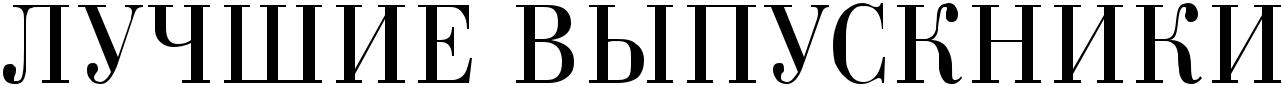 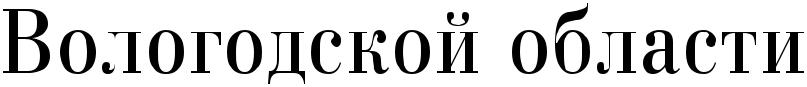 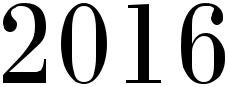 Вологда2016УДК 377ББК 74.5 Л87Составители:Н. Александрова, М. Давыденко, К. Козицына, Ю. Севастьянова, Е. ФилатоваЛ87 Лучшие выпускники Вологодской области — 2016: справочник / Департамент внутр. политики Правительства Вологодской области, обл. центр молодеж. и гражд. инициатив «Содружество». — Вологда : Содружество, 2016. — 126 с.ISBN 978-5-9908148-2-0УДК 377ББК 74.5 Л87ISBN 978-5-9908148-2-0Департамент внутренней политики Правительства Вологодской области, 2016Автономное учреждение Вологодской области«Областной центр молодежных и гражданских инициатив «Содружество», 2016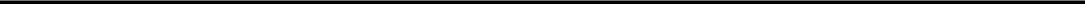 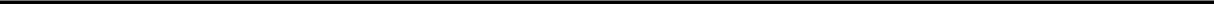 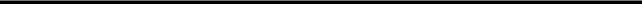 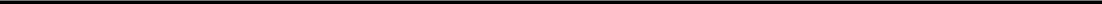 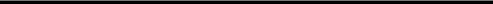 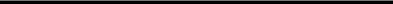 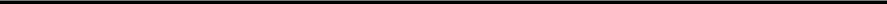 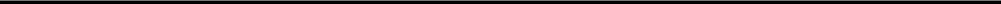 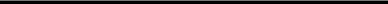 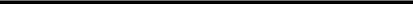 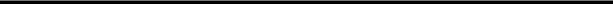 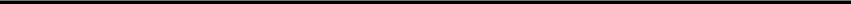 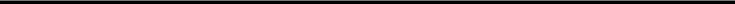 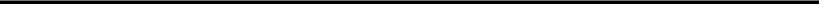 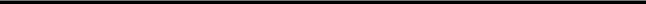 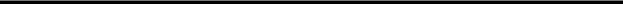 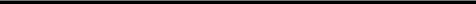 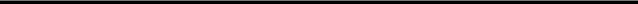 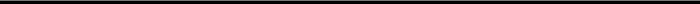 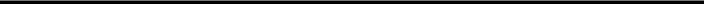 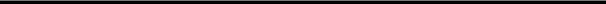 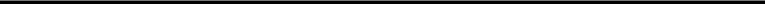 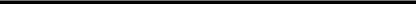 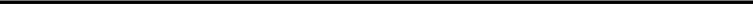 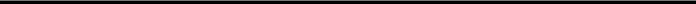 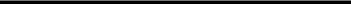 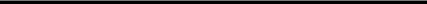 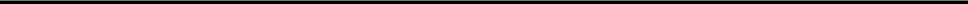 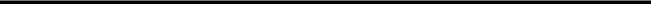 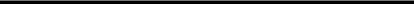 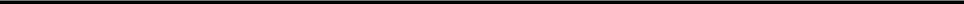 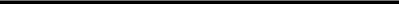 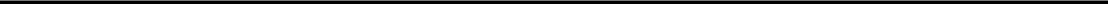 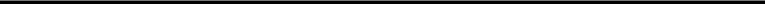 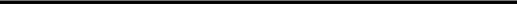 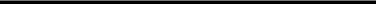 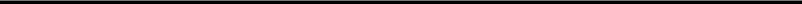 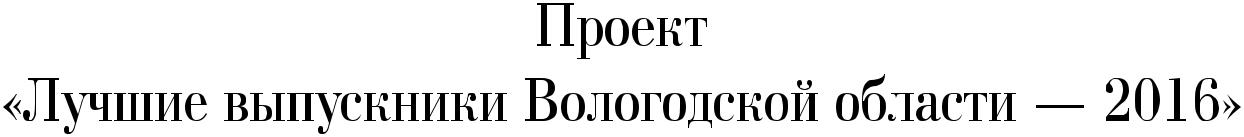 Цель — содействие трудоустройству лучших выпускников образовательных орга-низаций Вологодской области.Учредители:Департамент внутренней политики Правительства Вологодской области;Департамент труда и занятости населения Вологодской области;Избирательная комиссия Вологодской области;Автономное учреждение Вологодской области «Областной центр молодежныхгражданских инициатив «Содружество»;Вологодская областная молодежная общественная организация Общероссий-ской общественной организации «Российский Союз Молодежи».Организаторы:автономное учреждение Вологодской области «Областной центр молодежныхгражданских инициатив «Содружество»;Вологодская областная молодежная общественная организация Общероссий-ской общественной организации «Российский Союз Молодежи».Участники — выпускники 2016 года очной формы обучения профессиональных образовательных организаций и образовательных организаций высшего образования.Категории участников:выпускники, с отличием окончившие образовательную организацию;выпускники, имеющие особые научные заслуги;выпускники — лидеры общественных объединений области;выпускники — лидеры органов студенческого самоуправления образовательной организации;выпускники, имеющие особые спортивные заслуги;выпускники — победители областных и всероссийских конкурсов.Контактная информациякоординатор — Маргарита Давыденко, специалист по работе с молодежью, отдел молодежных программ и проектов АУ ВО ОЦМиГИ «Содружество»адрес: 160035, г. Вологда, ул. Лермонтова, д. 31тел./факс: (8172) 23-02-13 эл. адрес: aktiv@upinfo.ru4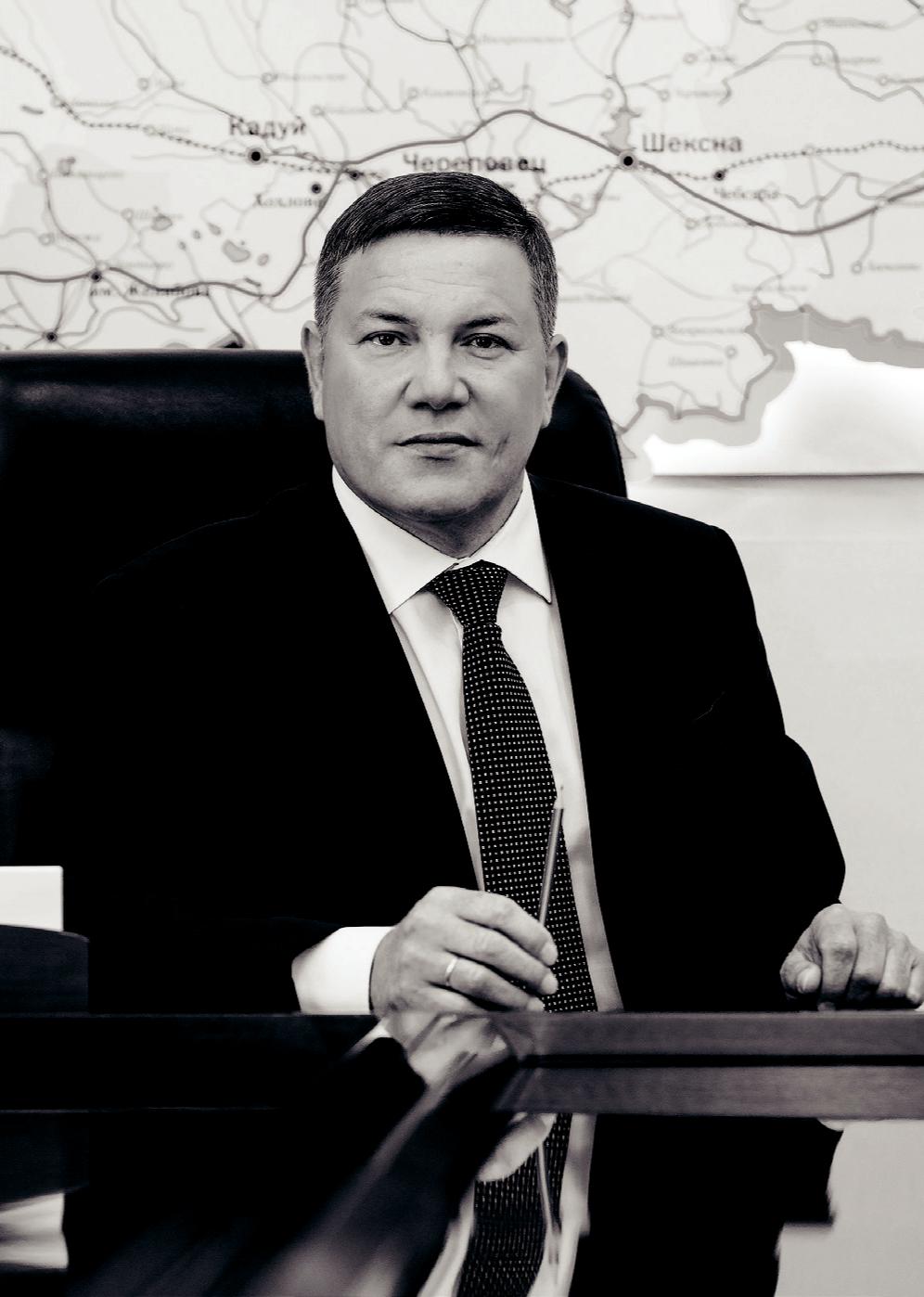 Дорогие выпускники!Подошел к концу один из важнейших этапов вашей жизни – вы закончили свое профессиональное обучение и теперь готовы к трудовой деятельности.Надеюсь, что полученные за годы обучения навыки помогут вам не только добиться вершинвыбранной профессии и активно строить карьеру, но также продолжать успешно развиватьсяразличных сферах, будь то общественная деятельность, спорт, искусство, наука.Уверен, что именно вы, обладатели новых знаний и технологий, станете двигателем прогресса на предприятиях, в организациях, в общественной жизни как Вологодской области, так и всей нашей великой страны.Вы многого добились, не останавливайтесь на достигнутом, стремитесь к саморазвитию и совершенству. Раскрывайте свои способности, делайте новые открытия, и тогда ваша жизнь будет интересной и яркой.Желаю вам осуществить самые смелые идеи и проекты, достигнуть поставленных целей, реализовать свой профессиональный потенциал, успешно применить свои знания на практике.В добрый путь!О.А. Кувшинников, Губернатор Вологодской области5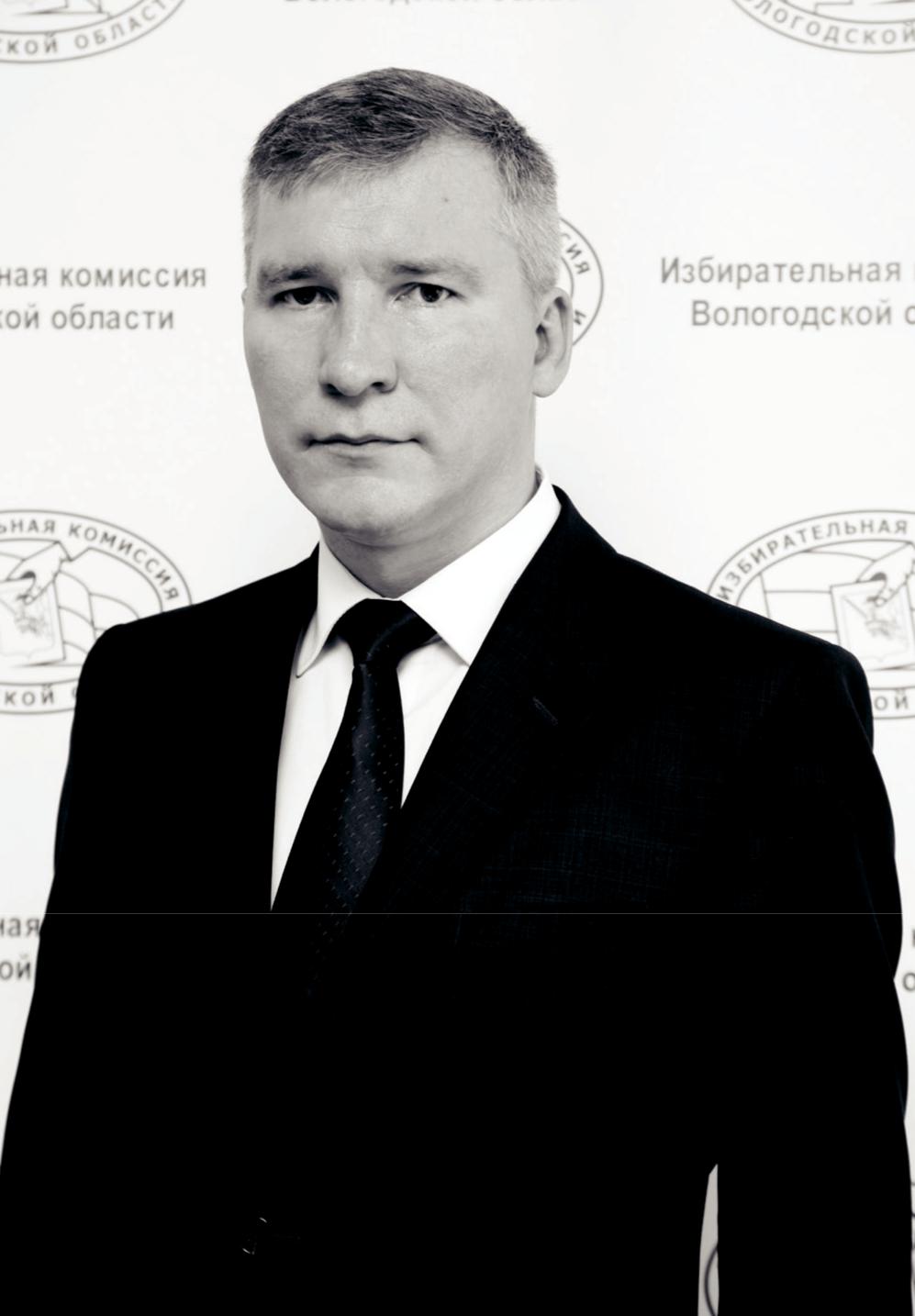 Дорогие друзья!От всей души поздравляю вас, лучших выпускников Вологодской области 2016-го года, со вступлением во взрослую самостоятельную жизнь!Не  сомневаюсь,  что  каждый  из  вас  — яркая  индивидуальность,  талантливая  личность, обладающая не только профессиональными знаниями, но и широким кругозором. Очень важно, чтоуже сейчас вы занимаете активную жизненную позицию, умеете отстаивать свои принципы и взгляды, добиваетесь успехов.Перед вами открыта широкая жизненная дорога, у вас большие возможности. Вы — не просто будущие руководители предприятий и организаций, эффективные менеджеры, заслуженные юристы, учителя, возможно — политики, вы — будущее страны. А еще вы — молодые избиратели! Вам определять судьбу Отечества, от вашего взвешенного, продуманного выбора зависит, как будет развиваться наш регион, страна. Никогда не оставайтесь в стороне, стремитесь и впредь быть первыми, лучшими!Желаю вам оставаться трудолюбивыми, порядочными и нравственными людьми, быть патриотами Вологодской области и России!Искренне верю, что вы сможете осуществить все свои самые смелые планы! Пусть ваши новые победы станут нашей общей гордостью!Д.Е. Зайцев, Председатель Избирательной комиссии Вологодской области6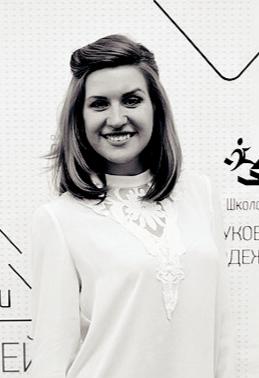 Дорогие выпускники!В вашей жизни наступил долгожданный, одновременно радостный и немного грустный день. Вы сдали один из самых важных и сложных экзаменов в жизни — экзамен на ответственность, зрелость и профессионализм.Завершилась студенческая пора — незабываемый период вашей молодости. Период испытаний, тяжелого труда, бессонных ночей, упорной учебы, открытий в себе и людях, дружбы и веселья, заслуженных побед и достижений.Человек всегда получает то, что заслуживает. Тот факт, что вас называют лучшими выпускниками Вологодской области, доказывает вашу высокую конкурентоспособность, нацеленность на лучший результат и твердость в достижении цели. Эти качества помогут вам достичь успеха и построить отличную карьеру.Звание лучшего дает вам не только большие возможности, но и налагает большую ответственность за решения и поступки. Помните, что вы являетесь примером для молодежи нашей области, поэтому несите это звание достойно.Я желаю вам всегда оставаться терпеливыми и целеустремленными, смелыми и рискованными. Проявляйте инициативу, верьте в себя и свои силы, а главное — всегда и во всем продолжайте двигаться вперед, учитесь и самосовершенствуйтесь, открывайте новые горизонты, продолжайте делать мир вокруг себя лучше. И делайте все с любовью — это будет вдохновлять и помогать.Спасибо вам за ваш вклад в развитие активной гражданской позиции в регионе. Успехов вам во всех начинаниях! И помните, что Россию Строить Молодым! Все в ваших руках!Е.А. Власова, Председатель ВОМОО ООО «Российский Союз Молодежи»78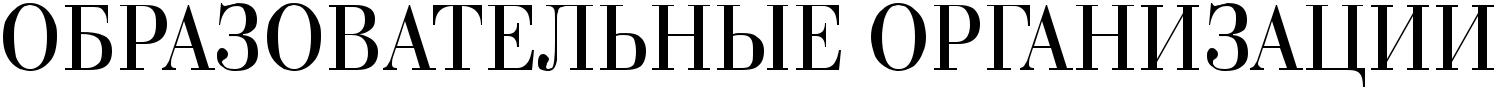 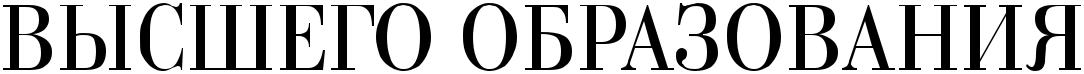 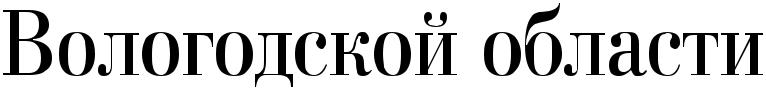 Обозначение пунктов резюмеФАМИЛИЯ, имя, отчествоСпециальностьУчастие в олимпиадах, конкурсахОбщественная деятельностьДополнительное образованиеОпыт работы, стажировкиИностранные языкиЯзыки программирования, специализированные компьютерные программыВодительское удостоверениеХочу работать...ТелефонЭлектронный адрес9ФГБОУ ВО «Вологодский государственный университет»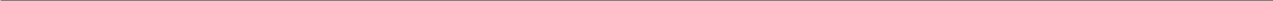 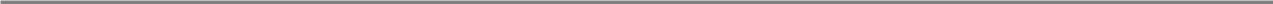 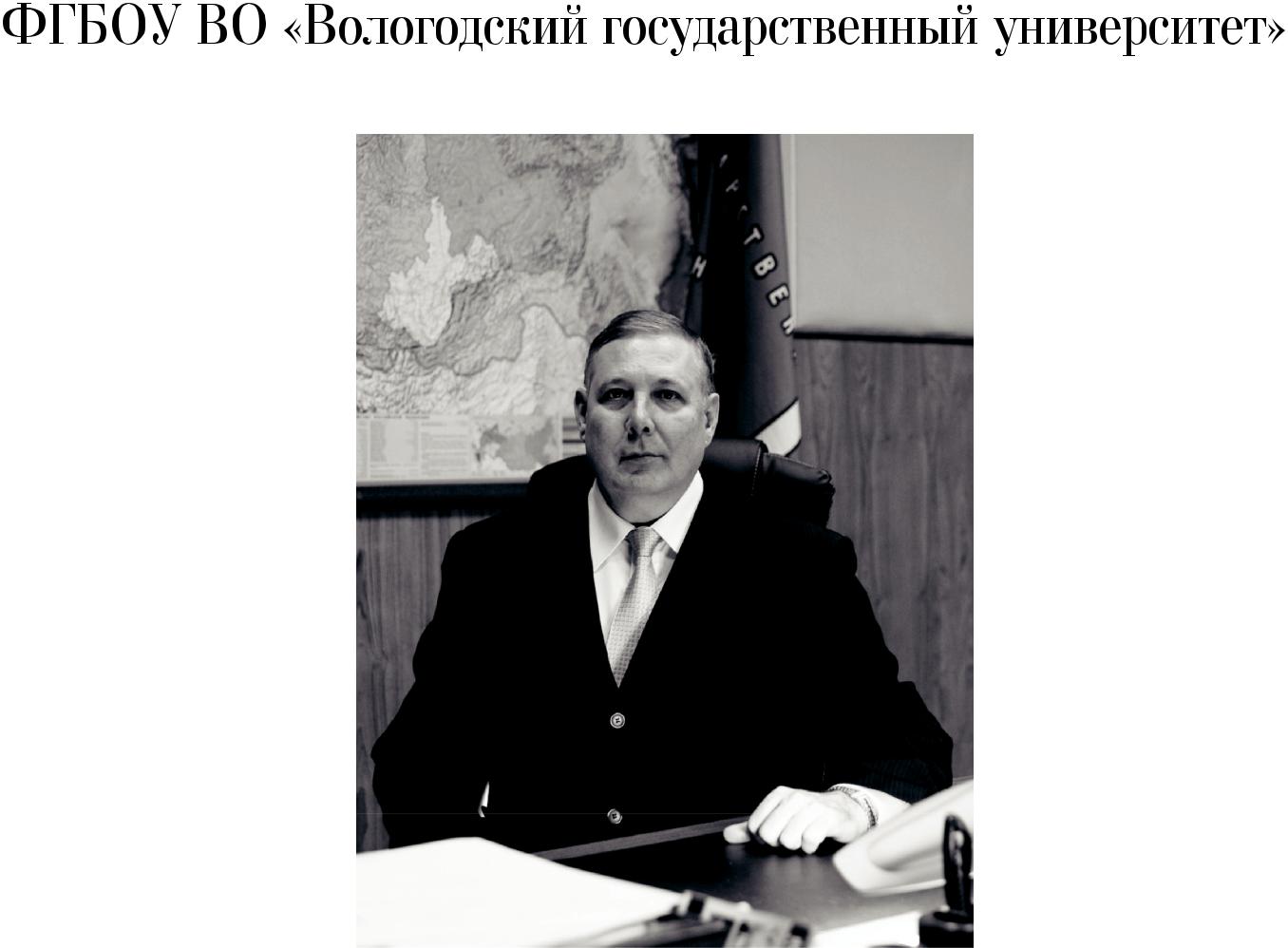 Уважаемые выпускники!Завершился один из самых лучших периодов в вашей жизни. Поверьте, нет времени прекрасней, чем студенческая пора, самая щедрая и удивительная.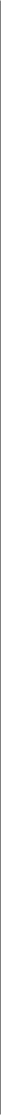 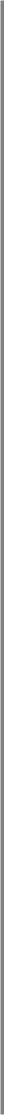 Именно здесь, в университете, на протяжении нескольких лет проходила большая часть вашей жизни — вы учились, влюблялись, дружили, вместе радовались и огорчались, приобретали жизненный опыт, а главное — учились самостоятельно преодолевать трудности, применять полученные знания. Университет сформировал ваше профессиональное сознание. Те глубокие знания и навыки, которые вы получили за время учебы от ваших преподавателей, помогут вам найти свое место в жизни.Годы учебы — это трудные годы: годы побед и, может быть, разочарований, поиска себя и своего места в мире. Все ли вам удалось? Наверное, каждый ответит по-своему, но, пожалуй, никто не скажет, что университет не сыграл в его жизни решающей роли. Перед вами открыты большие возможности. Но какой бы путь вы не избрали, каким ему быть — во многом зависит от вас. Будьте целеустремленными, творите, дерзайте, не теряйте увлеченности и веры в себя. И хотя жизнь еще не раз будет устраивать вам экзамены, оценивая ваши знания и умение оставаться человеком, будьте настойчивы и преданы выбранному делу. Я уверен, что вашими жизненными победами будет гордиться университет. Помните, что ваша Alma mater любит своих сыновей и дочерей и всегда рада их успехам.Поздравляю вас с успешным окончанием обучения! Искренне желаю вам счастья, удачи, творческих и научных побед и успехов во всех начинаниях!Л.И. Соколов, ректор ФГБОУ ВО «Вологодский государственный университет»10ФГБОУ ВО «Вологодский государственный университет»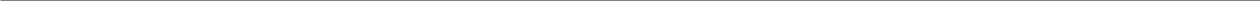 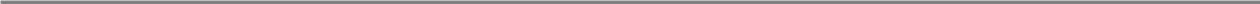 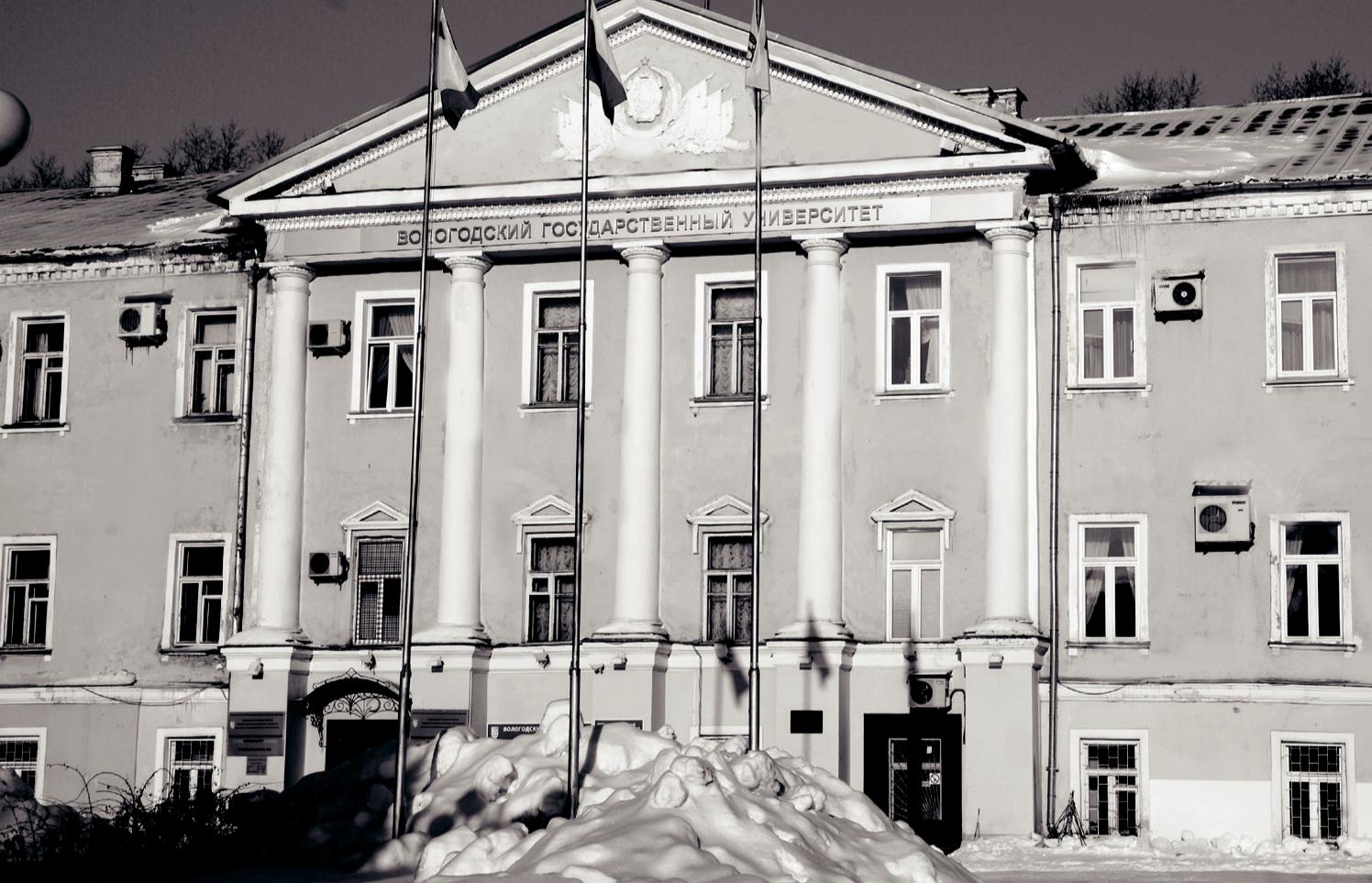 ФакультетыЭлектроэнергетический факультетФакультет экологииФакультет производственного менеджмента и инновационных технологийИнженерно-строительный факультетГуманитарный факультетЭкономический факультетФакультет прикладной математики, компьютерных технологий и физикиФакультет социальной работы, педагогики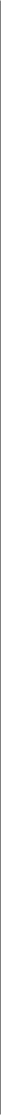 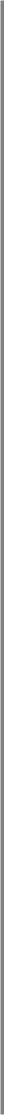 и психологииЮридический факультетЕстественно-географический факультетФилологический факультетИсторический факультетФакультет иностранных языков, культуры и искусствФакультет физической культурыМашиностроительный техникум11ФГБОУ ВО «Вологодский государственный университет»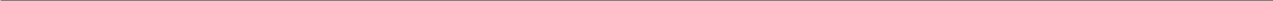 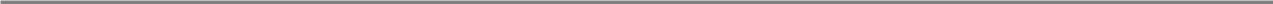 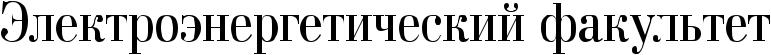 АРХИПОВА Татьяна ВячеславовнаИнженерное дело в медико-биологической практикеПризер конкурса поэтического перевода с иностранных языков, участник и победитель всероссийских студенческих научных конференций, призер соревнований по настольному теннисуПрофком ВоГУМузей открытий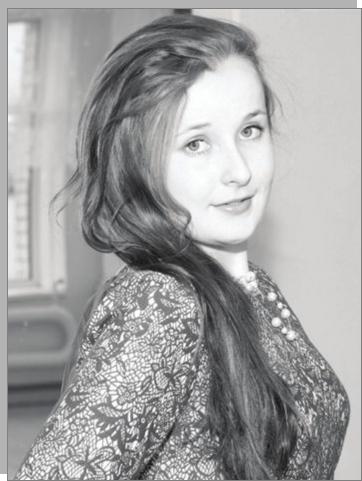 изобретений «Эврика», деканат электроэнергетического факультета• Немецкий (разговорный)• Офисные пакеты, растровыевекторные граф. редакторы, САПР для чертежей• По специальности• 8 921 820-82-42• arxipova.tanya@inbox.ruВАСИЧЕВ Денис АлександровичАвтоматизированные электромеханические комплексы и системыУчастник региональных и городских научных конференцийСтаростаПовышение квалификации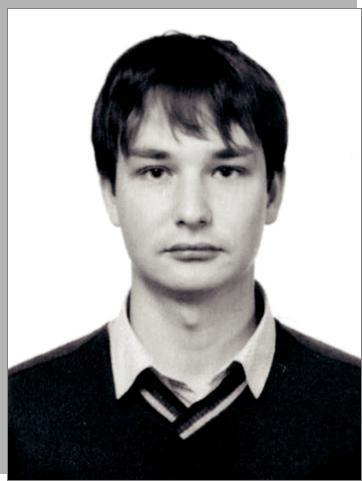 по программе «Проведение энергетических обследований с целью повышения энергетической эффективности и энергосбережения»ОАО «Вологодская сбытовая компания», ООО «Плейрикс»Английский (разговорный)Офисные пакеты, растровыеи векторные граф. редакторы, C++, C#, SQL, Delphi, САПР для чертежейВодитель кат. BВ сфере ИТ, инженер8 953 514-71-39vasichevda@yandex.ruДМИТРИЕВА Алёна НиколаевнаЭлектроснабжениеПризер ежегодного слета лучших студенческих строительных отрядов электросетевого комплекса страны, призер областных и городских спортивных соревнованийЧлен студсовета, комиссар ССОКурсы повышения квалификации, оказания первой помощи пострадавшемуФилиал ПАО «МРСК Северо-Запада» «Вологдаэнерго»Немецкий (разговорный)Офисные пакеты, растровые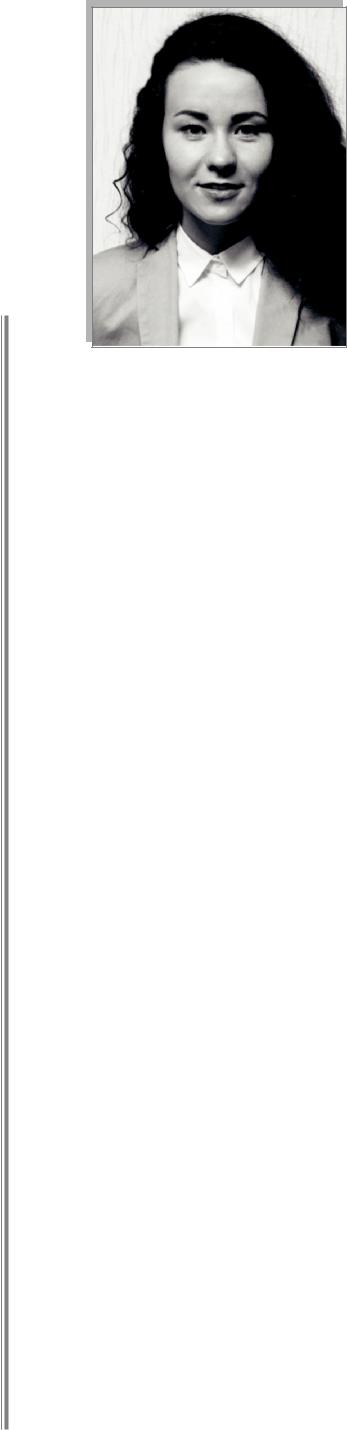 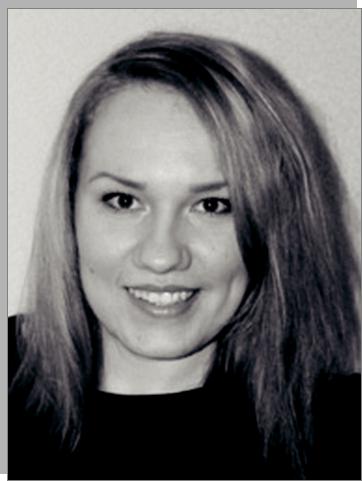 и векторные граф. редакторы, САПР для чертежейВодитель кат. BВ сфере электроэнергетики, технический переводчик8 981 449-66-81dmitrieva_alena94@mail.ruКОПОСОВА Наталья ВладимировнаЭлектроснабжениеПризер ежегодного слета лучших студенческих строительных отрядов электросетевого комплекса страны, призер и победитель внутривузовских спортивных первенствПрограммы дополнительного образования «Учет электроэнергии. Эксплуатация электросчетчиков», «Правила оказания первой помощи пострадавшему»Филиал ПАО «МРСК Северо-Запада» «Вологдаэнерго»Английский (разговорный)Офисные пакеты, растровыеи векторные граф. редакторы, САПР для чертежейВодитель кат. BВ сфере электроэнергетики8 921 827-58-17koposova.94@mail.ruКУЗНЕЦОВА Юлия ПетровнаБиотехнические системы и технологии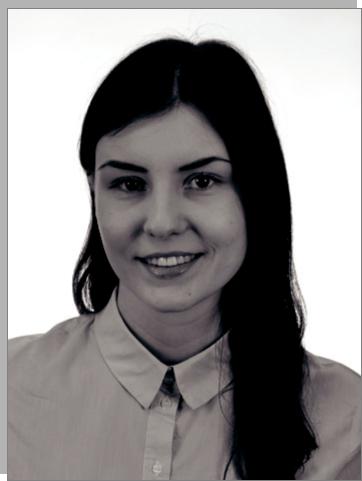 Участник международных, всероссийских научных конференций, автор научных статейНемецкий (базовый)Офисные пакеты, растровые граф. редакторы, САПР для моделейВодитель кат. BВ сфере здравоохранения8 911 500-32-51minimaximo@mail.ru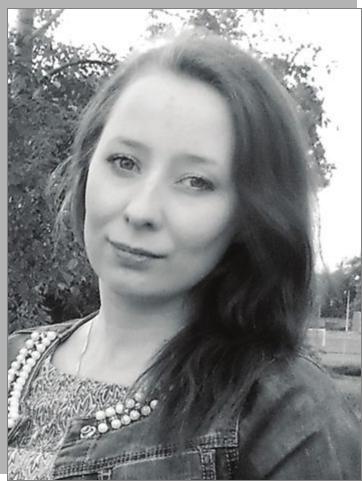 12ЛАЙМИНГ Елизавета АлександровнаЭлектроснабжениеУчастник всероссийского съезда студенческих строительных отрядов электросетевого комплексаУчастник внутривузовских мероприятийПрограммы дополнительного профессионального образования «Учет электроэнергии. Эксплуатация электросчетчиков», «Правила оказания первой помощи пострадавшим»Филиал ПАО «МРСК Северо-Запада» «Вологдаэнерго»Английский (разговорный)Офисные пакетыВодитель кат. BВ сфере электроэнергетики8 921 533-72-22elizaveta.layming.94@mail.ruФГБОУ ВО «Вологодский государственный университет»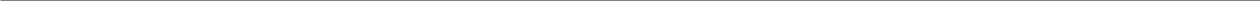 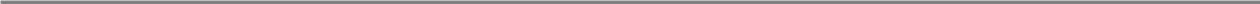 ЛАЗАРЕВА Алина СергеевнаИнженерное дело в медико-биологической практикеПризер конкурса поэтического перевода с иностранных языков, участник и победитель студенческих олимпиад по физике и математике, участник и призер международных, всероссийских научных студенческих конференцийКурсы английского языкаМузей открытий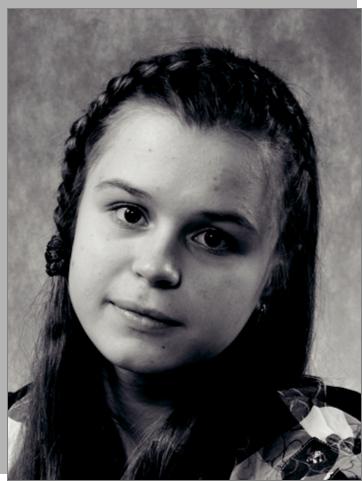 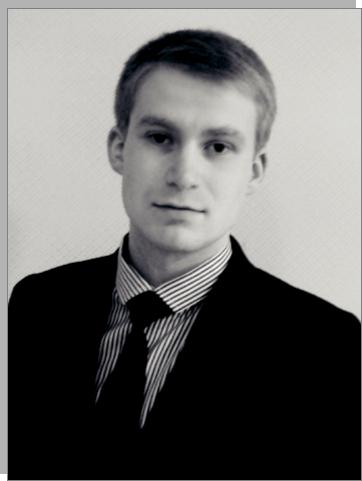 изобретений «Эврика», деканат электроэнергетического факультета• Английский (разговорный)• Офисные пакеты, растровыевекторные граф. редакторы, САПР для чертежей• По специальности, в сфере автоматизированных информационных систем• 8 964 304-33-48• alinalazareva1995@yandex.ruМАКСИМОВ Андрей АндреевичИнформационные системы и технологииУчастник международной студенческой интернет-олимпиады по физикеСтароста группы, член стипендиальной комиссии факультетаКурсы английского языка,«КонсультантПлюс»Английский (разговорный)Офисные пакеты, растровыевекторные граф. редакторы, Java, SQL, Delphi, САПР для моделей, чертежейВодитель кат. BПо специальности8 900 536-67-09a.maksimov09@yandex.ru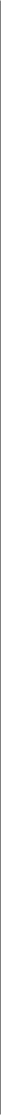 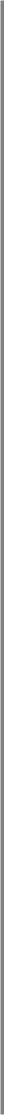 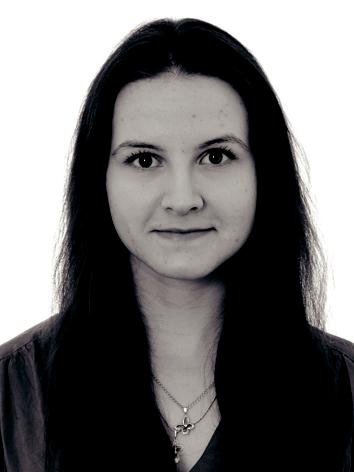 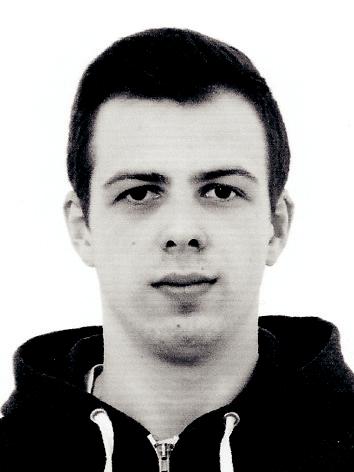 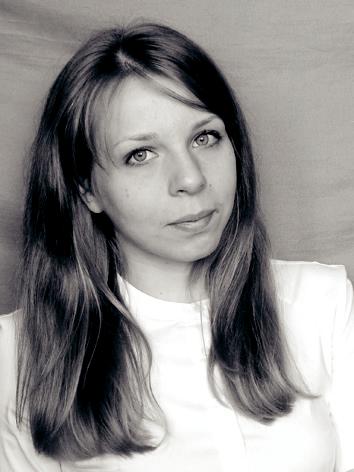 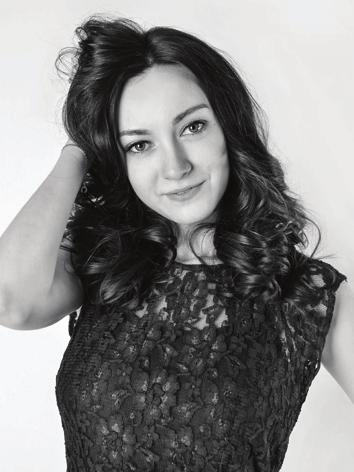 13ФГБОУ ВО «Вологодский государственный университет»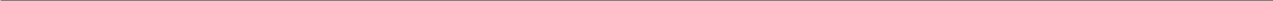 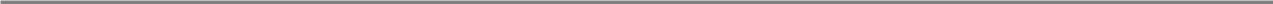 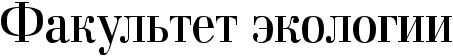 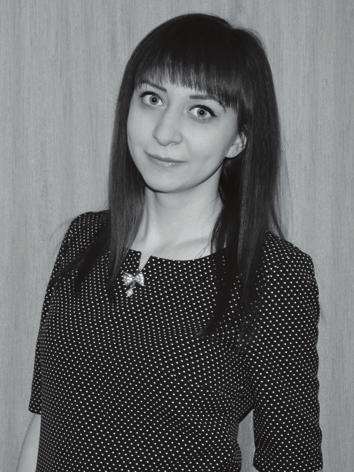 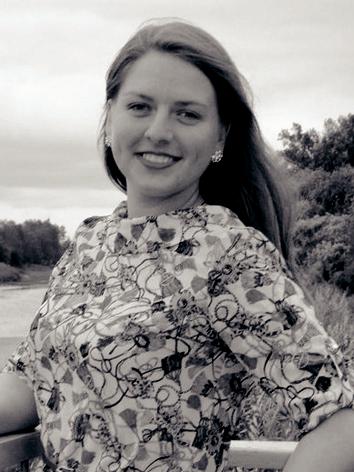 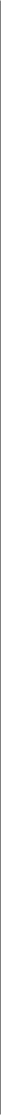 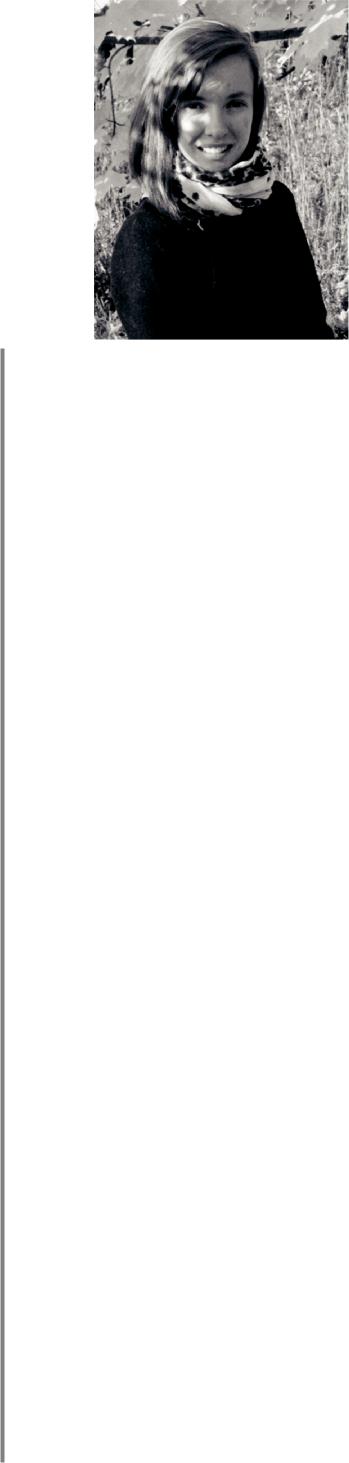 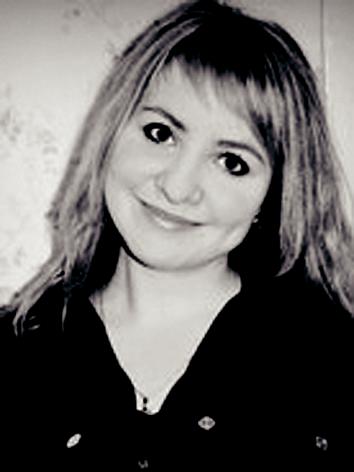 ЗАГРЕБИНА Валерия АлексеевнаЗащита в чрезвычайных ситуацияхУчастник и призер различных предметных олимпиад вуза, победитель и призер конкурса «Факультет года»Председатель студсовета факультета, руководитель школы студактива вуза «Лидер»Школа вожатогоДетский оздоровительный лагерь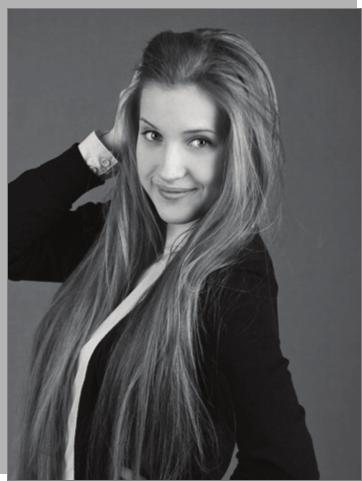 (вожатый)Английский (разговорный)Офисные пакеты, растровые и векторные граф. редакторыВодитель кат. BВ сфере обеспечения безопасности8 921 129-68-58zagrebinalera@gmail.comИВАНОВА Алёна ВадимовнаКомплексное использование и охрана водных ресурсовУчастник проекта «Команда Губернатора: ваше будущее», конкурсов «Потенциал будущего», «Моя стратегия— мое будущее», «УМНИК», конференции «СЕССИЯ», победитель конференции «Молодые исследователи — регионам», студенческой научно-практической конференции ВоГУ, участник выставки НТТМАнглийский (базовый)Офисные пакеты, растровые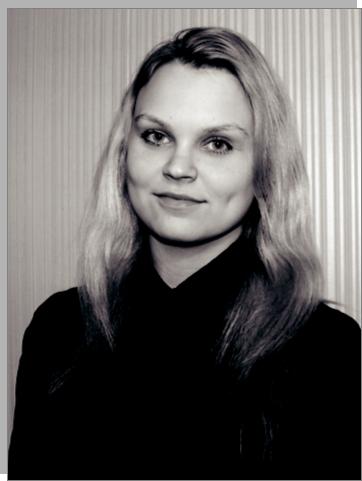 и векторные граф. редакторыПо специальности8 953 509-72-98IvanovaAlenaVadimovna@mail.ru14ФГБОУ ВО «Вологодский государственный университет»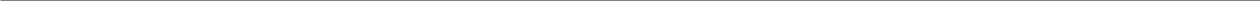 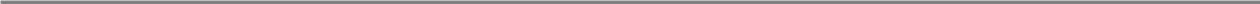 КАНЕВА Дарья ВасильевнаГородской кадастрОрганизатор и участник общественных мероприятийПрофорг факультета экологииКурсы «Ценообразование и сметное дело», «Воздушная геодезия»Английский (базовый)Офисные пакеты, растровые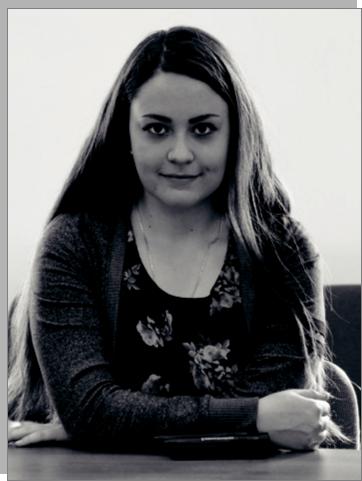 и векторные граф. редакторы, САПР для чертежей, проектирования зданийВодитель кат. BПо специальности8 981 502-97-23DaryaKaneva1@gmail.comКУЦЕВОЛ Маргарита АнатольевнаВодоснабжение и водоотведениеУчастник международных, внутривузовских научных студенческих конференцийПредседатель культурно-массовой комиссии студенческого профкома вузаКурсы «Компьютерная графика»Английский (базовый)Офисные пакеты, растровые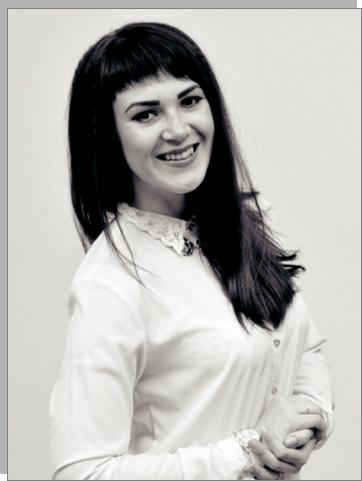 и векторные граф. редакторы, САПР для чертежейВодитель кат. BРабота по специальности, инженер-проектировщик8 953 510-84-43r.kutzevol@yandex.ruЛАХМИНА Екатерина АлександровнаГородской кадастрПризер молодежного научного форума «Молодые исследователи — регионам»Организатор общественных мероприятийКурсы Microsoft Office, Turbo PascalКадастровая фирма (помощник кадастрового инженера)Английский (базовый)Офисные пакеты, растровые граф. редакторыВодитель кат. BВ сфере землеустройства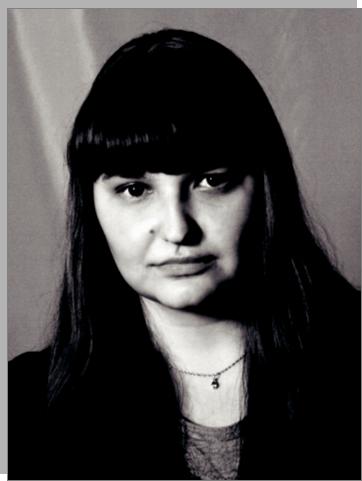 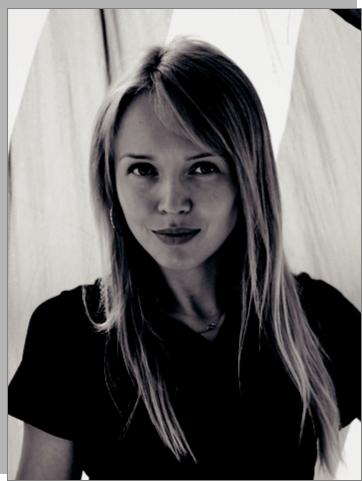 и земельных отношений8 900 531-96-67elakhmina13@bk.ruМАКАРОВА Наталия ВладимировнаПриродопользованиеУчастник проекта «Команда Губернатора: ваше будущее», призер научной сессии аспирантов и молодых ученых, участник Международного молодежного научного экологического форума «Экобалтика», призер спартакиад области по мини-футболуПомощь в проведении Дня открытых дверей в университетеКурсы «Современные Web-технологии», курсы вожатыхДетские оздоровительные лагеряАнглийский (базовый)Офисные пакеты, растровые граф. редакторыВ сфере экологии, охраны труда, волонтерство8 911 519-24-62mak41513638@yandex.ru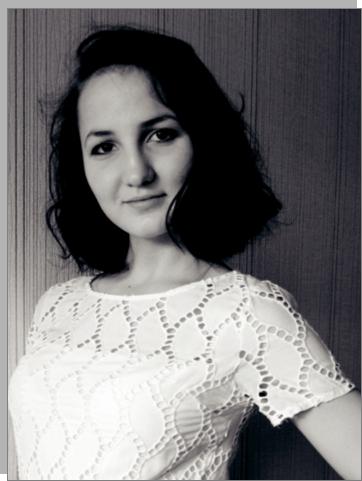 ЛЕБЕДЕВА Марина АнатольевнаПриродопользованиеПобедитель регионального конкурса студентов по природоохранной тематике, проекта «Команда Губернатора: ваше будущее», призер научной сессии аспирантов и молодых ученых, участник Международного научного экологического форумаКурс английского Intensive English Acquisition CourseОбластная станция юных натуралистовАнглийский (разговорный)Офисные пакеты, растровые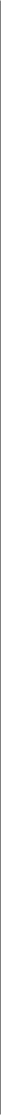 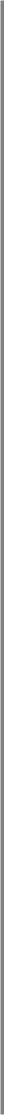 и векторные граф. редакторВ сфере образования, экологии и природопользования8 951 738-29-17lebedevamarina1@mail.ruПЕГАНОВ Николай ВасильевичЗащита в чрезвычайных ситуацияхУчастник, призер и победитель международных и всероссийских научных конференций и форумов, лауреат национального проекта «Гражданская инициатива», региональной олимпиады по безопасности жизнедеятельностиУчастник всероссийских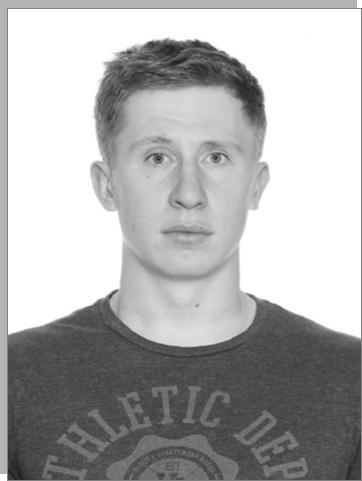 и областных акций МЧС, общественных мероприятий, волонтер, обеспечение порядка и безопасности на массовых мероприятиях, член ДССО ВоГУСпасатель (3 класс)БУ «Усть-Кубинская АСС» (спасатель)Английский (разговорный)Офисные пакетыВодитель кат. BВ МЧС, на руководящей должности8 921 535-10-08ohbrnick@yandex.ru15ФГБОУ ВО «Вологодский государственный университет»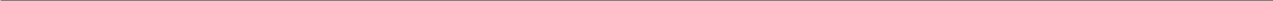 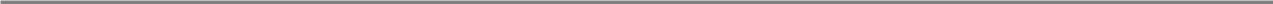 СЕРГЕЕВ Егор ОлеговичТехносферная безопасностьУчастник конкурса «Фабрика новаторов» ВоГУЧлен ДССО ВоГУ, Вологодского регионального отделения Всероссийского студенческого корпуса спасателей, волонтер, участник общественных мероприятий и акций, обеспечение порядка и безопасности на массовых мероприятияхКурсы педагогического образования (тренер по борьбе самбо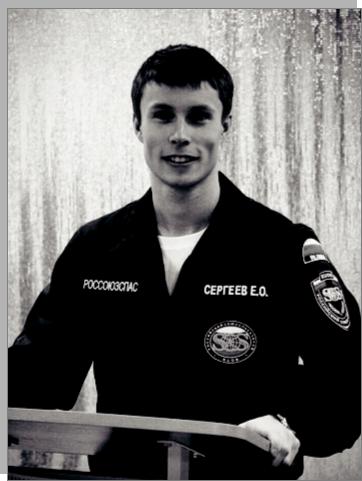 и дзюдо)Тренером по борьбе самбо и дзюдоАнглийский (базовый)В МЧС8 900 535-11-40EgorSergeev41@yandex.ru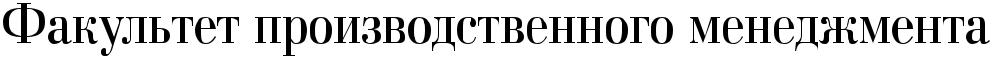 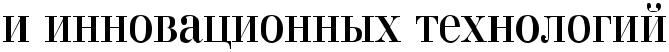 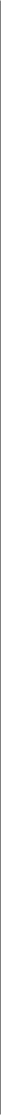 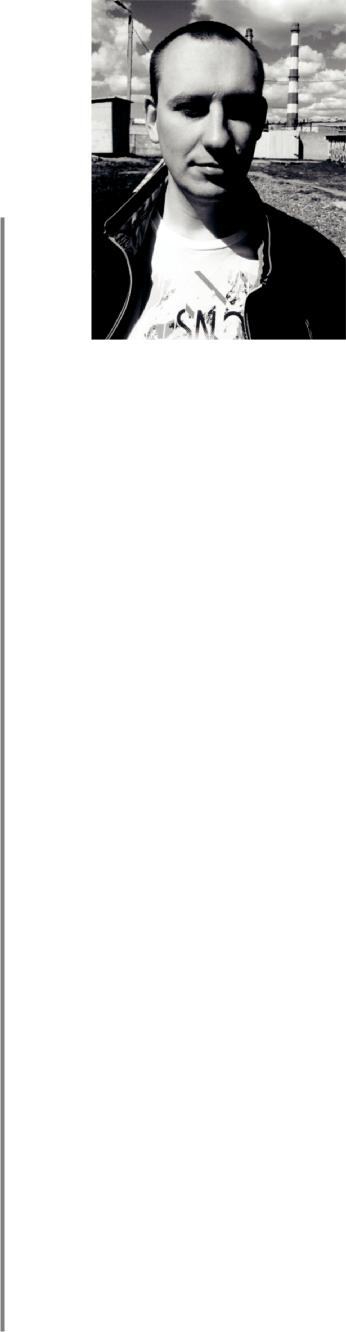 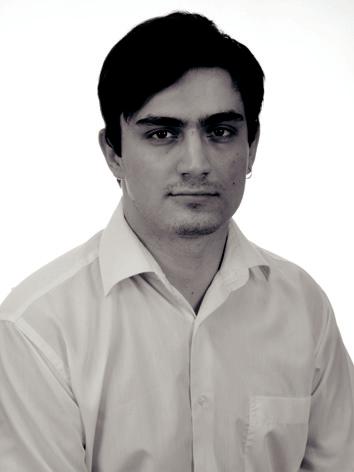 ГОРЕВ Вячеслав АлександровичМенеджментФиналист Всероссийского конкурса «Молодой предприниматель России», участник международных и региональных научных конференций, автор научных статейЧлен студсовета, Молодежного правительства Вологодской областиКурсы «Секреты создания эффективного интернет-сайта», семинар «Маркетинг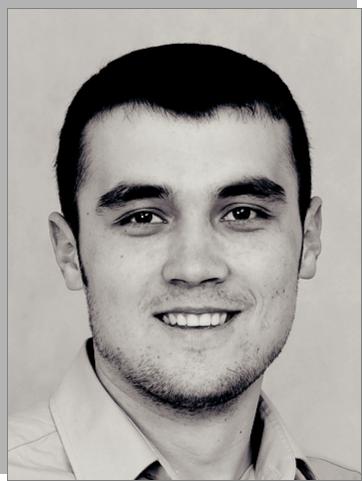 в условиях неопределенности», обучение по программе «Внутренний аудит систем менеджмента»ООО «Добро» (директор), отдел маркетинга Campus Abroad (India) (стажировка), ЗАО «Союзлесмонтаж» (специалист по маркетингу)Английский (разговорный)Офисные пакеты, векторные граф. редакторыВодитель кат. A, B, CВ сфере менеджмента, ИТ-технологий, маркетинга8 900 536-56-13sporev@bk.ru16ФГБОУ ВО «Вологодский государственный университет»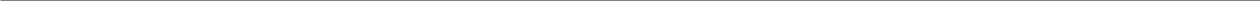 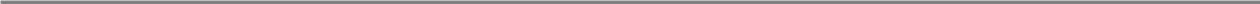 КОЗЛОВ Евгений АнатольевичМашиностроениеКурсы «Базовое программирование роботов FANUC»ОАО «ВОМЗ»Английский (разговорный)Офисные пакеты, растровые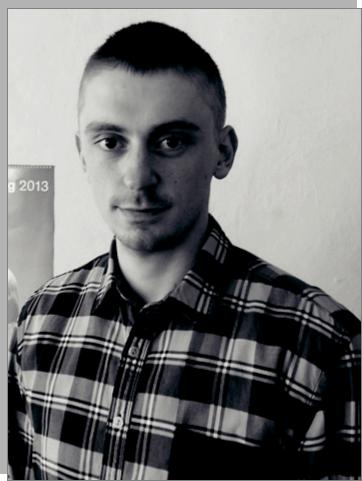 и векторные граф. редакторы, Delphi, САПР для моделей, чертежейВодитель кат. BВ производственной сфере, инженер-технолог, инженер-программист станков с ЧПУ, инженер по автоматизации8 906 293-12-23stspy35@gmail.comКУЛЕВА Наталья ИвановнаИнноватикаУчастник международных научных конференций «Молодые исследователи — регионам», региональной студенческой олимпиады по менеджменту, «Ежегодной научной сессии аспирантов и молодых ученых»СтаростаАнглийский (базовый)Офисные пакеты, растровые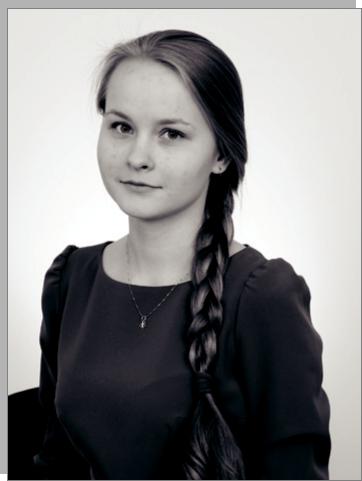 и векторные граф. редакторыВодитель кат. BВ научной, творческой, преподавательской или инженерной сферах8 953 504-51-79natalia_guseva93@rambler.ruМария Николаевна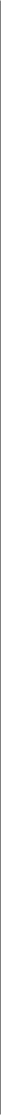 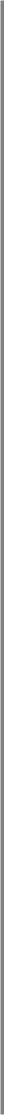 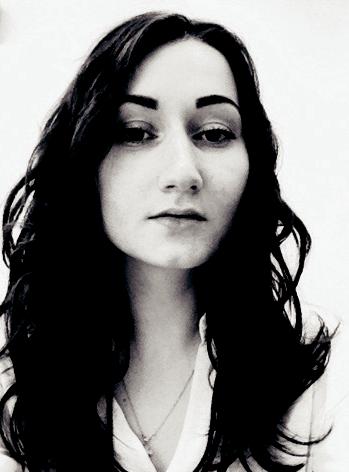 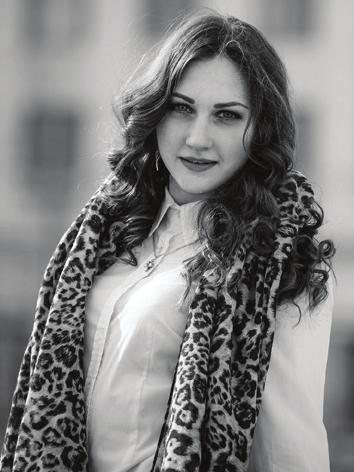 Инновационный менеджментЧлен профкома вузаМенеджер по продажамАнглийский (базовый)Офисные пакеты, растровые граф. редакторы, Delphi, автоматизированные системы бухучетаВодитель кат. BВ сфере рекламы8 921 121-36-09omn2009@yandex.ru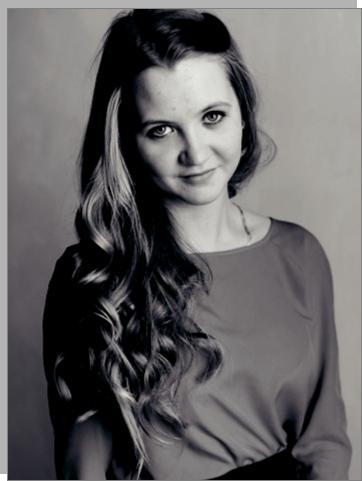 17ФГБОУ ВО «Вологодский государственный университет»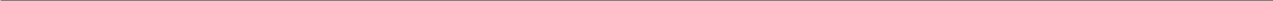 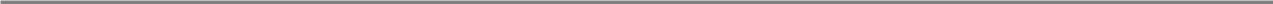 СЕРОВА Светлана СергеевнаИнноватикаПризер конкурса курсовых работ по дисциплине «Управление инновационными проектами»Английский (базовый)Офисные пакеты, растровые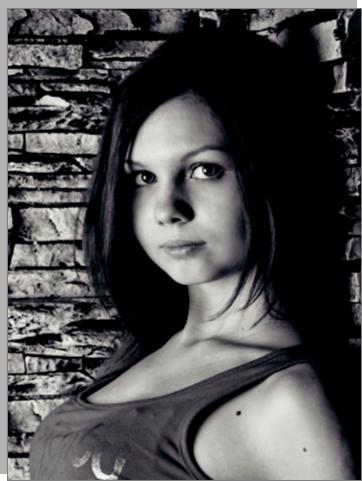 и векторные граф. редакторыВодитель кат. BВ сфере производства, инженер8 921 532-79-94lana_serova93@mail.ru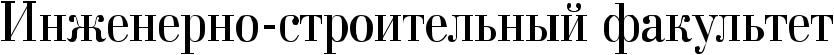 ШЕРЛЫГИНА Мария ВладимировнаМенеджментУчастник и призер научной сессии аспирантов и молодых ученых, участник международных научно-практических конференцийСтаростаКурсы «1С: Предприятие 8. Бухгалтерия предприятия»БЖДиПЭ ВоГУ (старший лаборант кафедры), Управление делами Администрации города Вологды (ведущий специалист)Английский (базовый)Офисные пакетыВодитель кат. BВ сфере менеджмента и управления8 953 507-92-18mariasher92@mail.ru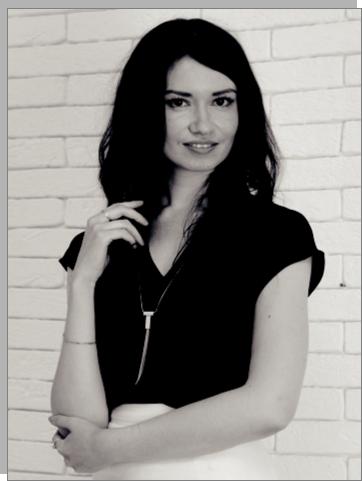 АВДОНИНА Ольга ВикторовнаАрхитектураУчастник фестивалей и практикумов по архитектуреКурсы веб-дизайна, участник воркшопа «Активация»ФрилансерАнглийский (базовый)Офисные пакеты, растровые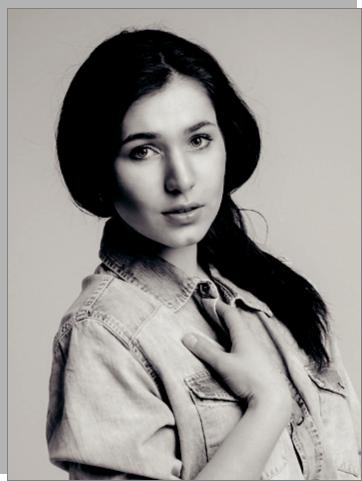 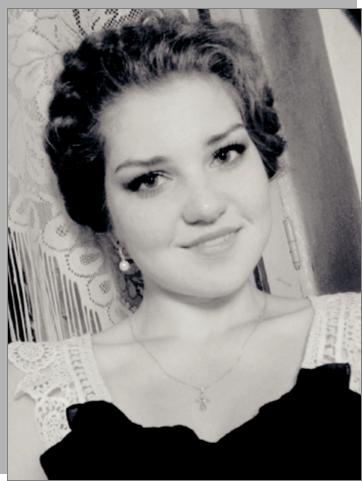 и векторные граф. редакторы, САПР для моделей, чертежей, проектирования зданийАрхитектор, дизайнер, веб-дизайнер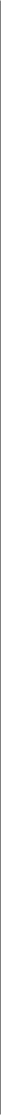 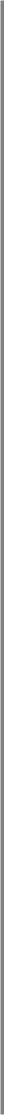 8 953 508-76-63a1olga@yandex.ruБЕЛКИНА Екатерина ИгоревнаГородское строительство и хозяйствоПризер межрегиональных научных конференций, Всероссийской студенческой олимпиады по направлению «Строительство», участник проекта «Вологда — город профессионалов»Староста общежитияСпециалист сметного делаДепартамент градостроительства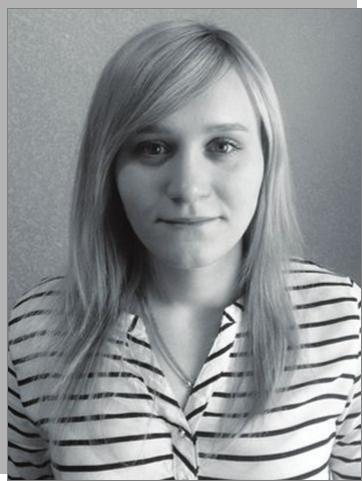 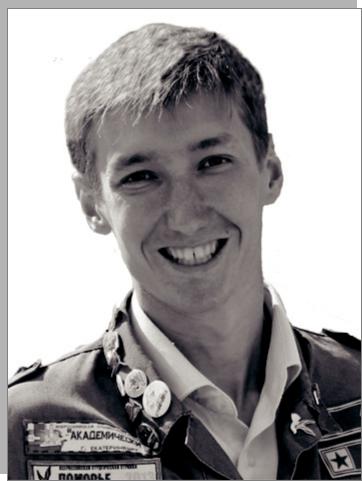 и инфраструктуры Администрации г. ВологдыАнглийский (базовый), французский (базовый)Офисные пакеты,САПР для чертежей, проектирования зданийВодитель кат. BВ сфере строительства, проектировщик8 960 293-82-07belkatya94@rambler.ruБАЛАХОНЦЕВА Анна НиколаевнаРеставрацияПризер, победительАнглийский (базовый)САПР для чертежей, проектирования зданийВодитель кат. BАрхитектор-реставратор8 963 733-03-64balakhontseva.anya@mail.ruВОЛКОВ Роман МихайловичТеплоэнергетика и теплотехникаПобедитель и призер областных, межвузовских, вузовских соревнований по баскетболу и волейболуКомандир штаба студотрядов, командир ССО «Спас-Каменный», победитель Всероссийских Студенческих строек, спартакиады СЗФОШтукатур-маляр (4 разряд)Работа на строительных объектахАнглийский (разговорный)Офисные пакеты, растровыеи векторные граф. редакторы, автоматизированные системы бухучета, САПР для чертежей, проектирования зданийВодитель кат. BВ сфере управления персоналом, строительства, теплогазоснабжения8 960 297-71-20fakelp@yandex.ru18ФГБОУ ВО «Вологодский государственный университет»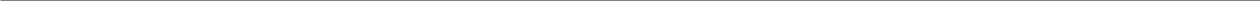 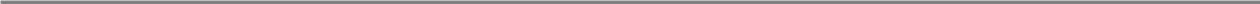 ГЛОТОВ Алексей ЮрьевичСтроительствоПризер конкурса по инженерной графике, участник спортивных мероприятийАнглийский (разговорный)Офисные пакеты, растровые граф. редакторы, САПР для чертежейВодитель кат. BВ сфере строительства автомобильных дорог, мостов8 981 502-70-99alexxglotov@yandex.ru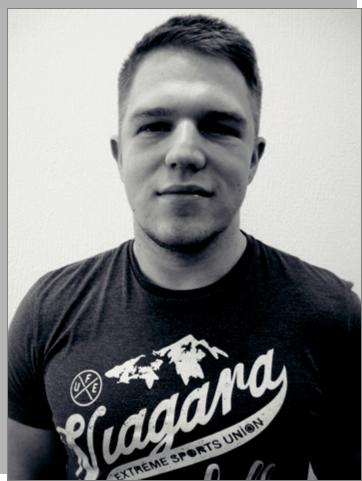 ГРИГОРЬЕВА Ирина СергеевнаАрхитектураПризер Международной конференции «Молодые исследователи — регионам», научно-технической внутривузовской конференцииОрганизатор мероприятий на кафедреООО «РА»Английский (разговорный)Офисные пакеты, растровые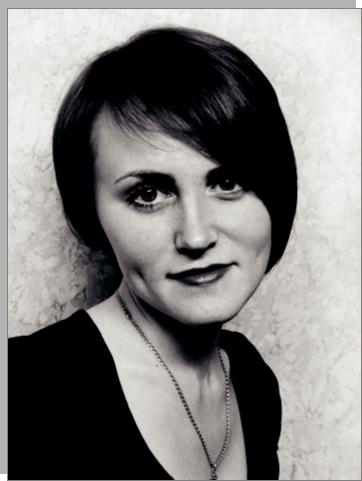 и векторные граф. редакторы, САПР для моделей, чертежей, проектирования зданийАрхитектор-дизайнер8 951 732-02-00irina_grigoreva-@mail.ruИВАНОВА Мария РомановнаАрхитектураПризер смотра-конкурса международного молодежного архитектурно-художественного фестиваля, победитель творческого конкурса эскизных проектовОрганизатор мероприятий кафедрыКурсы разговорного американского языкаООО «Быстрый Дом» (архитектор-проектировщик), мебельная мастерская (дизайнер-проектировщик), консультант по продажам, дизайнер интерьеровАнглийский (базовый)Офисные пакеты, растровые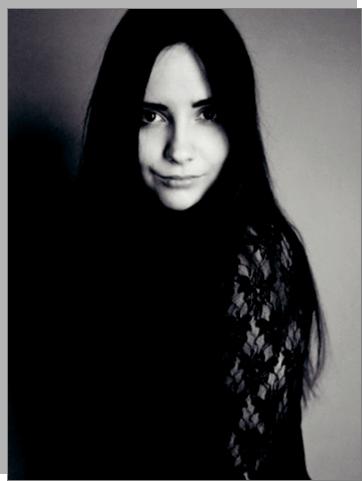 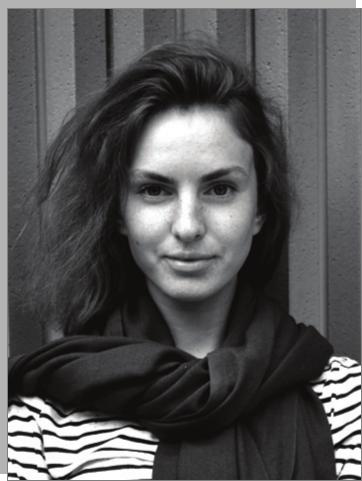 и векторные граф. редакторы, САПР для моделей, чертежей, проектирования зданийВ сфере архитектурного проектирования8 915 965-96-19greeenliceyka@yandex.ruЛЕБЕДЕВА Елена АндреевнаТеплоэнергетика и теплотехникаУчастник всероссийской студенческой олимпиады по теплоэнергетикеУчастник внутривузовских мероприятийОрганизатор мероприятий, конкурсовКурсы по проведению энергетических обследованийАнглийский (базовый)Растровые и векторные граф.редакторы, Java, C++,САПР для чертежейВодитель кат. B, CВ сфере строительства, проектировщик8 911 526-19-64el-lebedeva1810@yandex.ru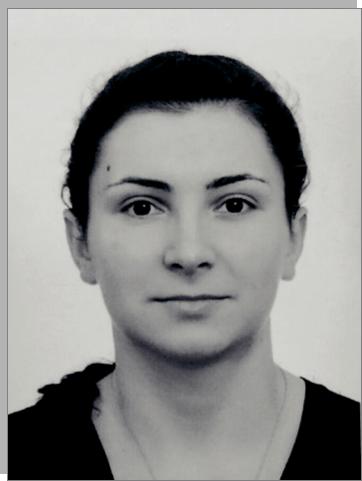 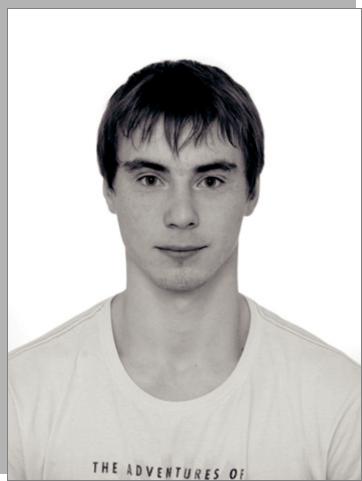 КОРЮКАЕВА Валерия СергеевнаАрхитектураПризер кафедрального смотра-конкурса архитектурных проектовВолонтер БФ «Хорошие люди», программы ICJA в Германии, участник проектов «ГОР. COM 35»Архитектурное бюро DK ArchitectsАнглийский (разговорный)Офисные пакеты, растровыеи векторные граф. редакторыВодитель кат. BАрхитектор, дизайнер8 999 791-81-52lklkorlk@gmail.com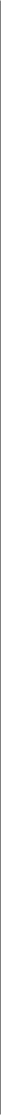 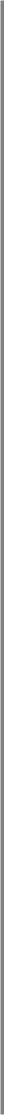 МЕЛЕНТЬЕВ Николай СергеевичСтроительствоУчастник конференций «Тепловые газоанализаторы», соревнований по баскетболуТеплогазоснабжение (магистратура)Вологдаоблгаз (диспетчер ЦДС),ООО «Строймастер» (арматурщик, монтажник, плотник)Английский (базовый)Офисные пакеты, Java,САПР для моделейВодитель кат. BВ строительной, газовой отрасли, мастер, ведущий инженер8 921 558-56-58mix1552@rambler.ru19ФГБОУ ВО «Вологодский государственный университет»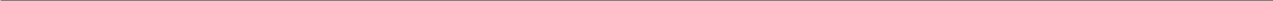 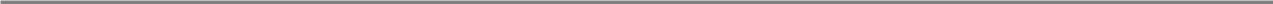 ПИСАРЕВА Ольга ВячеславовнаАрхитектураУчастник фестивалей по архитектуре и дизайнуКурсы веб-дизайна, участник воркшопа «Активация»Фрилансер, веб-дизайнер, фотографАнглийский (базовый)Офисные пакеты, растровые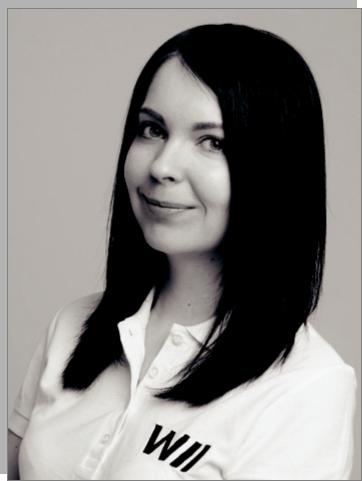 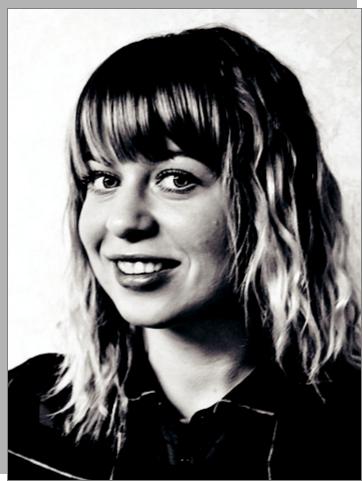 и векторные граф. редакторы, САПР для моделей, чертежей, проектирования зданийВеб-дизайнер, дизайнер, архитектор8 900 544-81-25olyaolya1402@mail.ruПОСКОТИНОВ Сергей ВладимировичТеплоэнергетика и теплотехникаПобедитель первенства первой лиги СЗФО по баскетболу, призер летней спартакиады союза городов Центра и Северо-Запада России, победитель и участник областных и федеральных чемпионатов по баскетболуГородское строительство и хозяйство (ВоГУ)Специалист производственно-технического отделаАнглийский (базовый)Офисные пакеты, векторные граф. редакторы, САПР для чертежей, проектирования зданийВодитель кат. BВ сфере ЖКХ, строительства, государственной службы8 921 231-27-16ser-poskotinov@yandex.ru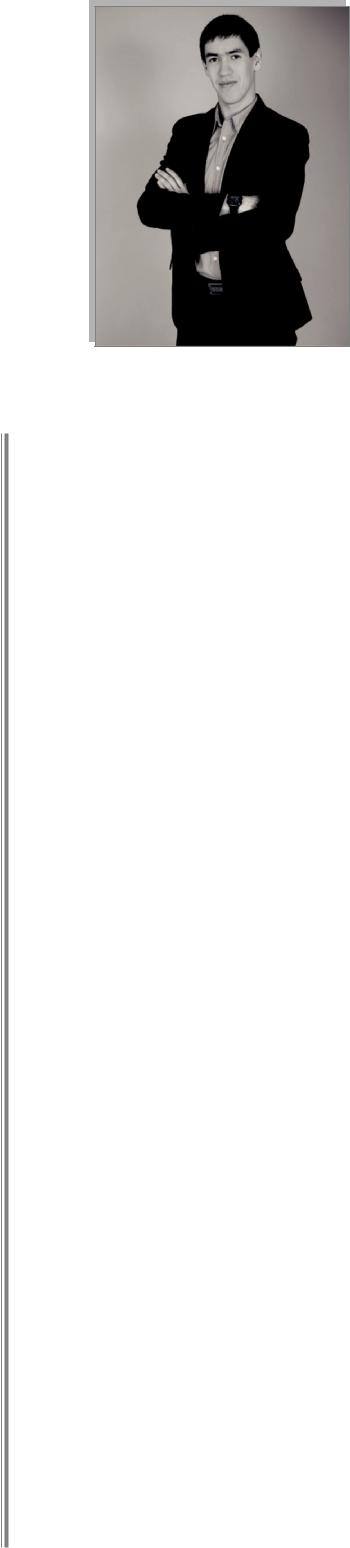 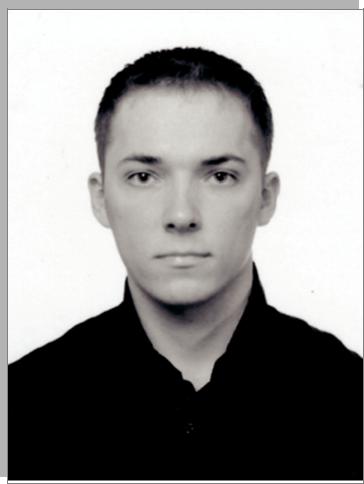 ТУМАНОВА Наталия СергеевнаСтроительствоКурсы повышении квалификации «Ценообразование и сметное нормирование в строительстве»АО «Газпром газораспределение Вологда» (техник)Немецкий (разговорный)Офисные пакеты, растровые граф. редакторы, САПР для чертежей, проектирования зданийВодитель кат. BВ сфере строительства, инженер ТГВ, сметчик8 900 538-15-77tumanovanatalia1994@yandex.ru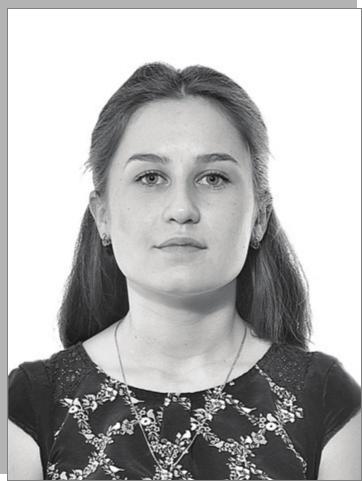 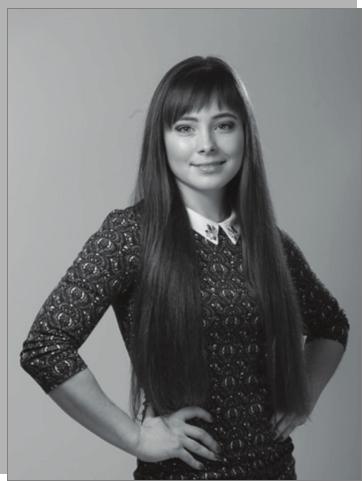 ПОДСОСЕННАЯ Дарья ВитальевнаАрхитектураПобедитель в творческом конкурсеSTARlingАнглийский (базовый)Офисные пакеты, растровыеи векторные граф. редакторы, САПР для моделей, чертежей, проектирования зданийВодитель кат. BВ строительной сфере, архитектор8 951 748-93-15Dafna-egoza@mail.ruСЛОБОДЯНЮК Дмитрий АнатольевичТеплоэнергетика и теплотехникаУчастник научных сессий аспирантов и молодых ученыхИ. о. старосты«Монтаж и эксплуатация внутри санитарно-технических устройств и вентиляции», «Теплогазоснабжение и вентиляция» (ВоГТУ), курсы «Промбезопасность», «Обеспечениеэкологической безопасности при работе в области обращения с опасными отходами», «Организация перевозок автотранспортом»В газовой сфереАнглийский (разговорный)Офисные пакеты, автоматизированные системы бухучета, САПР для чертежейВодитель кат. BВ нефтяной и газовой отрасли8 921 506-50-5435vologa@inbox.ruШПАНОВА Анастасия ИгоревнаСтроительствоУчастник олимпиады по направлению «Строительство»Председатель студсовета общежития, член студсовета вузаАнглийский (базовый)Офисные пакеты, САПР для чертежейВодитель кат. BВ сфере строительства, проектировщик систем ТГВ8 981 508-43-03shpanova.anastasia@yandex.ru20ФГБОУ ВО «Вологодский государственный университет»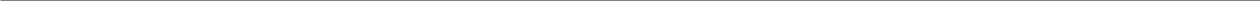 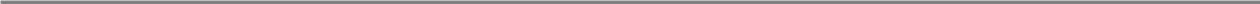 ЩЕПЕЛИНА Юлия ВладимировнаСтроительствоПобедитель и призер Всероссийской студенческой олимпиады по направлению подготовки «Строительство»Опытный завод в сфере металлообработки по моделированию металлоконструкций (конструктор)Английский (базовый)Офисные пакеты, векторные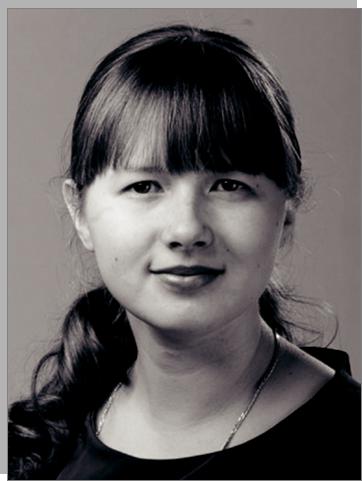 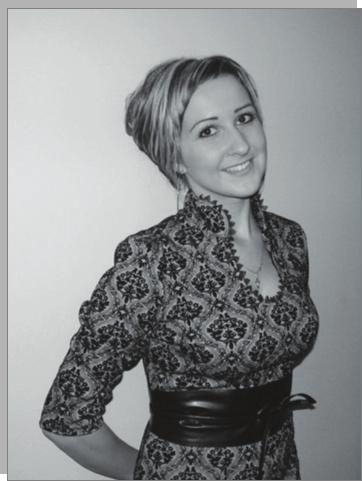 граф. редакторы, САПР для моделей, чертежей, проектирования зданийВодитель кат. BВ сфере газоснабжения, теплоснабжения, инженер-проектировщик, инженер-конструктор8 951 742-15-01yuliyaSD08@yandex.ru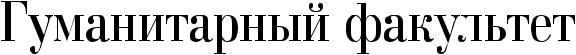 ЯКУНИЧЕВА Яна НиколаевнаСтроительствоПризер и участник научно-исследовательских конференцийАнглийский (разговорный)Офисные пакеты, векторные граф. редакторы, САПР для чертежейВодитель кат. BВ сфере строительства8 900 536-29-62yana.yakunicheva@mail.ruВЫРЛАНА Анжела АлександровнаСоциология организации и управленияДЦ «Мадагаскар KID`S»Английский (базовый)Офисные пакетыВ сфере менеджмента8 953 517-02-64anzhela.vyrlana.93@mail.ru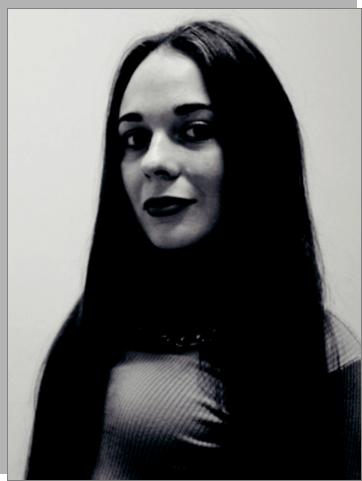 МАЗИЛОВА Диана АлександровнаТуризмУчастник Всероссийского молодежного научного форума «Молодые исследователи — регионам», Международной научной конференции студентов, аспирантов и молодых ученых «Ломоносов-2016»Член студсоветаКурсы вожатыхДОЛ «Вологодская Зарница»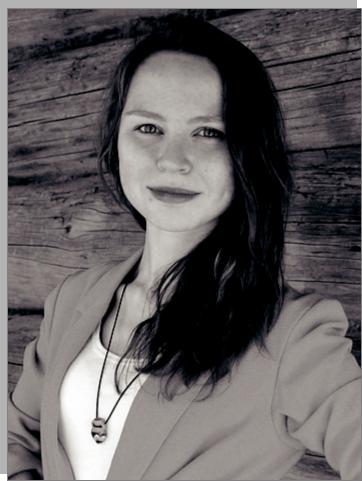 (вожатый), АН «ГолдСервис» (оператор)Английский (разговорный), немецкий (базовый)Офисные пакеты, растровые граф. редакторыВ сфере туризма и гостиничного дела8 953 524-73-70verybigdi@gmail.comЕПЕЧУРИНА Дарья ОлеговнаСоциология организации и управленияПобедитель вузовских научных конференций, участник конференций «Молодые исследователи — регионам»Английский (базовый)Офисные пакеты, растровые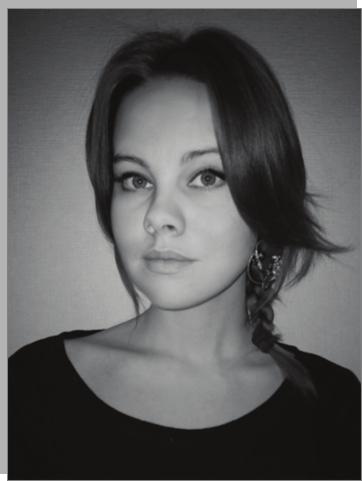 и векторные граф. редакторыВодитель кат. BВ сфере смежной с социологией, управлением, статистикой, аналитикой8 921 532-09-97Asherale@list.ru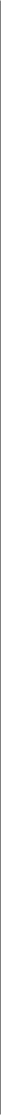 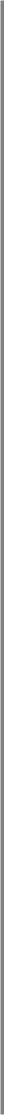 ПОПОВИЧ Ирина МихайловнаТуризмПризер Всероссийского молодежного научного форума «Молодые исследователи — регионам», участник внутривузовских конференцийСтаростаВторое высшее образование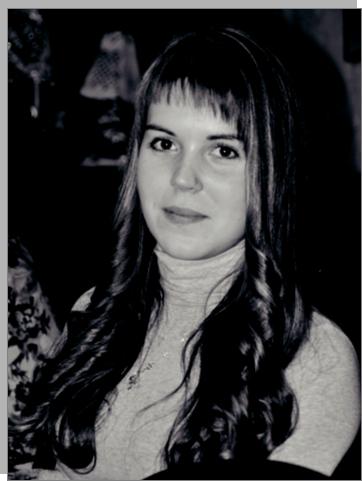 по специальности «Менеджмент»Турагентство (практика), отдел культуры мэрии г. ЧереповцаАнглийский (базовый), немецкий (базовый)Офисные пакеты, растровыевекторные граф. редакторыВодитель кат. ВВ сфере культуры и туризма, страхования8 951 747-90-03irochka_popovich@mail.ru21ФГБОУ ВО «Вологодский государственный университет»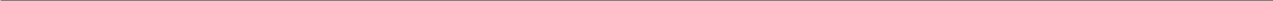 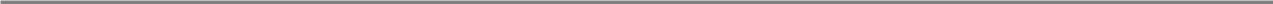 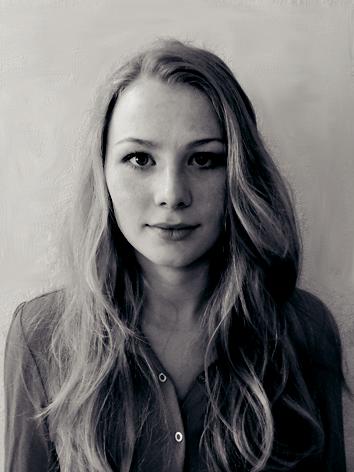 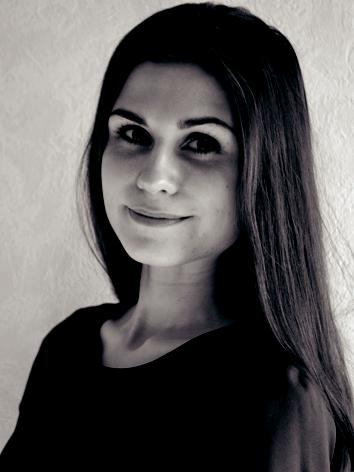 УСОВА Ольга ИгоревнаЛингвистикаУчастник международной конференции, студенческой конференции на кафедре лингвистики и межкультурной коммуникации, международного волонтерского проекта по благоустройству школыВолонтер на международной конференцииКурсы испанского языкаОтдел международных отношений ВоГУ (переводчик), компания JTI (представитель), стендист на выставкеАнглийский (разговорный), немецкий (разговорный)Офисные пакетыВ сфере туризма, гостиничного дела и международных отношений, переводчик8 951 736-60-84oly-ly@outlook.com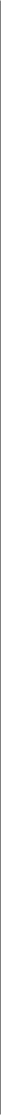 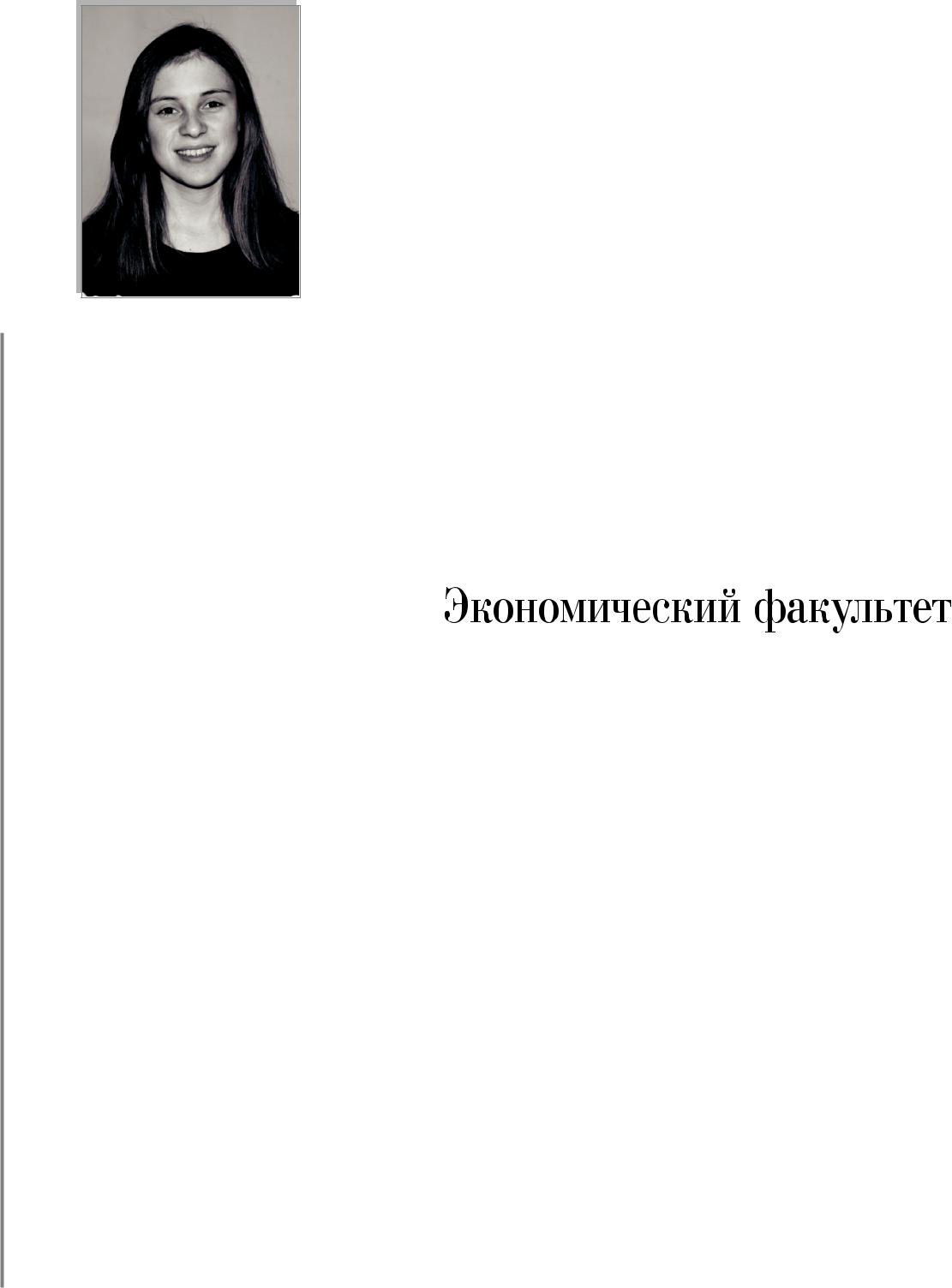 ШИЛОВА Софья СергеевнаТуризмПобедитель международных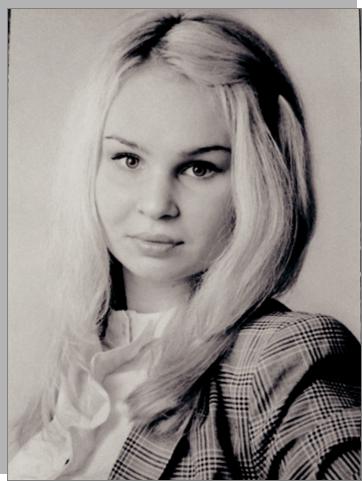 и всероссийских научных конференций, участник форумов, победитель областного конкурса студенческих работ по вопросам развития туризма, проект айдентики города, призер выставки научно-технического творчества молодежи, автор научных статейУчастник городских проектовКурсы для вожатых, американского английского, «КонсультантПлюс»,Английский (разговорный), немецкий (базовый)Офисные пакеты, растровые граф. редакторыВ сфере туризма и гостеприимства, координатор, автор проектов8 951 739-13-96sofashilova@bk.ruГОЛУБЕВА Светлана НиколаевнаГосударственное и муниципальное управлениеУчастник Всероссийской студенческой научной олимпиады по государственному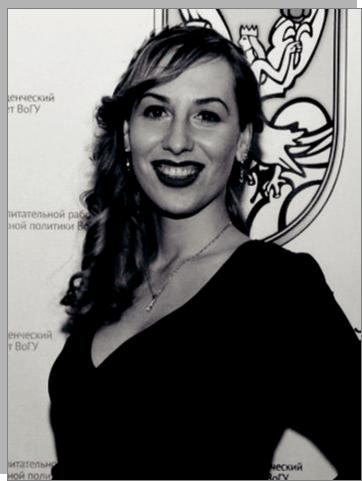 и муниципальному управлению, социально значимого проекта «Военно-патриотическая игра. Зимняя версия», победитель соревнований по мини-футболу среди девушек в составе команды экономического факультетаЗаместитель председателя студсовета, боец СОКурсы «Управление развитием персонала»Проводник пассажирских вагонов (3 разряд)Английский (базовый)Офисные пакетыВ сфере государственной службы8 (951) 739-59-06svetlaniy.2012@yandex.ru22ФГБОУ ВО «Вологодский государственный университет»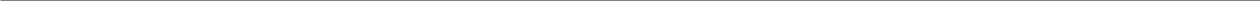 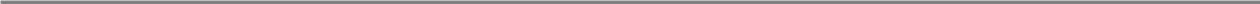 ГОЛОВКО Ольга ВладимировнаФинансовый менеджментПризер Международной научной конференции «Молодыеисследователи — регионам», участник конференции «Малые Леденцовские чтения: Бизнес. Наука. Образование», конкурса научных работ вуза, международных заочных научно-практических конференцийУчастник благотворительных акций и мероприятийБизнес-тренингиФитнес клуб «Парнас»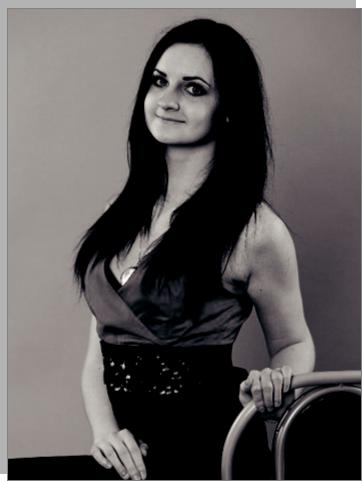 (администратор, менеджер отдела продаж)Английский (базовый)Офисные пакетыВодитель кат BВ банковской сфере, в сфере активных продаж8 921 120-31-92Golovko.na@mail.ruИВАНОВА Олеся АлександровнаГосударственное и муниципальное управлениеУчастник деловой игры «Фабрика новаторов», региональной студенческой олимпиады по юриспруденции, Всероссийской студенческой научной олимпиады по государственному и муниципальному управлению, проекта «100 помощников Главы г. Вологды»Городская школа социального проектирования на базе молодежного центра «ГОР. СОМ 35»Департамент финансов Администрации г. ВологдыАнглийский (разговорный)Офисные пакетыВ сфере туризма, культуры, информационных технологий8 911 514-88-10lesunchk@yandex.ru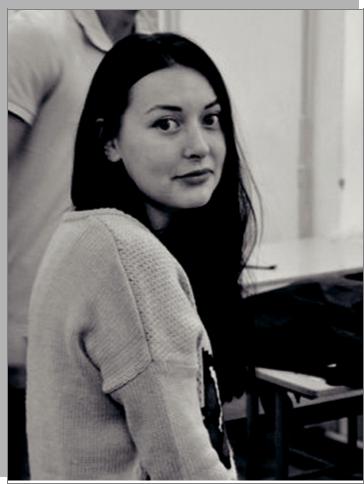 КУЗНЕЦОВА Александра АндреевнаМенеджментУчастник Региональной студенческой олимпиады по менеджменту, проекта «100 помощников Главы г. Вологды», «Международного союза экономистов», Ежегодной Всероссийской олимпиады развития народного хозяйства России, победитель конференции «Молодые исследователи — регионам»Юбилейное ЛПУ МГ «КС-16»Английский (базовый)Офисные пакетыНа производственном предприятии, менеджер8 911 517-42-02schyra-myra1994kuz@yandex.ru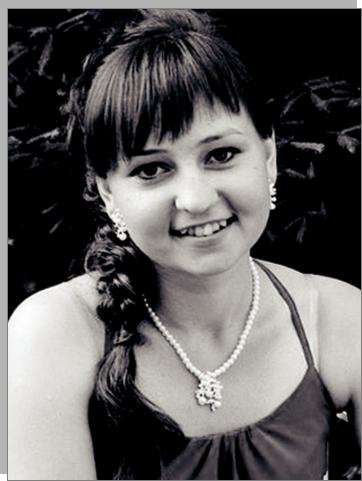 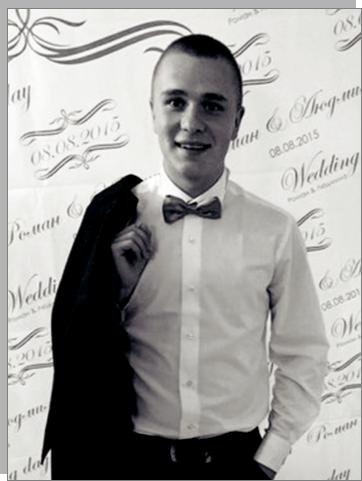 ЛИСИЦЫН Артём ЮрьевичМенеджментУчастник региональной студенческой олимпиады по менеджментуАнглийский (базовый)Офисные пакетыВодитель кат. BВ спортивной сфере, управляющий спортивным клубом8 921 237-82-57art.lisitsyn@gmail.com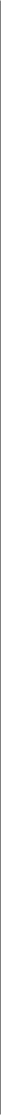 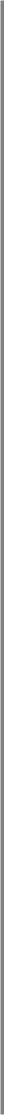 МАЛЯВИНА Юлия АндреевнаГосударственное и муниципальное управлениеУчастник проекта «Команда Губернатора: ваше будущее», победитель Всероссийского конкурса развития и благоустройства малой Родины и Родного краяСтаростаКурсы английского языкаСпециалист контактного центра, секретарьАнглийский (разговорный)Офисные пакетыВодитель кат. BВ сфере государственного управления, в экономическом секторе8 911 548-18-21July3359m@yandex.ru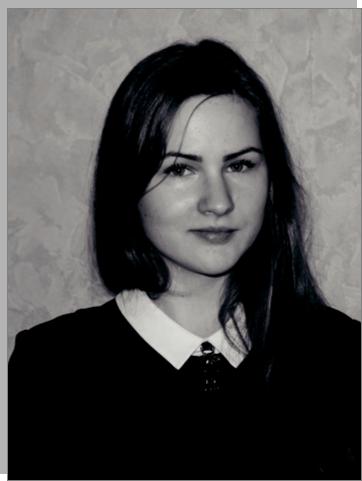 МАТЕРУХИНА Марина ГеннадьевнаМенеджментПобедитель Регионального конкурса научно-исследовательских и выпускных квалификационных работ студентов по природоохранной тематике, участник международных научных конференций «Леденцовские чтения. Бизнес. Наука. Образование», «Молодые исследователи— регионам», «Социально-экономические и правовые системы: современное видение»Начальное профессиональное образование по направлению «Коммерция»Старший лаборант кафедры экономической теории, учета и анализа ВоГУАнглийский (базовый)Офисные пакетыВодитель кат. BВ сфере политики, бизнеса8 900 556-73-23m.g.marina@yandex.ru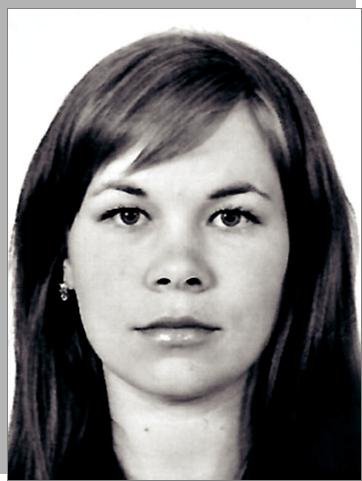 23ФГБОУ ВО «Вологодский государственный университет»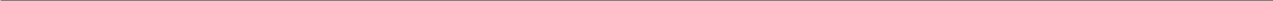 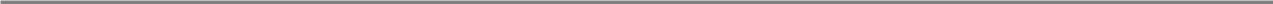 МЫМРИНА Валентина НиколаевнаБухгалтерский учет, анализ и аудитПризер, победитель межрегиональных, внутривузовских научных студенческих конференций, участник Международной студенческой олимпиады «Знаете ли вы МСФО», лауреат конкурса «Лучший бухгалтер Вологодской области»Курсы «КонсультантПлюс»,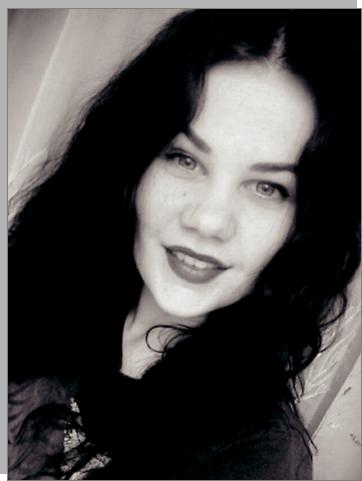 «Применение информационной системы 1С: ИТС»Продавец-кассирАнглийский (базовый)Офисные пакетыВ сфере политики, финансов, бухгалтер8 921 129-08-30mvn8246@yandex.ruОСИПОВА Екатерина АнатольевнаПроизводственный менеджментУчастник проекта «100 помощников Главы г. Вологды», областного семинара «Школа командиров и комиссаров студенческих отрядов»,Всероссийской Олимпиады развития народного хозяйства России, призер деловой игры «Фабрика новаторов»Немецкий (базовый)Офисные пакетыВодитель кат. BВ сфере менеджмента, в банковской сфере8 911 549-59-16mal.osipova2014@yandex.ru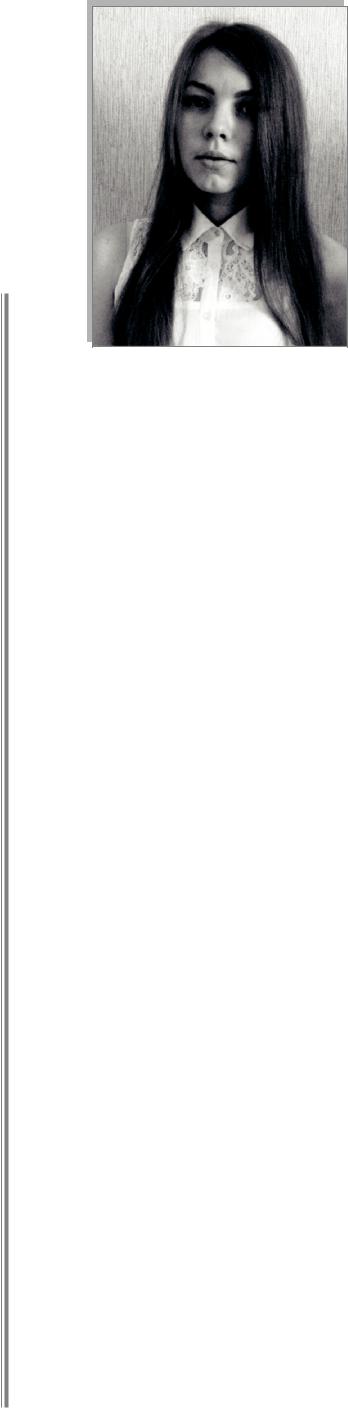 ПЕТРЯШОВА Яна СергеевнаФинансовый менеджментУчастник и победитель конкурсов «Моя стратегия — мое будущее», «Открытый бюджет», участник Международной научной конференции «Молодые исследователи — регионам», Межрегионального конкурса студенческих научно-исследовательских работ «Проблемы и перспективы развития экономики региона в условиях нестабильности»Английский (базовый)Офисные пакетыВодитель кат. BВ сфере финансов, финансовый менеджер8 921 820-74-06yanapetryashova@mail.ru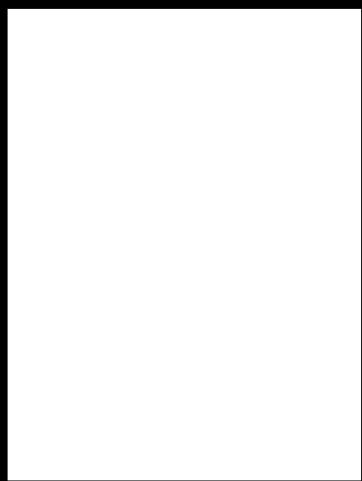 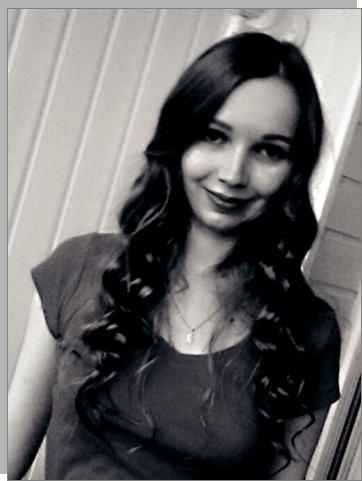 НИКУЛИНА Анастасия ВячеславовнаБухгалтерский учет, анализ и аудитПризер научно-практической олимпиады на лучшее знание «КонсультантПлюс», участник молодежного научного форума «Молодые исследователи — регионам»Член студсоветаКурсы «КонсультантПлюс»ОАО «Порт Сокол»Английский (разговорный)Офисные пакеты, растровые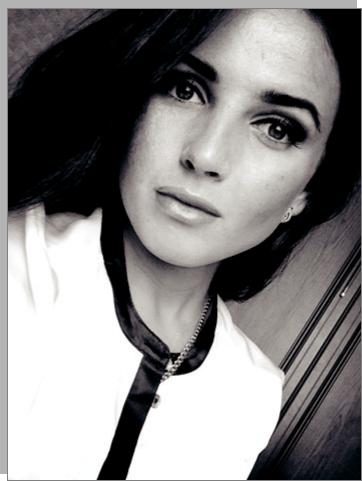 граф. редакторы, Java, PHP, автоматизированные системы бухучетаВодитель кат. BВ департаменте экономического развития Вологодской области8 911 549-69-80volga2011ni@yandex.ruПАНИЧЕВА Анастасия АлександровнаГосударственное и муниципальное управлениеПобедитель Всероссийского Конкурса деловых, инновационно-технических идей и проектов «Сотворение и созидание Будущей России!», деловойигры «Фабрика новаторов», проекта «Команда Губернатора: ваше будущее»Английский (базовый)Офисные пакетыВодитель кат. BВ сфере государственной службы8 981 504-42-78a_panicheva@mail.ru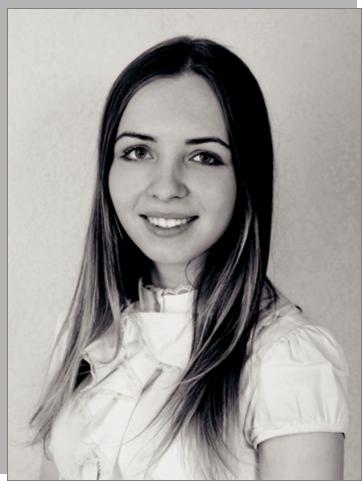 РЕШЕТНИКОВА Ксения МихайловнаЭкономика предприятийПобедитель областного фестиваля студенческого творчества «Студенческая весна на арт-факультете»Председатель студсовета, участник студенческого театра «Тесто»Английский (базовый)В сфере бизнеса8 921 824-20-46reshetnikowa.xiusha@yandex.ru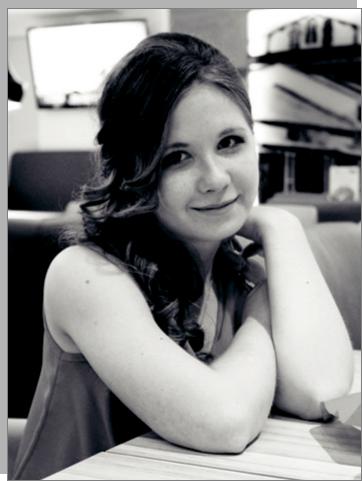 24ФГБОУ ВО «Вологодский государственный университет»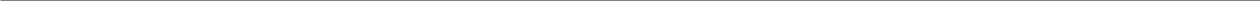 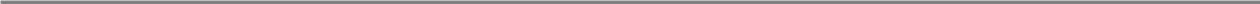 РОМАНЦОВ Ростивлав СергеевичЭкономика предприятийПобедитель Всероссийского природоохранного конкурса «Сохраним и приумножим Природу России!», научно-практической конференции «Эколого-экономические проблемы природопользования», регионального конкурса научно-исследовательских и выпускных квалификационных работ студентов по природоохранной тематике, участник деловой игры «Фабрика новаторов», студенческой научно-практической конференции ВоГУАнглийский (разговорный)Офисные пакеты, растровые граф. редакторыВ сфере экономики, маркетинга8 921 129-50-05Slaara@mail.ru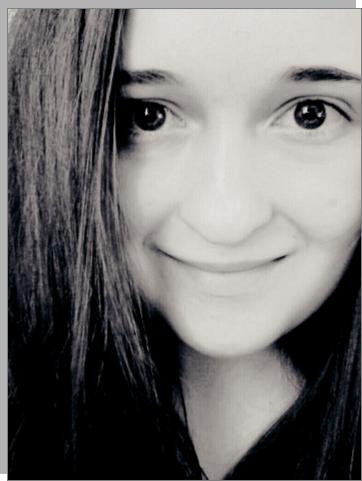 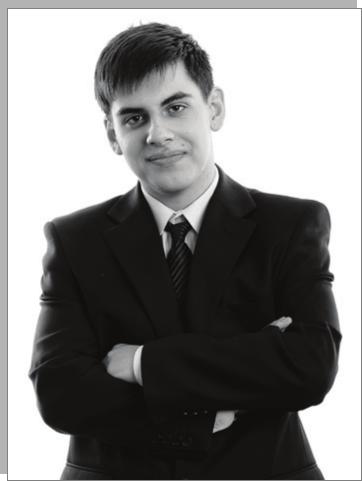 СИДОРОВА Анна АлексеевнаГосударственное и муниципальное управлениеУчастник международной научно-практической конференции «Молодые исследователи — регионам», ежегодной научной сессии аспирантов и молодых ученыхАнглийский (разговорный)Офисные пакетыВ сфере государственной службы8 953 510-79-12sidorova.anna1994@yandex.ru• 8 953 506-85-31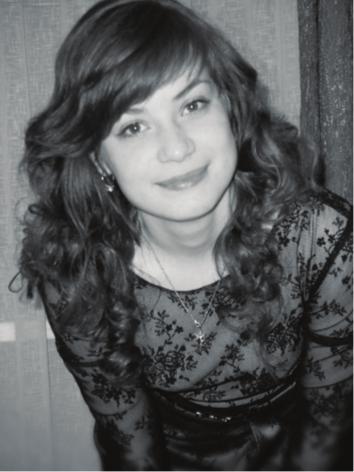 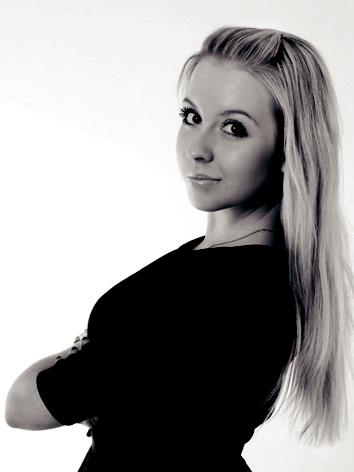 • Smelova.evgenia93@mail.ru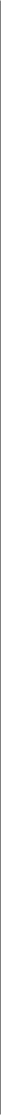 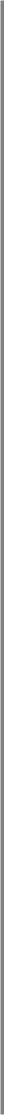 СЫЧЕВА Ольга НиколаевнаБухгалтерский учет, анализ и аудитУчастник студенческой олимпиады по экономике и финансам, Межрегиональной научной конференции, проекта «100 помощников Главы г. Вологды», конкурса стендовых докладов по направлению «Экономические науки»Организация научно-исследовательских мероприятий кафедры, член студсоветаКурсы «КонсультантПлюс»,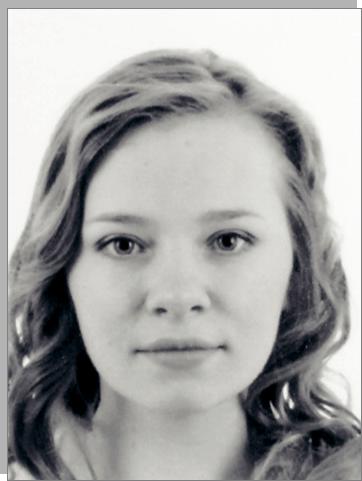 «Применение информационной системы 1С: ИТС»• Департамент туризма, ОАО «Сбербанк», ООО «Содружество»Английский (базовый)Офисные пакеты, растровые граф. редакторы, автоматизированные системы бухучетаВодитель кат. BБухгалтер8 900 559-35-89syclja@rambler.ruЯРУШКИНА Алёна ИгоревнаГосударственное и муниципальное управлениеУчастник конкурсов, выставок научных работ, научных конференций, Межрегионального конкурса научно-исследовательских работ студентов «Современные тенденции развития науки в молодежной среде», призер Всероссийской Олимпиады развития Народного хозяйства России, ежегодной научной сессии аспирантов и молодых ученыхСекретарь научных конференцийОбучение в ИСЭРТ РАНАнглийский (базовый)Офисные пакетыВ сфере государственного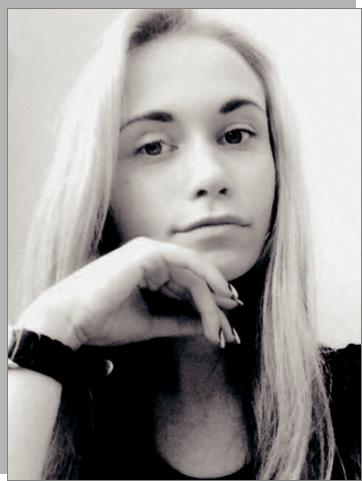 и муниципального управления8 900 537-87-18Lenka2313@rambler.ru25ФГБОУ ВО «Вологодский государственный университет»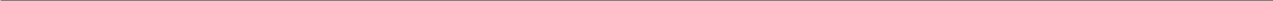 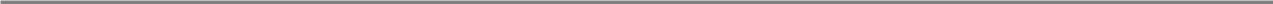 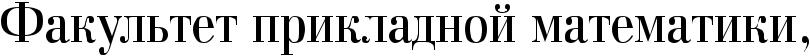 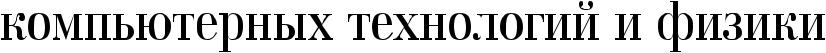 НАЦУНЕлизаветаКонстантиновнаПедагогическое образование (математическое образование)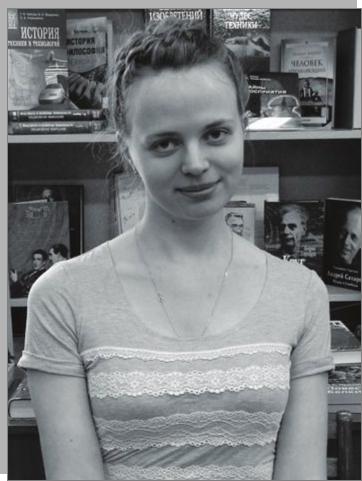 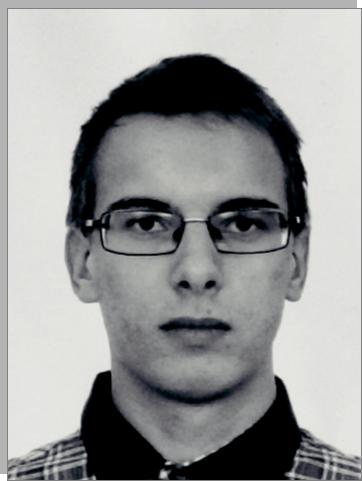 Участник вузовских олимпиад по математике, призер конкурса «Учитель года», интернет-олимпиады по дисциплине «Информатика»Волонтер проекта «Город детства», участник волонтерских мероприятий, форумовРепетитор по математике, учительАнглийский (базовый)Офисные пакеты, растровыеи векторные граф. редакторы, DelphiВ сфере искусства и творчества, веб-дизайнер, художник-мультипликатор, обучение, министр образования8 900 503-73-05angel_na_baike@mail.ruПОЛОВКОВА Алёна АнатольевнаПрикладная математика и информатикаМТ ВоГУ, специальность «Экономика и бухгалтерский учет»Английский (базовый)Офисные пакеты, Java, SQL, автоматизированные системы бухучетаВодитель кат. BВ ИТ-сфере8 953 521-14-88alena.polovkova@mail.ru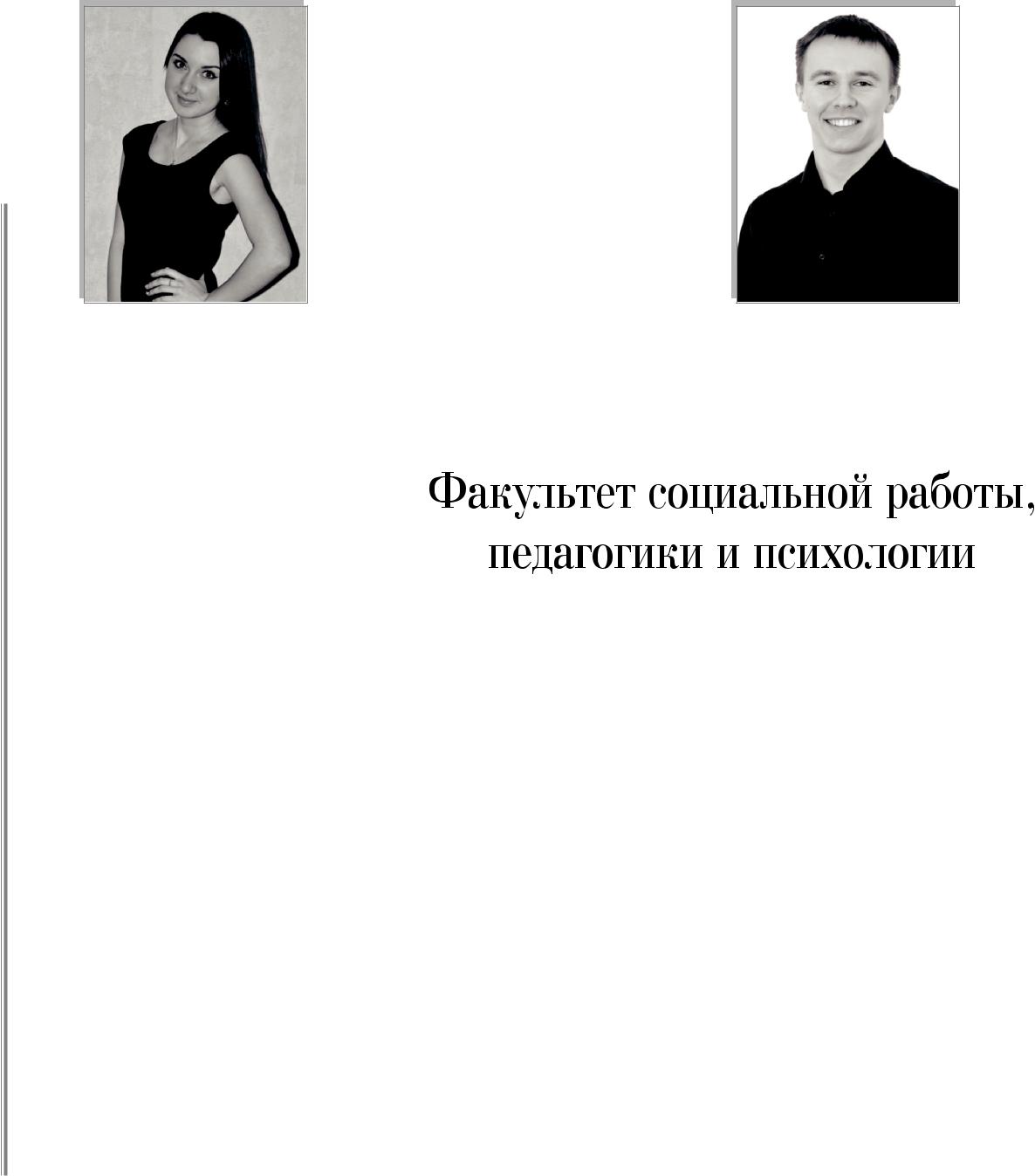 ПАВЛОВ Андрей ЛеонидовичПедагогическое образование (математическое образование)Участник олимпиады по математике, победитель и призер шахматных турнировУчастник первомайских митингов, парадов 9 маяАнглийский (разговорный)Офисные пакеты, DelphiНе определился8 953 506-51-37andrej.pavlov.95@mail.ruСМИРНОВ Виктор АлександровичПрикладная математика и информатикаПобедитель и призер чемпионатов г. Вологды и области по плаванию, призер открытого турнира по плаванию имени Адмирала флота Ф.Ф. Ушакова, призер летней Спартакиады Союза городов Центра и СЗФО, участник Чемпионатов СЗФО по плаваниюR-Style Softlab (java программист),Сбербанк-Технологии (java программист)Английский (базовый)Офисные пакеты, Java, SQLВодитель кат. BВ ИТ-сфере, программист8 963 735-09-51smirvicalex@yandex.ruАНДРЕЕВА Яна СергеевнаСоциальная работа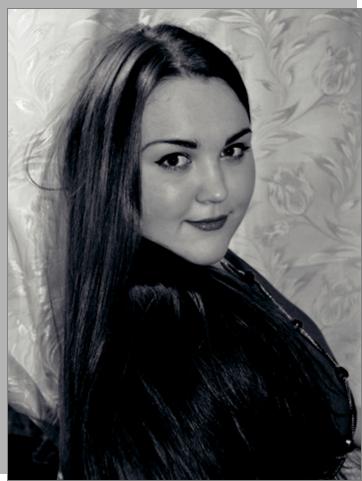 Участник научной студенческой интернет-конференции, студенческих научно-практических конференций, конкурсов «Первые шаги», «Факультет года», областного слета волонтерских отрядов, конференции по добровольчеству, «Школы актива», студенческой лиги КВН, победитель конкурса «Неделя общежития ВоГУ»Волонтер, организатор слета волонтеров областиКурсы управления персоналомАнглийский (базовый)Офисные пакеты, растровые граф. редакторыВодитель кат. BПо специальности, в сфере молодежной политики8 900 541-95-80yana19955@rambler.ru26ФГБОУ ВО «Вологодский государственный университет»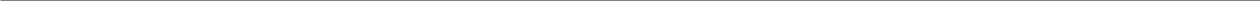 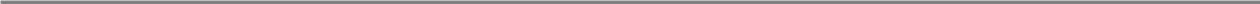 ДРУГАШКОВА Юлия СергеевнаСоциальная работаУчастник научной студенческой интернет-конференции, конкурса «Первые шаги», «Факультет года», областного слета волонтерских отрядов, студенческой лиги КВН, конференции по добровольчеству, «Школы актива», призер регионального спортивно-творческого фестиваля,Член студсовета факультета, председатель молодежного совета ВГПУ, зам. председателя волонтерского отрядаДетский сад (воспитатель)Английский (базовый)Растровые граф. редакторыПо специальности8 953 502-59-46yustya@yandex.ru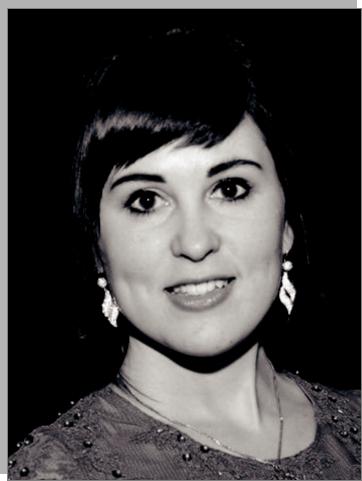 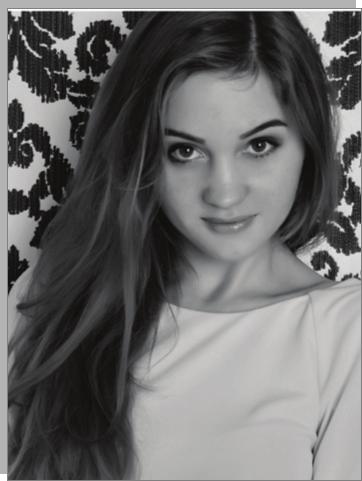 ЖУРАВЛЕВА Диана АндреевнаПсихолого-педагогическое образованиеУчастник молодежного научного форума, победитель научных студенческих конференций, участник всероссийской олимпиады по педагогике и психологии, конкурса презентаций, научно-практического круглого стола «Инклюзивное образование: проблемы и перспективы»Участник научного студенческого обществаКурсы управления персоналомБУЗ ВО «Вологодская областная детская клиническая больница» (палатная санитарка)Английский (базовый)Офисные пакетыВ сфере образования, психолог-педагог8 911 517-78-44Peshinkadi@gmail.comЗОЛОТИЛОВА Елена ЕвгеньевнаПсихолого-педагогическое образованиеПобедитель педагогической олимпиады ВГПУ, областного заочного конкурса методических разработок по развитию технического творчества обучающихся в образовательных организациях «От идеи к творчеству», участник проекта «Город детства»МОУ ДОД ДЮЦ «Лидер» (педагог доп. образования)Английский (базовый)Офисные пакеты, PythonВ сфере науки и образования8 953 517-87-01lenkazzz92@yahoo.com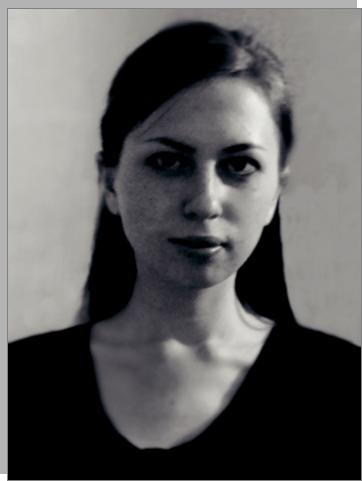 КАРАЧЕВА Анна НиколаевнаСоциальная работаУчастник международной олимпиады, научно-практических конференцийЧлен студенческого волонтерского отряда «Компас», оформительского сектора ПИ ВоГУКурсы управления персоналомСтудия рисования песком (педагог)Английский (разговорный)Офисные пакеты, растровые граф. редакторы, PHP, САПР для чертежейВ творческой сфере, работа с людьми8 921 831-63-16kara4eva.anna@yandex.ru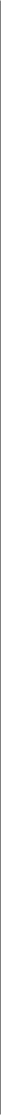 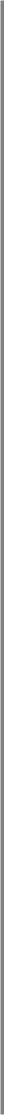 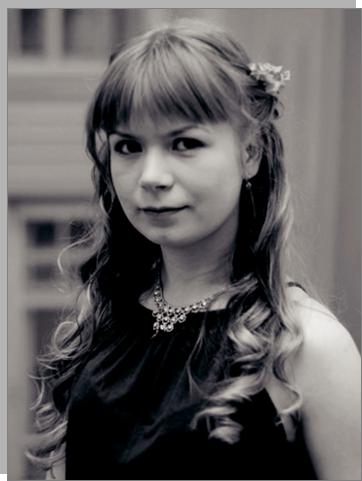 8 900 552-80-32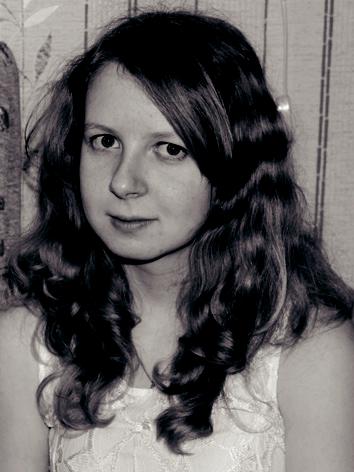 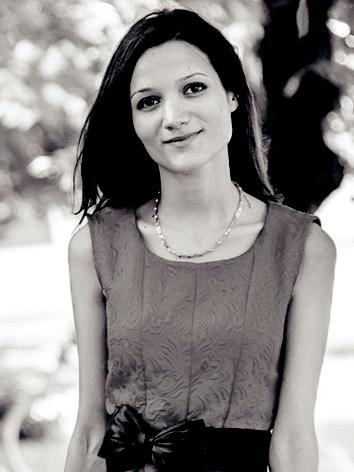 mariy.mah93@mail.ru27ФГБОУ ВО «Вологодский государственный университет»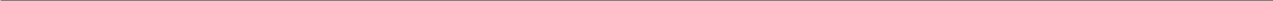 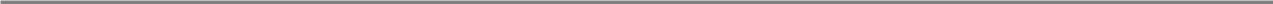 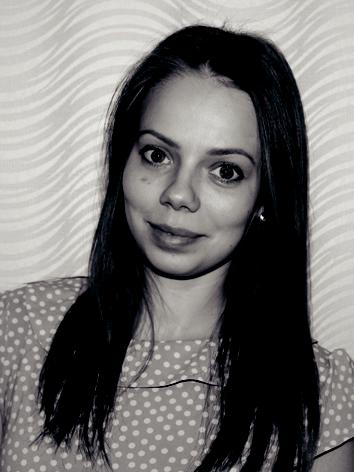 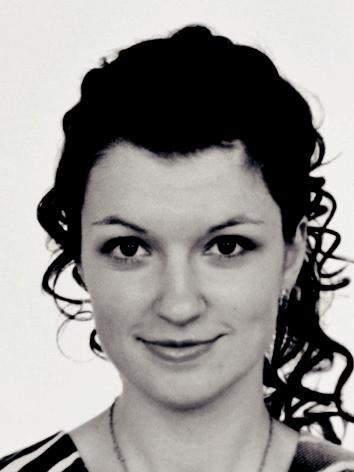 ОБОРИНА Наталья НиколаевнаСоциальная работаУчастник научного форума и конференций, областногофестиваля студенческого творчества «Студенческая весна на арт-факультете», призер конкурса «МИСС ВоГУ»Член студсовета факультета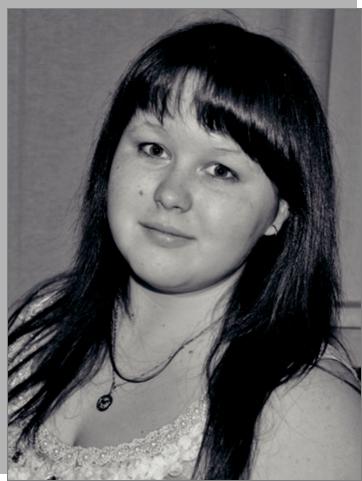 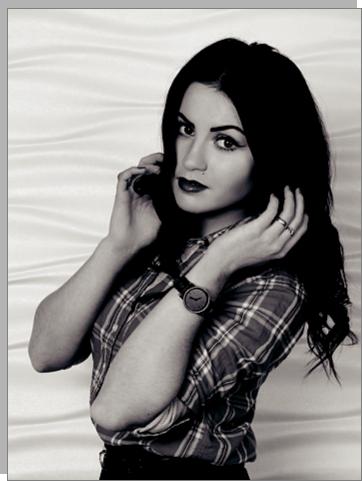 и университета, волонтер, основатель мастерской детского творчества, участник городских акцийХудожественная школа, курсы мастера ногтевого сервиса, управления персоналомДетский санаторий (вожатый), кадровая компания (специалист контактного центра), кафе (администратор)Английский (базовый)Водитель кат. BВ сфере связей с общественностью, культуры и искусства8 951 738-08-07oborinanatasha@bk.ru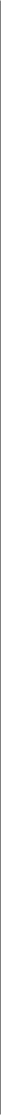 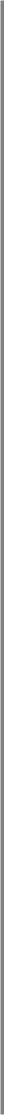 РОГАЧЕВА Ксения ИгоревнаСоциальная работаПобедитель конкурса «Групорг года», студенческого фестиваля «Универсиада», призер научной студенческой конференции ВГПУПредседатель волонтерского отряда, член студсовета факультета, капитан команды КВН, организатор-участник семинара для волонтеров области, призер межвузовского фестиваля команд КВН, участник всероссийской конференции по добровольчеству, акции ко дню пожилого человекаКурсы управления персоналомАнглийский (базовый)Офисные пакетыВодитель кат. BВ сфере социального обслуживания8 900 534-22-63ksy-rogachyova@yandex.ru28ФГБОУ ВО «Вологодский государственный университет»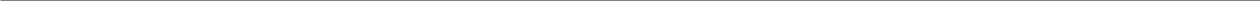 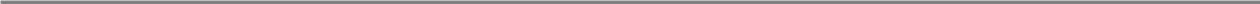 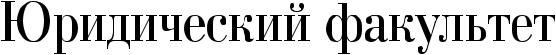 Офисные пакеты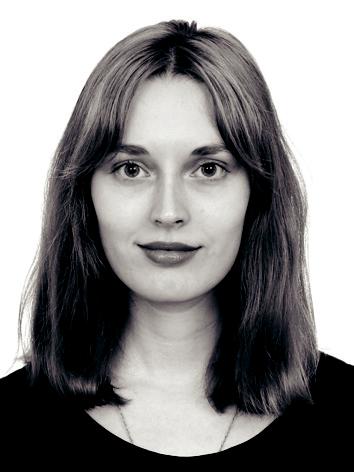 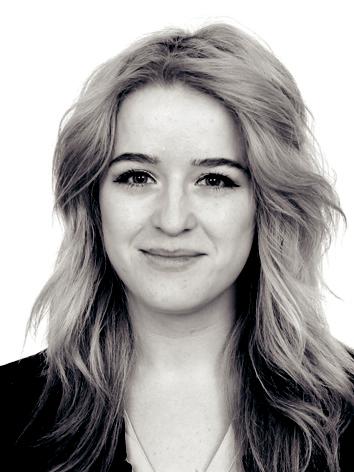 Водитель кат. BВ сфере юриспруденции8 921 530-23-17mariyaastasheva@mail.ruФИЛОНЕНКО Валерия ИгоревнаЮриспруденцияУчастник и победитель международных, всероссийских, региональных научных студенческих конференций, всероссийского конкурса научных работ с международным участием, конкурса научных студенческих работ ВГПУВолонтер международных фестивалей, организатор мероприятий для воспитанников детских домов, участник внутривузвских мероприятийКурсы английского языкаОбщественная приемная адвоката, юридическая клиника ВоГУАнглийский (разговорный)Офисные пакетыВодитель кат. BВ сфере юриспруденции8 900 560-08-05valerie.f.22@mail.ru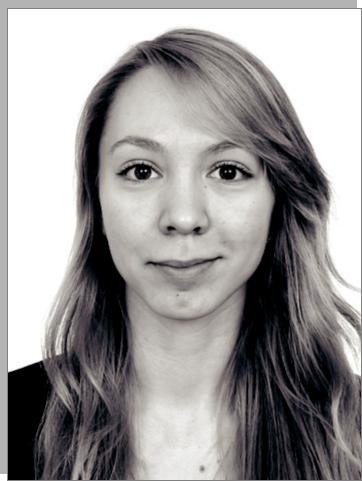 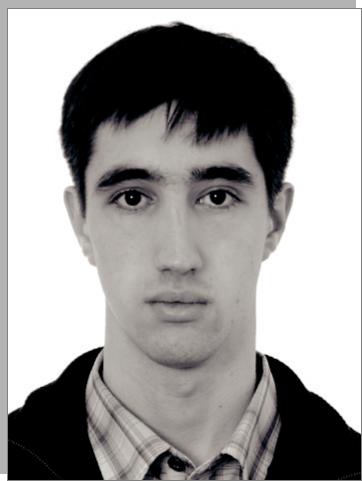 ЧИСТЯКОВ Владислав АндреевичЮриспруденцияУчастник всероссийских, городских спортивных турниров, чемпионатов, соревнований, спартакиадВолонтер отряда «Маячки надежды»Английский (разговорный), французский (базовый)Офисные пакеты, JavaВ правоохранительных органах8 951 731-09-29an.popowa@yandex.ru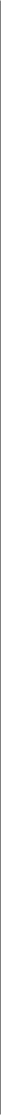 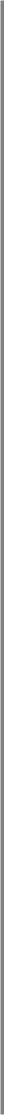 ШИЛОВА Галина ПавловнаЮриспруденцияУчастник региональных научных студенческих конференций, регионального конкурса студенческих работ по конституционному праву России, олимпиады по дисциплинам уголовно-правового цикла, призер и победитель спортивных соревнований, спартакиадКомандир студенческой ячейки ВГООСП «Дружинник», член Вологодской Городской Общественной Организации Содействия Правопорядку, профорг, организатор общественных мероприятийКурсы в рамках форума «Команда-2013», открытого сбора студенческого актива Вологодской области «ОССА»Английский (разговорный), итальянский (базовый)Офисные пакеты, растровые и векторные граф. редакторыВ правоохранительных органах8 953 517-99-23shilova1galin@yandex.ru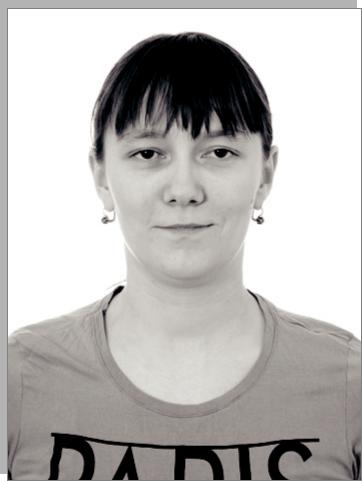 29ФГБОУ ВО «Вологодский государственный университет»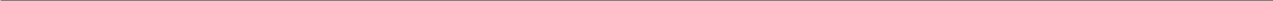 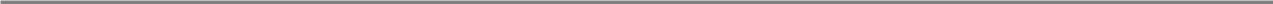 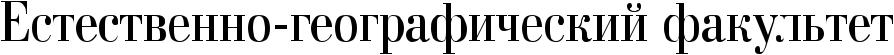 КРИМКАЧЕВА Дарья ЕвгеньевнаРекреационная география и туризмУчастник конкурса «Профсоюзный лидер», научно-практических конференцийВолонтер движения «ЭКА», проекта «Наша общая Победа», проекта «Город детства», зам. председателя студенческого профкома ВоГУ, председатель профбюро факультетаДетский музыкальный театр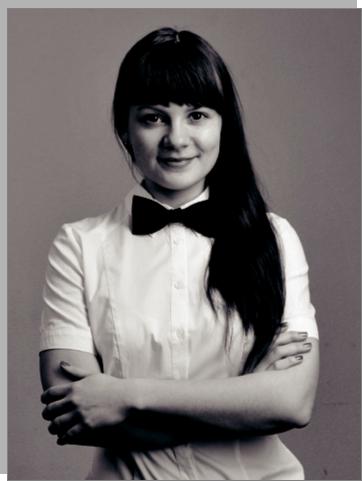 (вокально-хоровое отделение, класс фортепиано), курсы вожатыхТворческая группа «Клюква» (администратор, аниматор)Английский (базовый)Офисные пакетыВодитель кат. ВВ социальной и туристической сферах8 900 531-06-70darya_krimkachev@mail.ru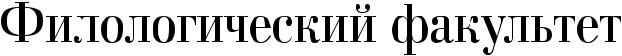 МАЛЬЦЕВА Александра ВитальевнаЖурналистикаУчастник и призер научных конференций факультетаСтаростаКурсы подготовки к Кембриджскому экзамену PETВедение сайта «Провологду.ру»Английский (разговорный), немецкий, французский (базовый)Офисные пакетыВодитель кат. BВ сфере PR и связей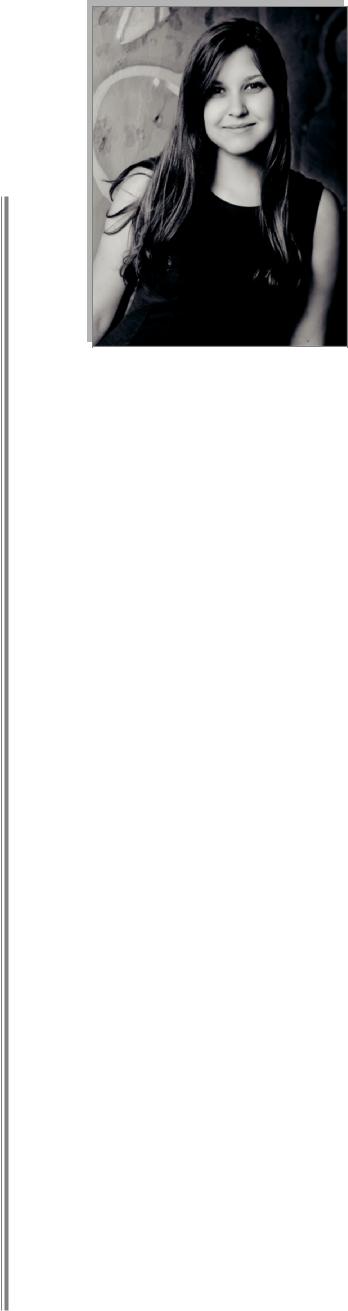 с общественностью8 900 532-46-06sashamaltseva@mail.ruТРАЧ Александр СергеевичПедагогическое образованиеПобедитель конкурса чтецов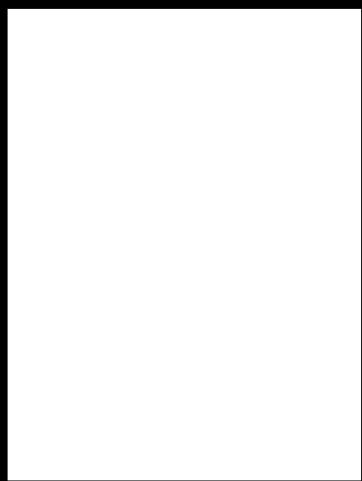 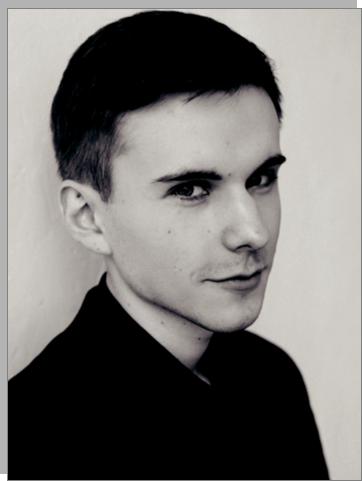 «День поэзии на филологическом факультете»Участник публичных лекций в рамках проекта «Популярно о литературе»Курсы «Информационные технологии и системы», «Компьютерная графика»Английский (базовый)Офисные пакеты, растровыеи векторные граф. редакторыВ сфере образования, журналистики8 921 126-95-42blackdragon22@mail.ruРАССОХИНА Ирина ИгоревнаБиологияУчастник международных биологических универсиад, победитель вузовских олимпиад по биологии и экологии, победитель конкурса проектов «Фабрика новаторов», лауреат международных конкурсов научно-исследовательских работ студентов, победитель и призер научно-практических студенческих конференций ВоГУПредседатель студенческого научного общества факультетаНачальное образование по профилю «Хореография»Немецкий (базовый)Офисные пакеты, растровые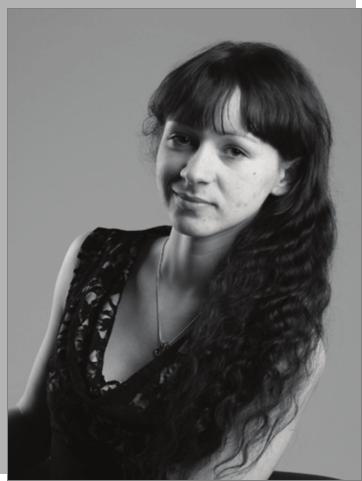 и векторные граф. редакторыВ сфере биологии, экологии8 964 664-24-41rasskhinairina@mail.ruМИЛИК Татьяна АуреловнаПедагогическое образованиеУчастник конкурса «Педагогический дебют», победитель конкурса «Марафон талантов»Английский (базовый)Офисные пакетыВ сфере образования8 921 530-08-32natn67@mail.ru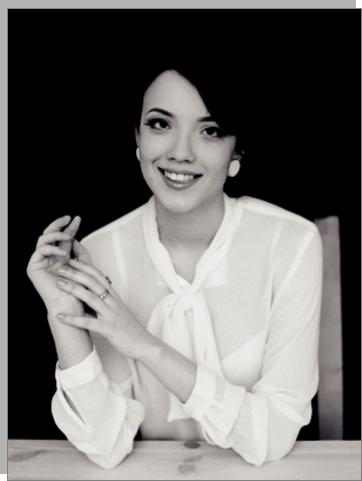 ШЕМЯКИНА Ксения ВалерьевнаЖурналистикаУниверситетская олимпиада по русскому языкуПредседатель Объединенного совета обучающихся ВоГУ, членИсполнительного комитета Вологодского отделения АСО России, член Российского союза молодежиКурсы повышения квалификации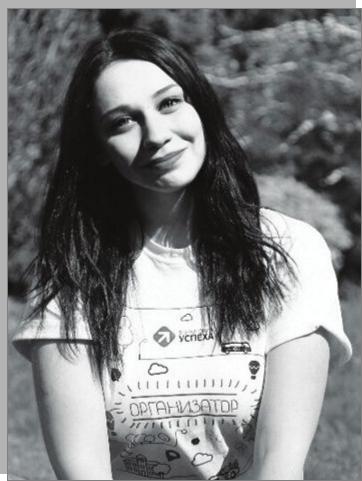 «Внедрение успешных моделей организационно-методического обеспечения программ воспитания детей и молодежи» Центра воспитательной работы и молодежной политики ВоГУАнглийский (разговорный), немецкий (базовый)Офисные пакетыВ сфере молодежной политики8 900 538-39-18xeniashemyakina@yandex.ru30ФГБОУ ВО «Вологодский государственный университет»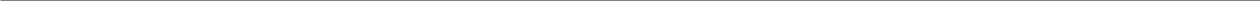 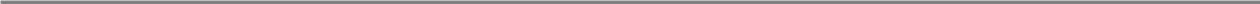 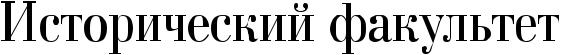 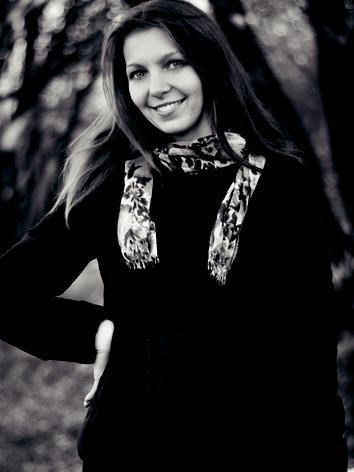 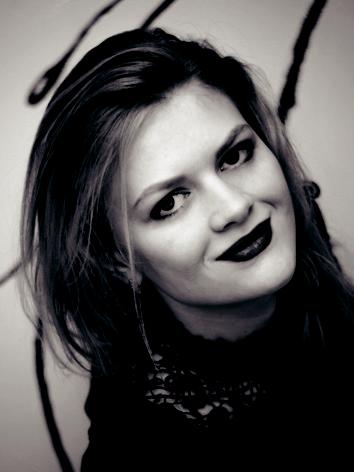 ПОПОВ Сергей ВладимировичИсторическое образованиеУчастник Межрегиональной научной конференции в рамках IX Ежегодной сессии аспирантов и молодых ученых, Международной научной конференции «Молодые исследователи — регионам»Английский (базовый)Учитель истории8 906 295-56-97didiyla@mail.ru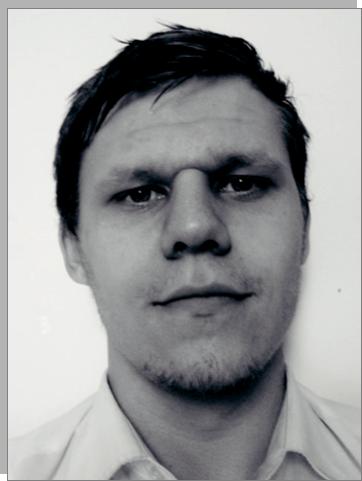 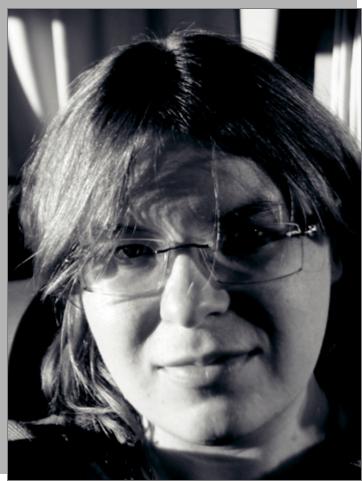 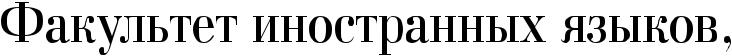 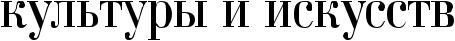 СЕЛЯНИНА Анна ВасильевнаИсторическое образованиеПризер Открытой международной студенческой интернет-олимпиады по истории России, победитель межвузовской олимпиады по истории и менеджменту, призер ежегодной студенческой научно-практической конференцииНемецкий (базовый)Офисные пакетыВ сфере образования, учитель истории8 981 431-12-02jungdichter@gmail.com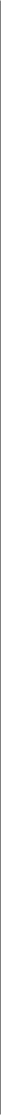 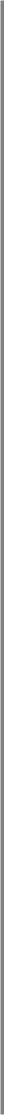 Курсы испанского языка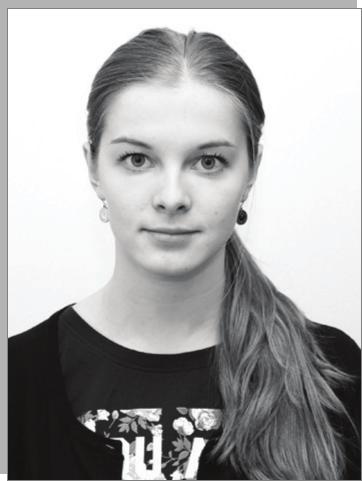 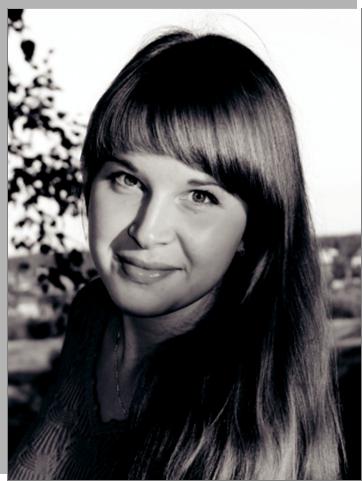 Французский (разговорный), английский (разговорный)Офисные пакетыВ сфере образования, учитель иностранного языка, учитель языковой школы, в иных сферах, связанных с иностранным языком8 921 826-12-57baryshnikova.nadezhda05@yandex.ru31ФГБОУ ВО «Вологодский государственный университет»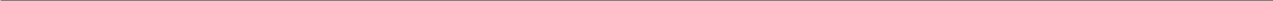 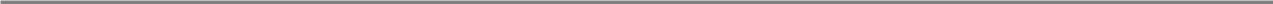 8 951 742-05-05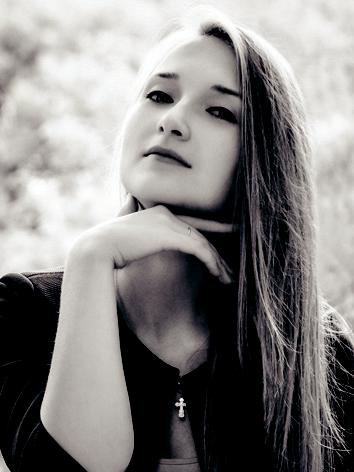 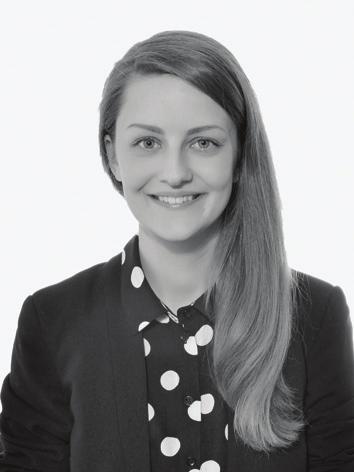 luyba.mashkarina@gmail.comСОКОЛОВА Екатерина ЕвгеньевнаКультурологияПобедитель регионального этапа Всероссийского конкурса лидеров и руководителей детских и молодежных общественных объединений «Лидер XXI века» в номинации «Руководитель общественного объединения»Руководитель областного педагогического отряда «Содружество», член совета ВОМОО ООО «Российский Союз Молодежи»АУ ВО ОЦМиГИ «Содружество»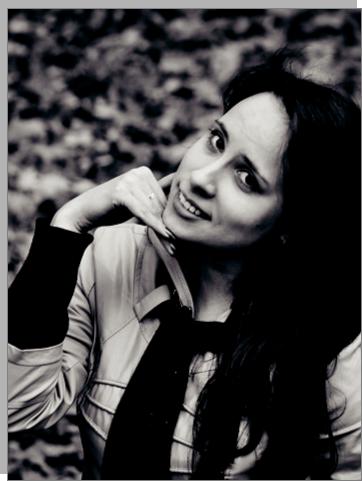 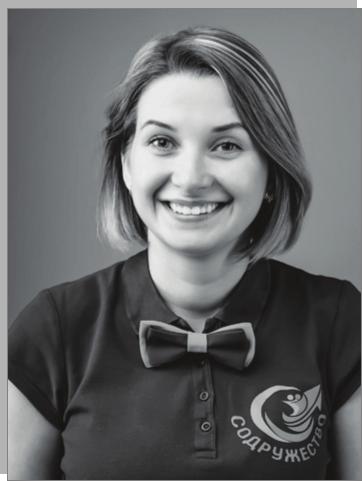 (специалист по работе с молодежью)Английский (базовый)Офисные пакетыПо специальности, в сфере молодежной политики8 900 502-48-04sokolya28@gmail.com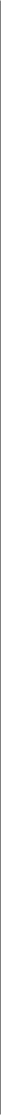 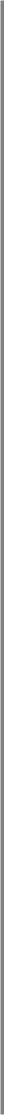 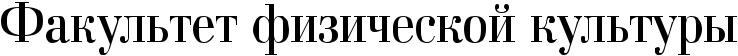 УСЕНОК Алла МихайловнаПедагогическое образованиеУчастник научной сессии аспирантов и молодых ученых, форума «Молодые исследователи — регионам», победитель студенческой научно-практической конференции, олимпиады по методикеEnglish Language Teaching ContestУчастник недели иностранных языков и др. мероприятий вузаМузыкальная школа (фортепиано)Частная языковая студия(преподаватель)Английский (разговорный), немецкий (разговорный)Офисные пакеты, растровые граф. редакторыВ сфере образования, работы с детьми и молодежью8 900 541-85-94alla.usenock@yandex.ruКОКАРЕВА Анастасия АлександровнаФизкультурное образованиеПобедитель и призер международных и всероссийских научных студенческих конференций, участник конкурсов «Студент года», «Факультет года», «Педагог года»Курсы управления персоналомСпортивно-оздоровительный клуб «Арго» (тренер)Английский (базовый)Офисные пакеты, Java, PHP, автоматизированные системы бухучетаВодитель кат. BДетский тренер8 953 510-88-08nastia1694@rambler.ru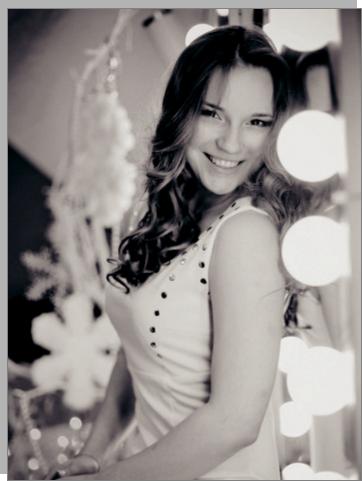 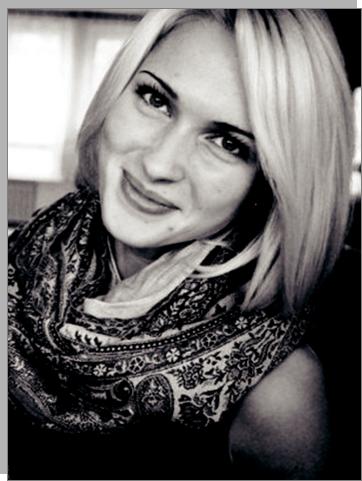 РЕПИНА Ирина НиколаевнаФизкультурное образованиеПобедитель и призер Всероссийских соревнований по мини-футболу, призер Чемпионата области по мини-футболу среди женских команд, победитель Кубка Ректора по мини-футболу среди женских команд, призер спартакиады ФФК по баскетболу среди женских команд, победитель конкурса стендовых студенческих докладов, призер научных конференцийЧлен студсовета факультетаШкола искусствАнглийский (базовый)Офисные пакеты, JavaТренер, учитель по физической культуре8 951 745-10-60ilinka_repina@mail.ru32ФГБОУ ВО «Вологодский государственный университет»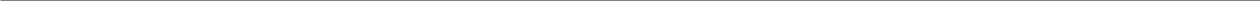 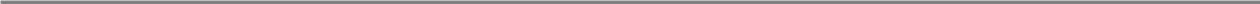 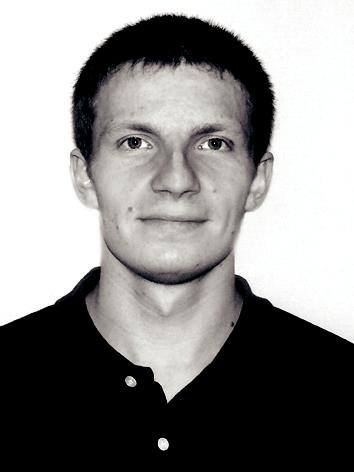 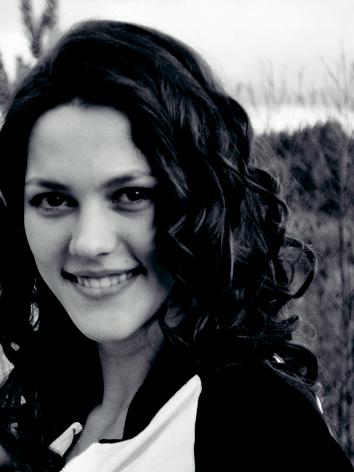 ШАНДУРСКАЯ Валерия ПавловнаФизкультурное образованиеПобедитель и призер всероссийских и международных фестивалей-конкурсов циркового искусстваУчастник церемонии закрытия Олимпийских игр в СочиЦирк «Маугли» (тренер-постановщик)Английский (базовый)Офисные пакетыВ сфере образования8 911 519-79-70shandurskaya.val@mail.ru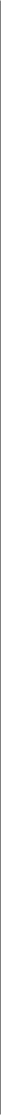 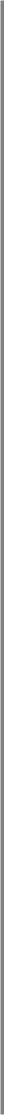 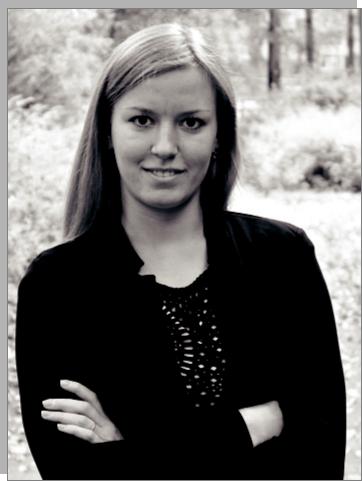 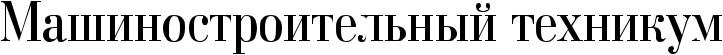 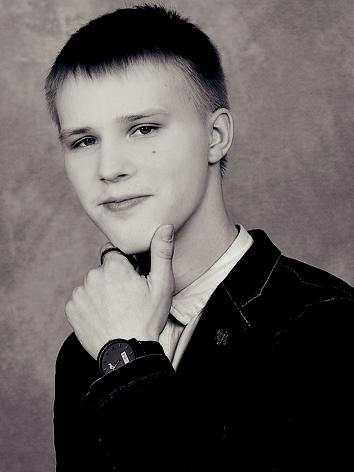 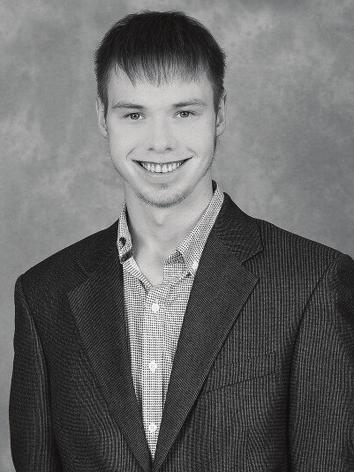 33ФГБОУ ВО «Вологодский государственный университет»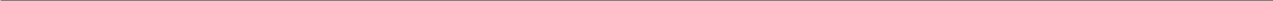 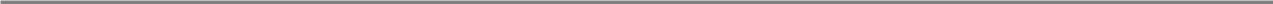 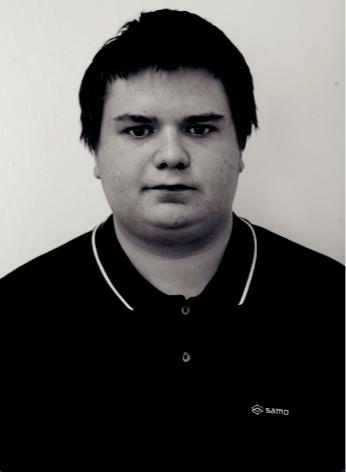 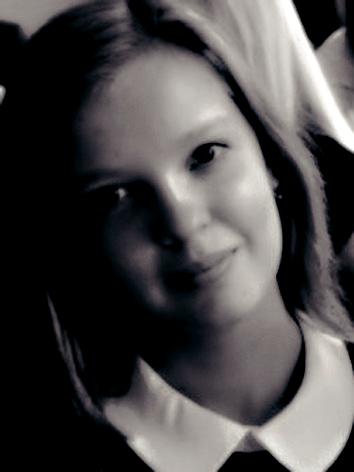 ПРИЛУЦКИЙ Илья АндреевичМонтаж и техническая эксплуатация промышленного оборудованияУчастник проекта «Вологда — город профессионалов», участник образцового художественного коллектива Камерный ансамбль ДШИ им. В.П. Трифонова, лауреат городских, областных и международных конкурсов«Детская школа искусств № 2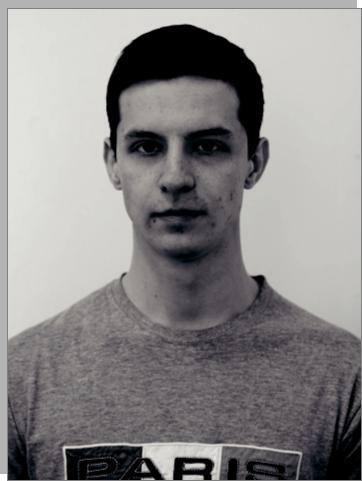 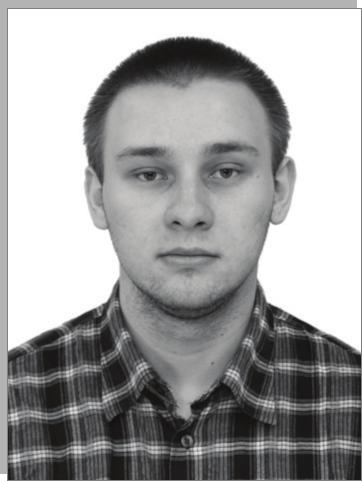 им. В.П. Трифонова» (скрипка), автослесарь (2 разряд)АО «ВОМЗ»Английский (базовый), немецкий (базовый)Офисные пакеты, САПР для моделей, чертежейBодитель кат. ВВ сфере машиностроения8 951 732-99-38i.prilutzky@yandex.ru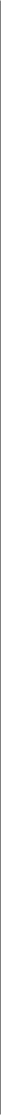 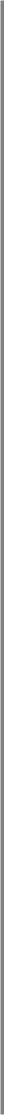 РЫЖОВ Сергей ПавловичМонтаж и эксплуатация промышленного оборудованияУчастник спортивных мероприятий, конкурсовАвтослесарь (2 разряд)ЗАО «ВПЗ» (слесарь-ремонтник)Английский (базовый)Растровые граф. редакторы,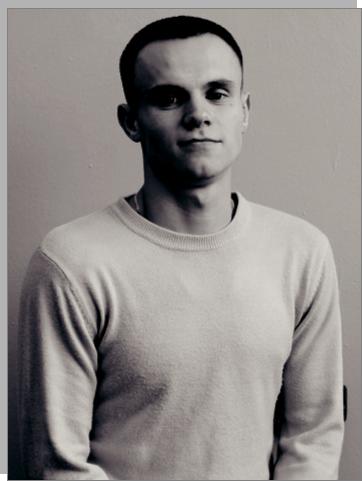 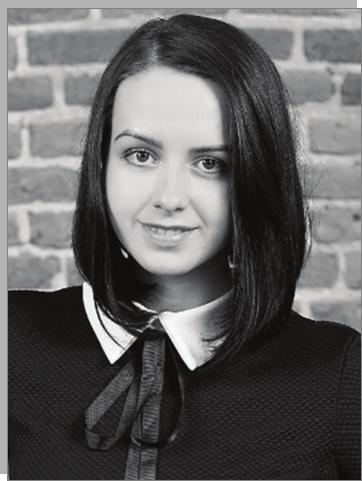 САПР для моделей, чертежейВодитель кат. A, BВ сфере производства, слесарь-ремонтник, механик, инженер8 911 526-90-82ryzhov.sergey1994@yandex.ruПЕТРЯШОВ Игорь СергеевичТехнология машиностроенияПризер конкурса «Лучшийпо профессии», областного конкурса профессионального мастерства по профессии «Станочник», участник проекта «Вологда — город профессионалов»Токарь (2 разряд)Курсы «Программное управление металлорежущими станками», художественное отделение школы искусствАнглийский (разговорный), японский (базовый)Офисные пакеты, растровые граф. редакторы, C++, Delphi,САПР для моделей, чертежейИнженер-технолог, инженер-конструктор, программист С++8 963 730-13-98toolzz@yandex.ruШАВРИНА Алёна АлексеевнаКоммерцияПризер научно-практических конференций, победитель конкурса эмблем, автор исследовательской работыПредседатель научно-исследовательского общества, председатель спортивно-оздоровительного комитетаКурсы «КонсультантПлюс»,«1С: Предприятие», «1С: ИТС ПРОФ»Салон-магазин «Звездное небо» (менеджер)Английский (базовый)Офисные пакеты, автоматизированные системы бухучетаВ сфере финансов, промышленности, строительства, с/х, гос. управления, менеджер, маркетолог, супервайзер8 911 512-74-20alenash97@mail.ru34ФГБОУ ВО «Вологодский государственный университет»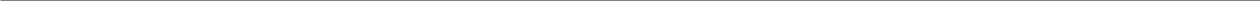 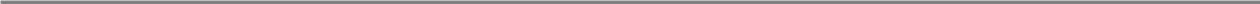 ЯНИНА Анастасия ЮрьевнаКоммерция (по отраслям)Участник городских, областных и всероссийских художественных конкурсов, призер областных экономических конкурсовОформитель сцены, гример, костюмерХудожественная школа,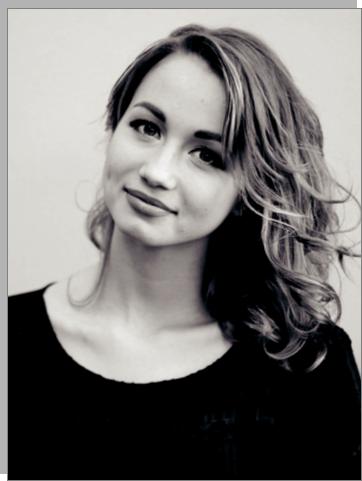 курсы «Профессионал 1С: ИТС», «КонсультантПлюс»• Приемная комиссия техникума (лаборант), художественный кружок для людей с ограниченными возможностями (преподаватель)Английский (базовый)Офисные пакеты, автоматизированные системы бухучетаВодитель кат. BВ сфере образования, коммерции8 951 745-45-77nastaynanana929@gmail.com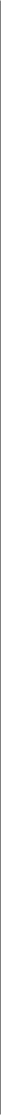 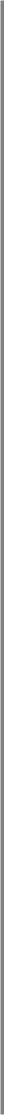 35ФГБОУ ВО «Вологодская государственная молочнохозяйственная академия имени Н.В. Верещагина»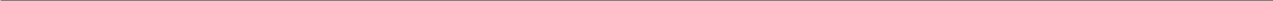 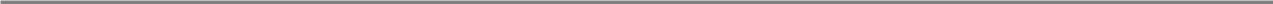 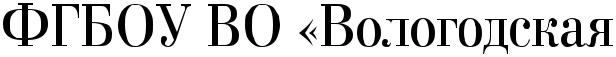 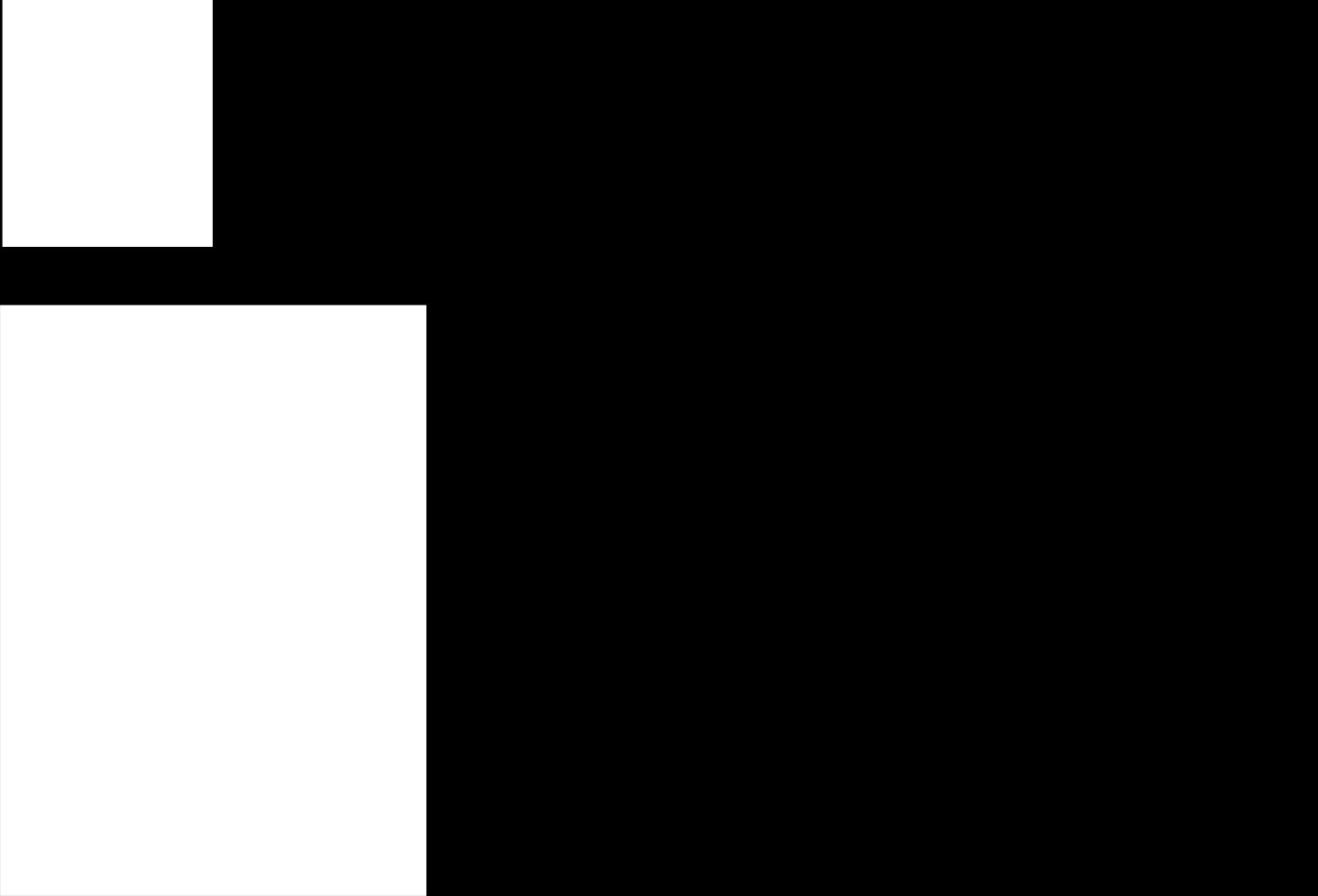 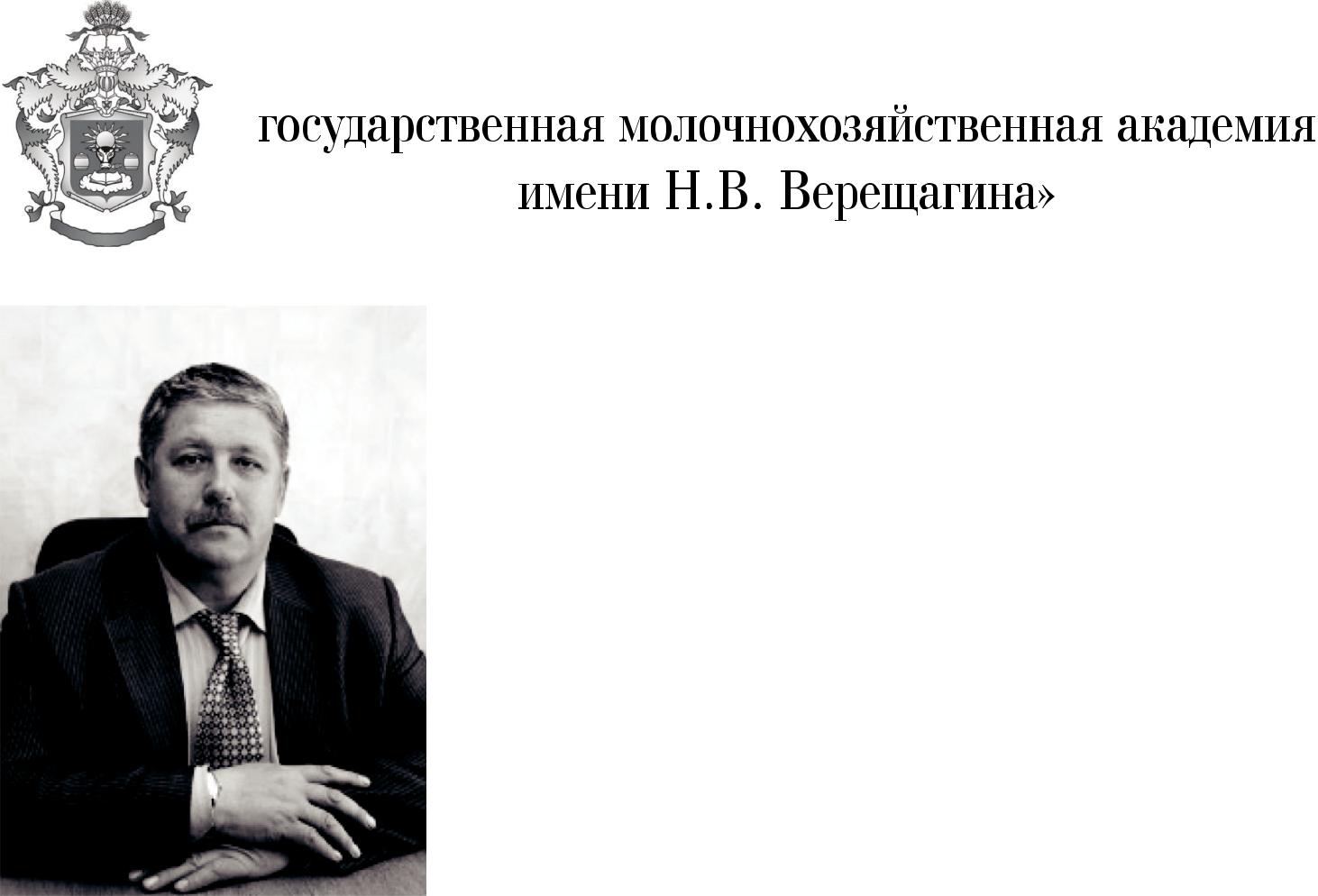 Уважаемые выпускники!Вот и закончились удивительные, трудовые и веселые, насыщенные эмоциями студенческие годы в Вологодской ГМХА. Хорошее для впечатлений время всегда пролетает быстро. Вот так же быстро прошло для вас и время учебы в академии. Еще недавно вы поступали на первый курс, а сейчас имеете звучащее звание — выпускники вуза.Перед вами открывается новое жизненное время, которое непременно вызовет ряд вопросов и поставит перед вами множество сложных задач. Уверен, что наряду с более чем 40-тысячным коллективом выпускников академии вы разумно и правильно решите все проблемы.Ваш выпуск особенный. Вы заканчивайте академию в юбилейный год — 3 июня 2016 года академии исполняется 105лет! Наш вуз является старейшей образовательной организацией на Северо-Западе России.За годы обучения вы изучали технологии, познакомились с традициями академии. Вас обучали авторитетные профессора и преподаватели. Вы познакомились с достижениями различных научных школ, получили все необходимые компетенции для дальнейшей профессиональной деятельности. Вы проходили практику на крупных сельскохозяйственных, перерабатывающих предприятиях и в отраслях лесного комплекса Вологодской, Ярославской, Тульской, Тверской, Архангельской, Оренбургской, Московской областей, Краснодарского и Алтайского края и других регионов.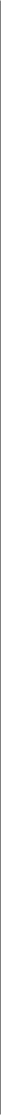 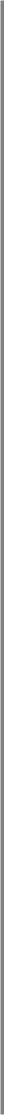 Искренне желаю вам счастливого пути в профессиональной деятельности, успехов в самостоятельной жизни и всего самого наилучшего!Н.Г. Малков, ректор ФГБОУ ВО «Вологодская государственная молочнохозяйственная академия имени Н.В. Верещагина»Факультеты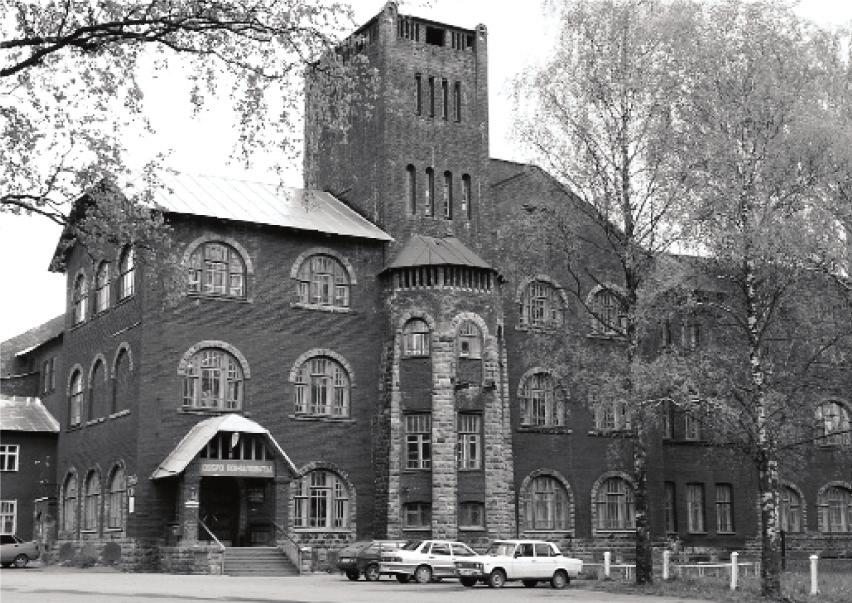 • Агрономии и лесного хозяйства• Ветеринарной медицины и биотехнологий• Инженерный• Технологический• ЭкономическийСтруктурное подразделение — Технологический колледж36ФГБОУ ВО «Вологодская государственная молочнохозяйственная академия имени Н.В. Верещагина»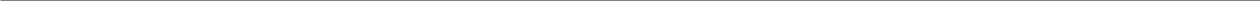 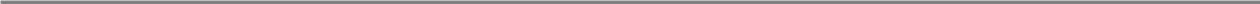 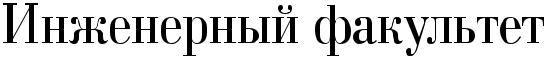 БЕЛОЗЁРОВ Сергей ВасильевичАгроинженерияКандидат в мастера спорта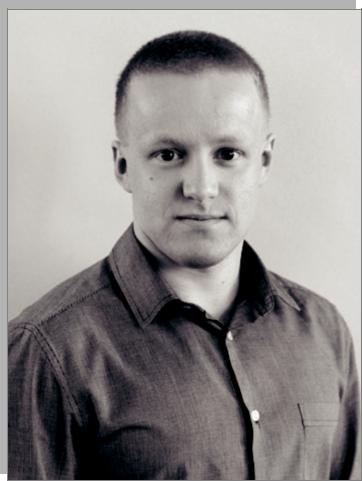 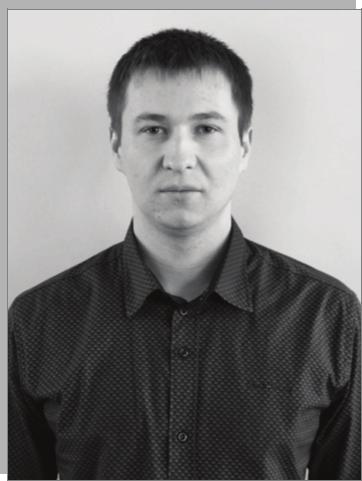 по пауэрлифтингу (серебряный призер первенства Вологодской области среди юношей и юниоров)Лучший боец СО «Вологодский Механик»Профессиональная переподготовка по программе «Экономика и управление в отраслях АПК»Английский (базовый)Офисные пакетыВодитель кат. BВ сфере АПК, инженер-механик8 921 826-07-31belozerov1333@gmail.comВОЛОКИТИННиколайВладимировичАгроинженерияУчастник внутривузовских олимпиад, внутривузовского фестиваля «Алло, мы ищем таланты»Электрогазосварщик, сварщик, тракторист-машинистЛесопереработкаНемецкий (разговорный)Офисные пакеты, векторные граф. редакторы, САПР для чертежейВодитель кат. B, C, D, E, FВ сфере транспорта8 911 547-92-14volokitin.35@yandex.ruКАРЕЛИН Николай ВладимировичАгроинженерияУчастник внутривузовских соревнований по баскетболу и лыжным эстафетамЛучший боец СО «Вологодский механик»Профессиональная переподготовка по программе «Экономика и управление в отраслях АПК»Английский (базовый)Офисные пакетыВодитель кат. B, CВ сфере АПК, инженер-механик8 921 828-58-75kalyankarelin@yandex.ru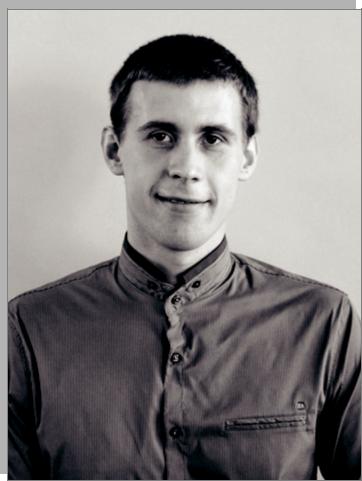 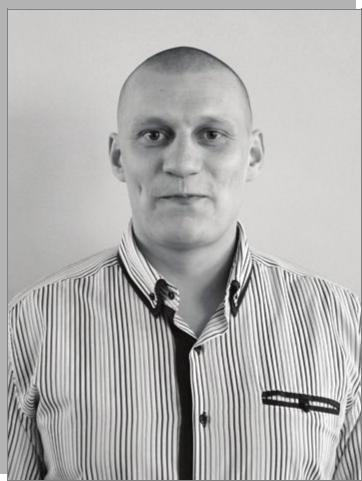 МАРТЫНОВ Павел СергеевичАгроинженерия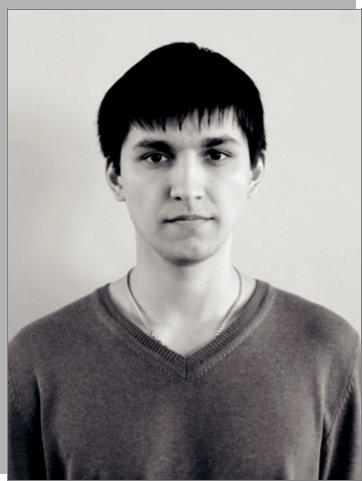 Участник научных конференцийИнженерАнглийский (разговорный)Офисные пакеты, Java, C++, САПР для чертежейВодитель кат. AВ сфере автотранспорта8 953 514-27-60in-mex@mail.ru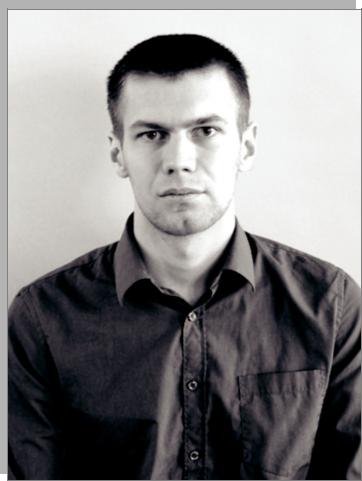 КУЗНЕЦОВ Андрей СергеевичАгроинженерияУчастник проекта «100 помощников Главы г. Вологды», научных конференцийУчастник общественных мероприятий вузаЭкономическое образованиеТракторист-машинист, сварщик, станочник широкого профиля, судоводительОАО «Вологодские районные электросети»Английский (разговорный)Растровые и векторные граф. редакторы, САПР для чертежейВодитель кат. A, B, CВ сфере сельского хозяйства8 900 500-18-98Kyznetsoow@yandex.ru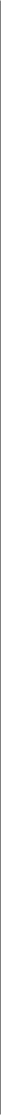 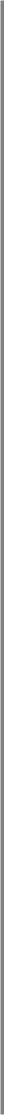 ЧЕЖИН Иван СергеевичАгроинженерияУчастник внутривузовского фестиваля «Алло, мы ищем таланты»Электрогазосварщик, станочник широкого профиля, тракторист-машининистЛесопереработкаАнглийский (базовый)Офисные пакеты,САПР для чертежейВодитель кат. BВ сфере сельского хозяйства, транспорта8 981 443-66-54ivan.chezhin@mail.ru37ФГБОУ ВО «Вологодская государственная молочнохозяйственная академия имени Н.В. Верещагина»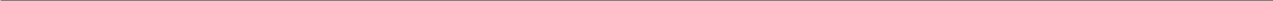 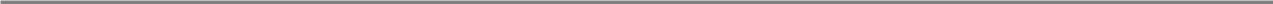 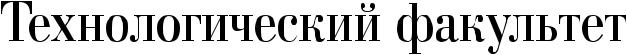 ГОГЛЕВА Марина Алексеевна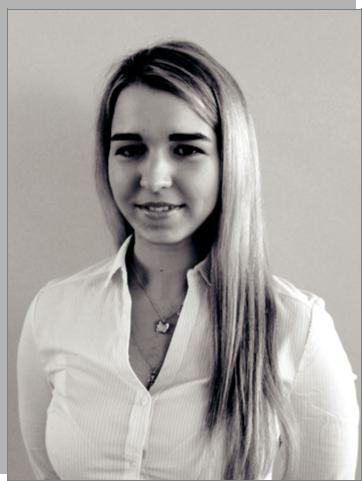 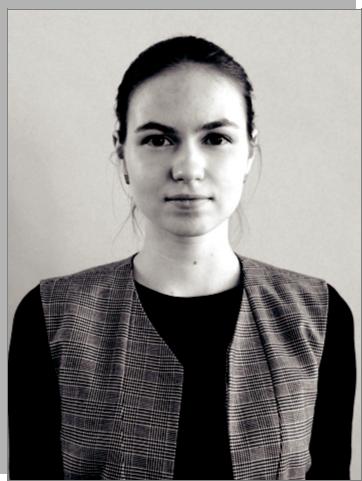 Продукты питания животного происхожденияУчастник международных научно-практических конференций, победитель, призер соревнований по лыжным гонкам и зимнему полиатлону академии, города, области, России, член сборной Вологодской области по зимнему полиатлонуКурсы «Бухгалтерский учет и аудит»ООО «Нюксенский маслозавод»Английский (базовый)Офисные пакеты, Java, автоматизированные системы бухучета, САПР для чертежейВодитель кат. BВ сфере сельского хозяйства области, возрождать заброшенные молоко-, маслозаводы8 951 740-07-80gogosya@mail.ruИВАНОВА Дарья АлександровнаПродукты питания животного происхожденияПобедитель и участник Международной молодежной научно-практической конференции «Молодые исследователи агропромышленного и лесного комплексов — регионам»Английский (базовый)Офисные пакеты, САПР для чертежей8 911 442-26-830020dasha@mail.ruКОЛОСОВА Александра ЮрьевнаПродукты питания животного происхожденияПобедитель Международной научно-практической студенческой конференции «Первая ступень в науке», Международноймолодежной научно-практической конференции «Молодые исследователи агропромышленного и лесного комплексов — регионам»ПК «ВМК»Английский (базовый)Офисные пакеты, растровые граф. редакторы, САПР для чертежейВ сфере производства продуктов питания8 953 521-57-9700alexandra00@mail.ru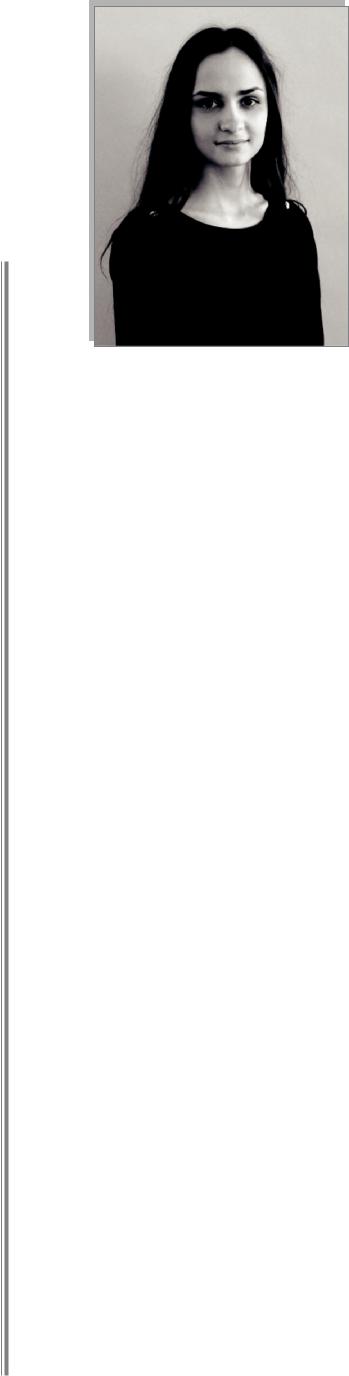 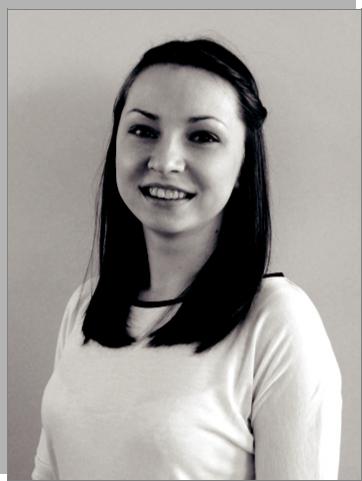 МИХАЙЛОВА Лидия НиколаевнаПродукты питания животного происхожденияПризер ежегодной конференции студентов по математике, участник олимпиады для студентов не экономических специальностей по экономикеМузыкальная школа искусств(аккордеон)Лаборант кафедры технологии молока и молочных продуктов ВГМХА им. Н.В. ВерещагинаАнглийский (базовый)Офисные пакеты, растровые граф. редакторыВодитель кат. BВ сфере производства пищевых продуктов, инженер-технолог8 951 731-53-91mikhailowa.lida2015@yandex.ruСАПР для чертежей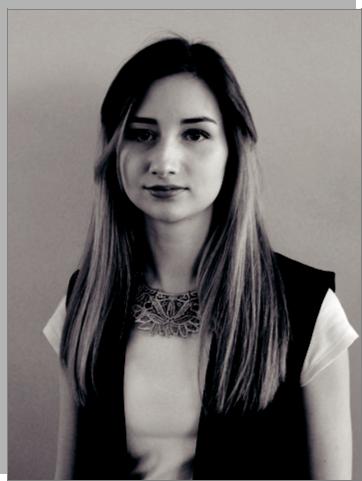 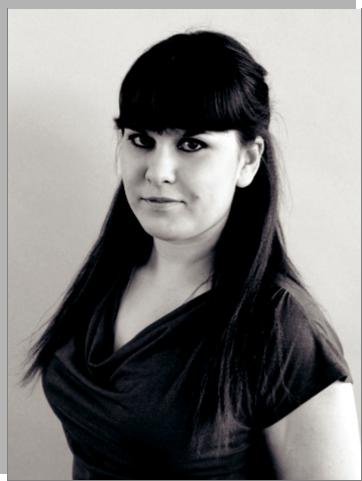 По специальности8 911 525-16-27specialforsophia@yandex.ru38ФГБОУ ВО «Вологодская государственная молочнохозяйственная академия имени Н.В. Верещагина»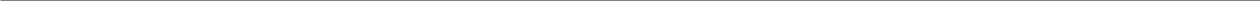 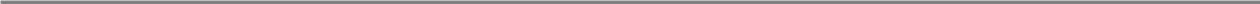 ПЕТРАЧКОВА Анна АлександровнаТехнологический колледж, продукты питания животного происхожденияПризер и победитель областных фестивалей, лауреат международных и всероссийских конкурсов-фестивалей, участник международной молодежной научной конференции, участник Открытого сбора студенческого актива Вологодской области «ОССА»Председатель актива факультета Совета обучающихся, организатор областных мероприятий, участник мотоагитпробега «Победа»Английский (базовый)Офисные пакеты, растровые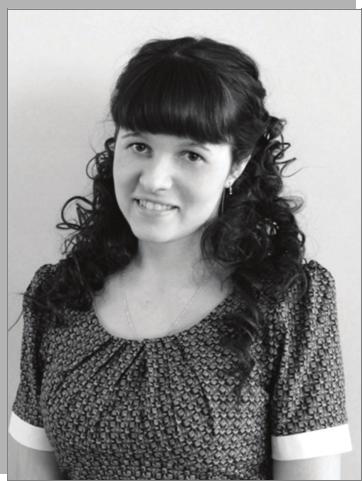 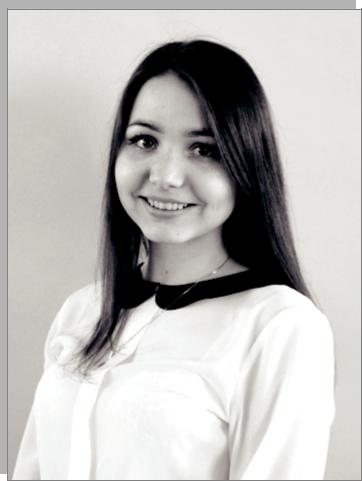 и векторные граф. редакторы, C++, САПР для чертежейВодитель кат. BВ сфере молодежной политики, менеджер, в сфере пищевой промышленности, главный технолог8 900 509-04-40anna.petrachckova@yandex.ruРОЧЕВА Александра ВладимировнаТехнология молока и молочной промышленностиУчастник школьных олимпиадНемецкий (базовый)Офисные пакеты, САПР для чертежейТехнолог в молочной промышленности8 900 535-13-20rocheva.alexandra2016@yandex.ruШАШЕРИНА Елена АлексеевнаТехнология молока и молочной промышленностиУчастник акции «Лицо солдата»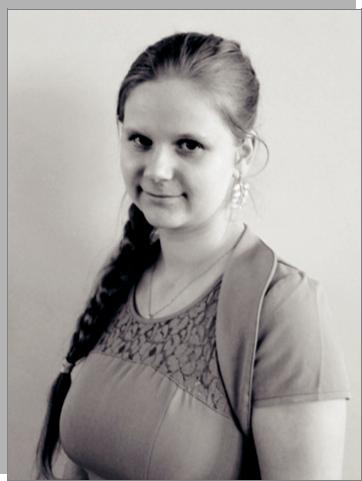 (благодарственное письмо от партии «Единая Россия»)Курс обучения в школе «Живое право»Английский (базовый)Офисные пакетыТехнолог в молочной промышленности8 921 067-30-03schascherina.lena@yandex.ru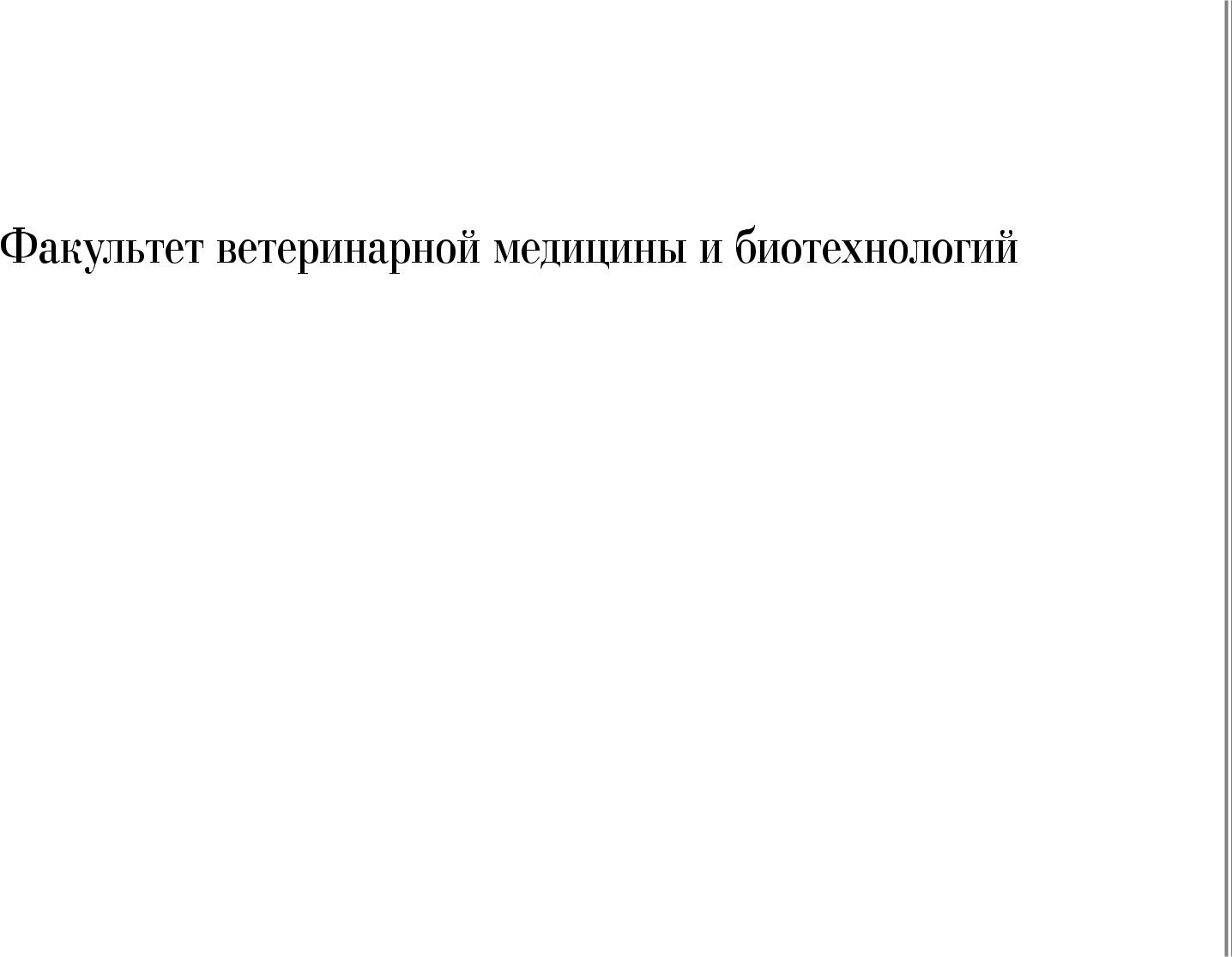 АГАПОВА Надежда АнатольевнаВетеринарияУчастник научных конференций, призер олимпиады по истории, участник конкурса «Студент года», победитель областных соревнований по плаваньюПредседатель организационно-массовой комиссии студентов ВГМХА, боец с/х отрядаКурсы кинологаСвинокомплекс, птицефабрика, колхоз (стажировка), ветеринарная клиникаАнглийский (базовый)Офисные пакеты, растровые и векторные граф. редакторыBодитель кат. ВВ сфере ветеринарии, ветеринарный врач, врач-лаборант, кинолог8 911 538-80-51Nadulya93@mail.ru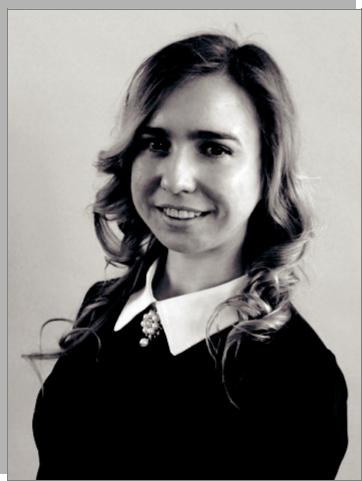 39ФГБОУ ВО «Вологодская государственная молочнохозяйственная академия имени Н.В. Верещагина»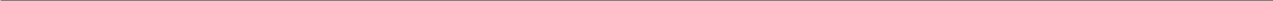 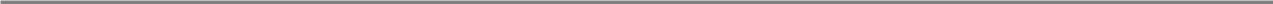 АНФИМОВА Ольга АнатольевнаЗоотехнияУчастник олимпиады по БЖДВолонтерАнглийский (базовый)Офисные пакеты, векторные граф. редакторыВ ИТ-сфере8 900 551-26-28olya.anfimova2014@yandex.ru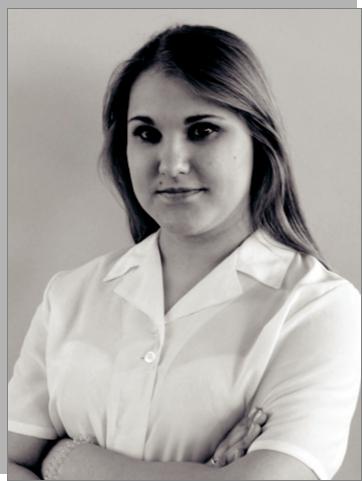 ВЕСЕЛЬЕВА Карина АлександровнаВетеринарияУчастник международных научно-практических конференций, автор научной статьиУчастник культурно-массовых мероприятийКурсы игры на гитареАнглийский (разговорный)Офисные пакеты, Java, автоматизированные системы бухучетаВетеринарный врач в ветеринарной клинике, собственный бизнес8 921 129-05-74vka-meson2008@rambler.ru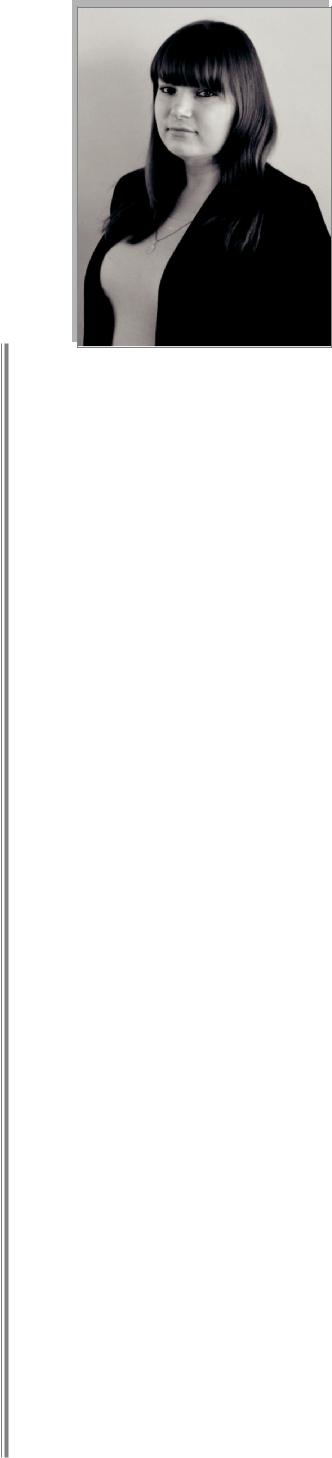 БЕЛОЗЕРОВ Никита АлександровичВетеринарияУчастник международной молодежной научно-практической конференцииАнглийский (базовый)Офисные пакетыПо специальности8 999 982-05-78nikita3108@icloud.com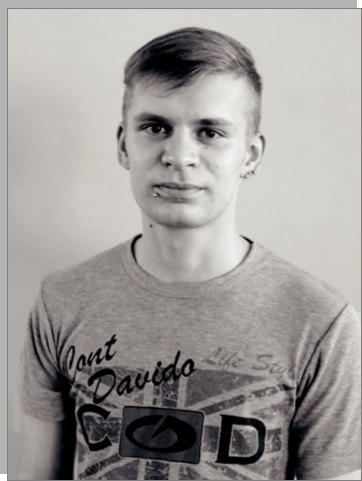 ЕРМИЛОВ Никита ИгоревичЗоотехнияПобедитель областного фестиваля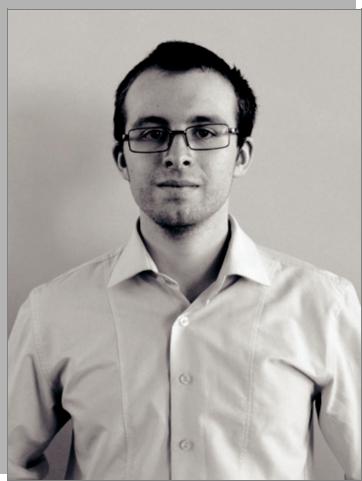 «Студенческая весна на арт-факультете»Член вокально-инструментальной студии, волонтерЭлектромонтерООО «Грисс»Английский (базовый)В сфере животноводства8 921 826-89-22adresnikita@mail.ruКОРОЛЕВ Владислав НиколаевичВетеринарияУчастник факультетской конференции, победитель областного фестиваля «Студенческая весна на арт-факультете», участник конкурса «Студенческая инициатива»Ответственный за группу поддержки факультета, организатор конкурсов «Студенческая весна», «Алло, мы ищем таланты», мероприятий факультетаАнглийский (базовый)Офисные пакетыВ сфере сельского хозяйства, ветеринарный врач8 900 558-71-3179005587131@yandex.ru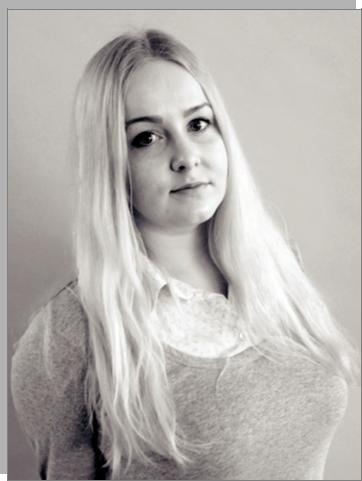 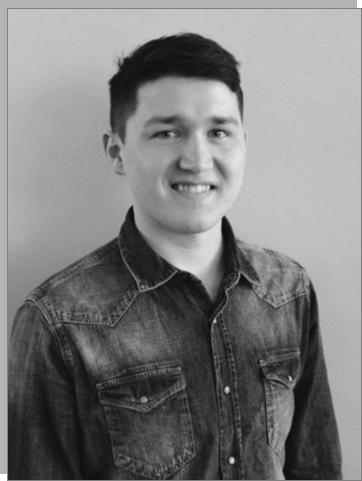 КОСТРОМИНА Мария ГригорьевнаВетеринарияПризер внутривузовской олимпиады по химии, участник научной конференции, конкурса «Алло, мы ищем таланты», конкурса «Студенческая весна»Член культмассового сектора факультета, мобильных бригадАнглийский (разговорный), финский(базовый)Офисные пакетыВ сфере сельского хозяйства, ветеринарный врач8 999 791-61-23batiscafca0071@gmail.com40ФГБОУ ВО «Вологодская государственная молочнохозяйственная академия имени Н.В. Верещагина»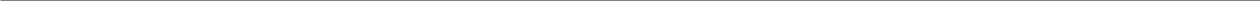 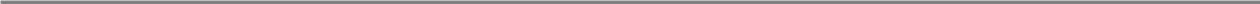 КУВАЕВА Марина НиколаевнаЗоотехнияПобедитель областного конкурса добровольческих проектов, всероссийского конкурса молодежных проектов РосмолодежиВолонтерКурсы кинологаАнглийский (базовый)В сфере животноводства8 921 824-19-70marina.kuvaeva2016@yandex.ru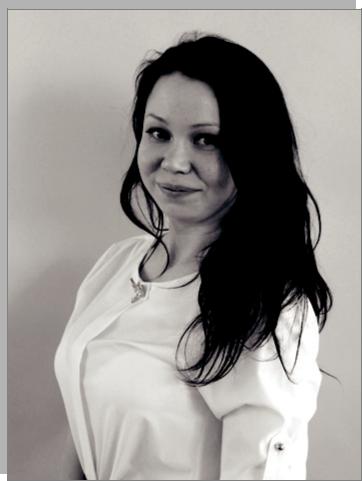 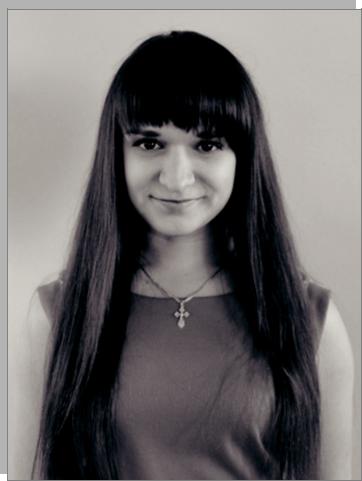 МАРКЕЛОВА Анна ЛеонидовнаЗоотехнияВолонтерКурсы повара-кондитера, официанта-бармена, грумминга, кинологаКондитер, поварАнглийский (базовый)Водитель кат. BВ сфере животноводства8 911 049-94-44marckelovanura35@yandex.ru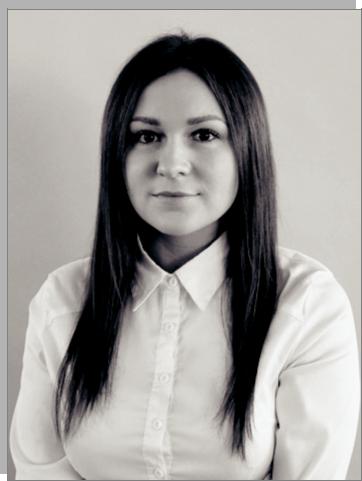 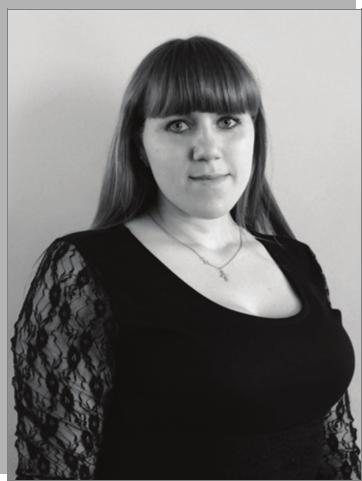 СМИРНОВА Светлана АндреевнаВетеринарияУчастник научно-практических конференций «Первая ступень в науке», победитель конкурса «Лучший волонтер Академии», участник культурных, научных, спортивных и интеллектуальных мероприятий факультета и академииПредседатель актива факультета, организатор научно-интеллектуальных, культурно-развлекательных и спортивных мероприятий факультета, волонтер ВОБОО ПБЖ «Пес и кот»Ветеринарная клиника (ассистент-администратор ветеринарного врача)Английский (базовый)Офисные пакетыПо специальности8 951 731-35-43tvoyvibor2013@yandex.ru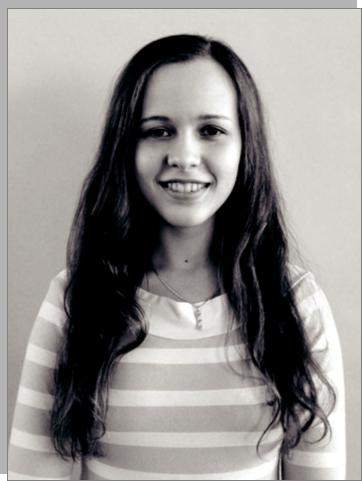 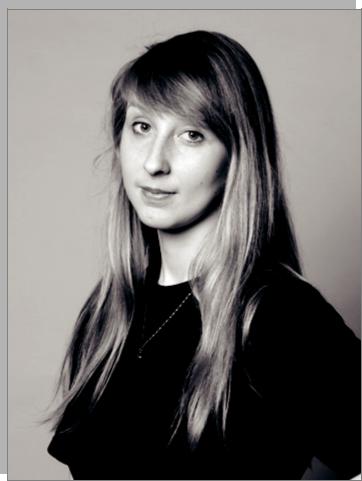 ЛЮТЫХЕкатеринаНиколаевнаЗоотехнияУчастник олимпиады по БЖДВолонтерКурсы кинологаАнглийский (базовый)Офисные пакетыВ сфере животноводства, здравоохранения8 921 123-80-49lu.katya.13@yandex.ruМОРОШКИНААнастасияАлександровнаЗоотехнияУчастник конкурса «Студент года»Активист академииКурсы кинолога, проводникаПроводникАнглийский (базовый)В сфере животноводства8 921 056-70-97marina.kuvaeva2016@yandex.ru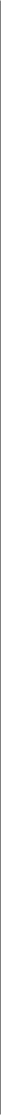 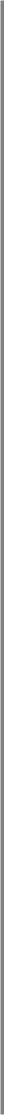 ШИРИКОВА Дарья МихайловнаВетеринарияУчастник областного фестиваля «Студенческая весна на арт-факультете», городскихсоревнований по баскетболуОрганизатор спартакиады среди вузов Минсельхоза, мероприятий академииАнглийский (базовый)Водитель кат. BКинолог8 900 560-54-17shirikova.dashuta@mail.ru41ФГБОУ ВО «Вологодская государственная молочнохозяйственная академия имени Н.В. Верещагина»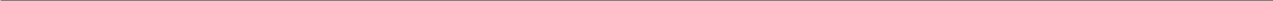 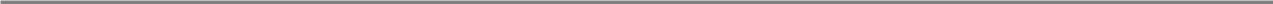 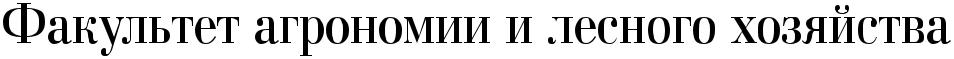 АНТУФЬЕВА Юлия СергеевнаЛесное делоУчастник мероприятий академииКурсы по ландшафтному проектированиюАнглийский (разговорный)Офисные пакетыBодитель кат. ВВ сфере ландшафтного проектирования, в Департаменте лесного комплекса области8 921 824-85-38julia.antufjeva@yandex.ru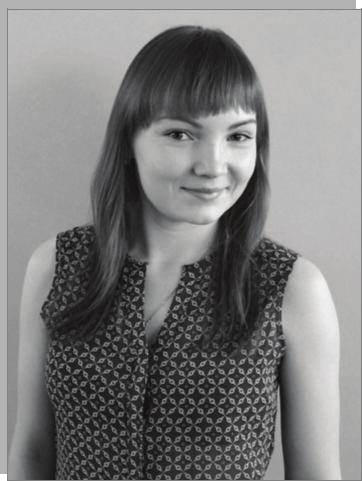 КАТАЕВА Анастасия СергеевнаСадоводство и ландшафтный дизайнУчастник всероссийской выставки научно-технического творчества молодежи, призер научно-практической студенческой конференцииЛучший боец СО, председатель актива студентов факультета, член профсоюза студентов академииКурсы «Современная флористика»СХП «Цветы» (стажировка), областной дом Ветеранов (флорист, инструктор по трудотерапии)Английский (базовый)Офисные пакетыПо специальности, управленческая деятельность8 953 514-54-35natasha081093@yandex.ru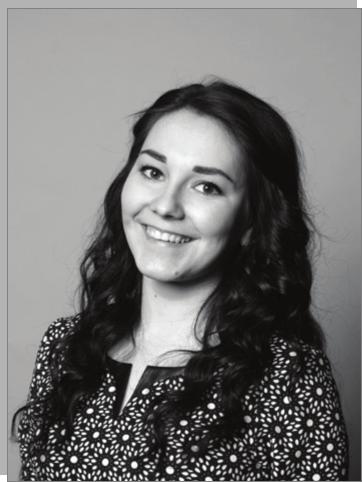 КАШУРИНА Яна ВикторовнаЛесное делоУчастник межвузовской олимпиады по историиМастер штаба СО академииКурсы повышения квалификации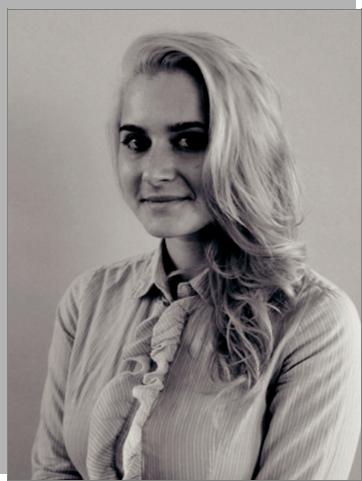 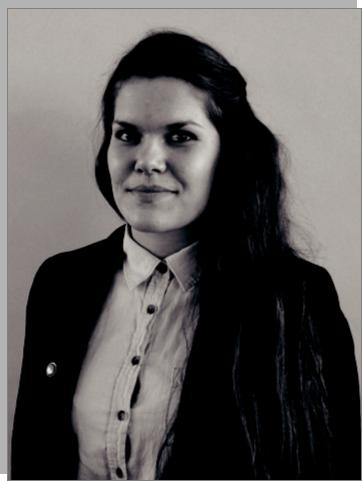 «Ландшафтный дизайн»ГЛУ «Минский лесхоз» (практика)Английский (разговорный), немецкий (базовый)Офисные пакеты, растровые граф. редакторыВ сфере лесного хозяйства, инженер8 999 261-34-85janakashurina@rambler.ru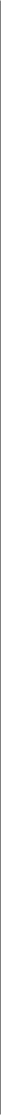 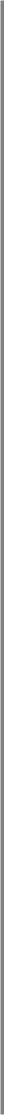 КОЧНЕВА Екатерина Олеговна• Агрономия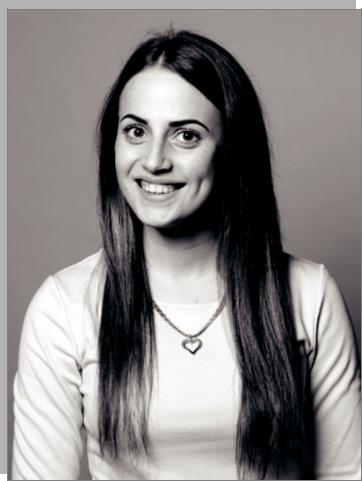 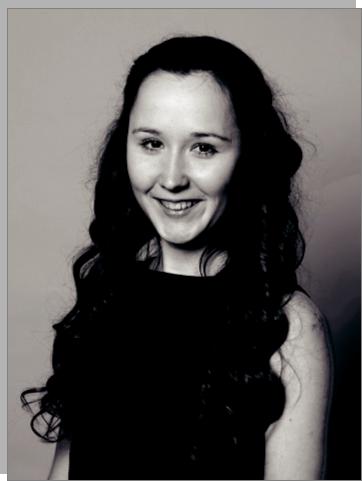 • Призер областного конкурса «Студент года», призер олимпиады по почвоведению, чемпион России по фрироупу, победитель областного конкурса «Лучшее общежитие», обладатель золотого значка норм ГТО• Председатель совета общежитий ВГМХА, председатель общежития, комиссар ССО «Ржевка», член молодежного совета академии, член актива факультета• Курсы английского языка• ООО «Озерки»• Английский (разговорный)• Офисные пакеты, Java, автоматизированные системы бухучета• Водитель кат. B• По специальности• 8 900 531-80-66КОРЯКИНА Дарья МихайловнаЛесное делоПобедитель и участник международных научно-практических конференций, победитель и призер по прыжкам в высоту кубка ВГМХА, победитель областной Спартакиады по легкой атлетикеОрганизатор международной конференции молодых ученых «Леса Евразии — Вологодские зори», участник Всероссийского экологического субботника, экологической акции «Зеленая волна»Английский (базовый)Офисные пакетыВ сфере лесного хозяйства8 960 294-74-07koryakinadarya@yandex.ruЛАТЫШЕВА Наталья ВалерьевнаСадоводство и ландшафтный дизайнПобедитель и призер научных конференцийОрганизатор и участник мероприятий факультета и академииКурсы по флористикеСХП «Цветы» (стажировка)Английский (базовый)Офисные пакетыВ сфере ландшафтного дизайна8 951 730-26-39natasha081093@yandex.ruФГБОУ ВО «Вологодская государственная молочнохозяйственная академия имени Н.В. Верещагина»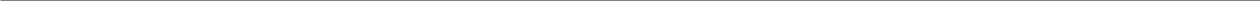 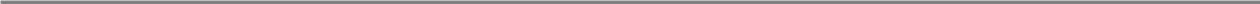 МАЛЫШЕВА Светлана АлександровнаЛесное делоУчастник научных конференций академии, конкурса «Алло, мы ищем таланты»Участник Всероссийского экологического субботника «Зеленая весна», помощник в организации Международной конференции молодых ученых «Леса Евразии — Вологодские зори»Английский (базовый)Офисные пакетыВ сфере лесного хозяйства8 951 737-82-04artemida@mail.ru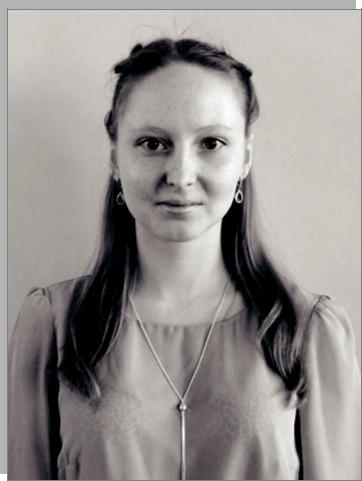 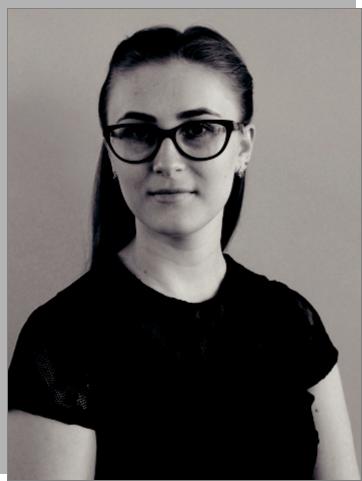 МАЛЬЦЕВА (ШВЕЦОВА) Виктория АндреевнаАгрономияУчастник олимпиады, посвященной Д.Н. Прянишникову в рамках «Недели факультета», участник творческих и спортивных мероприятийАнглийский (базовый)Офисные пакетыBодитель кат. ВВ политической сфере, сфере бизнеса, сельского хозяйства, торговой деятельности8 921 141-60-63vikyxa-shvim@mail.ruМИХИНА Татьяна АндреевнаЛесное делоПобедитель Международной научной конференции «Молодые исследователи — регионам», призер областного юниорского лесного конкурса «Подрост»Председатель экологического клуба «Мандрагора»Курсы «Ландшафтный дизайн»ФБУ «Вологодская региональная лаборатория СевНИИЛХ» (стажировка)Английский (разговорный)Офисные пакетыBодитель кат. ВВ сфере лесного хозяйства, лесозаготовок8 906 292-03-61t.lopicheva@yandex.ru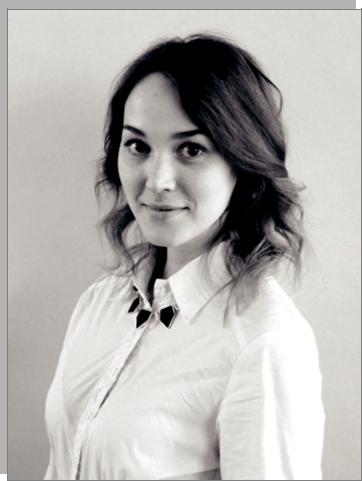 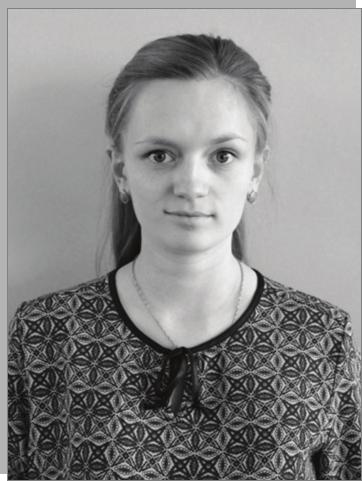 СНЕТИЛОВА Валерия СергеевнаАгрономия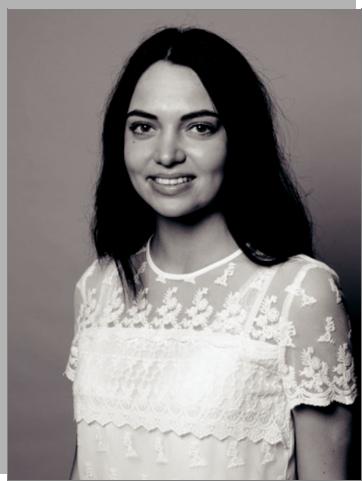 Участник Международной научной конференции «Молодежь в науке», участник I Всероссийского конкурса малых городов и сел «Культурная мозаика», победитель Всероссийского семинара по почвоведениюОрганизатор и участник общественных мероприятий, автор публикаций в научных сборникахООО «Адидас»Английский (разговорный)Офисные пакеты, Java, автоматизированные системы бухучетаВодитель кат. BПреподаватель в вузе8 953 509-51-13snetilovalera@yandex.ruСНЕЖКО (КОЗИНОВА) Дарья АлексеевнаЛесное делоУчастник Международной конференции молодых ученых «Леса Евразии — Вологодские зори»,внутривузовских научных конференций, городского проекта «Зеленый город», конкурса «Алло, мы ищем таланты»Участник и организатор мероприятий в ДендросадуАнглийский (разговорный)Офисные пакетыВ сфере лесного хозяйства,в Департаменте лесного комплекса области, руководящая должность, планирую продолжать обучение8 900 551-32-61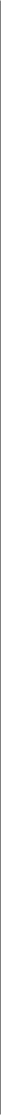 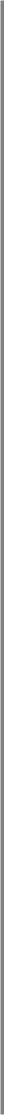 kozinovada@yandex.ruТИУНОВАЕвгения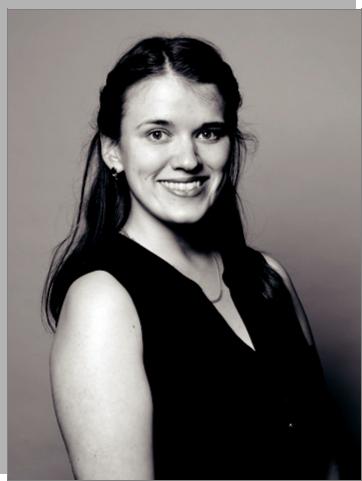 АлександровнаДекоративное садоводство, ландшафтный дизайнУчастник Международной молодежной научно-практической конференции «Молодые исследователи агропромышленного и лесного комплексов — регионам»Курсы «Современнаяфлористика»Английский (базовый)Растровые граф. редакторы, САПР для чертежейВ сфере ландшафтного дизайна, фитодизайна8 900 533-61-39evgenia_tiunova@mail.ru43ФГБОУ ВО «Вологодская государственная молочнохозяйственная академия имени Н.В. Верещагина»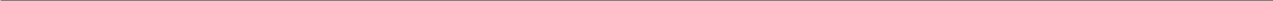 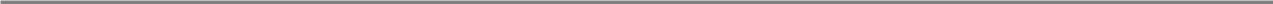 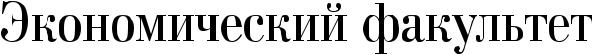 БАБАРЫКИНА Юлия ВладимировнаБухгалтерский учет, анализ и аудитПобедитель и участник научных студенческих конференций, участник олимпиады СПС «КонсультантПлюс», Всероссийской интернет-олимпиады «Современная бухгалтерия»Организатор торжественных мероприятий, посвященных 45-летию «Октябрьского дома-интерната для престарелых инвалидов»Курсы «1С: Предприятие 8»,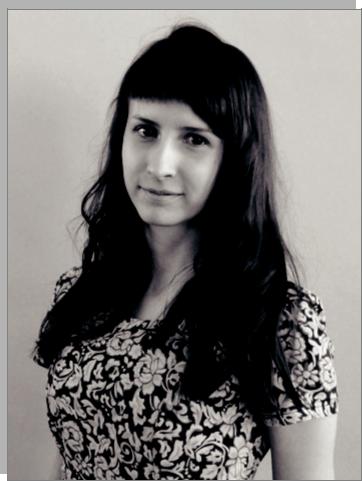 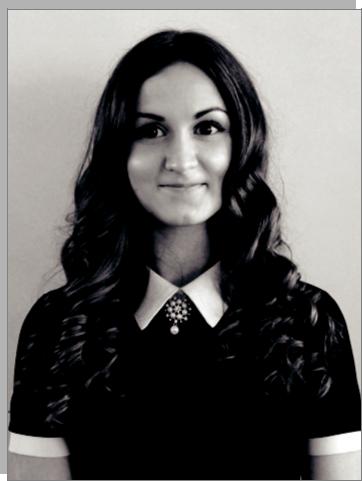 «Применение информационной системы 1С: ИТС», «КонсультантПлюс»Английский (базовый)Офисные пакеты, автоматизированные системы бухучетаБухгалтер8 921 543-09-56yulia.babrikina@yandex.ruГЕРАСИМОВА Екатерина ВячеславовнаМенеджментПобедитель региональной олимпиады по маркетингу, призер региональной олимпиады по менеджменту, участник научно-практической студенческой конференции «Первая ступень в науке», участник форума «Ты — предприниматель»Курсы «1С: Бухгалтерия предприятия 8.3.», профессиональная переподготовка «Бухгалтерский учет и аудит»Английский (разговорный)Офисные пакеты, автоматизированные системы бухучетаВ сфере промышленности, малогои среднего бизнеса, бухгалтер8 900 535-29-90katerinagerasimova9@gmail.comВ экономической сфере, бухгалтер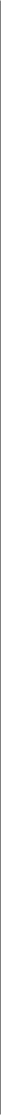 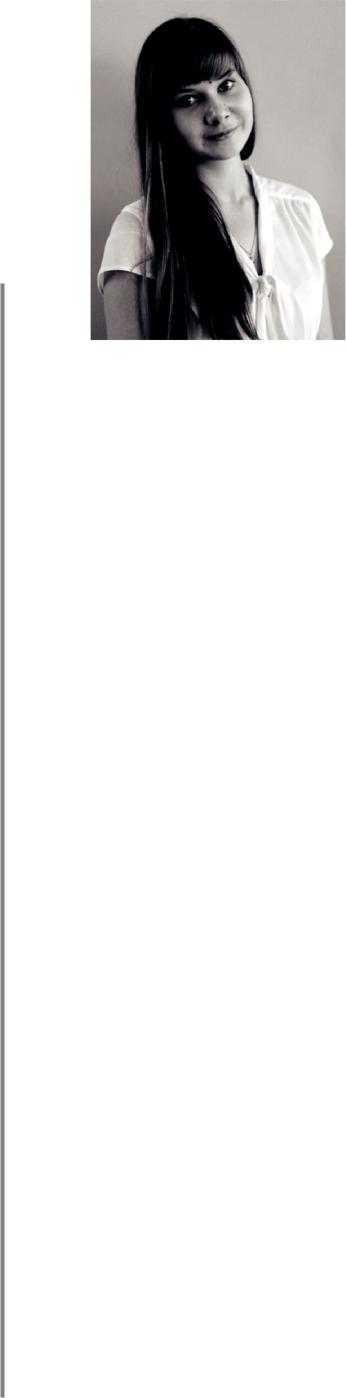 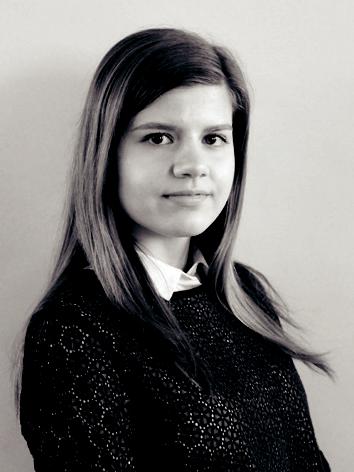 8 951 730-85-04ksenia.grafinova@yandex.ruЕГОРОВА Евгения АлександровнаМенеджмент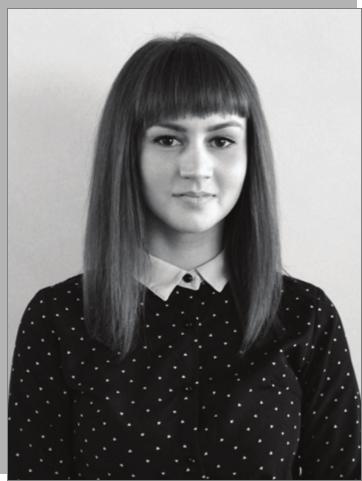 Участник международных научных конференций, призер кейс-чемпионата «Будущее сельского хозяйства», победитель конкурса на лучшую НИРС Минсельхоза, призер первенства области по волейболу, призер Кубка вузов области по пляжному волейболу, участник проекта РССМ «Информационно-консультационные бригады»Бизнес-курс «Ты — предприниматель», курсы «1С: Предприятие 8»,«КонсультантПлюс»Английский (разговорный)Офисные пакеты, растровые граф. редакторы, автоматизированные системы бухучетаВодитель кат. BВ банковской сфере8 953 520-75-47jenyaegorowa@yandex.ru44ФГБОУ ВО «Вологодская государственная молочнохозяйственная академия имени Н.В. Верещагина»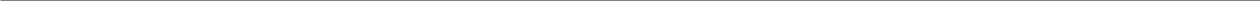 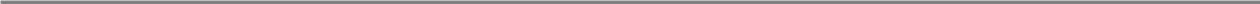 ИВАНОВА Александра Анатольевна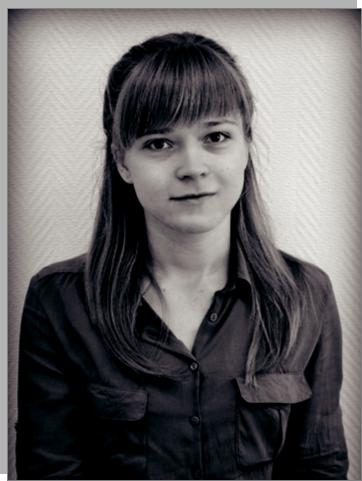 Бухгалтерский учет, анализ и аудитУчастник международной студенческой олимпиады по статистике, победитель конкурса «Лучший бухгалтер Вологодской области», Всероссийского кейс-чемпионата «Будущее сельского хозяйства», призер Всероссийской интернет-олимпиады «Современная бухгалтерия», научных конференцийЧлен ученого совета факультетаКурсы «Финансы и кредит»,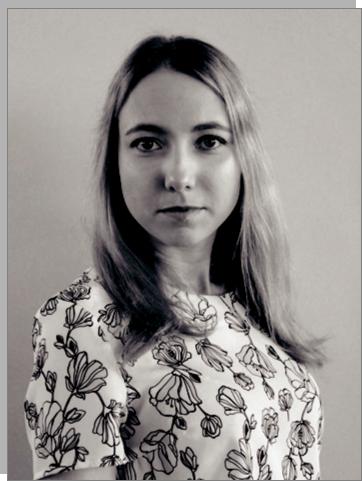 «1С: Предприятие 8», «КонсультантПлюс»Немецкий (базовый)Автоматизированные системы бухучетаПо специальности8 900 531-77-83mak29239070@mail.ruКАЗУКОВА Анастасия НиколаевнаБухгалтерский учет, анализ и аудитПобедитель и призер Кубков России, чемпионатов и первенств Вологодской области по полиатлону, участник областных соревнований по лыжным гонкам, легкой атлетике, пулевой стрельбеКандидат в мастера спорта России по зимнему полиатлонуКурс «1С: Предприятие 8»Английский (базовый), немецкий(базовый)Офисные пакеты, растровые граф. редакторы, автоматизированные системы бухучетаВодитель кат. BБухгалтер, аудитор, экономист8 900 507-14-40cazukowa.nast@yandex.ru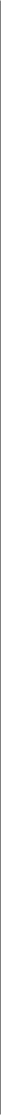 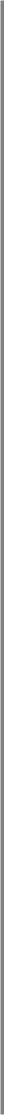 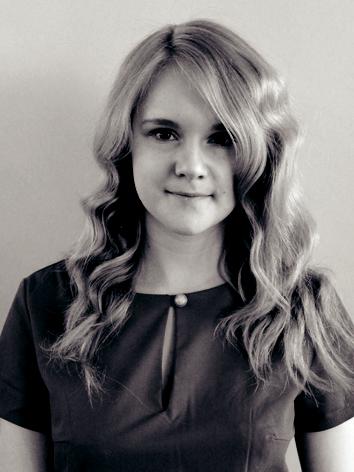 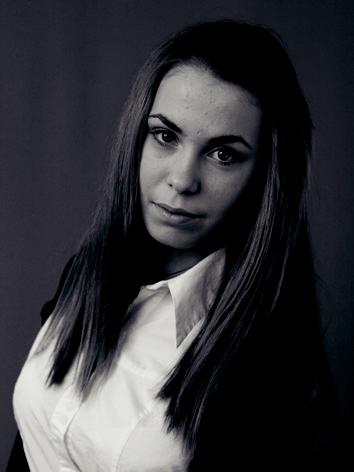 МАКИНА Анастасия АнатольевнаМенеджментУчастник международных научно-практических студенческих конференций, призер кейс-чемпионата «Будущее сельского хозяйства», инновационной игры «Фабрика новаторов», межвузовских олимпиад по деловому английскому языкуУчастник проекта ОМОО РССМ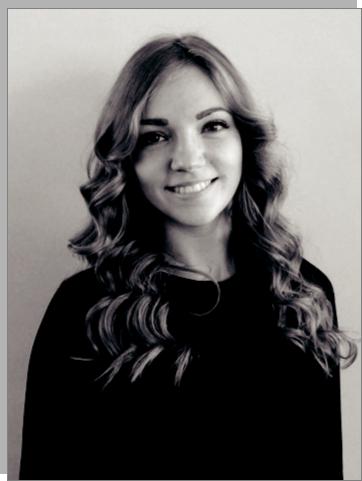 «Информационно-консультационные бригады»Курсы «1С: Предприятие 8», бизнес-курс «Ты — предприниматель»Английский (разговорный)Офисные пакетыВодитель кат. BВ сфере туризма, рекламы8 953 517-42-96nastushka_makina@mail.ruМАЛЫШЕВА Анастасия АндреевнаБухгалтерский учет, анализ и аудитПобедитель XI региональной межвузовской олимпиады СПС «КонсультантПлюс», лауреат конкурса «Лучший бухгалтер Вологодской области», участникнаучно-практических студенческих конференцийКурсы «КонсультантПлюс»,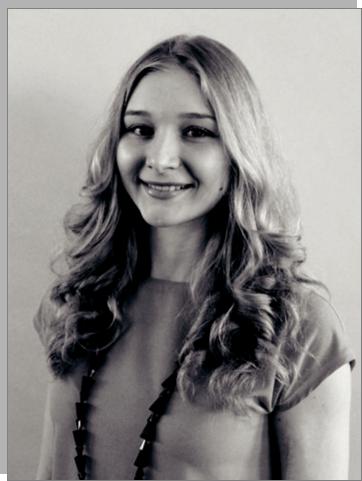 «Применение информационной системы 1С: ИТС», «1С: Предприятие 8»Английский (базовый)Офисные пакеты, автоматизированные системы бухучетаВ сфере экономики, бухгалтер8 953 512-66-66a.a.malisheva@yandex.ru45ФГБОУ ВО «Вологодская государственная молочнохозяйственная академия имени Н.В. Верещагина»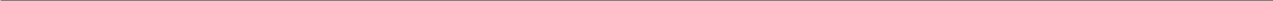 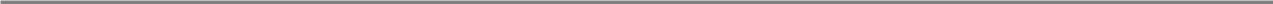 МИХАЙЛОВСКАЯ Виктория ВладимировнаФинансы и кредитПобедитель международных научных конференций и конкурсов, региональных олимпиад по экономике и финансам, художественно-творческого конкурса на лучшую эмблему 45-летияфакультета, участник фотовыставки, конкурса проектов «Открытый бюджет»Член СТО «Команда Э»Курсы «КонсультантПлюс»,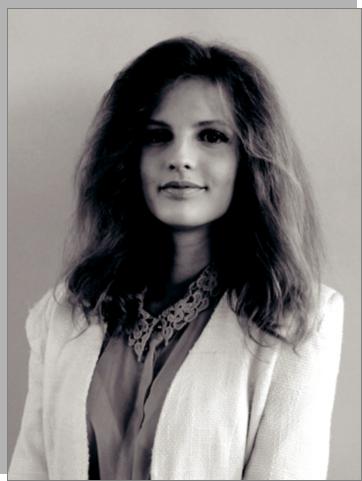 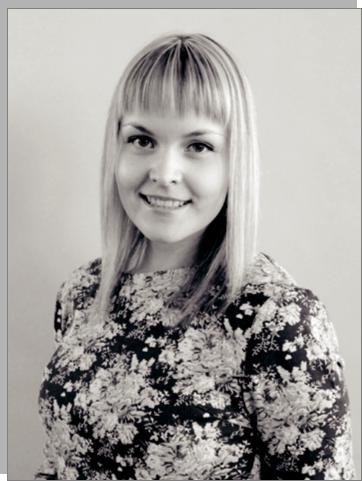 «1C: Предприятие 8»Английский (разговорный)Офисные пакеты, растровые граф. редакторы, автоматизированные системы бухучетаBодитель кат. ВВ сфере промышленности, торговли, строительства, госслужба8 981 423-53-33vika_m.1994@mail.ruНЕКЛЮДОВА Екатерина МихайловнаФинансы и кредитПобедитель и призер международных и всероссийских научных конференций и конкурсов, участник международной студенческой олимпиады по статистикеСтароста студенческого научного кружка «Финэк», участник первичной профсоюзной организации студентов, член агитбригадыКурсы «КонсультантПлюс»,«1С: Предприятие 8»Немецкий (базовый)Офисные пакеты, автоматизированные системы бухучетаВ финансовой сфере, в системе государственных органов8 921 826-58-70neklyudysh@yandex.ruПАТРАКОВА Светлана СергеевнаФинансы и кредитПобедитель Международного конкурса научных работ «Проблемы и перспективы устойчивого финансового развития предприятий АПК», участник международных научных конкурсов и конференций, конкурса проектов «Открытый бюджет», олимпиады по деловому английскому языкуЧлен СТО «Команда Э»Курсы «КонсультантПлюс»,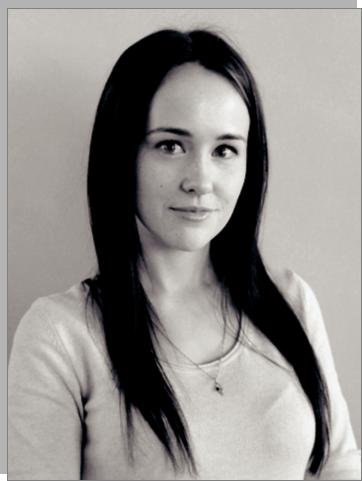 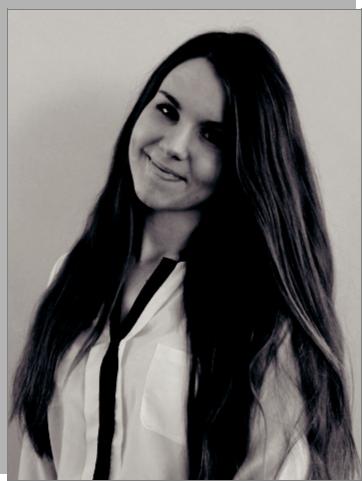 «1С: Предприятие 8»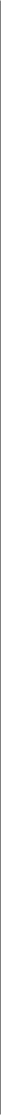 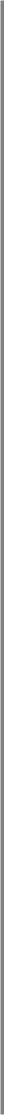 Английский (базовый)Офисные пакеты, автоматизированные системы бухучетаВодитель кат. BВ сфере финансов, управления, государственной службы, малого и среднего бизнеса8 921 063-75-42ssp95@mail.rФИЛИМОНОВА Карина АнатольевнаМенеджментУчастник международной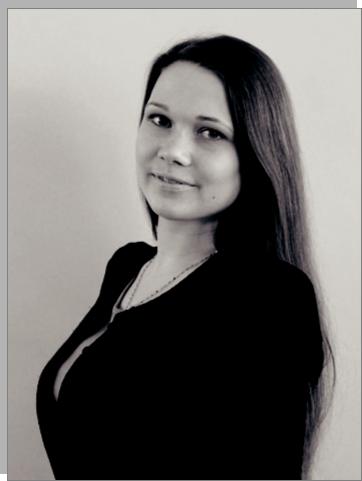 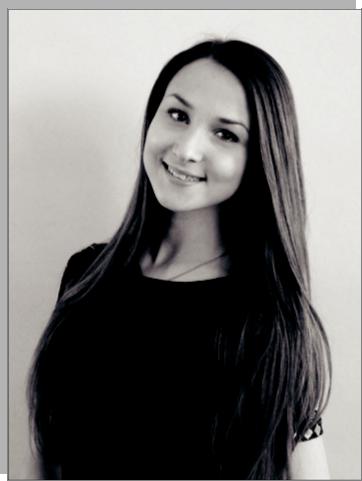 научно-практической конференции, победитель региональной олимпиады по маркетингу, участник конкурса «Староста года»Староста этажа общежитияКурсы «1С: Бухгалтерия предприятия 8.3», бизнес-планированиеДетский музейный центр(мастер кружевоплетения),ООО «Электротеплосеть», ООО «Устюг спорт-2»Английский (разговорный)Офисные пакетыСфера экономики, управления персоналом8 953 519-16-04karina.filya.22@yandex.ru46РЫЖОВА Светлана ЕвгеньевнаПроизводственный менеджментПобедитель и призер олимпиад по маркетингу, менеджменту, победитель международной научной конференции «Молодые исследователи агропромышленного и лесного комплексов — регионам», участник спортивных мероприятий академии, призер первенства академии по легкой атлетикеКурсы «1С: Предприятие 8»Вологодский колбасный завод, рекламное агентствоАнглийский (базовый)Офисные пакеты, автоматизированные системы бухучетаВодитель кат. BВ сфере торговли, рекламы, маркетолог, менеджер по рекламе8 921 069-98-60sveto-4ka342@mail.ruШАЛАШОВА Анастасия СергеевнаМенеджментУчастник международных научных конференций, проекта «Вологда — город профессионалов», областного фестиваля «Студенческая весна на арт-факультете», победитель региональной олимпиады по маркетингуЧлен ученого совета факультетаКурсы по бизнес-планированию, «1С: Бухгалтерия предприятия 8.3»Департамент экономического развития, ОАО «Северное Молоко»Английский (разговорный)Офисные пакеты, автоматизированные системы бухучетаВ сфере экономики, рекламы, финансов8 921 233-71-79anastasiashalashova@yandex.ruСеверо-Западный институт (филиал) ФГБОУ ВО «Московский государственный юридический университет имени О.Е. Кутафина (МГЮА)»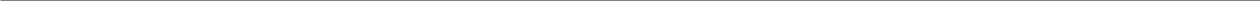 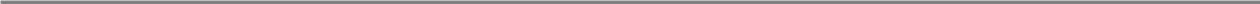 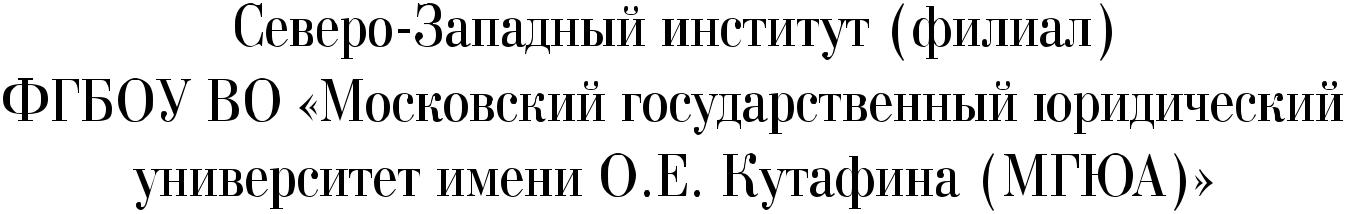 Уважаемые выпускники!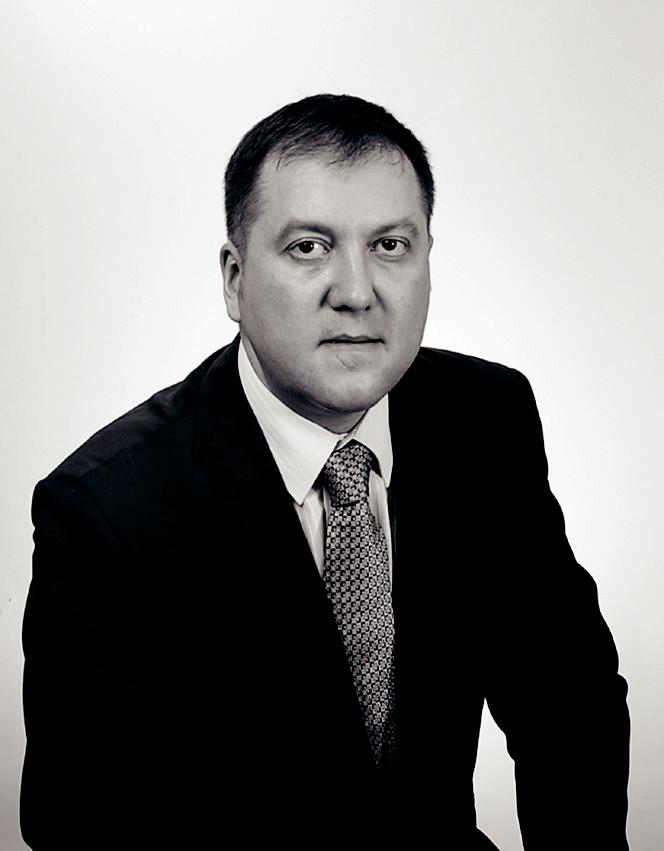 От имени профессорско-преподавательского состава и сотрудников Северо-Западного института (филиала) Университета имени О.Е. Кутафина (МГЮА) поздравляю вас с успешным окончанием вуза.Остались позади трудности студенческой жизни: зачеты и экзамены, итоговая государственная аттестация. Вы доказали, что научились не только работать с полной отдачей, но и занимать активную жизненную позицию. Студенческие годы подарили вам верных друзей, научили успешно преодолевать трудностиукрепили веру в себя.современных условиях, когда практически все сферы жизнедеятельности тем или иным образом регулируются нормами права, интерес к юридическому образованию достаточно высок.Продолжая традиции, сложившиеся за многолетнюю историю развития Университета имени О.Е. Кутафина (МГЮА), Северо-Западный институт (филиал) заслуженно считается единственной профильной образовательной организацией северо-запада России и прочно удерживает позиции лидера в подготовке высококвалифицированных специалистов в области права.Теперь вы – наши коллеги, профессиональные юристы, готовые применять полученные знания на практике.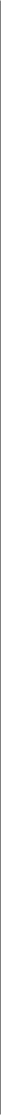 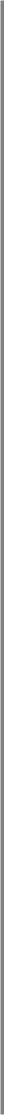 Именно такие выпускники являются элитой и гордостью нашей учебной организации. Выражаю надежду, что вы достойно продолжите его традиции, с честью будете нести высокое звание выпускника Университета имени О.Е. Кутафина (МГЮА).Желаю вам творческих успехов, высоких достижений и осуществления задуманного! Всегда сохраняйте веру в себя и свои возможности!Р.В. Нагорных, директор Северо-Западного института (филиала) ФГБОУ ВО «Московский государственный юридический университет имени О.Е. Кутафина (МГЮА)»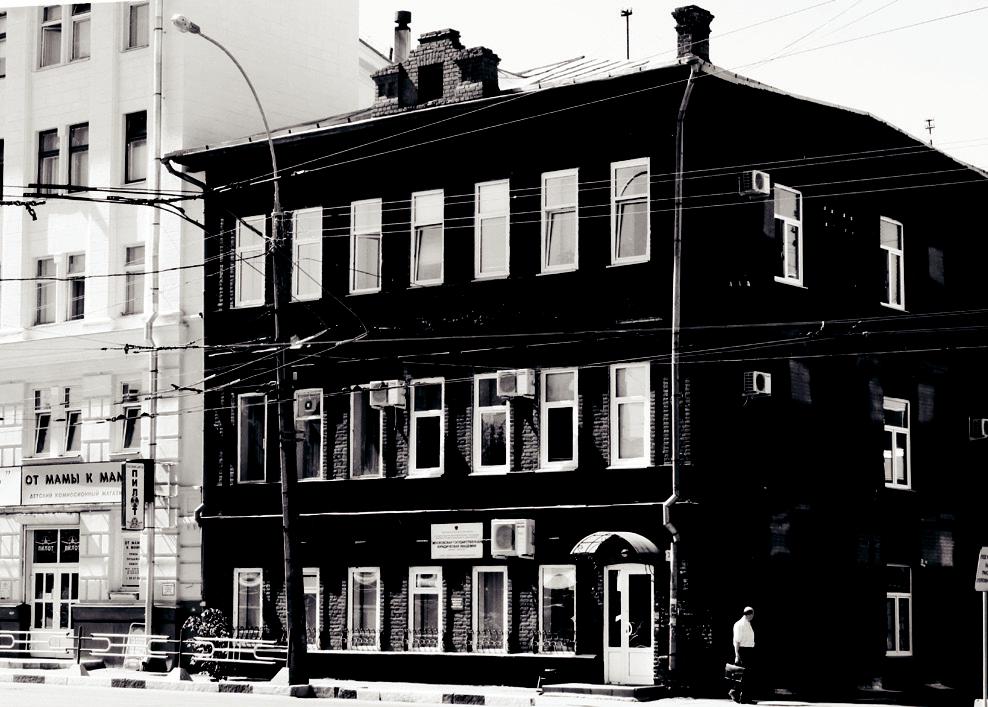 Направление подготовки — юриспруденция47Северо-Западный институт (филиал)ФГБОУ ВО «Московский государственный юридический университет имени О.Е. Кутафина (МГЮА)»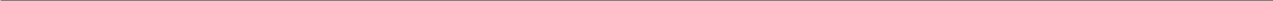 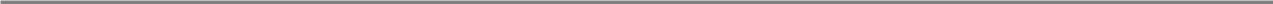 БЕЛОУСОВА Снежана ВасильевнаАвтор научной статьи «Подробное изучение финансовых пирамид и хайп-проектов, с уклоном на Вологодскую область»Опыт бесплатной юридической помощиАнглийский (базовый)Офисные пакеты, растровые граф. редакторыВ прокуратуре, в сфере оказания правовой помощи и юридических услуг8 981 431-20-35Snezhana5200671@yandex.ru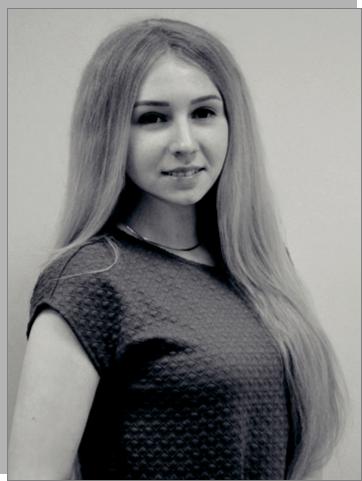 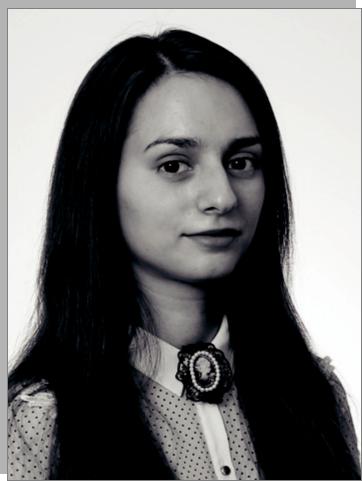 БОГДАНОВА Ирина ИгоревнаУчастник конкурса научных работ, студенческой конференции «Российское законодательство: современное и перспективы развития»Прокуратура г. Вологды(общественный помощник),ООО «Реверсия» (помощник адвоката)Английский (базовый)Офисные пакетыВодитель кат. BВ гражданско-правовой сфере по земельным и градостроительным вопросам, юрист8 953 518-39-36bogdanovira@yandex.ruБУТОРОВА Анна СергеевнаПризер Всероссийской научной конференции «Малые Леденцовские чтения. Бизнес. Наука. Образование», участник Всероссийской научной студенческой конференции «Российское законодательство: современное состояние и перспективы развития»Английский (разговорный)Офисные пакетыВ сфере гражданского права, юрист8 951 734-58-42ania.butorova@yandex.ru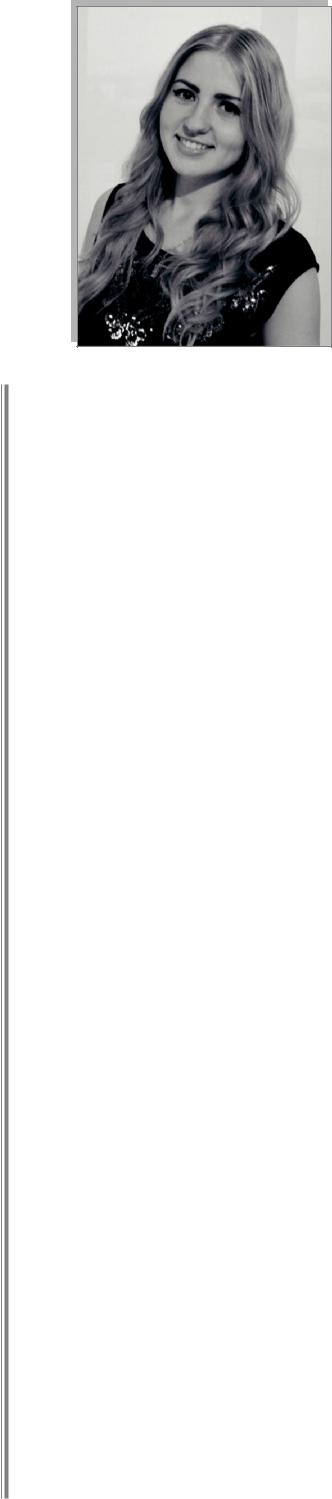 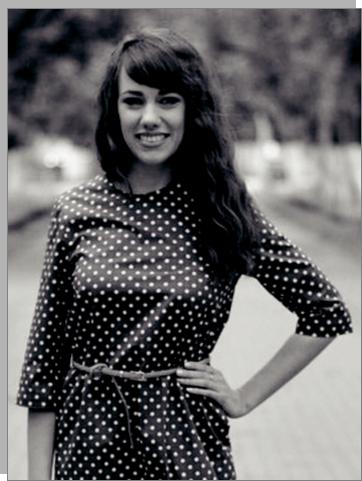 КАРТАШОВА Екатерина ГригорьевнаУчастник и призер всероссийских студенческих научных конференций, автор научных статейКурсы «Основы интеллектуальной собственности», «КонсультантПлюс»Помощник бухгалтераАнглийский (разговорный)Офисные пакеты, растровые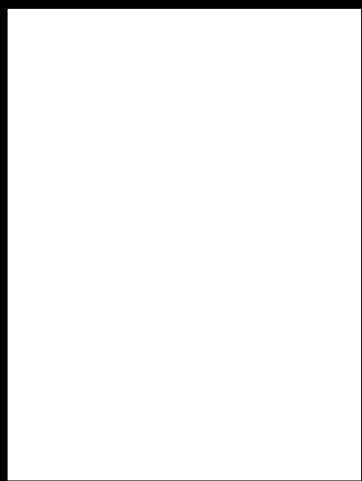 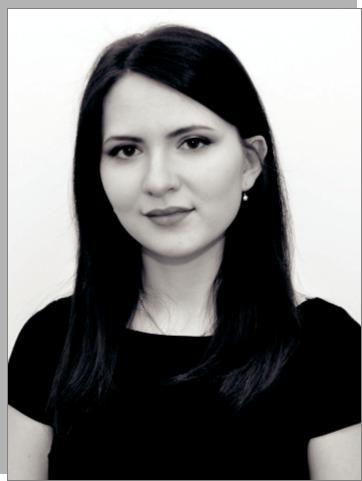 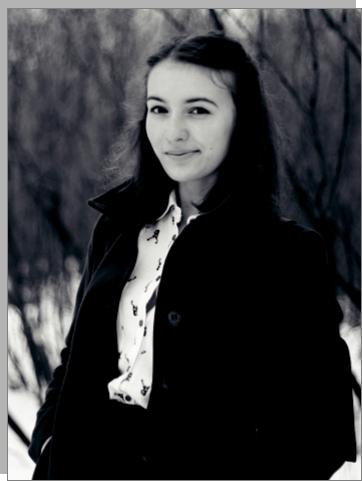 и векторные граф. редакторыВ сфере интеллектуальной собственности8 953 515-40-02onorina1994@mail.ruВОРОНОВА Светлана АлександровнаПобедитель проекта «Команда Губернатора: ваше будущее», Всероссийской студенческой конференции «Российское законодательство: современное состояние и перспективы развития», призер конкурса на знание «КонсультантПлюс»Департамент по обеспечению деятельности мировых судей по Вологодской области (общественныйпомощник), ООО «Центр правового содействия» (помощник арбитражного управляющего)Немецкий (базовый)Офисные пакеты, Java, PHPВодитель кат. BВ сфере гражданского праваи гражданского процесса, юрист8 931 509-59-54ayalana@yandex.ruКОЗАК Светлана ВячеславовнаУчастник и призер студенческих научно-практических конференцийУчастник внутривузовских мероприятийАнглийский (разговорный)Офисные пакетыВодитель кат. BВ сфере юриспруденции, гражданско-правовой сфере8 921 536-46-53svetochkakozak@mail.ru48Северо-Западный институт (филиал) ФГБОУ ВО «Московский государственный юридический университет имени О.Е. Кутафина (МГЮА)»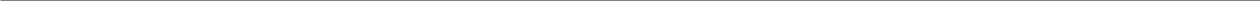 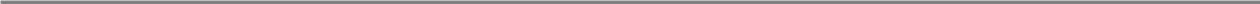 • 8 921 541-01-12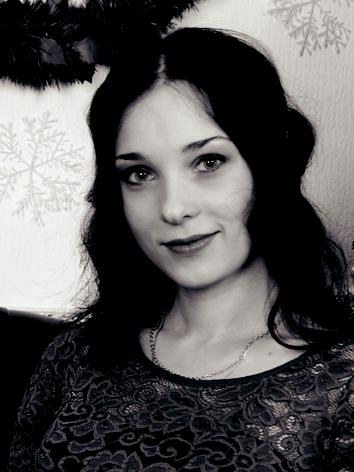 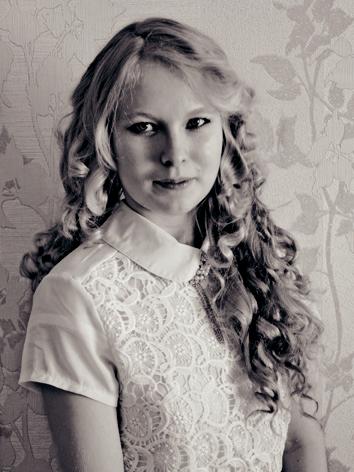 • yulya94-94@mail.ruСУЗДАЛЬЦЕВА Екатерина ВитальевнаУчастник конференции «Российское законодательство: современное состояние и перспективы развития», конкурса Вологодского регионального отделения ООО «Ассоциация юристов России», федерального конкурса научных работ, автор научной статьиКомиссар ВГМОО «Педагогический отряд «Юность», член студсовета, студенческого научного сообществаКурсы «КонсультантПлюс»МУ ДО «ДТДиМ», АУ ВО ОЦМиГИ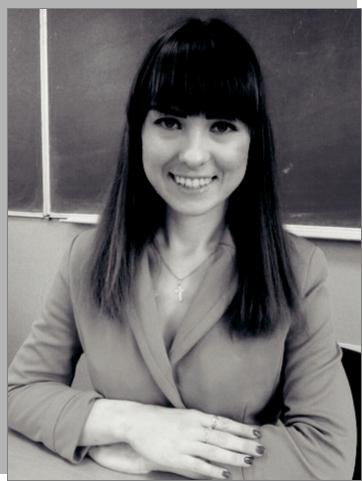 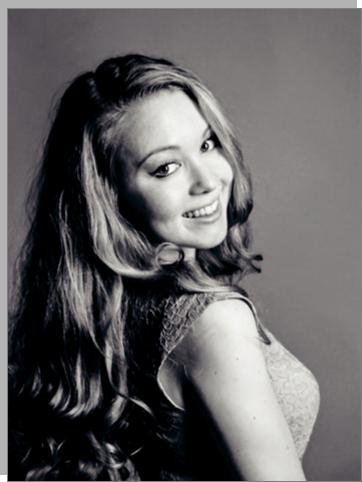 «Содружество»Английский (базовый)Офисные пакетыВ сфере юриспруденции, реализации общественных проектов и управления8 981 432-90-60suzdaltseva.ev@mail.ruСУМИНОВА Алёна АлександровнаУчастник, призер и победитель международных, всероссийских научных конференцийУчастник митингов в честь Дня Победы, предвыборной агитации на выборах Губернатора Вологодской области, внутривузовских мероприятийКурсы «КонсультантПлюс»Помощник юристаАнглийский (базовый)Офисные пакетыВодитель кат. BВ сфере гражданского права, гражданского процесса, специалистом в органах государственной власти, юрист8 900 533-48-11suminova94@mail.ru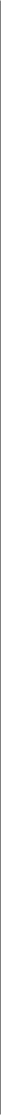 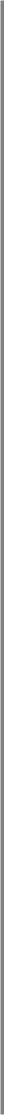 ТЕСАЛОВСКАЯ Владислава ЕвгеньевнаУчастник межвузовской конференции на базе Северо-Западного институтаУчастник внутривузовских мероприятийКомпьютерные курсыООО «Юридическое агентство «Практик»Немецкий (базовый)Офисные пакеты, растровые граф. редакторыВодитель кат. BВ сфере юриспруденции, управления (администрации), помощник юриста, специалист8 911 048-54-78vtesalovskaya@mail.ru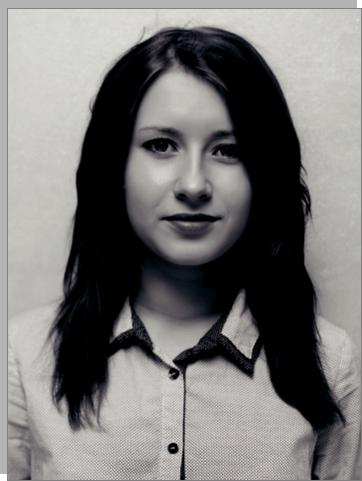 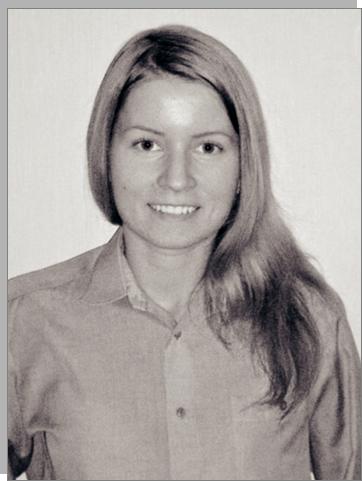 ШУМИЛОВА Евгения АлександровнаУчастник межрегиональной научной конференции «Российское законодательство: современное состояние и перспективы развития»Общественный помощник следователя следственного отдела по г. Вологде следственного управления СК России по Вологодской областиКурсы «КонсультантПлюс»Следственный отдел по г. Вологде(общественный помощник следователя)Английский (базовый)Офисные пакеты, C++Водитель кат. BВ органах следствия8 911 049-00-69shumilovajane@rambler.ru49Вологодский филиал ФГБОУ ВО «Российская академия народного хозяйства и государственной службы при Президенте Российской Федерации (РАНХиГС)»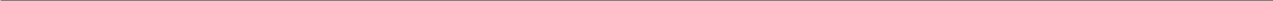 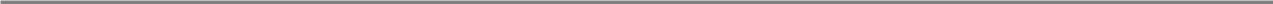 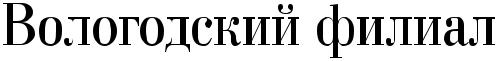 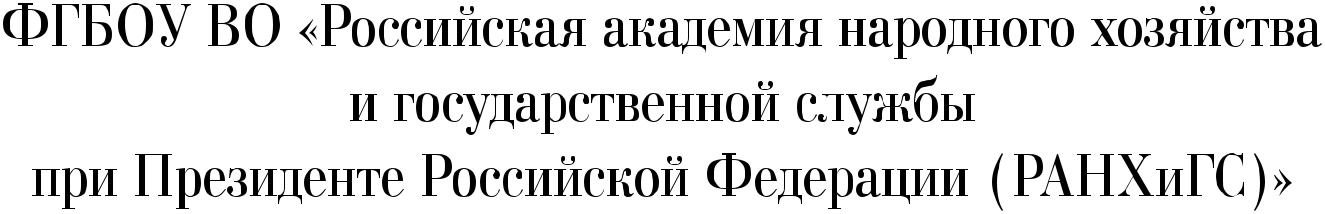 Вологодский филиал РАНХиГС осуществляет подготовку, переподготовку и повышение квалификации специалистов в сфере управления, экономики и финансов для органов государственной власти, местного самоуправления, бюджетных и коммерческих организацийДостоинство вуза во многом определяется профессионализмом преподавательского состава. В нашем вузе собрались лучшие профессионалы — доктора и кандидаты наук. В активе каждого преподавателя десятки научных работ и сотни специалистов, окончивших Вологодский филиал Президентской Академии и успешно продвигающихся по карьерной лестнице.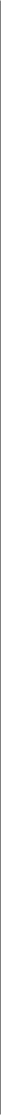 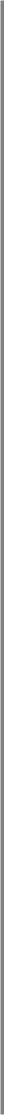 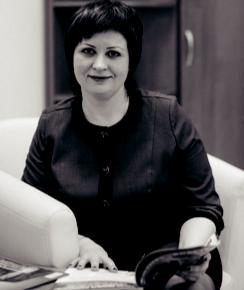 С.Г. Старцева, директор Вологодского филиала ФГБОУ ВО «Российская академия народного хозяйства и государственной службы при Президенте Российской Федерации (РАНХиГС)»Направления подготовки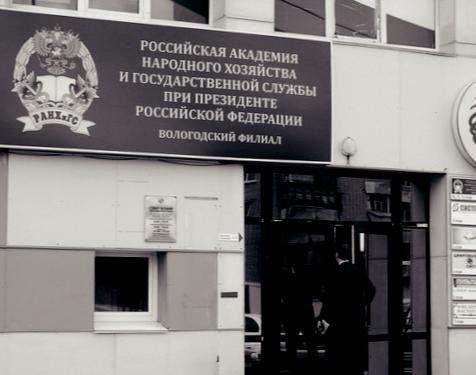 • Государственное и муниципальное управление• Управление персоналом• Экономика50Вологодский филиал ФГБОУ ВО «Российская академия народного хозяйства и государственной службы при Президенте Российской Федерации (РАНХиГС)»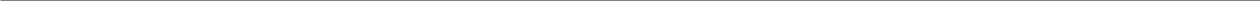 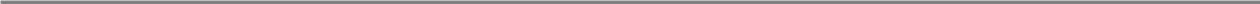 БОГДАНОВА Владлена НиколаевнаГосударственное и муниципальное управлениеПобедитель конкурса «Команда Губернатора: ваше будущее», участник олимпиады по английскому языкуУчастник субботников, волонтер Общества защиты животных «Велес»Курсы в рамках открытого сбора студенческого актива Вологодской области «ОССА», «КонсультантПлюс»Департамент экономического развития, ИП Коровин С.В. (менеджер по закупкам)Английский (разговорный)Офисные пакеты, растровые граф. редакторы, Java, PHPВ Департаменте экономического развития области8 981 502-96-07Vlada.35@yandex.ru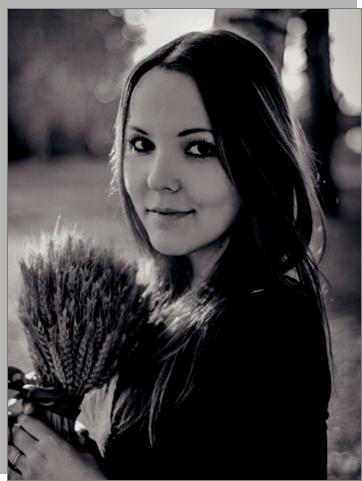 ЕВДОКИМОВА Валерия ТимуровнаЭкономика и финансыПобедитель конкурса «Команда Губернатора: ваше будущие», участник социальных проектов Raise, чемпионата РАНХиГС по стратегии и управлению бизнесом Business BattleЗампредседателя студсовета, руководитель научно-исследовательского сектораКурсы иностранного языкаОАО «Сбербанк России», практикантка Департамента культуры и туризма Вологодской области, репетитор начальных классов, ООО «Центр туристической информации»Английский (разговорный)Офисные пакетыВодитель кат. BВ сфере государственного управления8 921 231-45-56leraevdokimova@mail.ru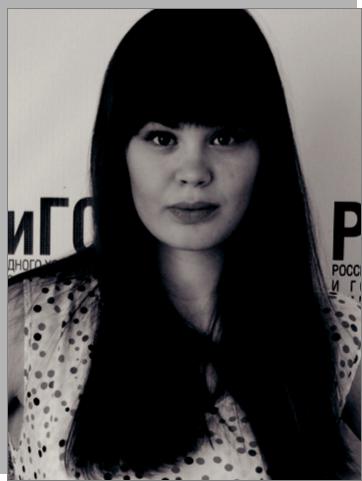 ЛАПТЕВА Анна СергеевнаГосударственное и муниципальное управлениеУчастник «Клуба молодого политика», организатор на открытом молодежном образовательном форуме Вологодской области «Команда», победитель регионального проекта «Команда Губернатора: ваше будущее»Курсы «КонсультантПлюс»Департамент образования Вологодской областиАнглийский (базовый)Офисные пакетыВодитель кат. BВ сфере государственного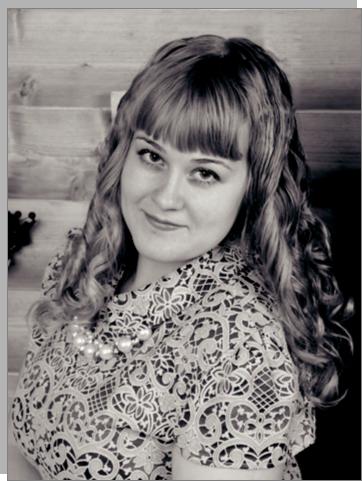 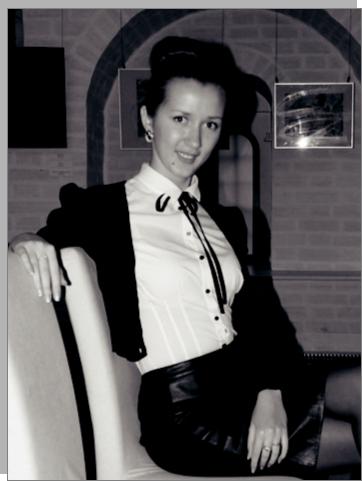 и муниципального управления8 911 541-04-57laptevanya1993@mail.ruЧЕРНЫШЕВА Евгения НиколаевнаГосударственное и муниципальное управлениеУчастник чемпионата вуза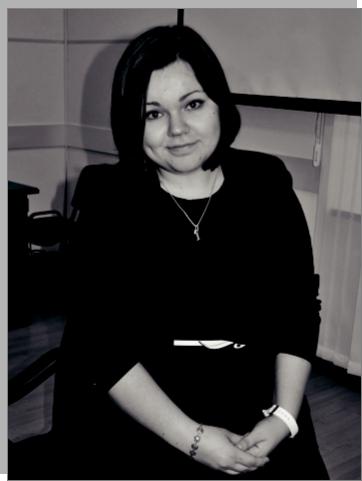 по стратегии и управлению бизнесом Business Battle, конкурса социальных проектов RaiseПредседатель студсовета вуза, руководитель культурно-массового сектора студсовета, волонтерКурсы «КонсультантПлюс»Английский (разговорный)Офисные пакеты8 921 130-23-96Evgenia95@yandex.ruНИКУЛИЧЕВА Анастасия АлексеевнаГосударственное и муниципальное управлениеУчастник олимпиады по английскому языку, победитель регионального проекта «Команда Губернатора: ваше будущее»Наблюдатель на выборах,организатор на открытом молодежном образовательном форуме Вологодской области «Команда», участник «Клуба молодого политика», староста, руководитель учебного сектора студсоветаКурсы «Консультант Плюс»Департамент социальной защиты населения Вологодской областиРепетитор по обществознаниюАнглийский (базовый)Офисные пакетыВодитель кат. BВ сфере государственного/ муниципального управления8 963 733-43-50missanastasya.iljina@yandex.ru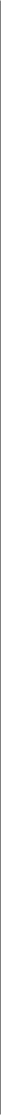 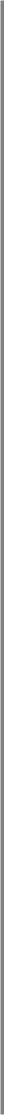 51Велико-Устюгский филиал ФГБОУ ВО «Московская государственная академия водного транспорта (МГАВТ)»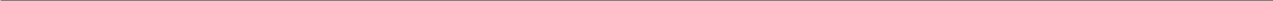 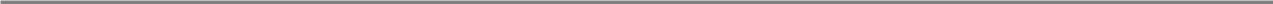 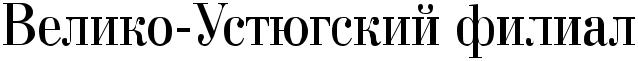 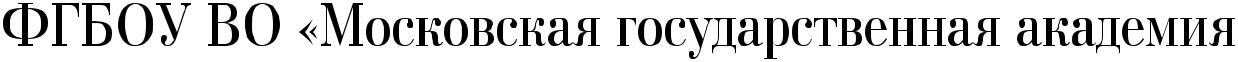 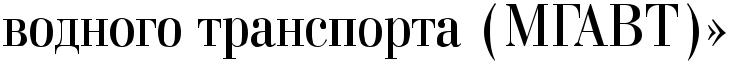 Дорогие выпускники!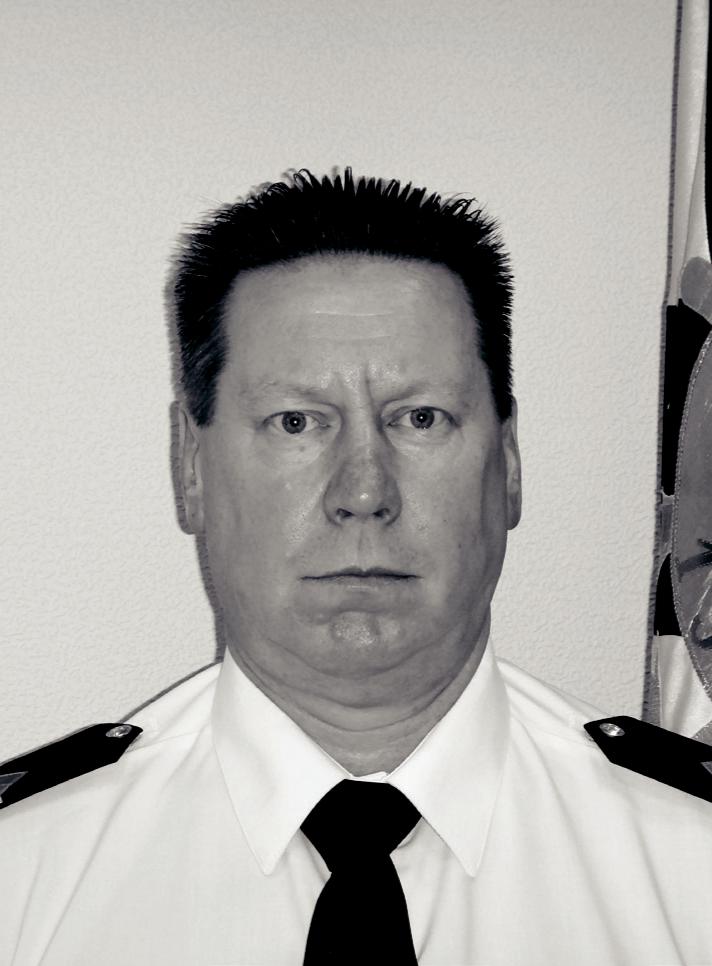 Поздравляем вас с успешным окончанием Велико-Устюгского филиала ФГБОУ ВО «МГАВТ» (Великоустюгское речное училище имени З.А. Шашкова).Во все времена наших выпускников отличали мужество, стойкость, верность лучшим традициям Российского Флота. Недаром из стен образовательной организации вышла целая плеяда знаменитых на всю страну людей: Шашков З.А., министр морского и речного флота РСФСР; Кузнецов Н.Г., военно-морской министр СССР, Герой Советского Союза; Ворков С.С., контр-адмирал морского и речного флота СССР, и многие другие. Сегодня вы представляете лучших выпускников образовательной организации 2016 года.За годы учебы вы получили современное, качественное, востребованное  на  рынке  труда  образование.  Оставляя позади годы учебы, вы вступаете в новый период своей жизни — период самореализации, началапрофессиональной карьеры, достижения желаемых высот. Постоянно совершенствуйте свои знания, несите с честью и достоинством звание выпускника филиала, с благодарностью вспоминайте своих наставников-учителей и не забывайте друзей. Помните: только любовь к делу, трудолюбие сделают вас хорошими специалистами!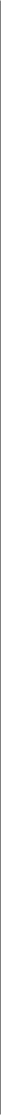 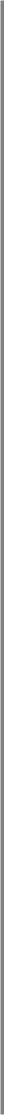 Желаем вам успехов во всех начинаниях, интересной и счастливой жизни, осуществления самых смелых планов. В добрый путь!В.В. Казаков, директор Велико-Устюгского филиала ФГБОУ ВО «Московская государственная академия водного транспорта»Специальности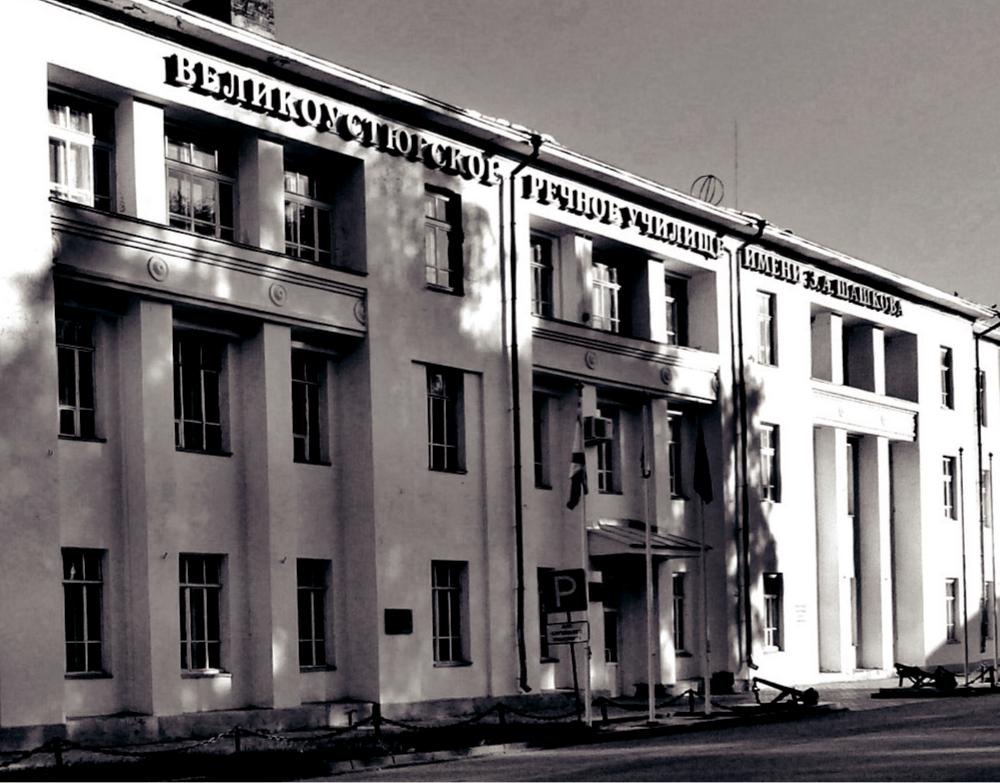 • Судовождение• Экономика и бухгалтерский учет (по отраслям)52Велико-Устюгский филиал ФГБОУ ВО «Московская государственная академия водного транспорта (МГАВТ)»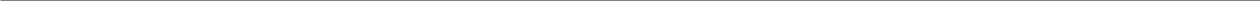 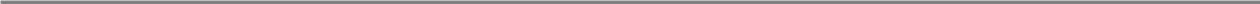 ЖИВАЕВ Иван СергеевичСудовождениеУчастник соревнований по лыжным гонкамУчастник внутривузовских мероприятийМатрос, рулевой моторист, конвенционная подготовкаАнглийский (базовый)Водитель кат. BВ сфере речного транспорта, капитан8 953 520-47-02jivaev2011@yandex.ru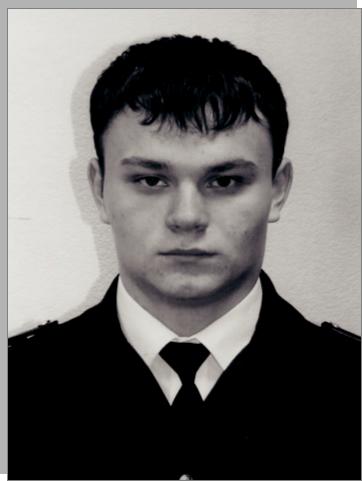 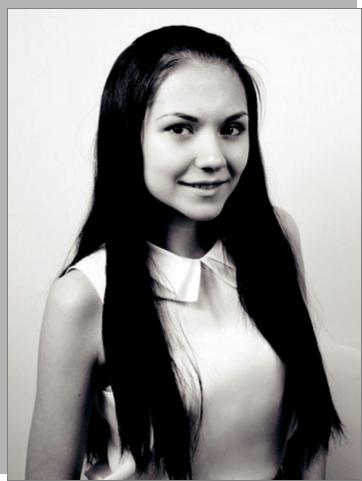 НИКЕШИНА Софья АндреевнаЭкономика и бухгалтерский учет (по отраслям)Участник районного слета молодежной прессы, межрегиональной научно-практической студенческой конференции «Учебно-исследовательская деятельность в образовательном процессе»Курсы в рамках открытого сбора студенческого актива Вологодской области «ОССА», кассирАнглийский (базовый)Автоматизированные системы бухучета, «1С: Бухгалтерия 8.2», «КонсультантПлюс»В экономической сфере, менеджер, маркетолог, Event-менеджер8 953 513-77-29enikeshina@bk.ruПАРАМЗИН Евгений ПавловичСудовождениеУчастник олимпиады по математике, спортивных соревнованийУчастник внутривузовских мероприятийМатрос, рулевой-моторист, слесарь (2 разряд), специалист по спасательным шлюпкам и плотам,подготовка моряков, имеющих назначенные обязанности по охране, борьба с пожаром по расширенной программе, начальная подготовка по безопасности, начальная подготовка в отношении грузовых операций на нефтяных танкерах и танкерах-химовозах, конвенционная подготовкаАнглийский (базовый)САПР для чертежейВ сфере речного транспорта, капитан8 900 535-09-34paramzindjon@mail.ru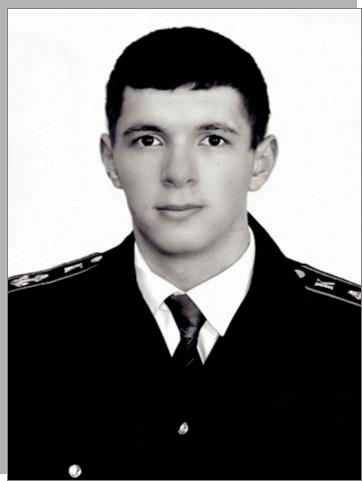 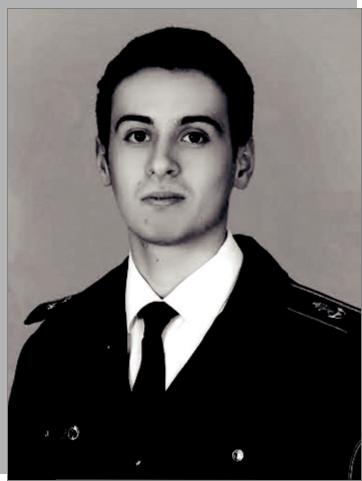 РЫЖОВ Евгений ГеоргиевичСудовождениеПризер и победитель интеллектуальных конкурсов и спортивных соревнованийХудожественная самодеятельность, участник духового оркестраМатрос, рулевой, моторист, слесарьАнглийский (разговорный), испанский (базовый)Офисные пакеты, Java,САПР для чертежейВодитель кат. BВ сфере речного транспорта, капитан8 921 533-03-95evgeny.ryzhof@yandex.ru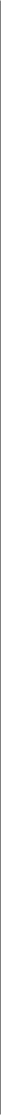 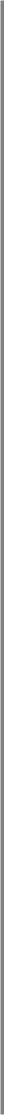 СЕЛЕЗНЕВ Даниил АндреевичСудовождениеУчастник спортивных первенств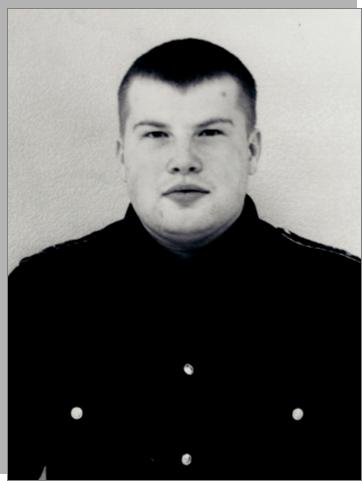 и турниров, абсолютный рекордсмен филиала в силовых видахМатрос, рулевой-мотористАнглийский (базовый)Офисные пакетыВодитель кат. BВ сфере речного транспорта, механик8 931 500-20-09daniil-seleznev@mail.ru53Вологодский филиал Образовательной организации высшего образования (частное учреждение) «Международная академия бизнеса и новых технологий (МУБиНТ)»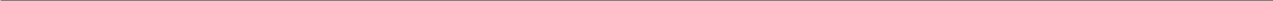 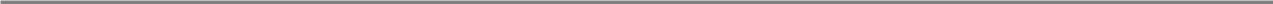 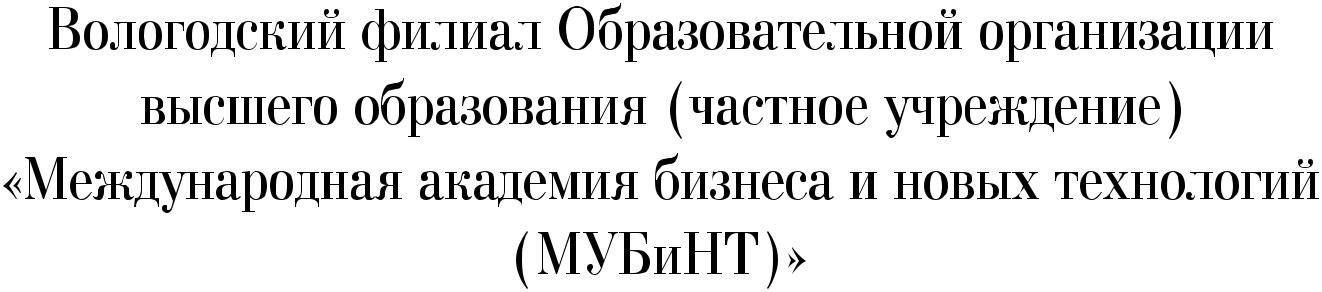 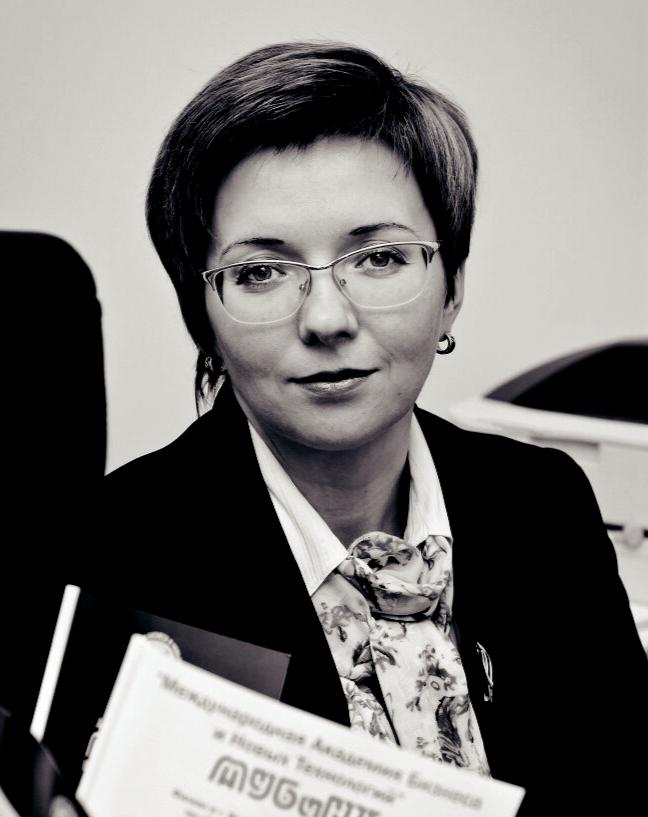 и экзамены, научные исследования, конкурсы и творческие мероприятия. Вы — лучшие выпускники, вы проявили себя в учебном процессе, в науке, в спорте и общественной жизни. Теперь перед вами стоит задача определения своего будущего пути, построения карьеры и успешной практики.Желаю вам встретить на жизненном пути верных и преданных друзей, профессионалов, помогающих раскрыться в своей сфере деятельности.Выражаю уверенность в том, что вы сохраните активную жизненную позицию и внесете свой вклад в развитие Вологодской области!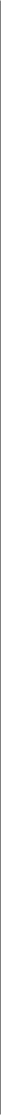 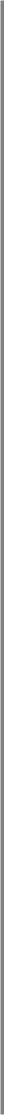 Ю.В. Беляева, директор Вологодского филиала Образовательной организации высшего образования (частное учреждение)«Международная академия бизнеса и новых технологий (МУБиНТ)»Направления подготовки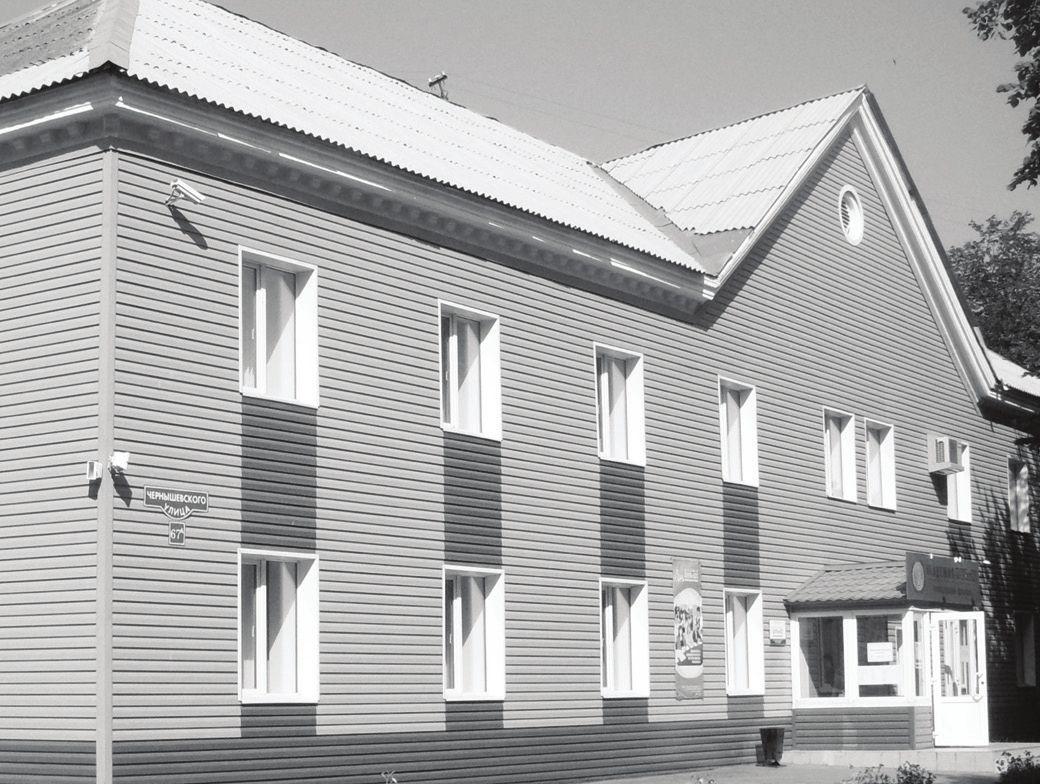 • Экономика• Менеджмент54Вологодский филиал Образовательной организации высшего образования (частное учреждение) «Международная академия бизнеса и новых технологий (МУБиНТ)»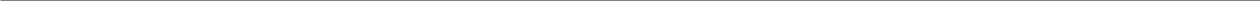 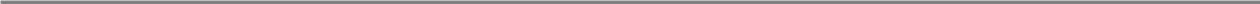 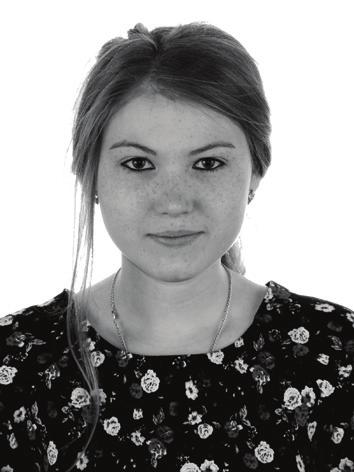 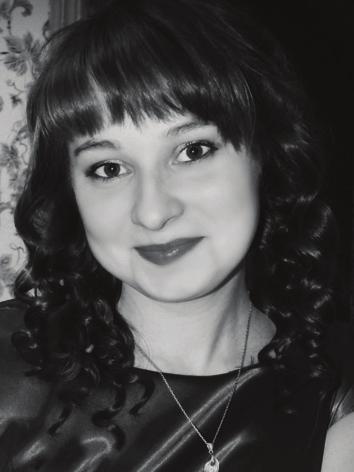 ВОЛКОВА Анастасия ВикторовнаМенеджментУчастник конкурсов научно-исследовательских работ, «Открытый бюджет»Активистка студенческого самоуправления, волонтерАнглийская школа Speak and liveАО «Корпорация развития Вологодской области»Английский (базовый), немецкий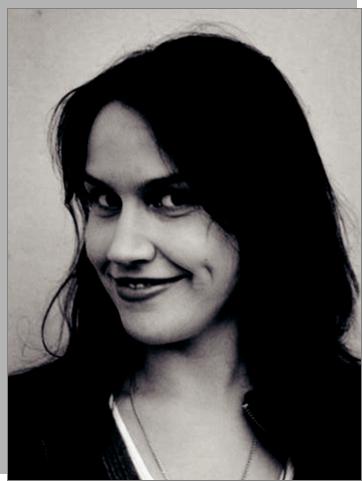 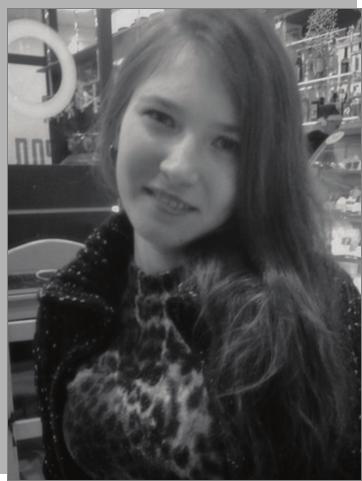 (базовый)• Офисные пакеты, растровыеи векторные граф. редакторы, Java, PHP, автоматизированные системы бухучета, САПР для моделейВ сфере управления производственными процессами и человеческими ресурсами, ИТ, продаж, консалтинга, госслужбы8 953 504-10-27nastya29-93@mail.ruЗАЙЦЕВА Елена АлександровнаФинансы и кредитПобедитель студенческой спартакиады, лауреат конкурса «Студент года», участник научных конференций, конкурса проектов «Открытый бюджет», участник лыжной гонки «Лыжня России», забега «Кросс Нации»Организатор мероприятий академии, волонтер на проектах «Эстафета олимпийского огня», ХХII Олимпийские зимние игры и ХI Параолимпийские зимние игрыКурсы по психологии, мастер-класспо бизнесу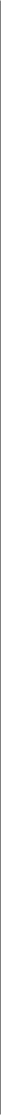 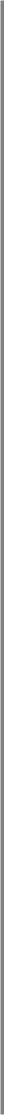 ПАО «Банк ВТБ 24»Немецкий (базовый)Растровые граф. редакторы, автоматизированные системы бухучетаВ банковской сфере8 911 444-64-10zaycevaea130594@yandex.ruКАСАТКИН Александр АнатольевичМенеджментУчастник и призер международных экономических и научных олимпиадПредседатель студ. совета, актер театра «Маска», организатор благотворительных мероприятийКурсы английского языка, публичных выступленийКонцертный отдел Biletniystol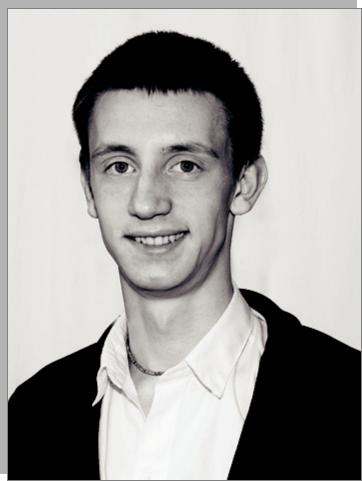 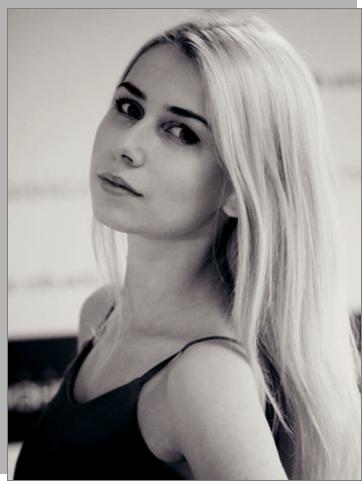 (дизайнер)Английский (разговорный)Офисные пакеты, растровыеи векторные граф. редакторы, C++, автоматизированные системы бухучетаВодитель кат. BВ сфере менеджмента и маркетинга8 911 549-97-95amorforheart@gmail.comНИКИФОРОВА Мария АндреевнаМенеджментФиналист областного конкурса «Студент года», победитель Международного чемпионата «Молодежь в предпринимательстве», олимпиады по менеджментуРуководитель проектного сектора студсовета, актриса студенческого театра, организатор танцевального кружка, организатор и спикер бизнес-клубаКурсы «1С: Предприятие 8»Еженедельник «ГородокЪ+»(маркетолог)Английский (разговорный)Офисные пакеты, Delphi, автоматизированные системы бухучетаВ сфере рекламы и маркетинга8 964 668-86-11mashaniki.94@mail.ru55Вологодский филиал Образовательной организации высшего образования (частное учреждение) «Международная академия бизнеса и новых технологий (МУБиНТ)»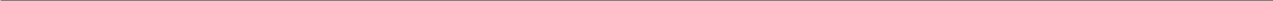 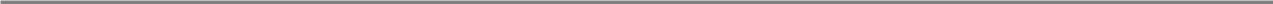 СИДОРОВ Даниил ЮрьевичМенеджмент, управление человеческими ресурсамиПобедитель студенческой спартакиады, участник конкурса проектов «Открытый бюджет»Участник лыжной гонки «Лыжня России»Мастер-класс «Бизнес-планирование: современные подходы в организации малого и среднего бизнеса»ООО «Континент Строй»Английский (базовый)Водитель кат. BНачальник отдела продаж8 900 509-79-95sidorov.dania@yandex.ru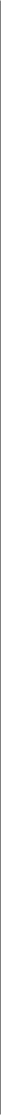 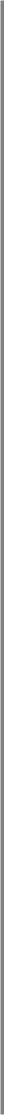 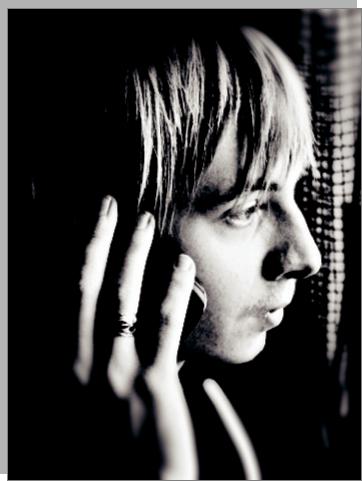 ШЕМАРИНА Полина ВладимировнаМенеджментУчастник Межрегиональной олимпиады «Эффективный менеджер», Международного научного форума «Россия: перспективы роста», форума «Ладога», студенческой олимпиады по истории и менеджментуУчастник молодежного общественного движенияКурсы «КонсультантПлюс»,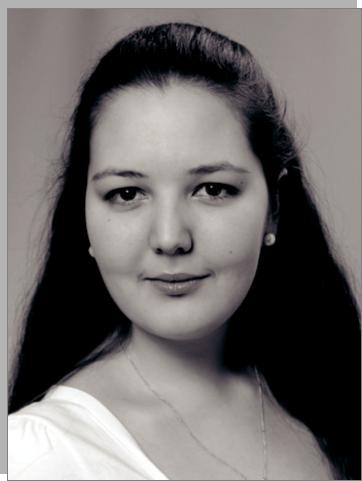 «1С: Предприятие 8», «Основы предпринимательства»НОУ ВПО «Вологодский институт бизнеса», ООО «Адидас»Английский (разговорный)Офисные пакеты, растровые граф. редакторы, автоматизированные системы бухучетаВ сфере управления, маркетингаи рекламы, творчества8 951 730-40-75polinashem@yandex.ru56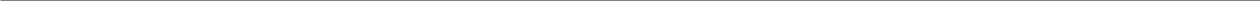 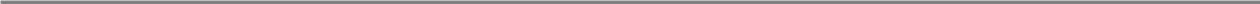 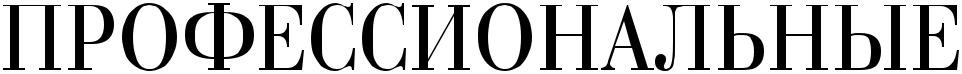 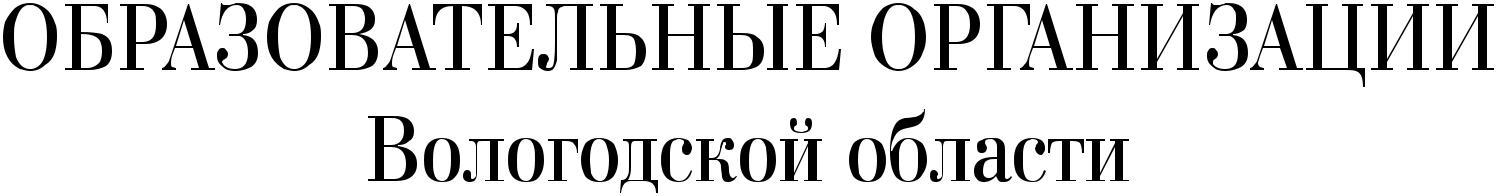 Обозначение пунктов резюмеФАМИЛИЯ, имя, отчество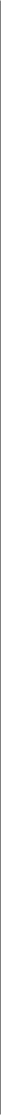 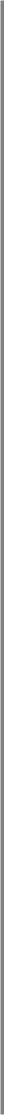 СпециальностьУчастие в олимпиадах, конкурсахОбщественная деятельностьДополнительное образованиеОпыт работы, стажировкиИностранные языкиЯзыки программирования, специализированные компьютерные программыВодительское удостоверениеХочу работать...ТелефонЭлектронный адрес57АПОУ ВО «Вологодский колледж связи и информационных технологий»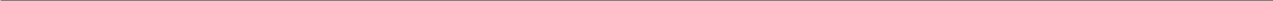 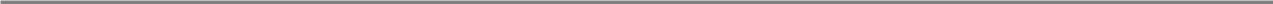 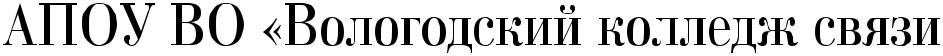 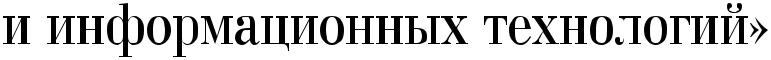 Дорогие друзья!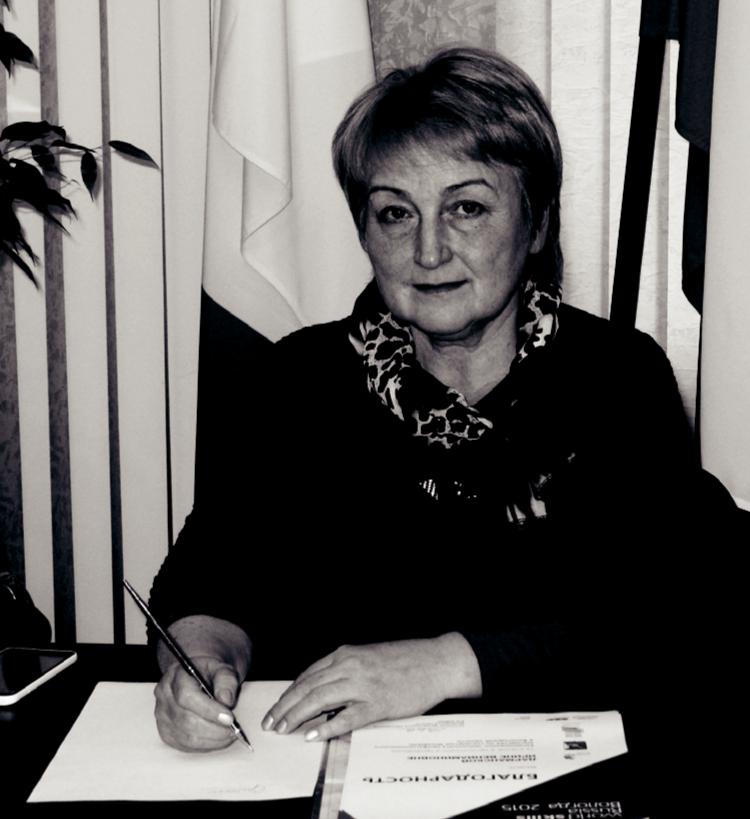 Сегодня информационная сфера деятельности человека является определяющим фактором интеллектуальной, экономической и оборонной возможностей государства и человеческого общества в целом.Связь — это такая отрасль, которая никогда не стоит на месте и без которой мы обойтись не сможем. Наступил век компьютерных и цифровых технологий. Соответственно сегодня для обслуживания новых и не стоящих на месте технологий требуются грамотные и квалифицированные специалисты.Мы верим, что молодые люди, пришедшие к нам учиться, никогда не разочаруются в своем выборе, а полученное образование станет их надежным помощником на протяжениивсей жизни, так как результатом нашей работы является выпускник — конкурентоспособная личность, с высоким уровнем сформированности общих и профессиональных компетенций.Желаем дальнейших успехов, творчества и новых достижений!И.В. Дарманская, директор АПОУ ВО «Вологодский колледж связи и информационных технологий»Специальности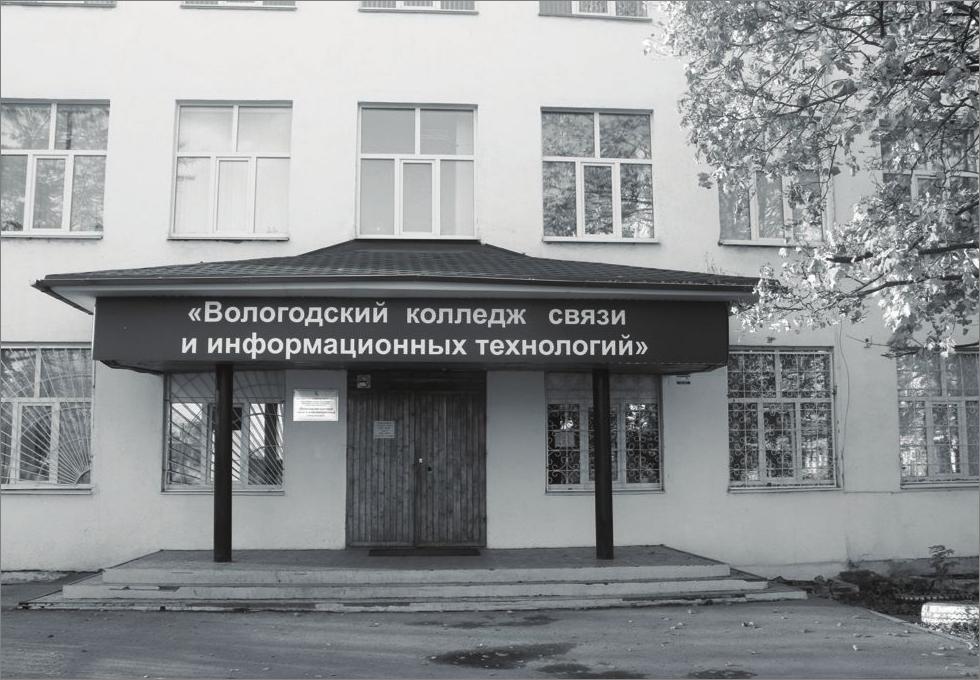 • Техническое обслуживание и ремонт радиоэлектронной техники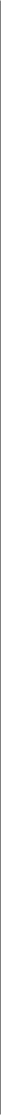 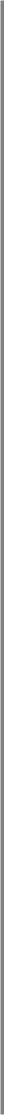 • Сети связи и системы коммутации• Почтовая связь• Документационное обеспечение управления и архивоведение• Компьютерные сети• Информационная безопасность телекоммуникационных системПрофессииМонтажник радиоэлектронной аппаратуры и приборовМонтажник оборудования радио- и телефонной связиМонтажник связиЭлектромонтер охранно-пожарной сигнализацииМастер по обработке цифровой информацииНаладчик аппаратного и программного обеспеченияобеспечения58АПОУ ВО «Вологодский колледж связи и информационных технологий»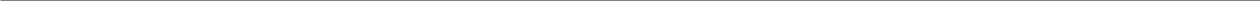 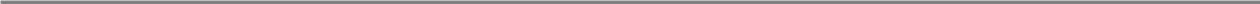 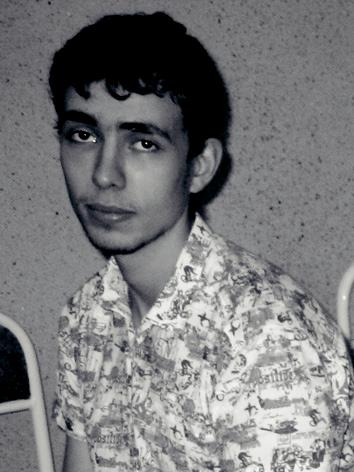 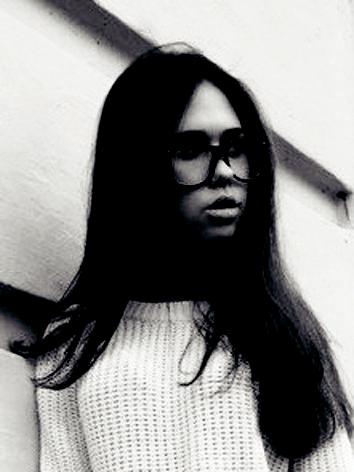 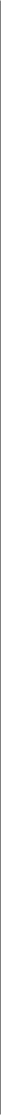 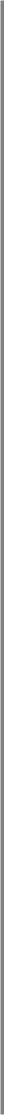 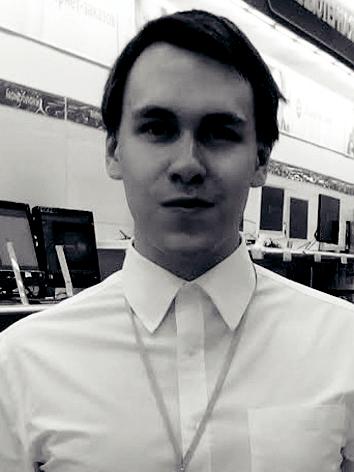 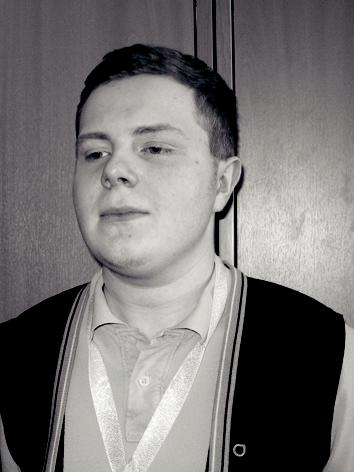 МАЙБОРОДА Татьяна ВикторовнаДокументационное обеспечение управления и архивоведениеФиналист научно-практической Олимпиады на знание системы «КонсультантПлюс», участник Всероссийского конкурса «Профессия», открытой Всероссийской интеллектуальной олимпиады «Наше наследие», победитель международных дистанционных конкурсов, проекта «Страна Талантов», олимпиад по дисциплинамУчастник общественных мероприятийАнглийский (базовый)Офисные пакеты, растровые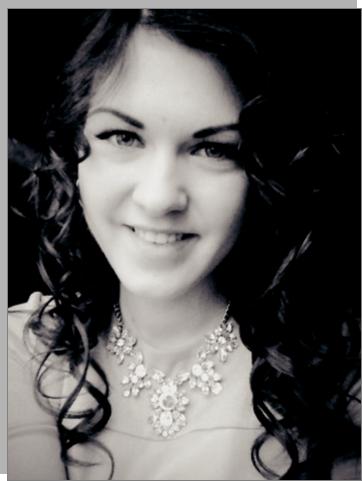 и векторные граф. редакторы, Java, C++, SQLВ сфере управления персоналом, помощник руководителя8 921 067-11-67tanusha.mayboroda.97@yandex.ruСМИРНОВ Никита ИгоревичКомпьютерные сетиУчастник Международной Олимпиады профессионального мастерства обучающихся, всероссийской предметной олимпиады по английскому языку, победитель олимпиад по математике, физике, участник и победитель соревнований городского, областного и регионального уровня по пулевой стрельбеПАО «Ростелеком»Английский (разговорный)Офисные пакеты, C++Водитель кат. B, CВ сферах малого и среднего бизнеса, информационных технологий8 900 536-57-20mr.Beroi@mail.ru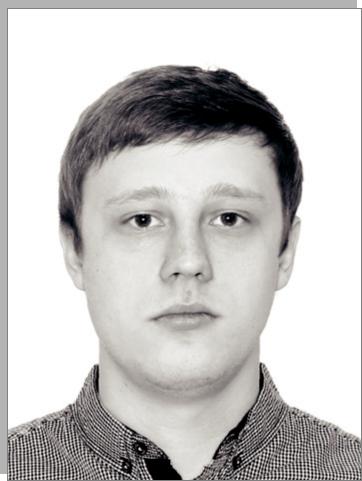 59АПОУ ВО «Вологодский колледж связи и информационных технологий»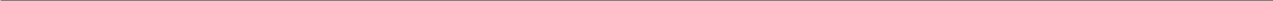 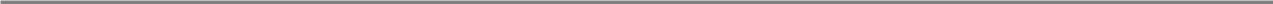 ТУРЕМУРАТОВА Карина ТимуровнаДокументационное обеспечение управления и архивоведениеУчастник олимпиады «Линия знаний» по философии, биологии, архивоведению, экологии, документационному обеспечению управления, информатике, истории, участник областного фестиваля «Студенческая весна на арт-факультете»Участник общественных мероприятийАнглийский (базовый)Офисные пакетыВ сфере управления персоналом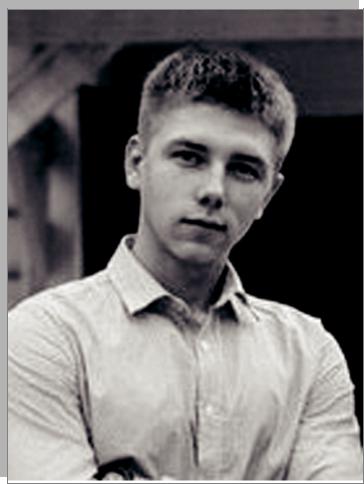 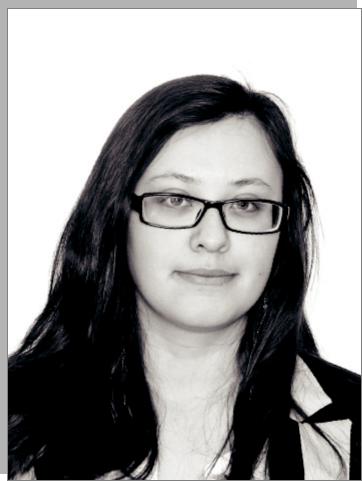 и документационного обеспечения8 900 556-63-94arimianova@gmail.comЧЕРБУНИН Алексей Александрович• Наладчик аппаратного и программного обеспечения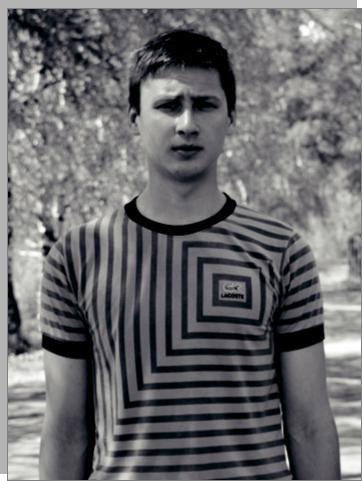 Английский (разговорный)Водитель кат. B8 953 519-93-62alexey1097@mail.ru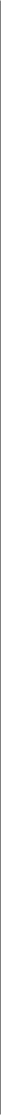 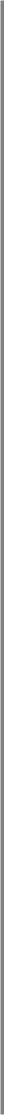 УШАНОВ Артём ВикторовичКомпьютерные сетиУчастник всероссийской предметной олимпиады по английскому языку, конкурса по программированию, участник и победитель предметных олимпиадМастер-класс «Карта карьеры», тренинги по продажам, бизнес-тренинги «Ты — предприниматель», Школа спикеров по публичным выступлениямСеть туристических агентств Mega Travel, негосударственный пенсионный фонд «Будущее», магазин «М.Видео», ресторанный комплекс «Белладжио»Английский (разговорный)Офисные пакеты, C++, SQL, DelphiВодитель ват. BТорговый представитель, руководитель отдела продаж, управляющий8 921 831-25-51artemush10@gmail.com60БПОУ ВО «Вологодский аграрно-экономический колледж»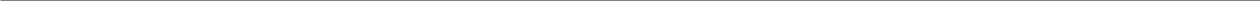 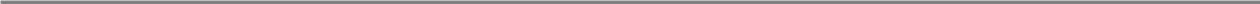 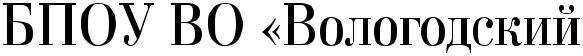 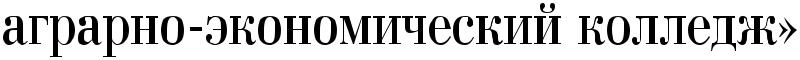 Дорогие выпускники!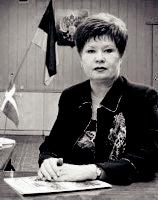 Поздравляю вас с успешным завершением учебы! Вы стали дипломированными специалистами, начинается новый этап жизненного пути, но вместе с ним завершается и один из лучших периодов вашей жизни — годы студенчества.Студенческие годы — это время, которое навсегда остается в душе. Именно здесь, в стенах образовательной организации, на протяжении нескольких лет проходила большая часть вашей жизни — вы учились, дружили, любили, радовались и огорчались, приобретали жизненный опыт, преодолевали трудности и побеждали. Были и успехи, и разочарования, но у вас хватило упорства, ответственности успешно пройти свою первую взрослую дистанцию. Те глубокие знания и навыки, которые вы получили за время учебы от ваших преподавателей, помогут вам найти своеместо в жизни. Перед вами открыты большие возможности. Но каким будет ваш жизненный путь — это во многом зависит от вас.Будьте целеустремленными, творите, дерзайте, не теряйте увлеченности и веры в себя. И хотя жизнь еще не раз будет устраивать вам экзамены, оценивая ваши знания и умение оставаться человеком, будьте настойчивы и преданны выбранному делу.Поздравляю вас с успешным окончанием обучения! Я верю в вас и надеюсь, что ваши способности и таланты, ваша творческая инициатива помогут достичь высот в избранных специальностях. Желаю вам счастья, удачи, творческих и научных побед и успехов во всех начинаниях!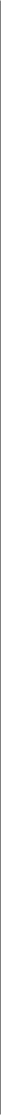 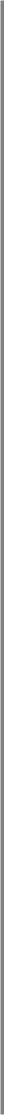 Л.А. Климина, директор БПОУ ВО «Вологодский аграрно-экономический колледж»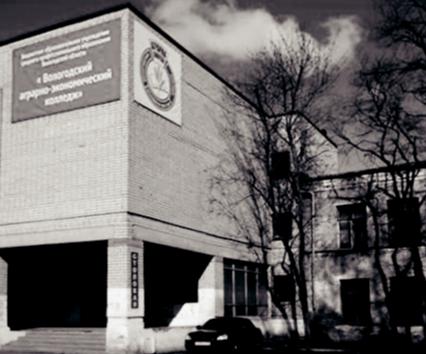 СпециальностиВетеринарияЭкономика и бухгалтерский учетКоммерцияБанковское делоСтраховое дело61БПОУ ВО «Вологодский аграрно-экономический колледж»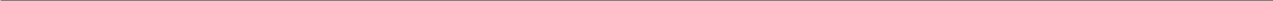 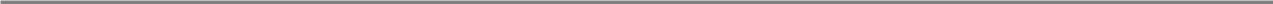 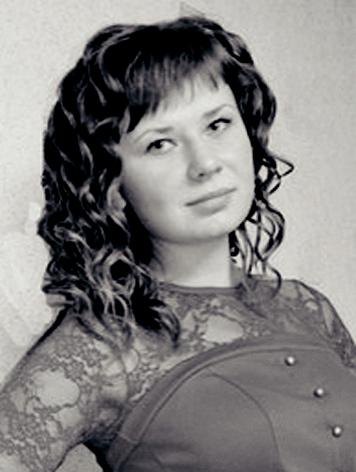 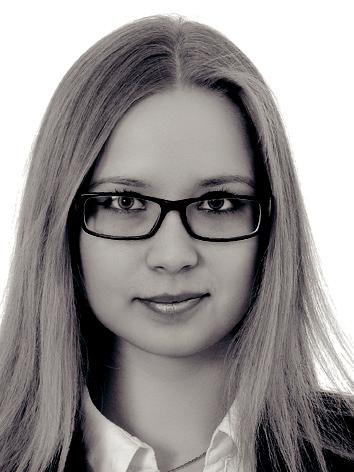 ВЛАЩЕНЮК Анастасия АлександровнаВетеринарияУчастник литературного вечера, посвященного 80-летию В.И. БеловаУчастник общественных мероприятийКурсы искусственного осемененияАнглийский (базовый)Офисные пакетыВ сфере ветеринарии, ветеринарный врач8 921 547-67-06avlashchenyuk@mail.ru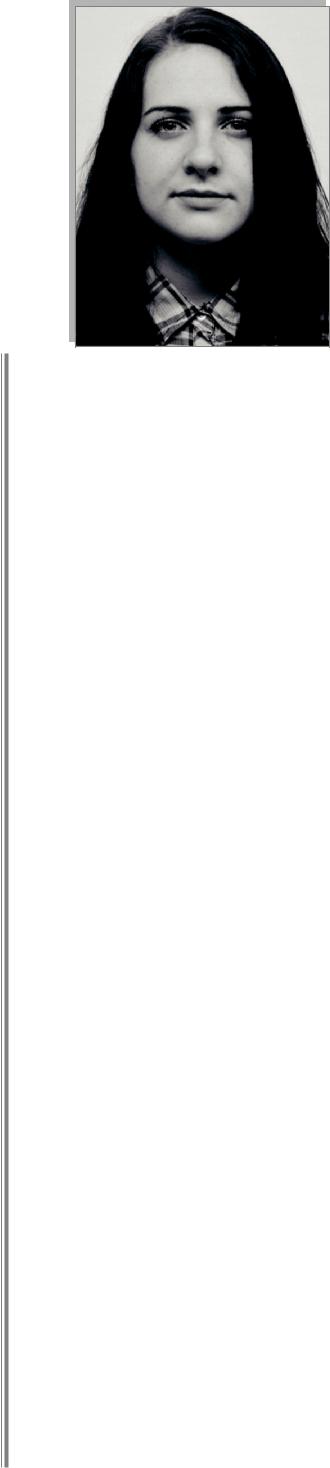 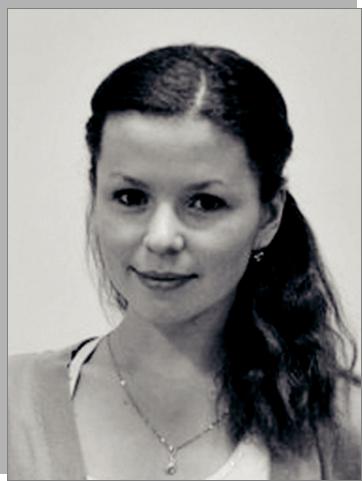 ГЕРАСИМОВА Ирина ВладимировнаЭкономика и бухгалтерский учет (по отраслям)Участник и призер спартакиад, научных конференций, призер межвузовской научно-практической олимпиады, участник регионального конкурса профессионального мастерстваУчастник общественных мероприятийКурсы «Информационныетехнологии и системы», дополнительная образовательная программа «Миротворчество дней»Английский (базовый)Офисные пакеты, автоматизированные системы бухучетаВ сфере экономики8 909 575-84-66ira-irina463.gerasimova@yandex.ru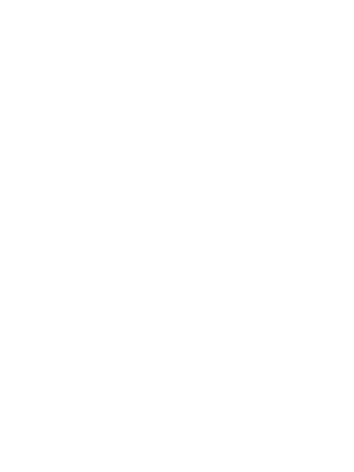 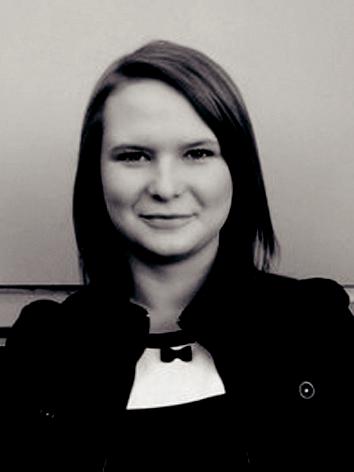 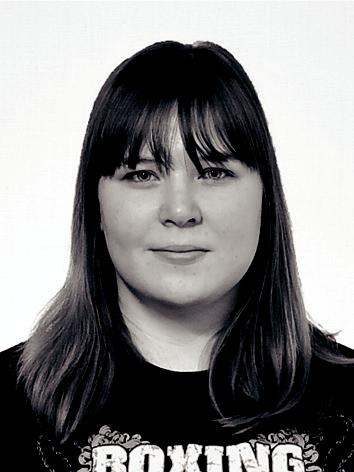 62БПОУ ВО «Вологодский аграрно-экономический колледж»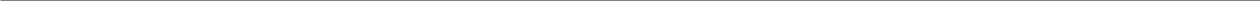 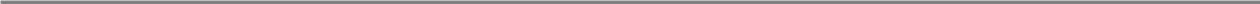 КОРОБКОВА Екатерина СергеевнаВетеринарияПобедитель открытого конкурса профессионального мастерства по компетенции «Ветеринария» World Skills RussiaАнглийский (разговорный)Кинолог8 900 540-10-33korobkovelen@mail.ru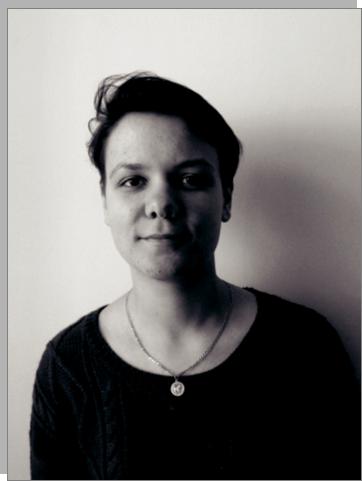 НЕЙМАН Даниил ГермановичВетеринарияУчастник всероссийских конкурсов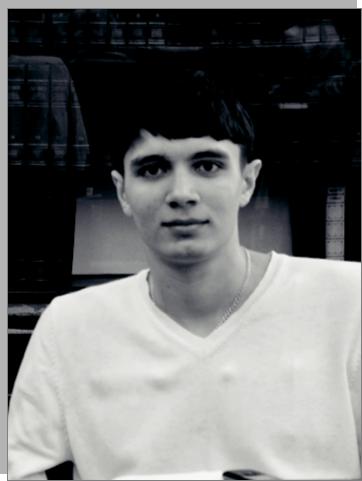 и олимпиад по ветеринарии, спортивно-массовых мероприятийВетеринарная клиникаАнглийский (базовый), немецкий (разговорный)Офисные пакеты, растровые и граф.редакторы, Java, PHP, C#, Delphi,САПР для моделей, проектирования зданийВ сфере ветеринарии,ИТ-специалист8 900 530-33-43neumanndan@mail.ruПЕНЮГАЛОВА Анастасия АндреевнаЭкономика и бухгалтерский учет (по отраслям)Участник конкурса «Управляй будущим», олимпиады «1С»Оформление стенгазет, участие в субботникеКурсы «Основы компьютерной грамотности», «КонсультантПлюс», бизнес-курс «Ты — предприниматель»Почтальон (1 класс)Английский (базовый)Офисные пакеты, автоматизированные системы бухучетаВодитель кат. BВ бухгалтерии предприятия, бухгалтер8 951 732-88-91super.penygalova@yandex.ru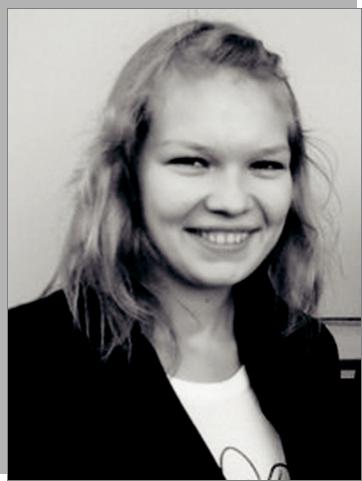 СУДАРИНЕН Юлия АндреевнаКоммерция (по отраслям)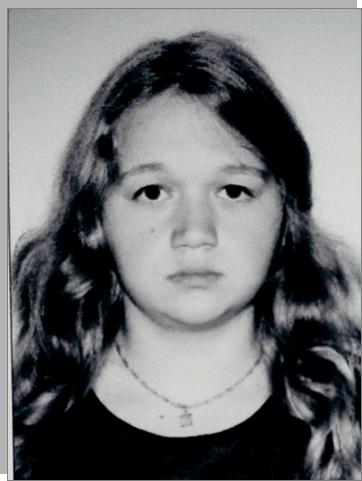 Английский (базовый)Офисные пакетыОфис-менеджер8 921 602-84-59olga_piazhelka@mail.ruРУМЯНЦЕВА Татьяна АндреевнаБанковское делоАнглийский (разговорный)Растровые граф. редакторы, Java, PHPВ банковской сфере, специалист8 921 062-47-62tati211196@mail.ru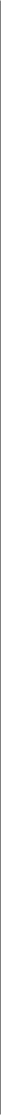 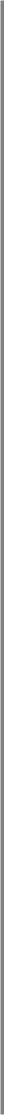 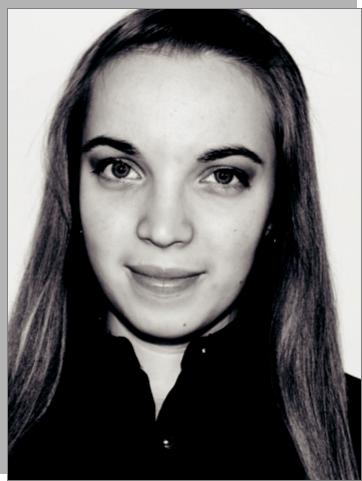 ТОКОТКИНА Елизавета ОлеговнаВетеринарияПредставление колледжа на дне открытых дверей в строительном колледжеКурсы искусственного осеменения животных и птицыАнглийский (разговорный)Офисные пакеты, растровые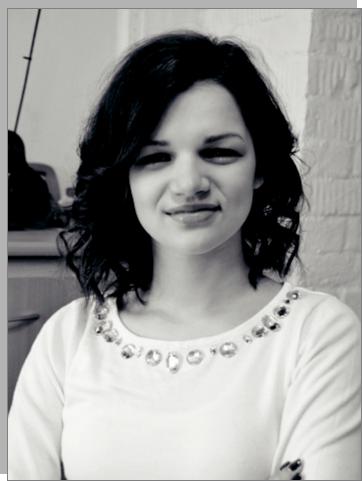 и векторные граф. редакторыВ сфере ветеринарии (область гинекологии и размножения)8 911 516-34-73toko-elizaveta@yandex.ru63БПОУ ВО «Вологодский аграрно-экономический колледж»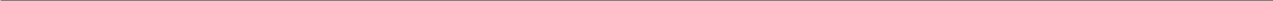 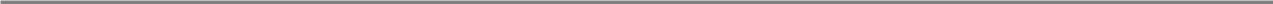 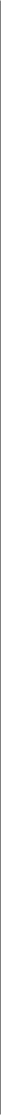 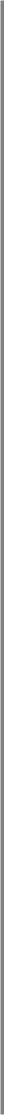 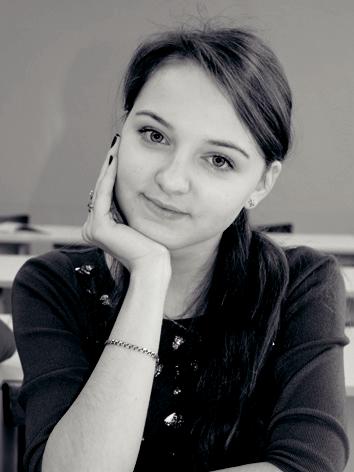 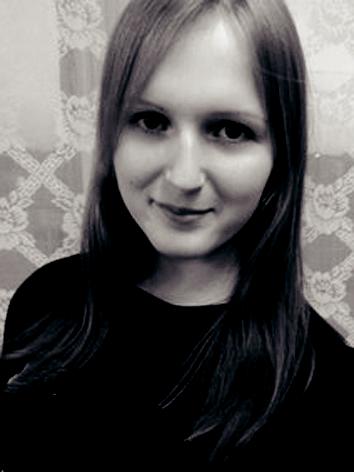 64БПОУ ВО «Вологодский колледж сервиса»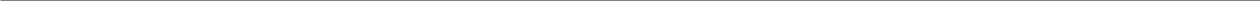 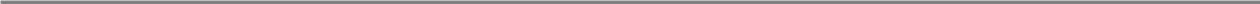 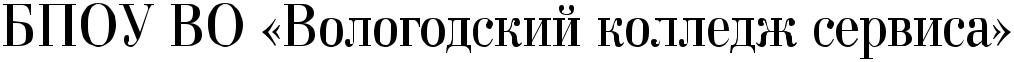 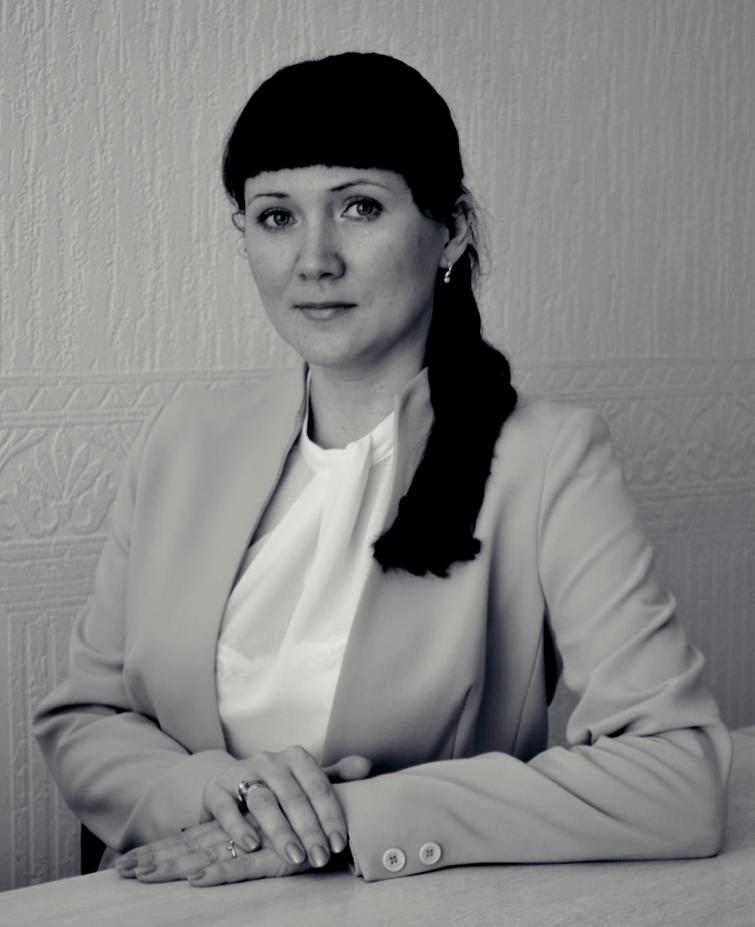 что целеустремленность и трудолюбие помогут вам реализовать самые грандиозные планы. Не отступайте, боритесь, мечтайте, пусть доброта, вера в себя и душевные силы помогают вам постоянно идти вперед. Не бойтесь трудностей, смело принимайте решения, применяя разум и чувства. Желаем вам профессиональных триумфов, здоровья, верных друзей, пусть ваша жизнь будет яркой, легкой, красивой. Мы вами гордимся! Мы в вас верим!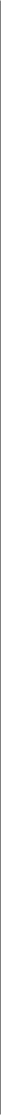 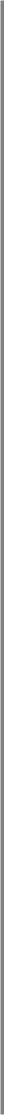 О.С. Слухова-Подольская, директор БПОУ ВО «Вологодский колледж сервиса»Специальности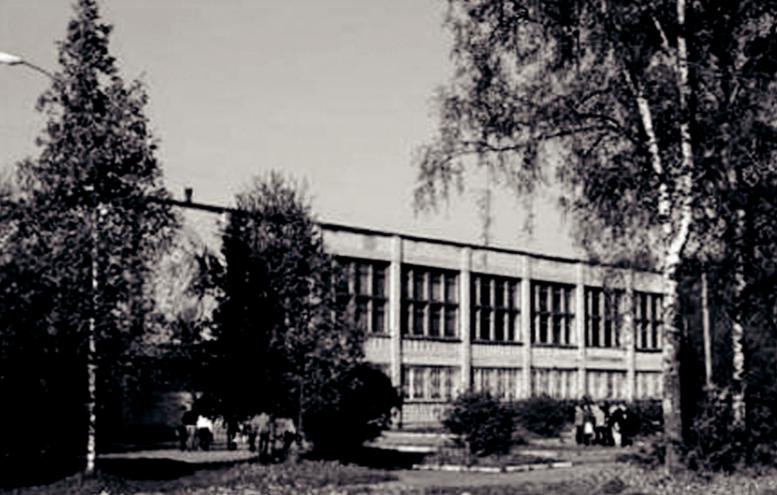 Технология продукции общественного питанияКоммерция (по отраслям)Организация обслуживанияв общественном питанииПрофессии• Повар, кондитер65БПОУ ВО «Вологодский колледж сервиса»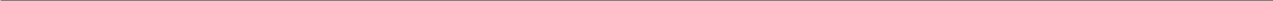 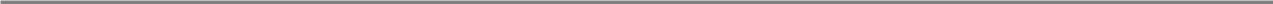 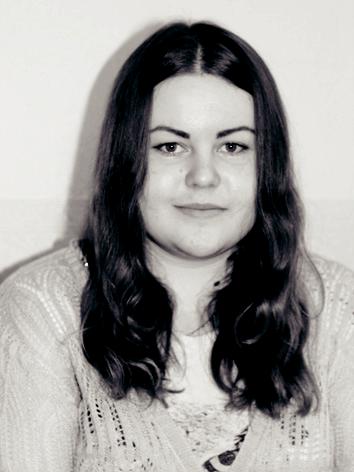 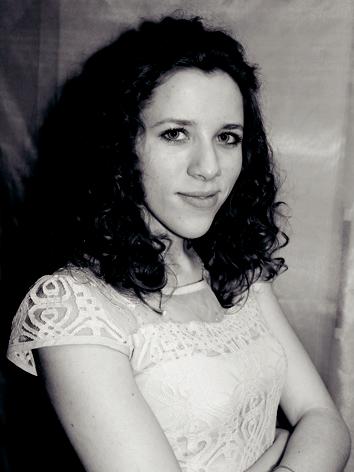 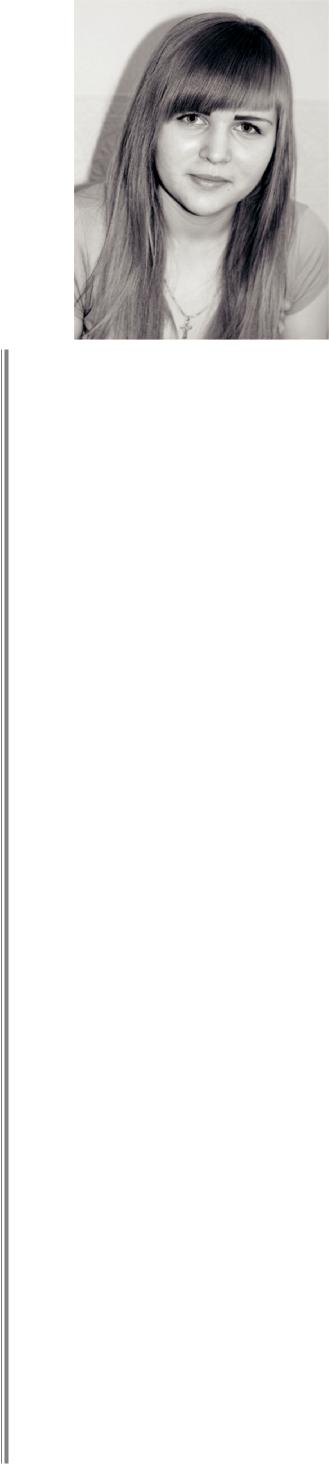 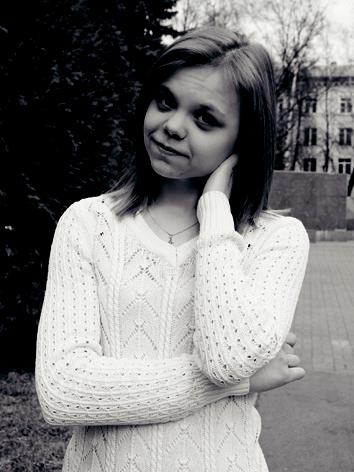 ФОМЕНКО Виктория АнатольевнаОрганизация обслуживания в общественном питанииПризер Межрегионального фестиваля кулинарного искусства среди студентов, участник Всероссийской олимпиады «Деньги»Заместитель старосты, член совета группы, участник профориентационной деятельностиКурсы флористаКафе «Олива», «Бульвар», выездные обслуживания в кафе и рестораны города по заявкамАнглийский (базовый)Офисные пакетыВ сфере ресторанного бизнеса8 951 735-12-91vikafomenko96@mail.ru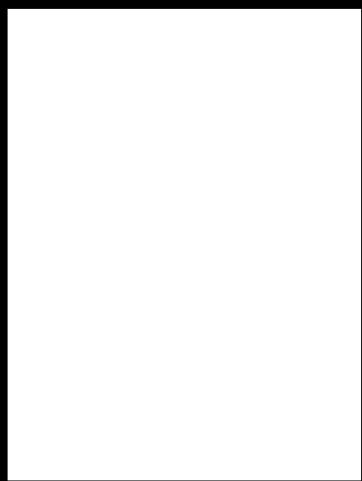 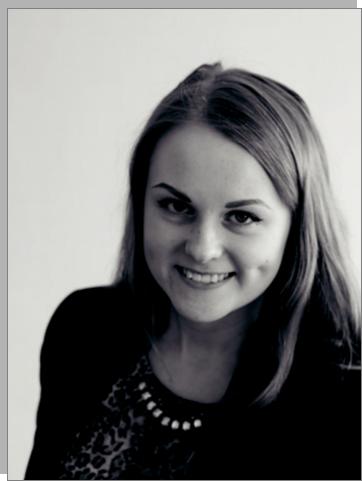 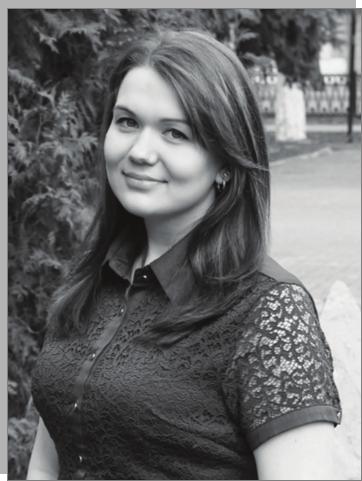 ХАЗОВА Софья АлександровнаТехнология продукции общественного питанияУчастник Всероссийской олимпиады по метрологии, победитель Фестиваля кулинарного искусстваЧлен актива группыКурсы кондитераХолдинг «Золотой ключик», кафе«Бульвар», «Авеню», «Квартал»Английский (базовый)Офисные пакетыВ сфере общественного питания8 900 534-28-51Sofochka75@rambler.ru66БПОУ ВО «Вологодский колледж сервиса»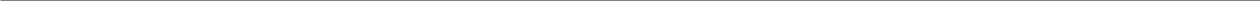 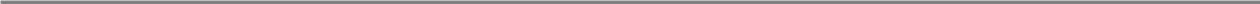 ЯКОРЕВ Александр СергеевичОрганизация обслуживания в общественном питанииУчастник Всероссийской олимпиады по менеджментуВыездные обслуживания в кафе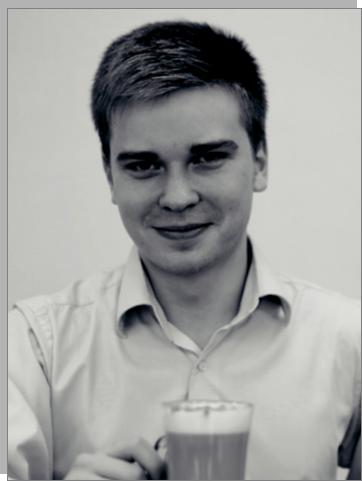 и рестораны по заявкам, работа в сфере профориентации, проведение мастер-классов для школьников и первокурсниковУчастник областного урока занятости, бизнес курс «Ты — предприниматель»Рестораны «Семь вечеров», «Устюг Великий», кафе «Бульвар»Английский (базовый)Офисные пакетыВ сфере ресторанного бизнеса, менеджер зала8 953 506-52-56SashaYakorev996@yandex.ru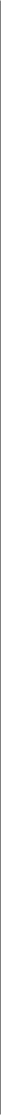 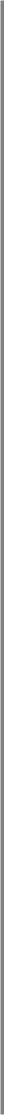 67БПОУ ВО «Вологодский педагогический колледж»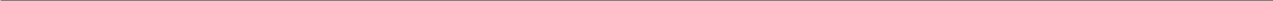 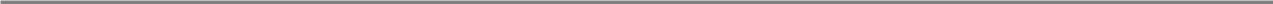 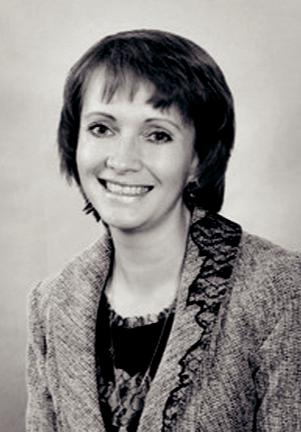 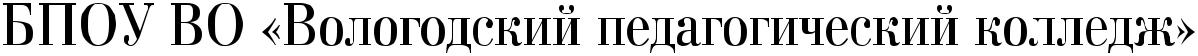 Уважаемые выпускники!Поздравляю вас с успешным завершением государственной итоговой аттестации и получением среднего профессионального образования.Гордость каждой образовательной организации — это его выпускники. Мы уверены в том, что вы станете носителями нравственных и культурных ценностей колледжа, будете сохранять и преумножать его лучшие традиции, поднимать престиж среднего профессионального образования.Идут годы, меняются названия нашего учреждения, расширяется круг специальностей, по которым колледж осуществляет подготовку специалистов, но одно остается неизменным: Вологодский педагогический колледж открывает своим выпускникам путь к профессиональному успеху, гражданской самореализации, творческому совершенствованию.Желаю вам быть настойчивыми в достижении поставленной цели, никогда не останавливаться на достигнутом, верить в мечту и успех!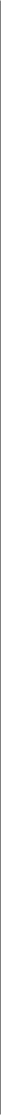 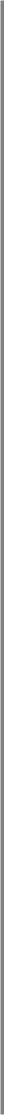 С.А. Панахова, директор БПОУ ВО «Вологодский педагогический колледж»Специальности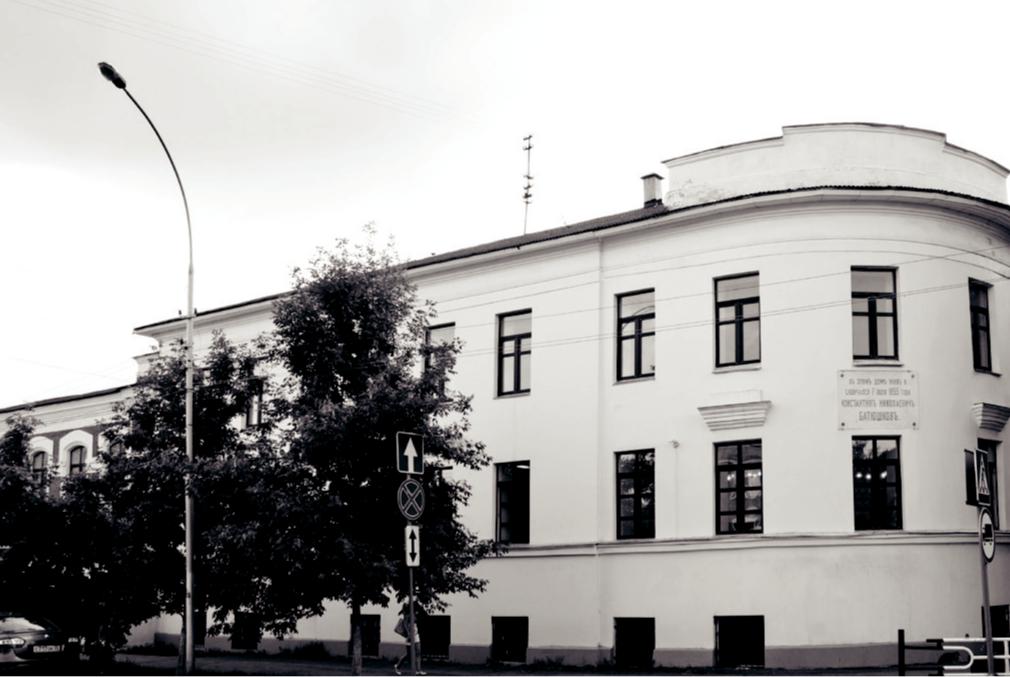 • Преподавание в начальных классах• Дошкольное образование• Педагогика дополнительного образования с подготовкой в области хореографии, социально-педагогической деятельности• Туризм68БПОУ ВО «Вологодский педагогический колледж»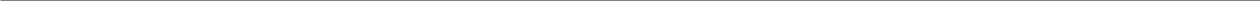 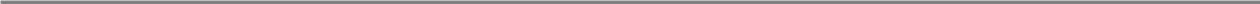 БАГРЕЦОВА Наталия ВладимировнаПедагогика дополнительного образования в области хореографииУчастник фестивалей профессионального мастерства, хореографического и циркового искусства, конкурса студенческого творчества «Звездный фейерверк», флешмоба «Вологда — город жизни», мероприятия «Широкая масленица»Член студсовета самоуправленияКурсы английского языкаПедагог-хореограф, вожатый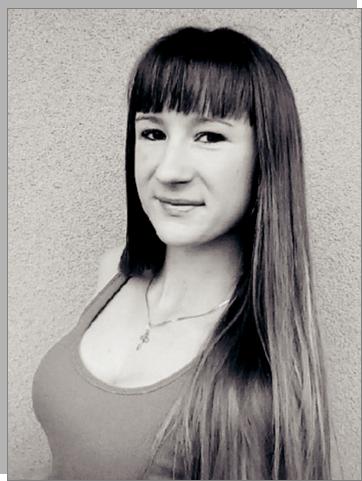 в школьном лагереАнглийский (разговорный)Офисные пакетыВ сфере образования8 953 502-37-12natali_bagrecova95@mail.ruБЕЛЯКОВА Александра ВладимировнаПедагогика дополнительного образования в области туристско-краеведческой деятельностиУчастник областной ярмарки «День карьеры молодежи», интеллектуальной игры «Что? Где? Когда?», спортивных мероприятий, мероприятия «Широкая масленица», организатор игровых площадокЧлен студсовета самоуправленияАнглийский (базовый)Офисные пакетыВ сфере дошкольного образования, воспитатель8 951 734-66-95belyakova.sashulya95@mail.ru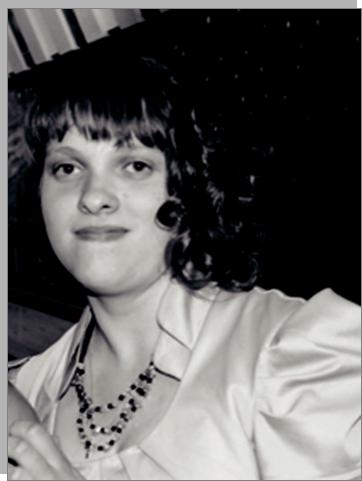 ГАСЫМОВА Айтан ФизулиевнаПреподавание в начальных классахПобедитель областной олимпиады по истории, участник областной ярмарки «День карьеры молодежи», научно-практической конференции, интеллектуальной игры «Что? Где? Когда?», проекта «Город детства»Член студсовета самоуправления, организатор детских игровых площадокКурсы повышения квалификации по экскурсионной деятельности, переподготовки по дошкольному образованиюМОУ СОШ № 4Английский (базовый)Офисные пакеты, Java, PHP, PythonВ сфере образования, учитель начальных классов8 900 557-59-19ayten_gasimova@mail.ru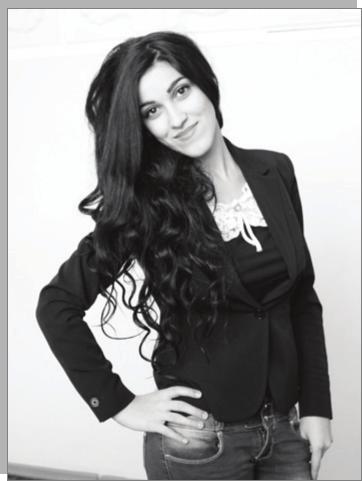 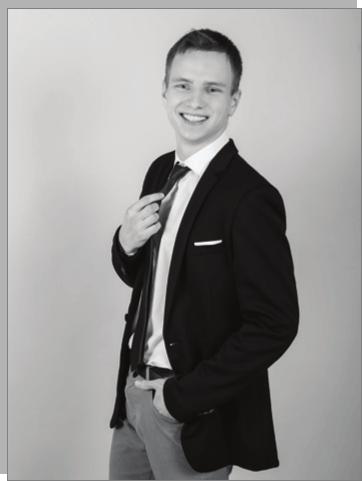 НИКОНОРОВА Марина КонстантиновнаПреподавание в начальных классахУчастник спортивных мероприятий, призер областных научно-практических конференций, победитель олимпиады по психологииЧлен студсовета самоуправления, старостаСДЮСШОР № 3, курсы экскурсоводаДОЛ «Озерки», ЦО № 23 «Созвучие»Английский (базовый)Офисные пакеты, растровые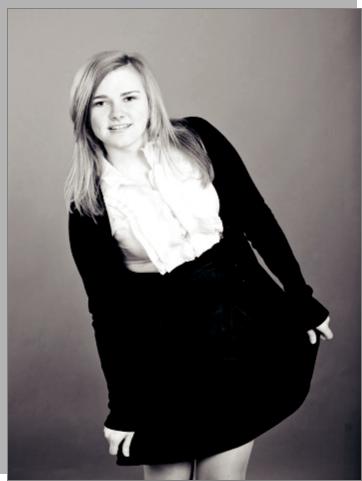 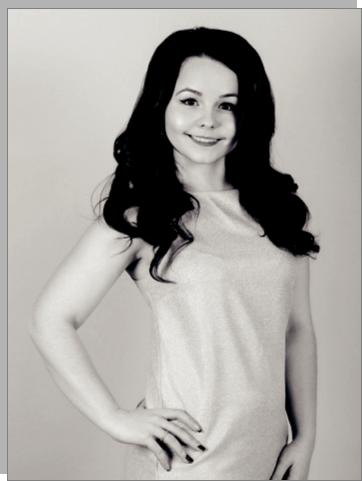 и векторные граф. редакторыВ сфере образования, тренер-преподаватель физической культуры, высшее образование8 900 503-81-30ShOuT615@yandex.ruГОРШКОВ Александр ЮрьевичТуризмПобедитель городской олимпиады по туризму, призер городских спортивных соревнований, участник интеллектуальной игры «Что? Где? Когда?», «КВН», турниров по интеллектуальным играмПредседатель студсовета самоуправления, помощь в организации городских мероприятий «Дорога Победы», «Широкая масленица»Курсы повышения квалификациив сфере туризмаНемецкий (базовый)Офисные пакетыВ сфере туризма, гид-экскурсовод8 911 515-49-55sasha.gorshckov2015@yandex.ru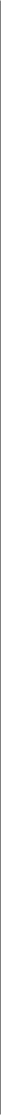 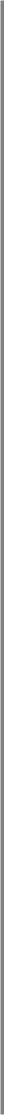 ПЕТРОВА Юлия ГеннадиевнаТуризмПобедитель городской олимпиады в сфере туризма, городскихсоревнований по мини-футболу, лауреат областной научно-практической конференции, участник межрегиональной выставки «Ворота Севера», конкурса чтецов, интеллектуальной игры «Что? Где? Когда?»Член студсовета самоуправления, помощь в организации и проведении городских мероприятийКурсы повышения квалификациив сфере туризмаАдминистратор детского центраАнглийский (базовый)Офисные пакетыВодитель кат. BВ сфере туризма8 951 738-84-34petrova.yul70691613@yandex.ru69БПОУ ВО «Вологодский педагогический колледж»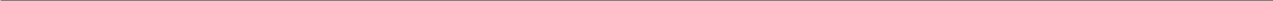 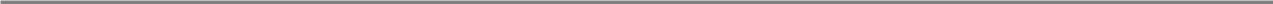 СИБАКИНА Екатерина НиколаевнаПреподавание в начальных классахПризер спортивных соревнований, участник региональной студенческой конференции «СНК», научных конференций, областной ярмарки «День карьеры молодежи», областных предметных олимпиадЧлен студсовета самоуправленияКурсы повышения квалификации по экскурсионной деятельности, курсы вожатыхДООЦ «Лесная сказка»Английский (базовый)Офисные пакеты, растровые граф. редакторы, JavaВодитель кат. BВ сфере образования, учитель начальных классов8 999 261-40-60k.sibakina@yandex.ru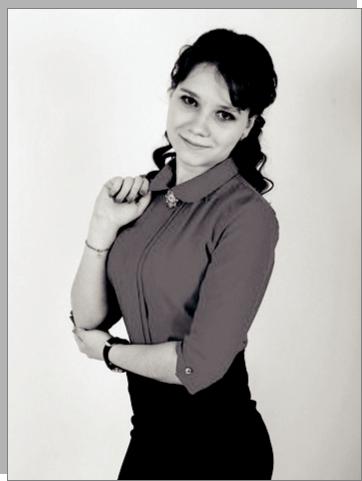 СОШИЛОВА Наталья НиколаевнаТуризмПобедитель городских соревнований по мини-футболу, олимпиады в сфере туризма, конференции «Молодые исследователи — регионам», участник форума «Детский туризм», семинара «Современный образ Вологды в СМИ»Секретарь студсовета самоуправления, помощь в организации городского мероприятия «Широкая масленица»Курсы повышения квалификации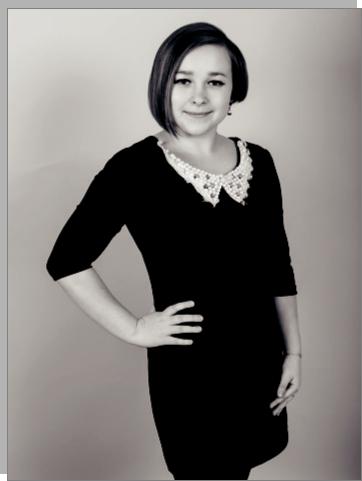 в сфере туризмаНемецкий (базовый)Офисные пакеты, растровые граф. редакторы, САПР для моделейВ сфере туризма и спорта8 900 547-47-12natascha.soschilowa@yandex.ruУРВАНОВА Екатерина СергеевнаПедагогика дополнительного образования в области хореографииПобедитель фестивалей «Студенческая весна на арт-факультете», «Звездный фейерверк», «Песни военных лет», призер регионального этапа программы «Арт-Профи Форум», участник Всероссийского форума студенческих педагогических отрядов в ВДЦ «Орленок»Член студсовета самоуправления, член ВОМОО ООО «Российский Союз Молодежи»Курсы вожатыхМОУ СОШ № 17Немецкий (разговорный)Офисные пакетыВ сфере образования8 900 506-19-65k.urvanova@yandex.ru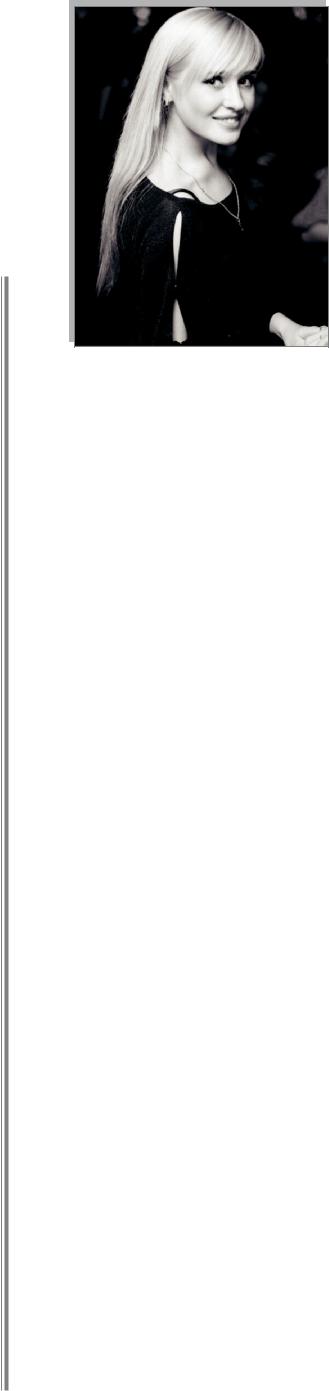 ЧЕЧЕНИНА Нина АлексеевнаПреподавание в начальных классахПобедитель и призер областных олимпиад, победитель и участник региональных научно-практических конференций, призер соревнования по настольному теннису, участник межрегионального ИТ-форумаЧлен студсовета самоуправления, организатор детских игровых площадокКурсы повышения квалификации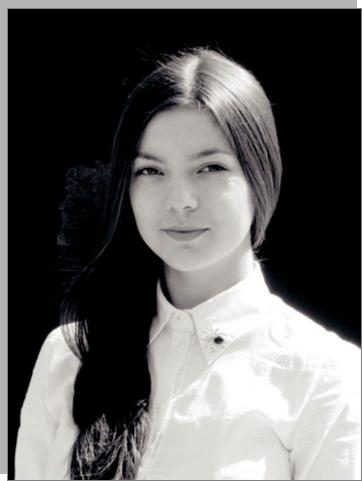 по экскурсионной деятельности, переподготовки по дошкольному образованиюДОЛ «Легенда»Английский (разговорный)Офисные пакеты, растровые граф. редакторыВодитель кат. BВ сфере образования8 921 683-20-66checheninaninochka@gmail.com70ЧПОУ Вологодский кооперативный колледж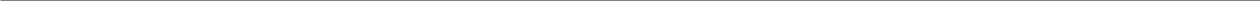 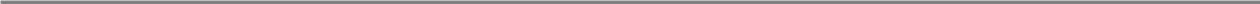 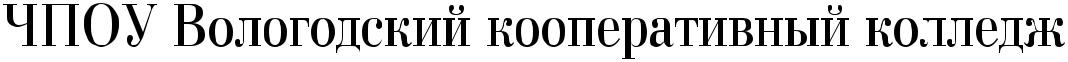 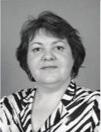 Дорогие выпускники!От всей души поздравляю вас с успешным окончанием обучения и получением профессионального образования!Закончилась студенческая жизнь. А что дальше? Впереди взрослая и самостоятельная жизнь.За годы учебы вы получили хорошие знания, овладели практическими навыками, развили свои творческие способности, научились отстаивать свои взгляды и убеждения. Все это — бесценный капитал, который поможет вам достичь больших успехов.Ступайте по жизни смело, не бойтесь преград и препятствий, преодолевайте их с честью и достоинством. Не бойтесь будущего, создавайте его сами.В добрый путь! Желаю Вам экзамен жизни выдержать на «отлично»!М.В. Кириллова, директор ЧПОУ Вологодский кооперативный колледжСпециальности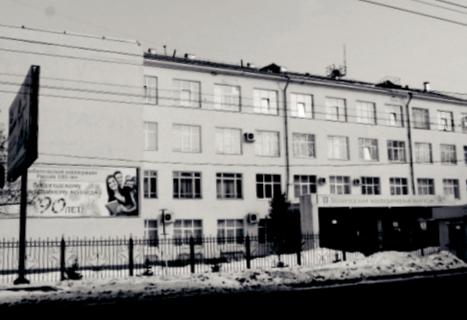 • Информационные системы (по отраслям)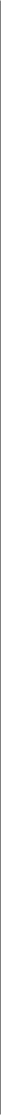 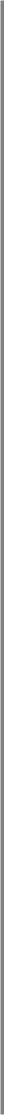 • Технология хлеба, кондитерских и макаронных изделий• Технология продукции общественного питания• Экономика и бухгалтерский учет (по отраслям)• Коммерция (по отраслям)• Товароведение и экспертиза качества потребительских товаровПраво и организация социального обеспеченияРекламаОрганизация обслуживания в общественном питанииГостиничный сервисДокументационное обеспечение управления и архивоведение71ЧПОУ Вологодский кооперативный колледж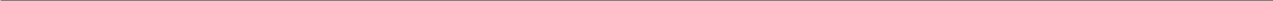 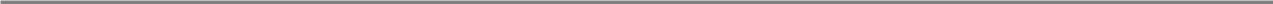 АЛЕКСЕЕВА Мария РомановнаКоммерцияИнструктор педагогического отряда «Юность», куратор Городского Ученического Совета Самоуправления, организатор общественных мероприятийВолонтерШкола вожатыхМерчендайзер, промоутер, продавец-консультант, вожатая в детском лагере, менеджер по работе с клиентамиАнглийский (разговорный)Офисные пакеты, растровые граф. редакторы, автоматизированные системы бухучетаВ сфере дизайна, педагогической деятельности, менеджмента8 953 500-70-10maria.ya765@gmail.com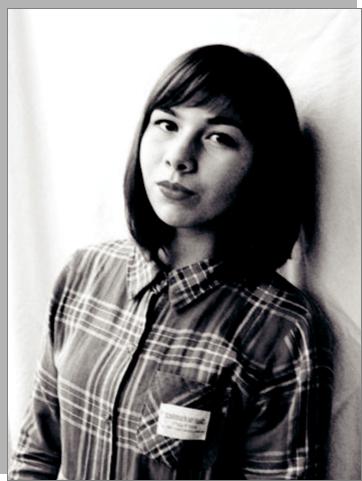 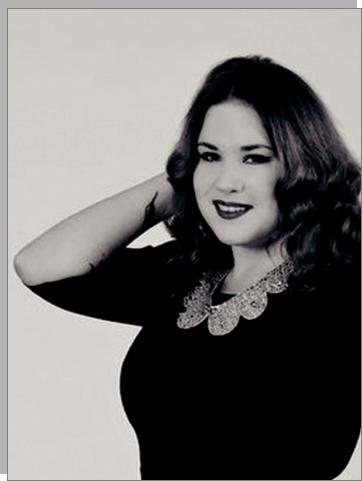 БЛИНОВА Софья НиколаевнаЭкономика и бухгалтерский учетУчастник Всероссийской дистанционной олимпиады, Всероссийского профессионального конкурса по использованию «1С: Бухгалтерия 8», лауреатНационального чемпионата профессийОрганизатор мастер-классовпо специальностиКурсы «1С: Предприятие 8», «КонсультантПлюс»Английский (базовый), французский (разговорный)Офисные пакеты, Java, автоматизированные системы бухучетаВ сфере экономики и бухгалтерии, бухгалтер, экономист, налоговый инспектор8 900 557-32-84blinovasonya2015-blinova@yandex.ru8 921 530-79-46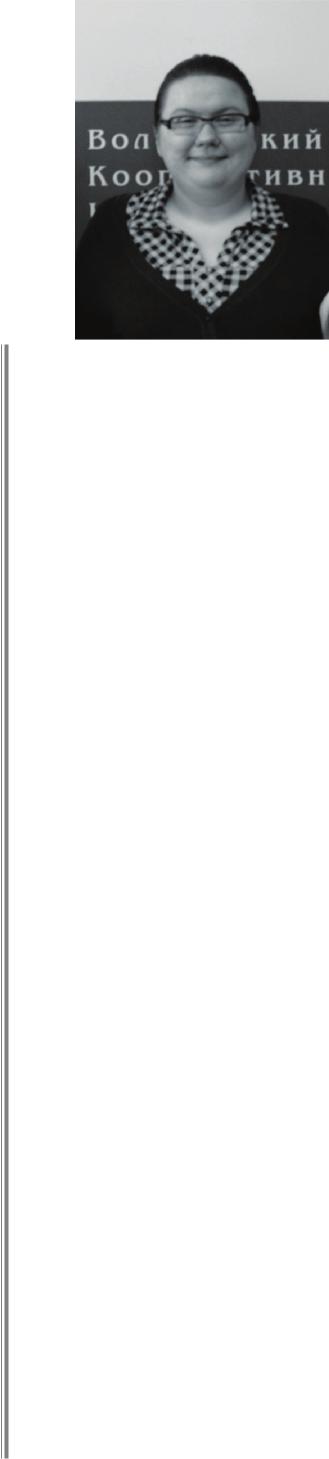 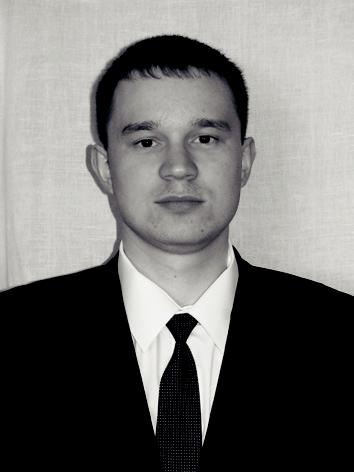 hikoreyso@gmail.com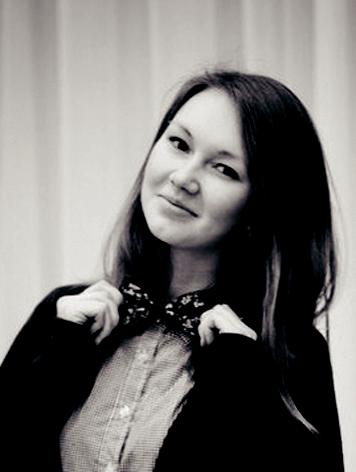 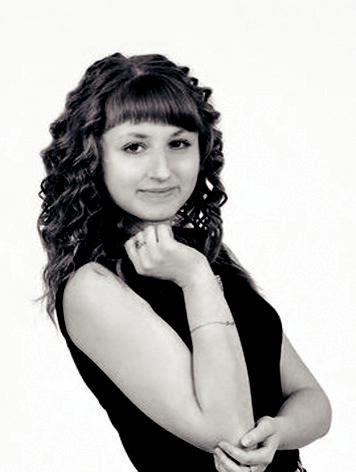 ЧПОУ Вологодский кооперативный колледж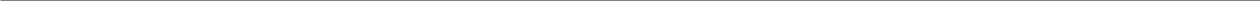 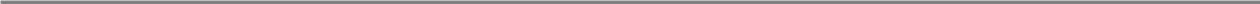 ЕЖКИНА Анна ГеоргиевнаЭкономика и бухгалтерский учетПобедитель Всероссийской олимпиады «Налоги и сборы», Всероссийского конкурса «Контур. Олимпиада»,Член студсовета, староста, организатор event-мероприятий, мастер-классов по специальностиКурсы «1С: Профессионал»,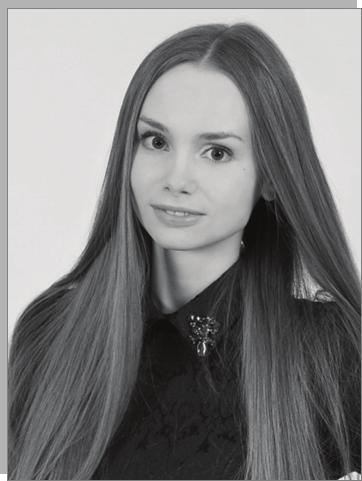 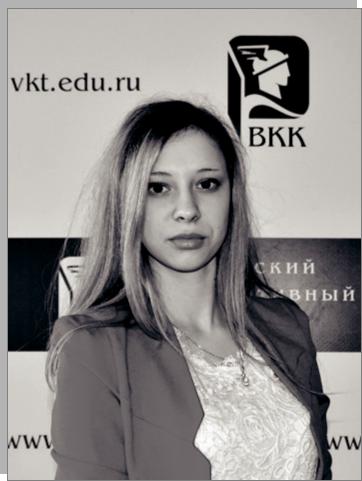 «1С: Управление небольшой фирмой 8», «1С: Предприятие 8», «1С: ИТС», «КонсультантПлюс»ООО «АПРЕЛЬ» (бухгалтер)Английский (базовый)Офисные пакеты, автоматизированные системы бухучетаВодитель кат. BБухгалтер, налоговый эксперт8 900 556-55-56anna96_vologda@mail.ruЕЛЬДИНА Анастасия ЮрьевнаЭкономика и бухгалтерский учетПобедитель Национального чемпионата профессий и предпринимательских идейОрганизатор общегрупповыхи профессиональных мероприятийКурсы кассираАнглийский (разговорный)Офисные пакеты, Java, автоматизированные системы бухучетаВодитель кат. BБухгалтер, главный бухгалтер в сфере торговли8 951 747-46-10Pamir1998@mail.ruЖИХАРЕВА Екатерина СергеевнаРекламаУчастник конкурса «Фестиваль рекламы», Международного конкурса «Зеленая фотография», Всероссийского дистанционного конкурса-акции «Не дадим лес в обиду»Музыкальное образование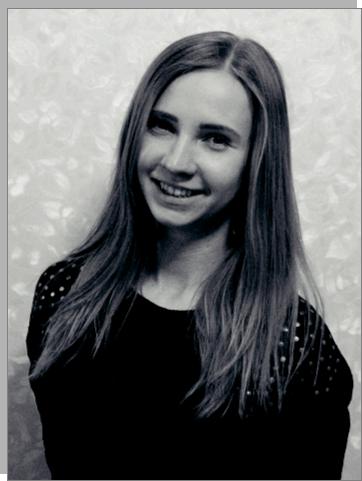 по классу виолончели, курсы ИСЭРТ РАН, рекламного агентаАнглийский (базовый)Офисные пакеты, растровые и векторные граф. редакторыВодитель кат. BВ сфере массовых коммуникаций8 921 122-56-23kateiing@yandex.ruКОЧЕГАРОВА Наталия ВячеславовнаЭкономика и бухгалтерский учетУчастник Всероссийского профессионального конкура по использованию «1С: Бухгалтерия8», Всероссийской дистанционной олимпиады ДОУПомощь в организации мастер-классов, общественных мероприятийКурсы кассира, «КонсультантПлюс», «1С: Предприятие 8», «1С: Управление небольшой фирмой 8», «1С: ИТС»ФлористАнглийский (базовый)Офисные пакеты, автоматизированные системы бухучетаВодитель кат. BБухгалтером по начислению заработной платы, бухгалтером-калькулятор, в сфере общепита, бухгалтером-ревизор8 906 292-62-52natasch.ko4egarowa@yandex.ru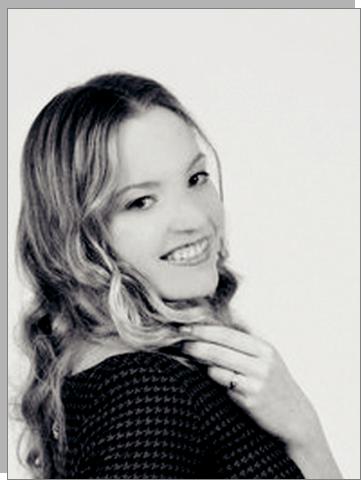 КОСТЮНИЧЕВА Алёна АлександровнаРекламаПобедитель Всероссийского дистанционного конкурса по информатике, участник регионального этапа «Арт-профи Форум»Организатор фотосъемки регионального этапа Национального Чемпионата профессий и предпринимательских идейКурсы рекламного агентаФотостудия «Амур», ООО «Мебельное Царство Домовой»Английский (базовый)Офисные пакеты, растровые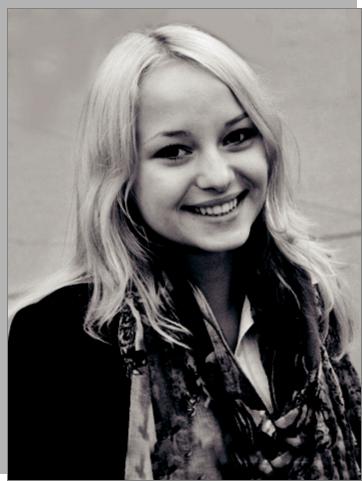 и векторные граф. редакторы, PHP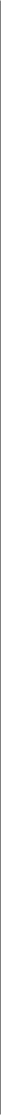 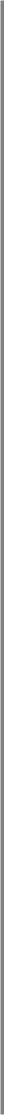 В сфере рекламы, менеджер по рекламе, веб-дизайнер8 900 535-63-03alenkalol95@mail.ruКУЗНЕЦОВА Ксения АндреевнаГостиничный сервисУчастник профессиональных полигонов, фотоконкурса «Вера и молодежь», городской студенческойолимпиады, интеллектуально-спортивной игрыУчастник мероприятий колледжа, организатор спортивных мероприятий, мастер-классов по специальностиЧлен студсовета самоуправления, староста, волонтерШкола вожатых, курсы в рамках открытого сбора студенческого актива Вологодской области «ОССА», «Организация event-мероприятия»Гостиницы «Англитер», Nord House, турагентство «География»Английский (базовый)В сфере гостиничного сервиса, высшее образование8 951 745-39-28kuz-ksyuha@yandex.ru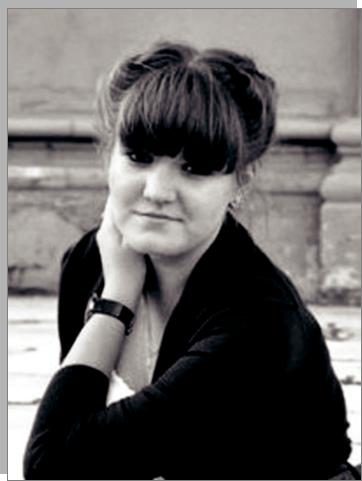 73ЧПОУ Вологодский кооперативный колледж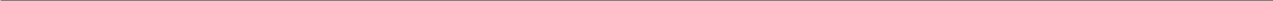 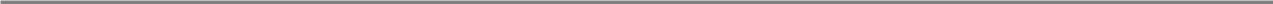 ОНЕГИН Степан ВладимировичТехнология продукции общественного питанияУчастник профессионального квестаУчастник и лауреат конкурсов профессионального мастерства, призер легкоатлетического кросса на дистанцию 1 000 м, участник легкоатлетической эстафетыОрганизатор мастер-классов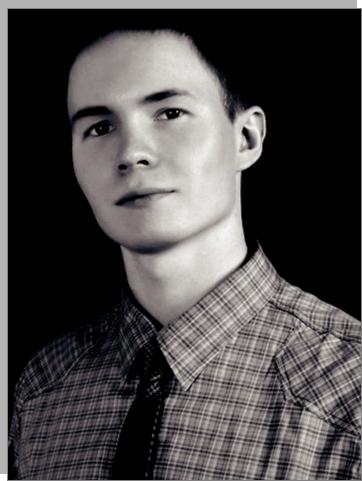 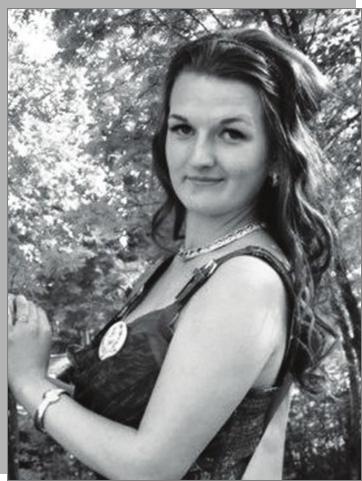 по специальностиПовар (4 разряд), кондитер (2 разряд)Рестораны «Шато де Гранд», «Север», «Николаевский», «Верещагинъ»Английский (базовый), немецкий(базовый)Офисные пакеты, растровые и векторные граф. редакторы,автоматизированные системы бухучетаВ сфере общественного питания8 900 556-82-42neboslon21@mail.ru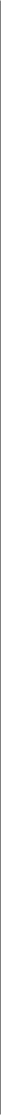 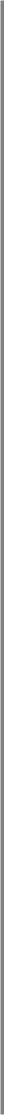 ТИМОШКИНА Елизавета ВладимировнаКоммерция (по отраслям)Участник межрегионального конкурса чтецов, Российского студенческого научно-практического вебинараОрганизатор областного мероприятия «День карьеры молодежи», член организации «Молодая Гвардия Единой России»Магазин «Стройдом», компания Blue-Filters, ТК «Интро»Английский (разговорный)Офисные пакеты, растровыевекторные граф. редакторы, автоматизированные системы бухучета• В сфере продаж, бухгалтериифинансов, менеджмента, менеджер по продажам, администратор/ руководитель отдела• 8 921 544-30-76• liza.timoschckina@yandex.ru74БПОУ ВО «Вологодский колледж технологии и дизайна»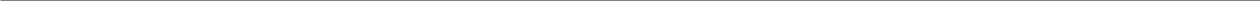 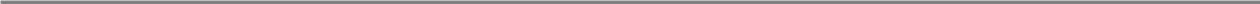 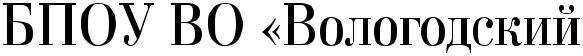 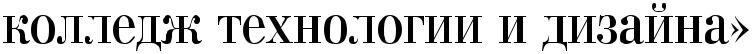 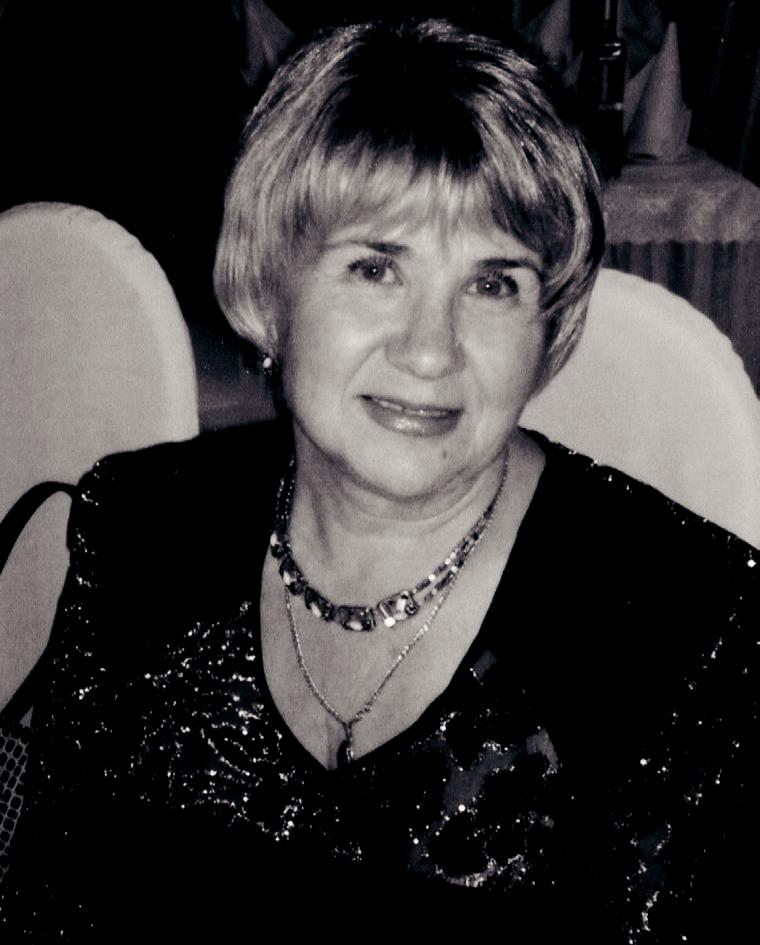 а это гарантия того, что вы всегда сможете заработать себе на жизнь. Имея рабочую профессию, вы можете открыть собственное дело, стать индивидуальным предпринимателем в сфере услуг, получить высшее образование по ускоренной программе в вузе, что сделает вас более квалифицированными специалистами.Желаю вам не останавливаться на достигнутом, а развиваться профессионально дальше, чтобы уметь защищать себя и быть уважаемым в обществе.От всего сердца поздравляю всех выпускников с началом взрослой жизни и желаю формировать свою профессиональную карьеру на принципах социальной справедливости, ответственности, общечеловеческих ценностей.Т.П. Веденеева, директор БПОУ ВО «Вологодский колледж технологии и дизайна»Специальности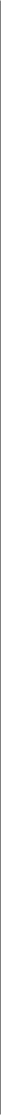 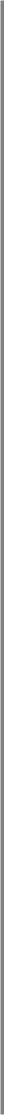 Дизайн (в промышленности)Конструирование, моделирование и технология швейных изделийДокументационное обеспечение управления и архивоведениеСтилистика и искусство визажаПарикмахерское искусствоГостиничный сервисЗемельно-имущественные отношенияТехнология текстильных изделий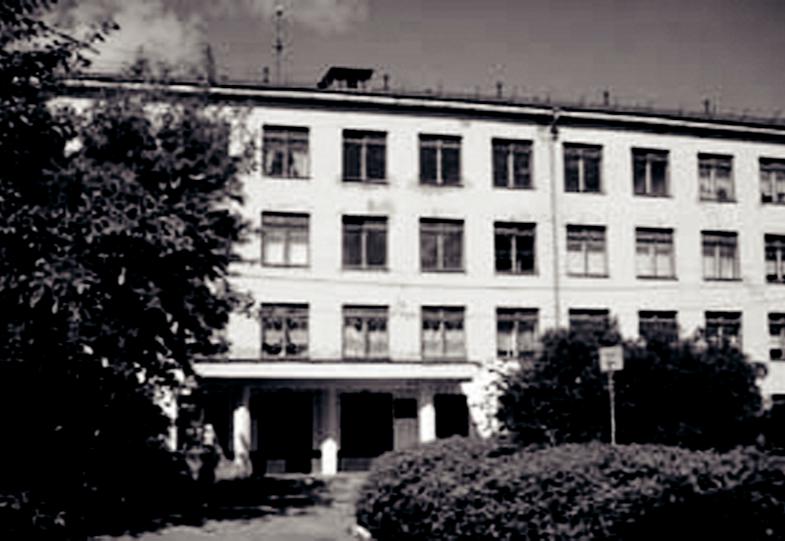 ПрофессииПарикмахерСоциальный работник75БПОУ ВО «Вологодский колледж технологии и дизайна»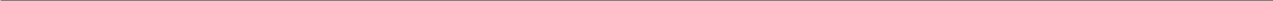 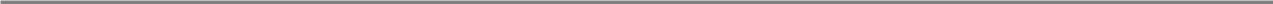 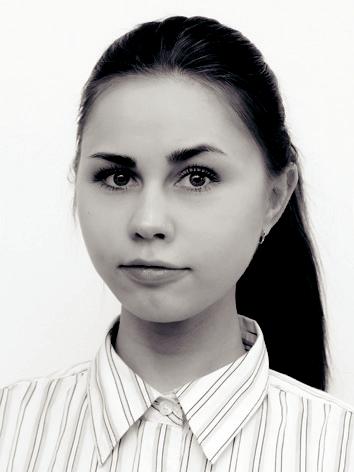 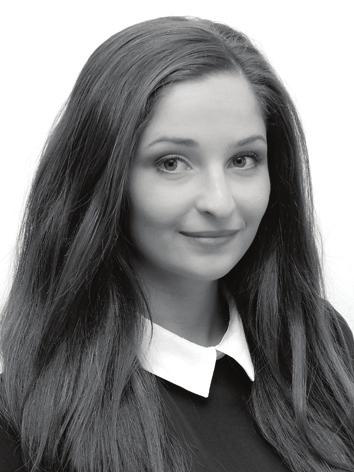 ЕЛЕСИЧЕВА Августа ВладимировнаКонструирование, моделирование и технология швейных изделийУчастник проекта «Золотой кадровый резерв г. Вологды», городских и областных конкурсов, призерконкурса научно-технических проектов «Потенциал будущего»Участник общественных мероприятий, волонтерВыполняю заказы по ремонту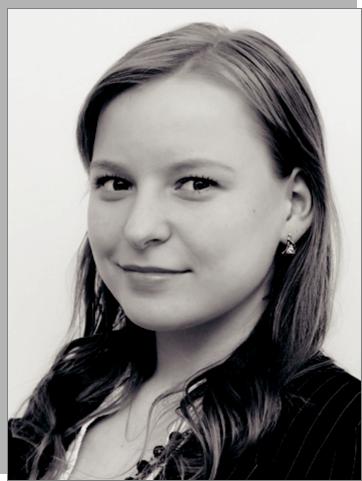 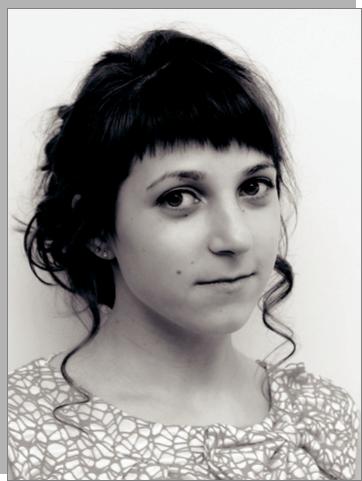 и пошиву «на дому»Английский (базовый)Офисные пакеты, JavaВ ателье по ремонту и пошиву одежды8 964 664-74-34avgustaelesicheva@mail.ru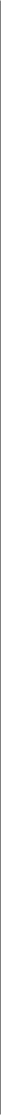 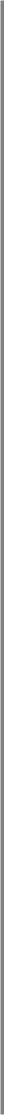 СУББОТИНА Ирина СергеевнаПарикмахерское искусствоУчастник проектов «Золотой кадровый резерв г. Вологда», «100 помощников Главы г. Вологды», победитель конкурса причесок «Кружевная фантазия»Курсы повышения квалификации по направлению «Визаж», учебный курс Constant delightПарикмахерская «Алина»Английский (базовый)Векторные граф. редакторы, JavaВодитель кат. A, BПарикмахер-универсал8 900 558-17-73SubbotinairinaSergeevna@yandex.ru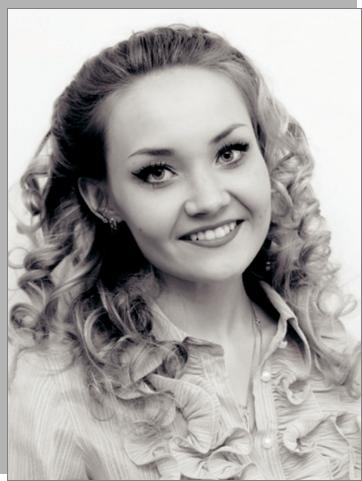 ЛОБАНОВА Юлия МихайловнаПарикмахерское искусствоУчастник международных конкурсов«Невские Берега», Moscow. Fashion. Look, конкурсов «Кружевная фантазия», «Шляпки», «Маникюрша», «Визажист»Английский (базовый)Офисные пакеты, растровыеи векторные граф. редакторыТехнолог-парикмахер8 900 507-02-45ylua.lobanova@yandex.ru76БПОУ ВО «Великоустюгский автотранспортный техникум»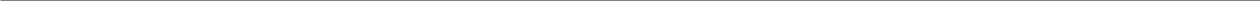 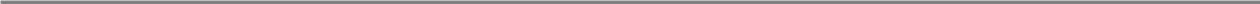 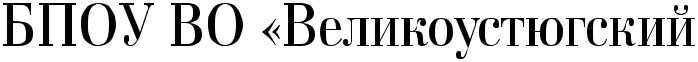 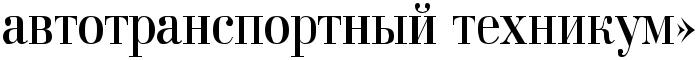 Дорогие выпускники БПОУ ВО «ВУАТТ»!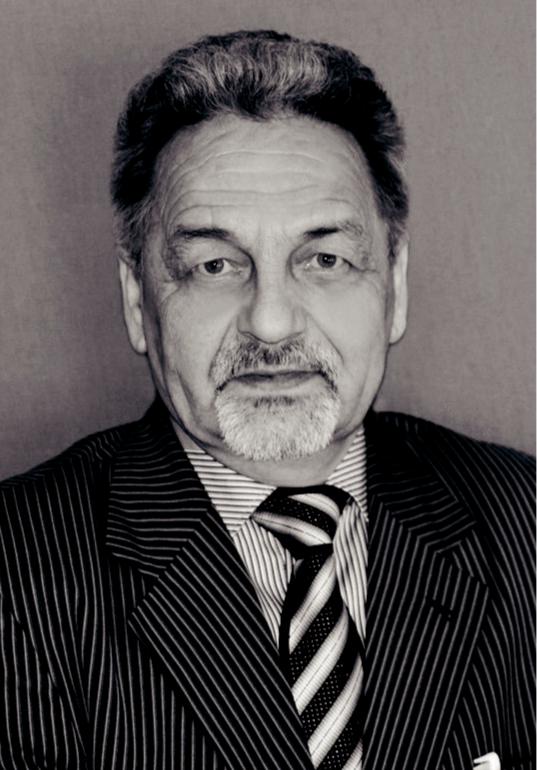 Для любой образовательной организации особую гордость представляют его выпускники. Нашему техникуму есть чем гордиться. За более чем 70-летнюю историю существования Великоустюгского автотранспортного техникума, его выпускники, прославлялипрославляют наш техникум в разных уголках страны.для вас завершился один из самых лучших периодов вашей жизни. Именно здесь, в стенах БПОУ ВО «ВУАТТ», на протяжении нескольких лет проходила большая часть вашей жизни — вы учились, влюблялись, дружили, вместе радовались и огорчались, приобретали жизненный опыт, а главное — учились самостоятельно преодолевать трудности, применять на практике полученные знания.Вы можете гордиться тем, что являетесь выпускниками Великоустюгского автотранспортного техникума. Мы уверены, что вы пройдете славный трудовой путь, сделаете карьеру благодарятем знаниям и умениям, которые получили в техникуме.Желаем, чтобы и в дальнейшем на вашем пути вам сопутствовали творческие и профессиональные победы! Счастья, здоровья и успеха во всех начинаниях!А.Г. Дунаев, директор БПОУ ВО «Великоустюгский автотранспортный техникум»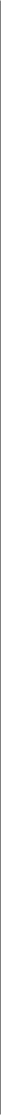 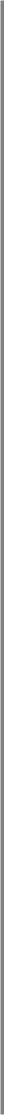 Специальности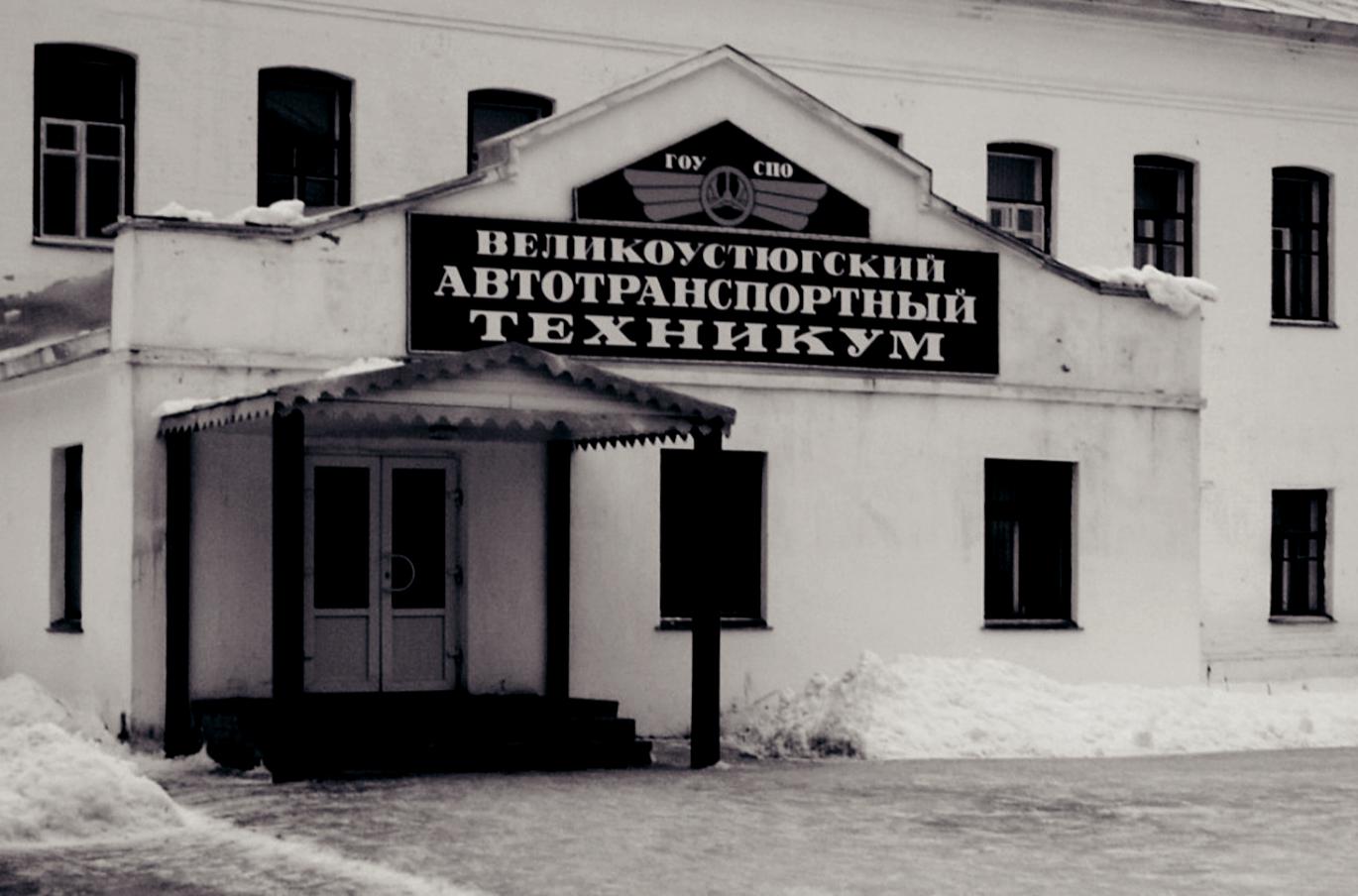 Техническое обслуживание и ремонт автомобильного транспортаСервис на транспорте (по видам транспорта)Экономика и бухгалтерский учет(по отраслям)ПрофессииВодитель транспортного средства категории «В»Водитель транспортного средства категории «С, Е»Водитель транспортного средства категории (переподготовка) с «В» на «С»Слесарь по ремонту автомобилейКассир77БПОУ ВО «Великоустюгский автотранспортный техникум»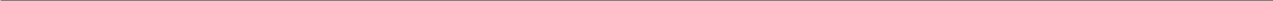 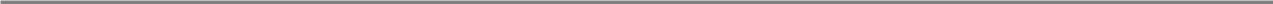 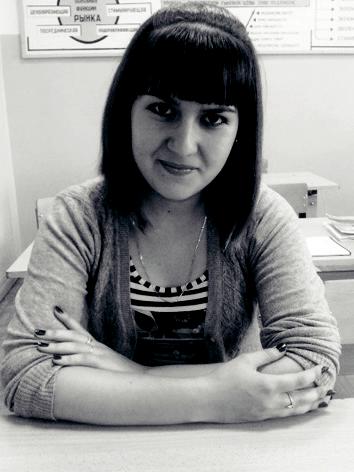 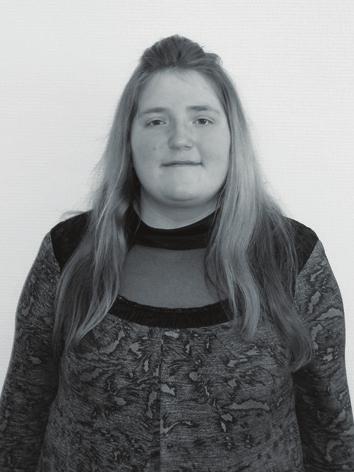 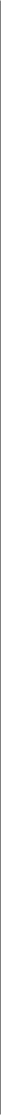 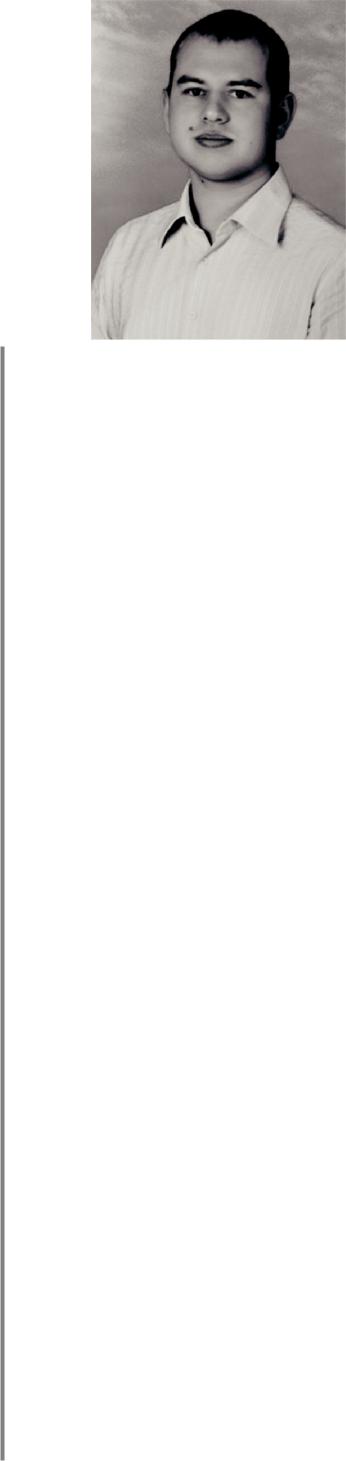 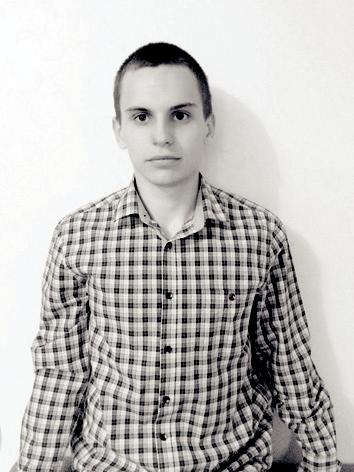 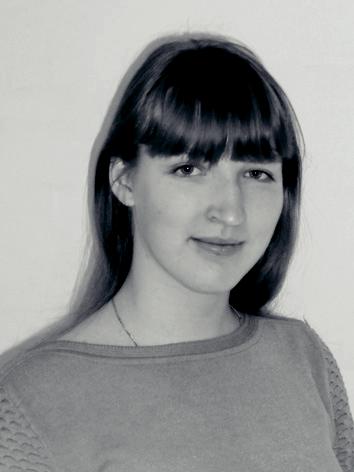 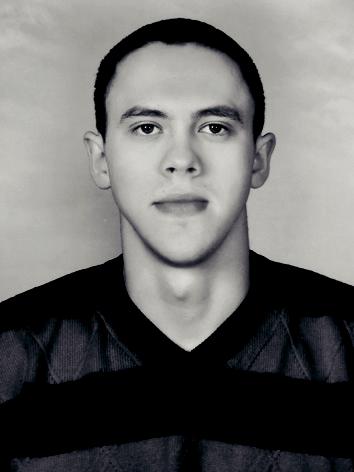 78БПОУ ВО «Великоустюгский автотранспортный техникум»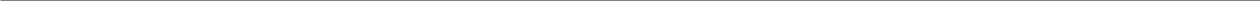 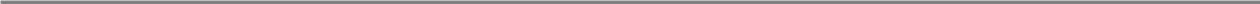 РАКШИНА Юлия АлександровнаЭкономика и бухгалтерский учет (по отраслям)Участник всероссийских олимпиад «ДОУ деловое письмо», «Налоги и сборы», «Экономика организации»,региональных научно-практических конференций «От творчества студента к творчеству ученого», «Малый город: технологии развития», областного конкурса профессионального мастерстваКурсы «КонсультантПлюс»,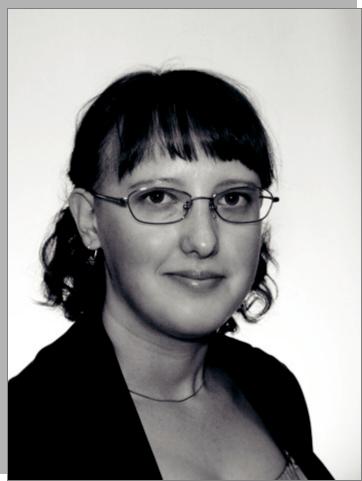 «1С: Бухгалтерия»Английский (базовый)В сфере экономики, бухгалтером8 911 539-51-27PakshinaYuliya97@gmail.comСМИРНОВА Анастасия ЛеонидовнаСервис на транспорте (по видам транспорта)Участник первенства района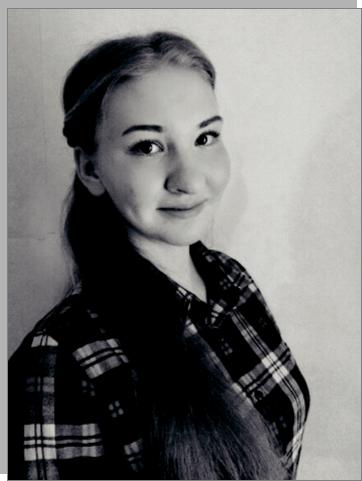 по волейболу среди команд девушек, участник Российских межрегиональных олимпиад по менеджменту, немецкому языкуУчастник субботника «Зеленая Россия»Курсы «КонсультантПлюс»Великоустюгская автомобильная школаНемецкий (базовый)Водитель кат. BВ сфере транспорта (автосалоныи т. д.), туризма8 921 129-21-57mega.anastasiya.smirnova@mail.ru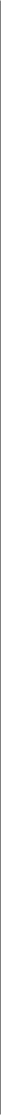 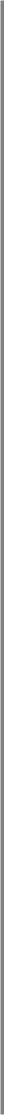 79БПОУ ВО «Великоустюгский гуманитарно-педагогический колледж»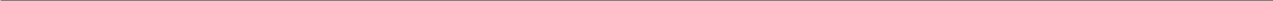 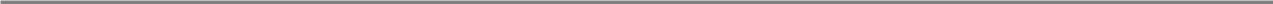 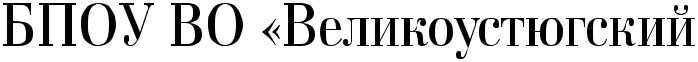 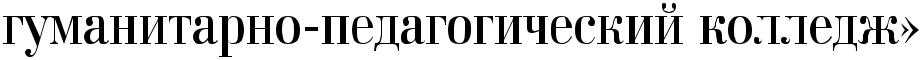 Дорогие выпускники!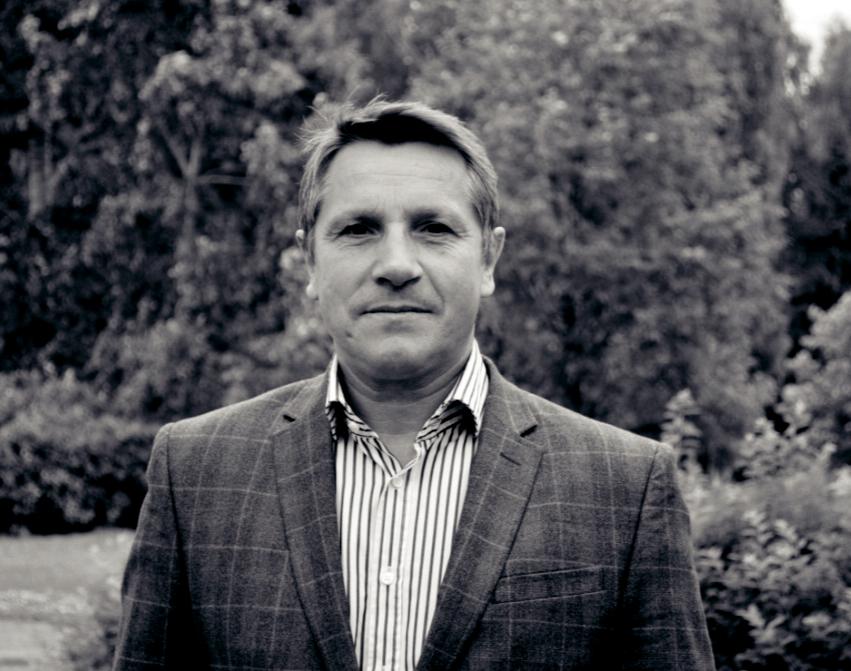 Поздравляю вас с окончанием нашей образовательной организации. Уверен, что диплом и звание выпускника Великоустюгского гуманитарно-педагогического колледжа обеспечат вам прекрасные возможности в формировании успешной карьеры и обретении настоящего благополучия. Всегда помните и заботьтесь об общественном благе. Надеюсь, что пример профессионализма, ответственности и доброты ваших наставников будут главными ориентирами в вашей педагогической деятельности.В добрый путь!С.А . Копылов, директор БПОУ ВО «Великоустюгский гуманитарно-педагогический колледж»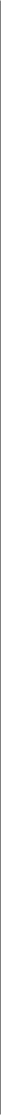 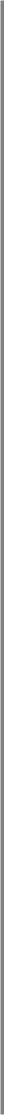 Специальности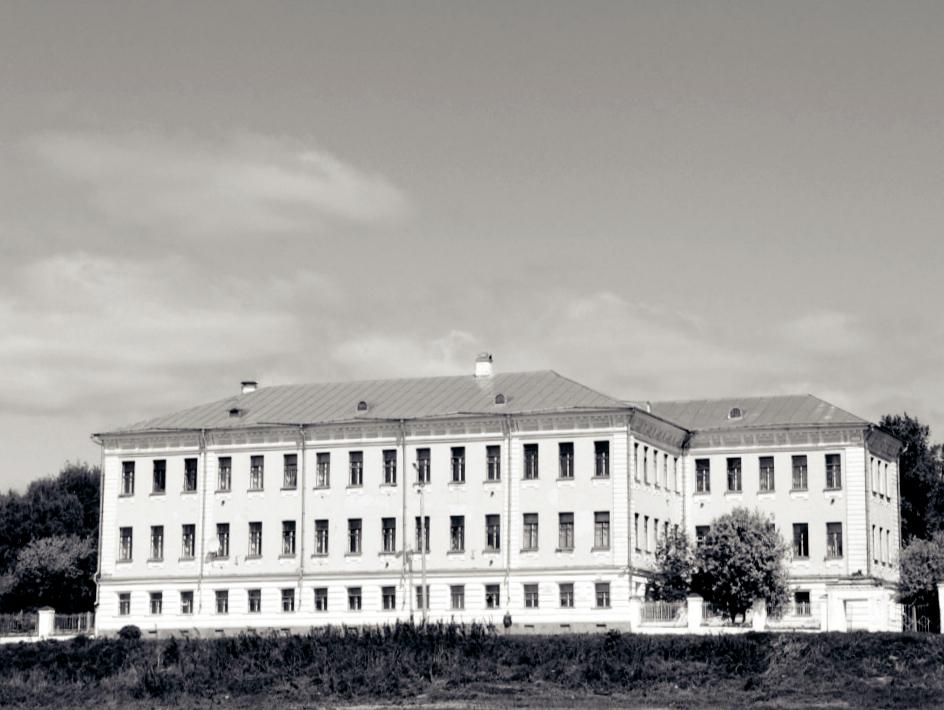 • Дошкольное образование• Преподавание в начальных классахПрофессии• Мастер по обработке цифровой информации80БПОУ ВО «Великоустюгский гуманитарно-педагогический колледж»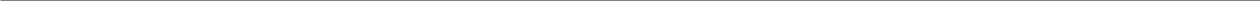 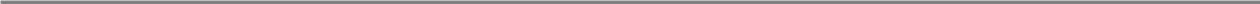 БЕЛЫХМарияВладимировнаПреподавание в начальных классахПобедитель конкурса «Студент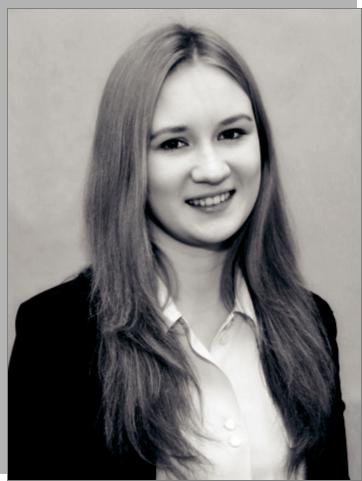 года», первенств города по волейболу, внутриколлежных турниров по шахматам, региональных и межрегиональных научно-практических конференций, лауреат Российской межрегиональной олимпиады по педагогикеВолонтер, председатель студсовета, старостаКурсы предоставления услугпо сопровождению туристов, «Школа вожатых»Английский (базовый)Офисные пакеты, JavaУчитель начальных классов8 951 730-03-62Mashunaj86@yandex.comРУДЕНКО Валерия ИгоревнаПреподавание в начальных классахУчастник конкурса «Русский медвежонок», международного математического конкурса-игры «Кенгуру», региональных и межрегиональных научно-практических конференций, лауреат межрегиональных олимпиадЗаместитель ответственного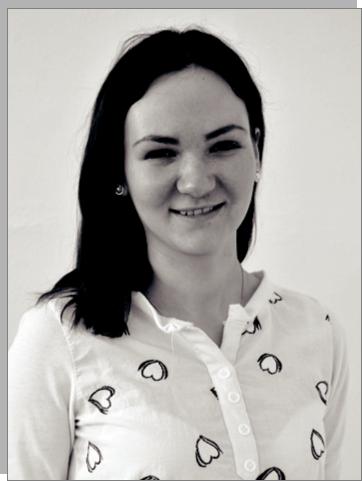 за посещаемостьВеликоустюгская детская школа искусств, МАУ СОК «Изумруд», МАУК НАРП «Горница»Английский (базовый)Офисные пакеты, JavaВ образовательной сфере, учитель музыки, педагог-логопед8 981 420-60-91ru.valery.ru20@gmail.com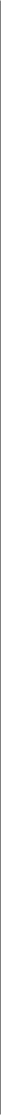 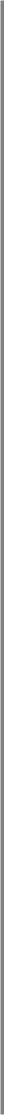 81БПОУ ВО «Великоустюгский политехнический техникум»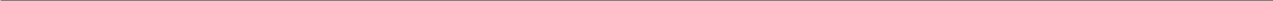 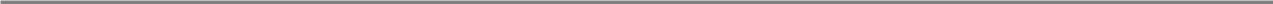 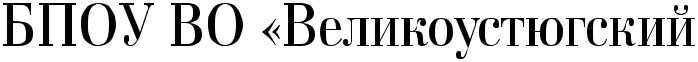 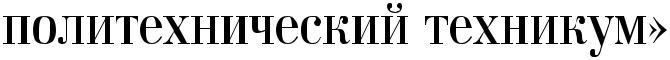 Дорогие выпускники!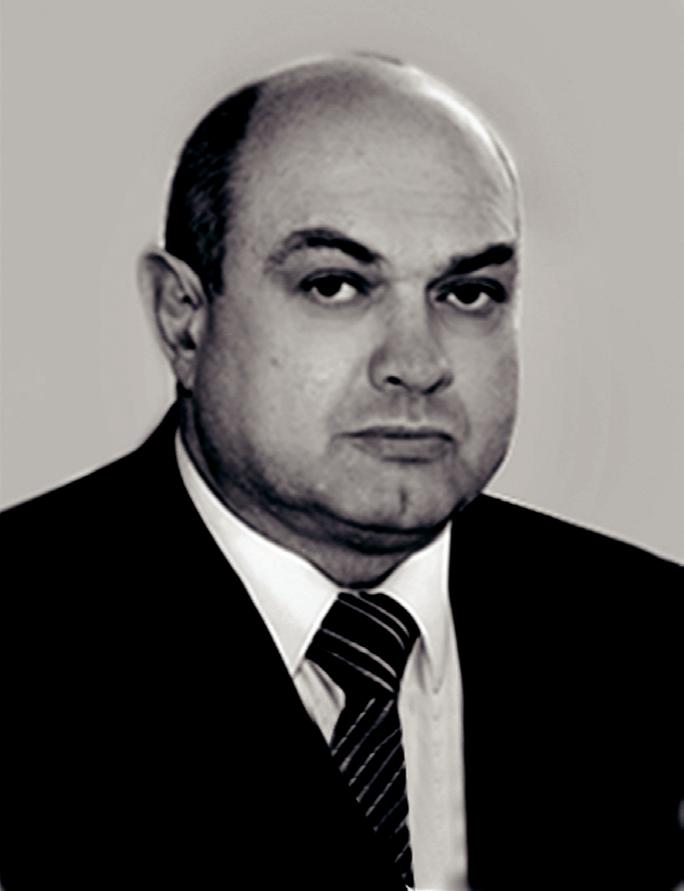 Остались позади годы студенческой жизни: веселой, счастливой, наполненной радостью открытий и незабываемых встреч, позади конспекты, экзамены, бессонные ночи! Впереди— пора свершений, самостоятельной, взрослой жизни. Пусть те знания, которые вы получили у нас и диплом нашего техникума принесут вам, наши дорогие выпускники, только удачу и радость! Будут способствовать карьерному росту, материальному благополучию и личному счастью!Вспоминая прошлое, опираясь на настоящее и задумываясь о будущем, коллектив техникума и выпускники следуют богатым традициям, используют накопленный потенциал и формируют новые подходы в подготовке кадров для предприятий и организаций.Для выпускников техникума характерна устойчивая тенденция продолжения обучения в высших учебных заведениях по родственным специальностям, востребованность выпускников на рынке труда. Среди них много тех, кем мы по праву гордимся.Я поздравляю наших выпускников и от всей души желаю им творческих успехов, новых достижений на вашем профессиональном и жизненном пути! Успехов вам во всем!А.И. Башкин, директор БПОУ ВО «Великоустюгский политехнический техникум»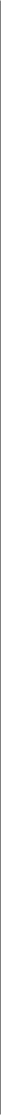 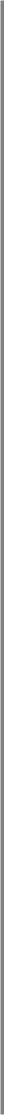 Специальности• Строительство и эксплуатация зданий и сооружений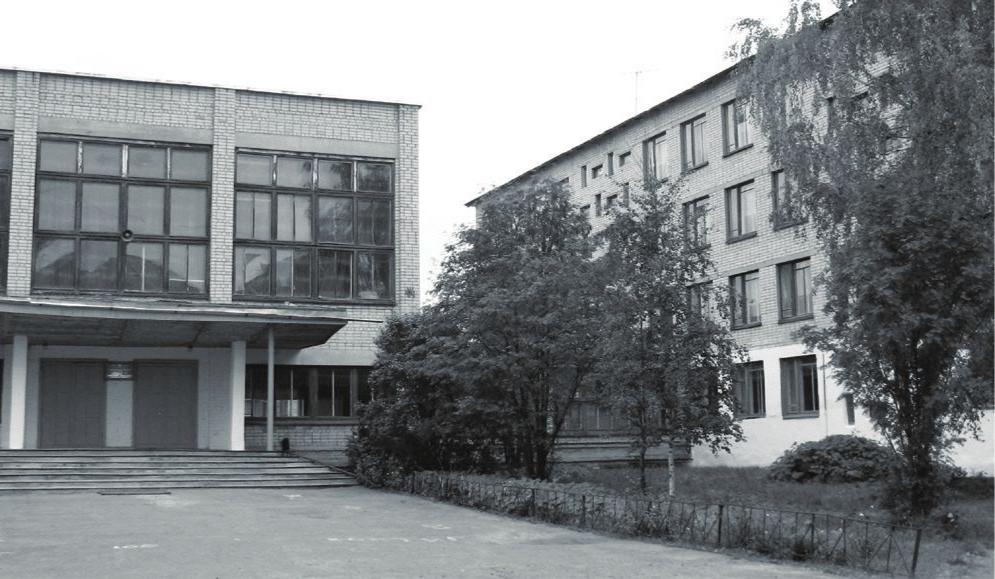 • Техническая эксплуатация и обслуживание электрическогои электромеханического оборудования (по отраслям)• Технология лесозаготовок• Механизация сельского хозяйства• Товароведение и экспертиза качества потребительских товаров• Технология продукции общественного питанияПрофессииСварщик (электросварочные и газосварочные работы)Мастер отделочных строительных работПовар, кондитерПродавец, контролер-кассир82БПОУ ВО «Великоустюгский политехнический техникум»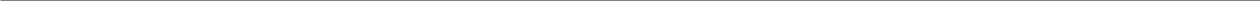 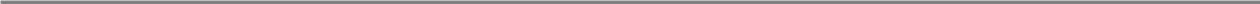 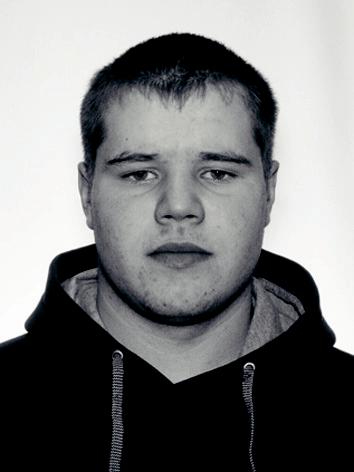 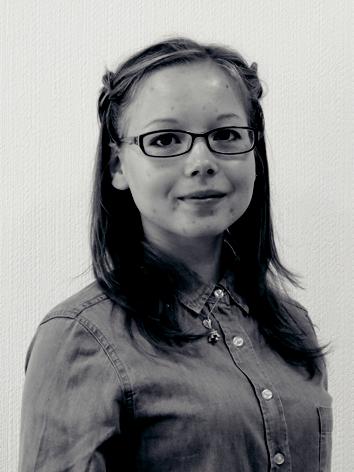 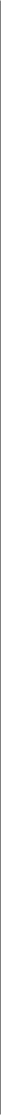 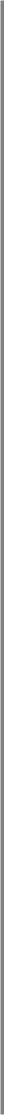 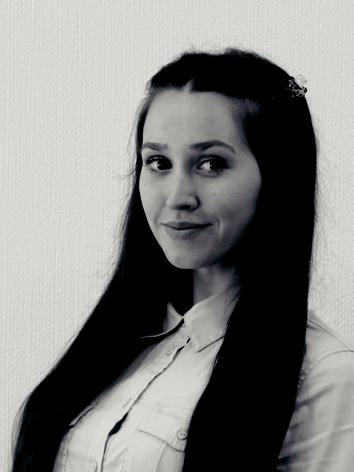 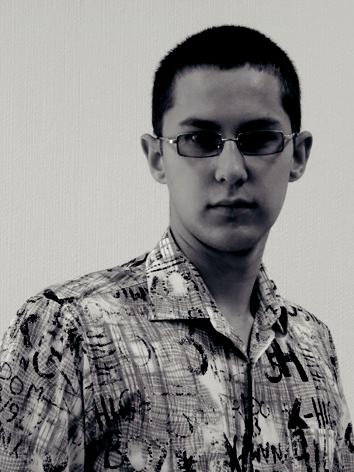 8 922 644-23-72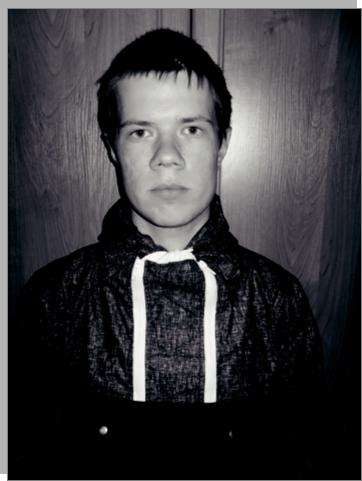 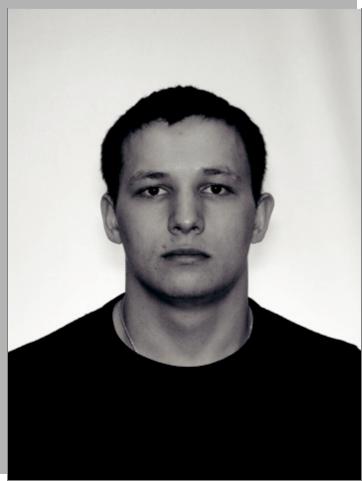 zamdir_vupt@mail.ru83БПОУ ВО «Вытегорский политехнический техникум»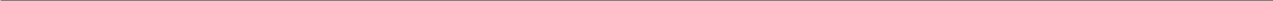 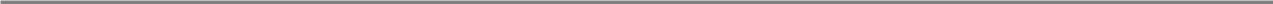 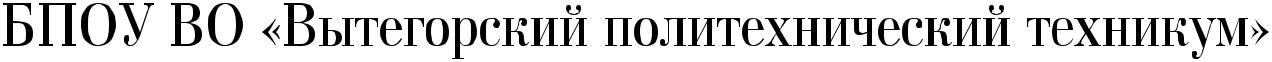 Дорогие выпускники!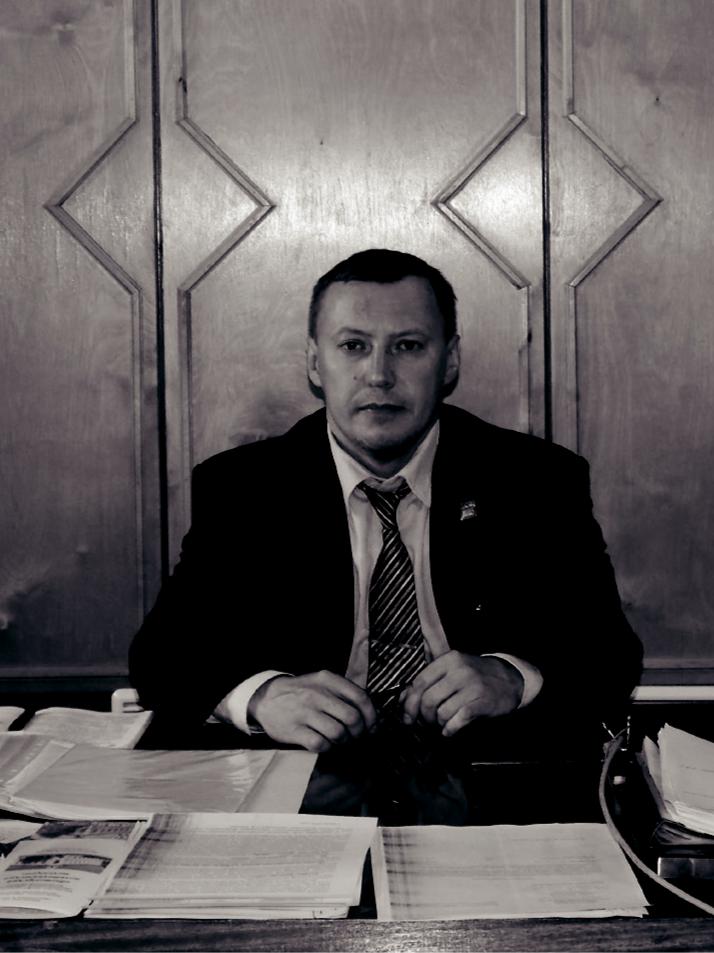 От всей души поздравляю вас с очень важным и ответственным этапом вашей жизни — получением диплома о среднем профессиональном образовании!Завершился один из самых лучших периодов в вашей жизни. Поверьте, нет времени прекрасней, чем студенческая пора. Вашими преподавателями и мастерами были настоящие профессионалы своего дела. Вы получили навыки и знания, которые помогут вам стать первоклассными специалистами и найти свое место в жизни. Надеюсь, что вы умело распорядитесь полученными знаниями, будете постоянно совершенствовать и используете их во благо процветания России.Хотелось бы пожелать, чтобы и в дальнейшем на вашем пути вам сопутствовали творческие и профессиональные победы!В добрый путь, дорогие выпускники!С.Г. Шувалов, директор БПОУ ВО «Вытегорский политехнический техникум»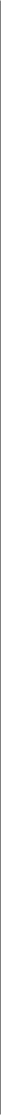 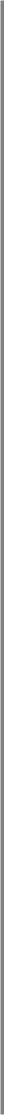 Специальности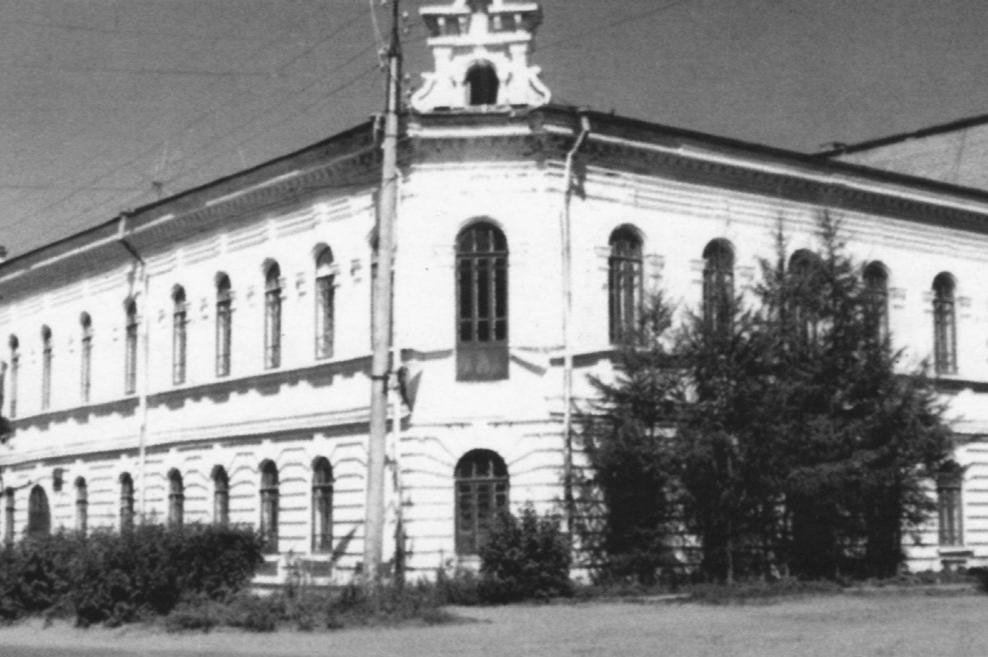 • Туризм• Техническая эксплуатация подъемно-транспортных, строительных, дорожных машин и оборудования• Экономика и бухгалтерский учет (в лесном комплексе)Профессии• Мастер по лесному хозяйству• Повар, кондитер• Машинист лесозаготовительных и трелевочных машин84БПОУ ВО «Вытегорский политехнический техникум»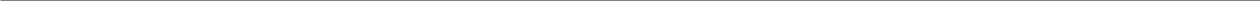 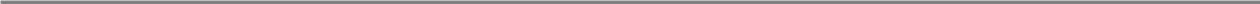 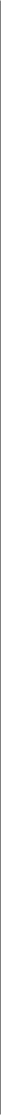 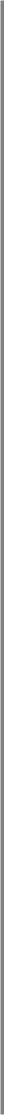 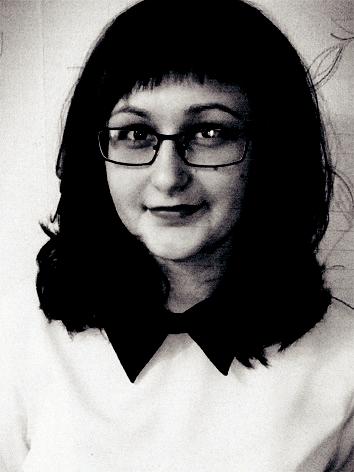 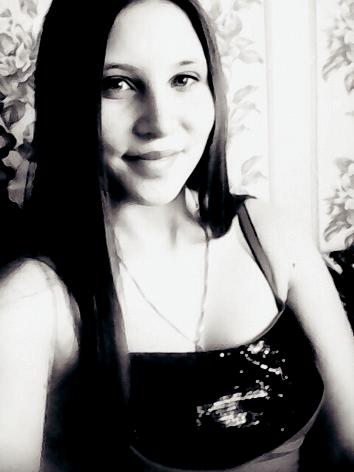 85БПОУ ВО «Грязовецкий политехнический техникум»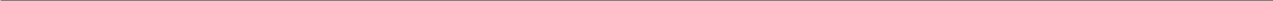 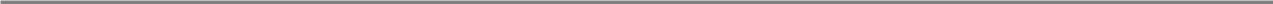 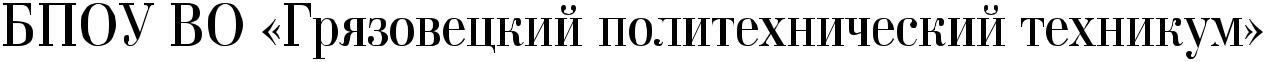 Дорогие выпускники!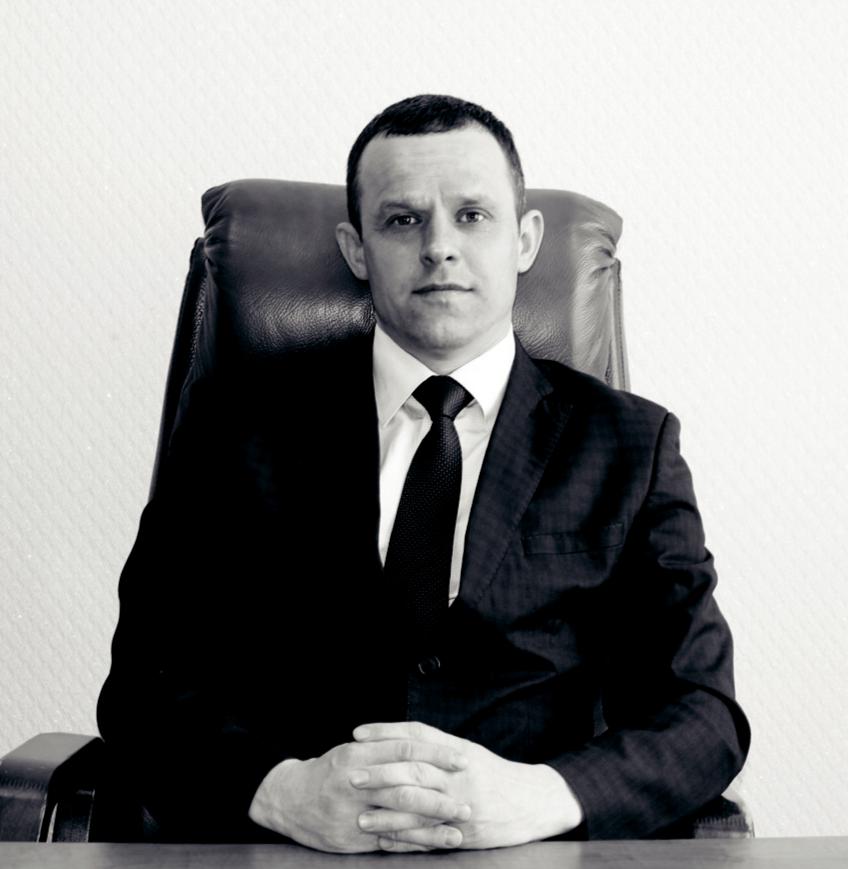 Поздравляю вас с окончанием образовательной организации!Вы прошли большой путь — от посвящения в студенты до защиты диплома. Этот путь был наполнен учебойтворчеством, победами и открытиями, дружбой и, наверное, первой любовью. В техникуме вы получили прочные знания, умения и навыки, нравственные ориентиры, проявили свои способности и таланты.Дорога в тысячи миль начинается с первого шага. Вместе с вами шаг за шагом шли ваши преподавателимастера. На их глазах из выпускников школ вы выросли в профессионалов. Сегодня ваши преподаватели радуютсяпереживают за вас. Прощаясь с техникумом, постарайтесьне расставаться с теми, кто вложил частичку души в каждого из вас. Ваши преподаватели всегда будут ждать вас в гости, радоваться вашим новым победам и успехам, как в профессиональной деятельности, так и в личной жизни.Поздравляем вас, дорогие наши выпускники! Дерзайте, творите, созидайте и будьте счастливыА .С. Маслов, директор БПОУ ВО «Грязовецкий политехнический техникум»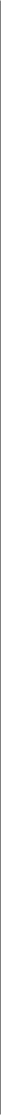 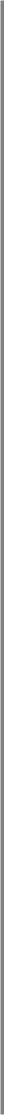 Специальности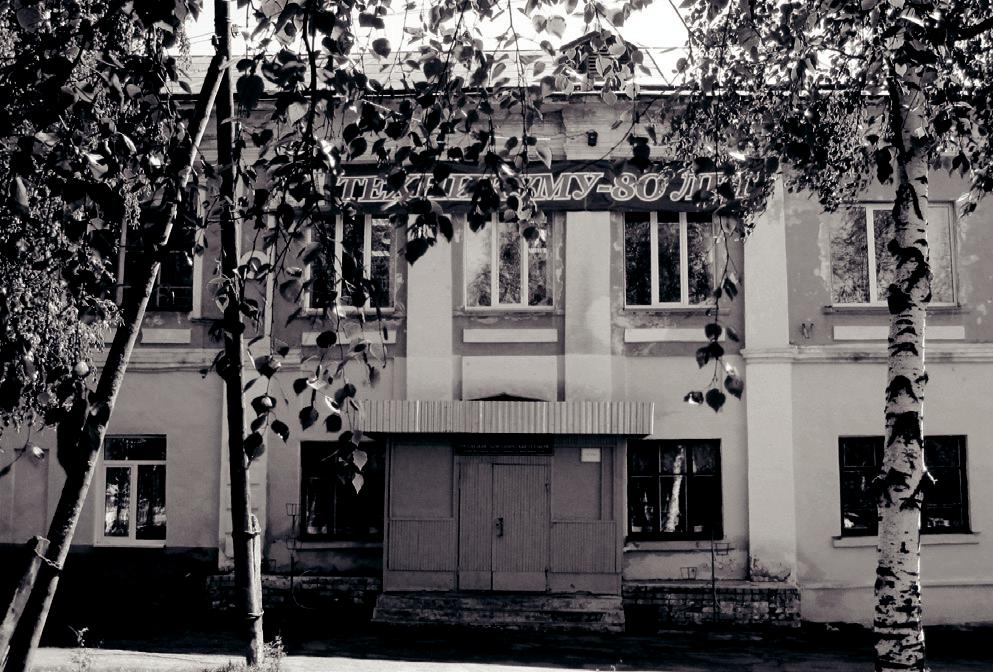 • Механизация сельского хозяйства• Электрификация и автоматизация сельского хозяйства• Коммерция (по отраслям)• Компьютерные сетиПрофессии• Электромонтер по ремонту и обслуживанию электрооборудования (по отраслям)• Слесарь•  Маляр86БПОУ ВО «Грязовецкий политехнический техникум»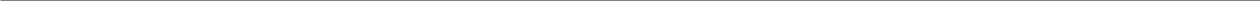 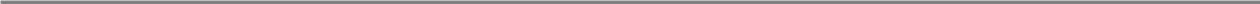 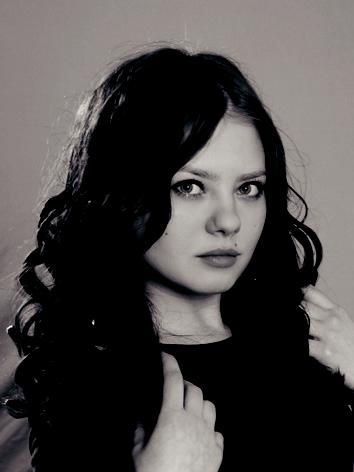 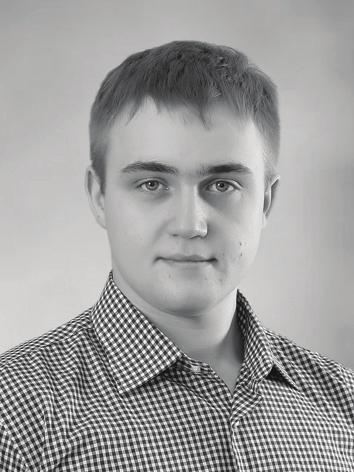 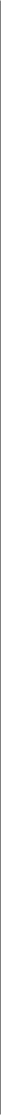 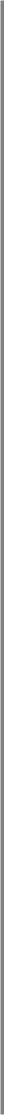 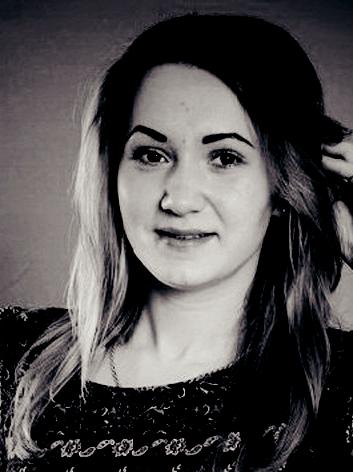 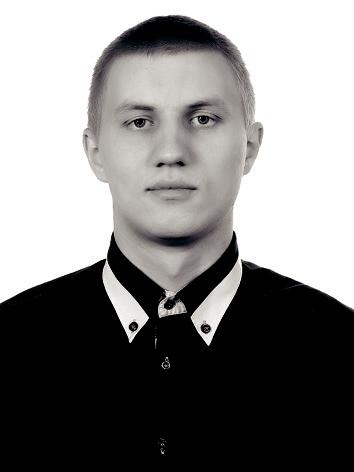 87БПОУ ВО «Губернаторский колледж народных промыслов»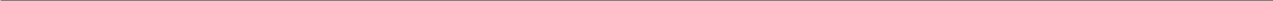 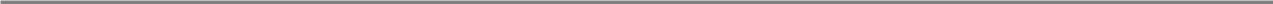 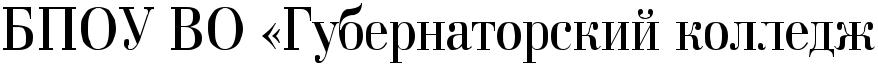 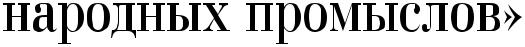 Дорогие выпускники!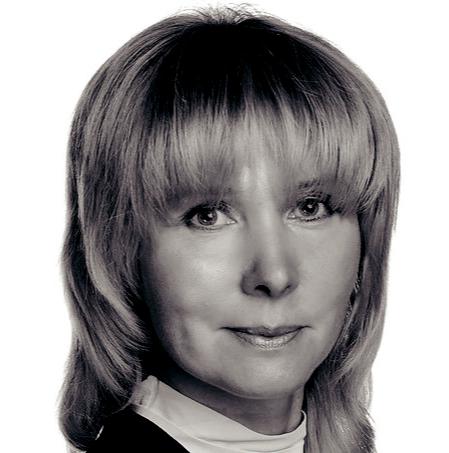 Поздравляю вас с окончанием колледжа. Вы прошли большой путь — от посвящения в студенты до защиты выпускного квалификационного экзамена. Этот путь был наполнен учебой и творчеством, победами и открытиями, дружбой и, наверное, первой любовью. В колледже вы получили прочные знания, умения и навыки, нравственные ориентиры, впервые проявили свои способности и таланты в декоративно-прикладном искусстве.Дорога в тысячи миль начинается с первого шага. Вместе с вами шаг за шагом шли и ваши преподавателимастера. На их глазах из выпускников школ вы выросли в профессионалов. Сегодня ваши преподаватели радуютсяпереживают за вас. Прощаясь с колледжем, постарайтесьне расставаться с теми, кто вложил частичку души в каждого из вас.Мы отпускаем Вас, по жизни и в профессии дальше вы пойдете одни, но ваши преподаватели всегда будут ждать вас в гости, радоваться вашим новым победам и успехам, как в профессиональной деятельности, так и в личной жизни. Сегодня вы стоите на пороге взрослой самостоятельной жизни, сохранение народных традиций декоративно-прикладного искусства в ваших руках.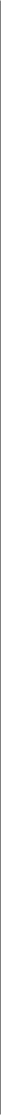 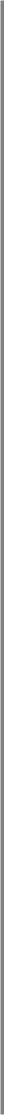 А.В. Косьева, директор БПОУ ВО «Губернаторский колледж народных промыслов»Специальности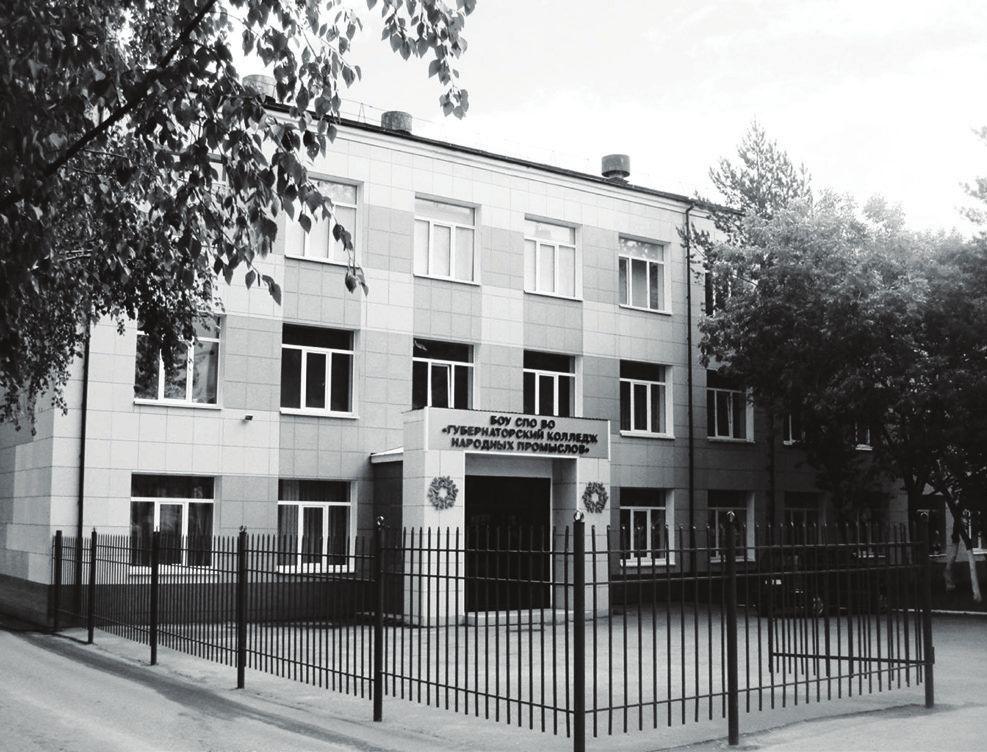 • Декоративно-прикладное искусство и народные промыслы• Дизайн (в культуре и искусстве)• ТуризмПрофессии• Художник росписи по ткани88БПОУ ВО «Губернаторский колледж народных промыслов»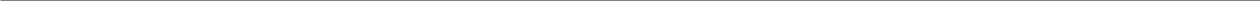 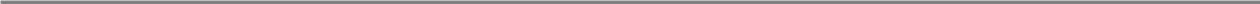 ЛУХНЁВА Анастасия СергеевнаХудожественная роспись по деревуУчастник областной патриотический экспедиции, конкурсов творческих работ, участник, призер и лауреат фестивалей профессионального мастерства, призер и победитель международных и всероссийских конкурсов и выставок декоративно-прикладного искусстваОрганизатор творческих конкурсовХудожественная школа, студия моделей «Северные узоры»Преподаватель в художественной школеАнглийский (базовый)Офисные пакеты, растровые и векторные граф. редакторы, Java, C++, C#, PythonХудожник по росписи, художник проектирования ювелирных изделий, в сфере образования8 900 507-02-29luhniova2017@yandex.ru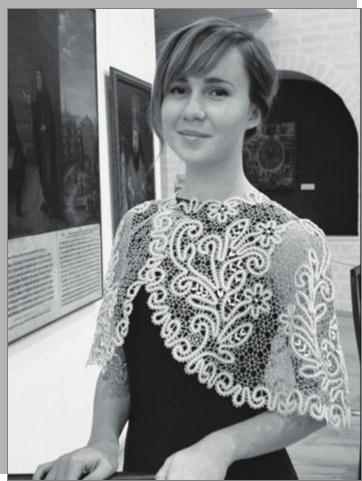 МОСКВИНА Вероника ВалерьевнаХудожественная роспись по деревуУчастник международной конференции денкмал «Москва», фестивалей профессионального мастерства, призер и победитель международных и всероссийских конкурсов и выставок декоративно-прикладного искусстваПомощь в организации открытого городского конкурса-выставки «Вологда — умелица, Севера красавица»Курсы батика, скрапбукингаРуководитель кружкаАнглийский (базовый)Офисные пакеты, растровые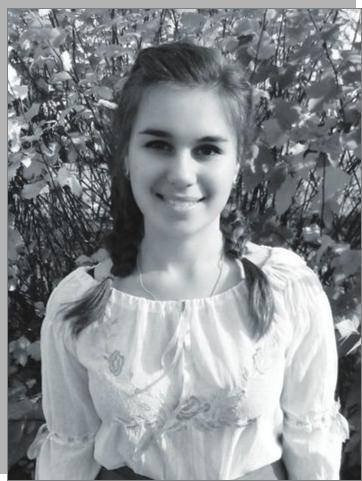 и векторные граф. редакторы, Java, C++, DelphiВ сфере культуры и образования8 900 560-08-99verranova45@gmail.com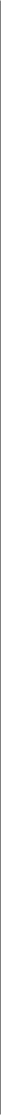 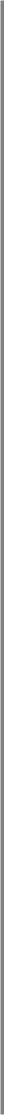 89БПОУ ВО «Кадуйский энергетический колледж»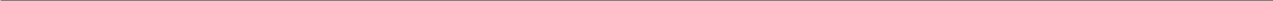 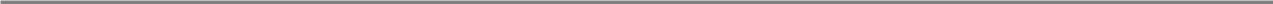 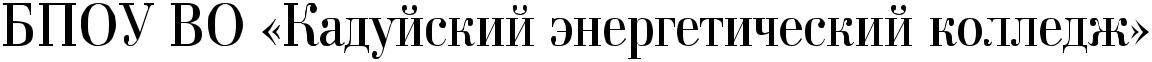 Дорогие выпускники!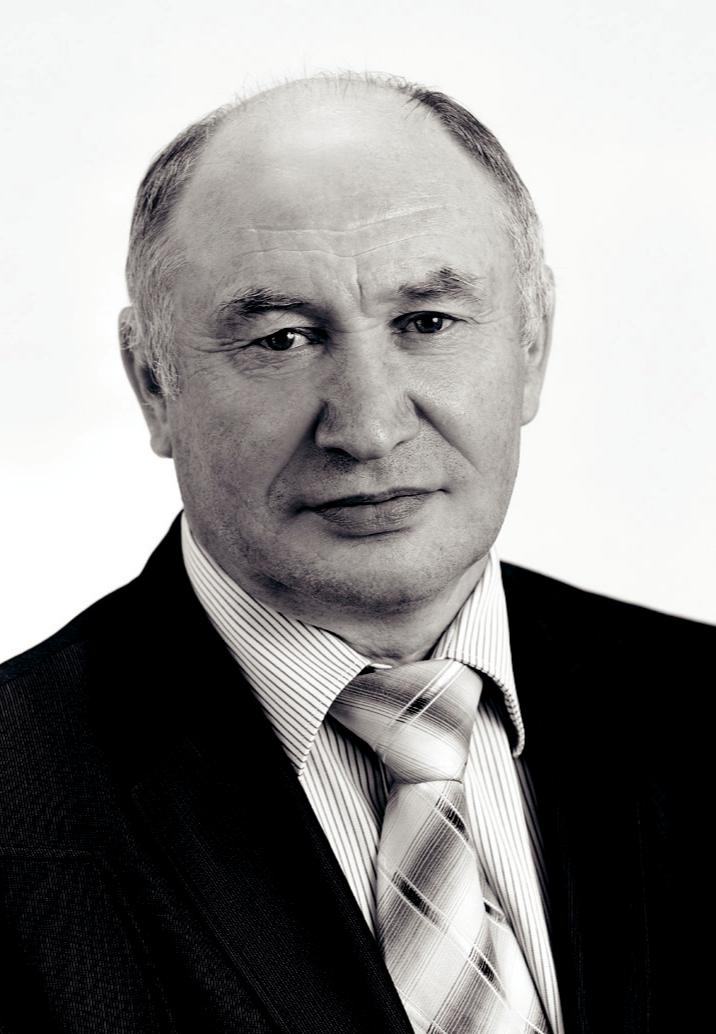 Поздравляю вас с успешным окончанием колледжа!Я уверен, что знания и умения, полученные в стенах колледжа, окажутся востребованными и станут крепким фундаментом для дальнейшей профессиональной деятельности.Мы  надеемся,  что  жажда  знаний,  целеустремленностьстремление к самосовершенствованию помогут вам стать успешными людьми.Вам выпала судьба жить во время больших перемен, когда определяющими стали образованность, интеллект, творчествоталант.Однако вы являетесь счастливыми обладателями мощной силы, которая выведет вас на желанные высоты. Эта сила — молодецкий задор и вера в себя.верю, что любовь к родному краю, глубокое уважениедостижениям  предыдущих  поколений,  высокие  идеалы,творческий труд сделают вашу жизнь счастливой. Искренне желаю каждому из вас быть уверенным в своих силах, в избранном пути. Смело делайте свой выбор. Учитесь, работайте, творите и дерзайте.Пусть щедрой на добро и радость будет ваша судьба!Желаю светлой дороги к тем целям, которые вы для себя наметили, удачи и успехов в пути. Пусть каждый из вас найдет свое место в жизни!Желаю вам удачного трудоустройства, новых достижений в жизни, верных друзей. Будьте успешны всегда и во всем!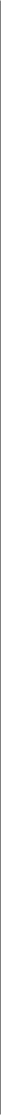 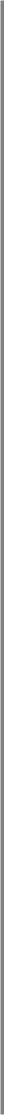 В.В. Мясников, директор БПОУ ВО «Кадуйский энергетический колледж»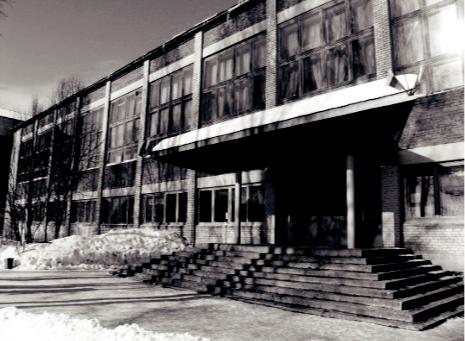 Специальности• Теплоснабжение и теплотехническое оборудование• Электрические станции, сети и системы• Техническая эксплуатация подъемно-транспортных, строительных, дорожных машин и оборудования• Коммерция (по отраслям)Профессии• Повар, кондитер• Автомеханик• Водитель категории В, С• Слесарь по ремонту автомобилей• Оператор заправочных станций90БПОУ ВО «Кадуйский энергетический колледж»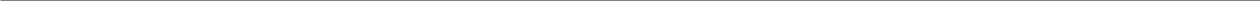 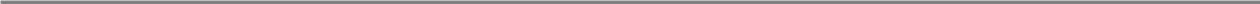 • 8 953 524-35-75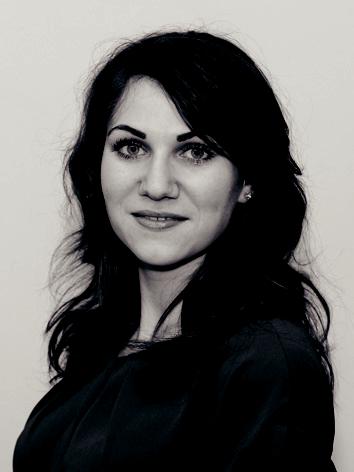 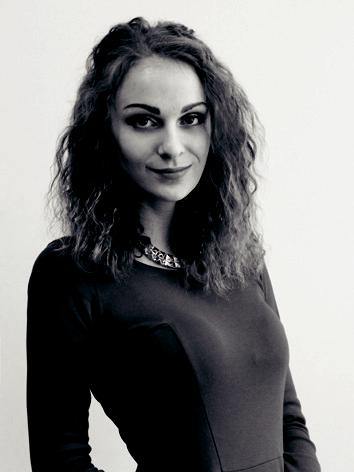 • sanya7545f@gmail.comВОРОНОВА Алёна АлексеевнаТеплоснабжение и теплотехническое оборудованиеВедущая на праздникахПомощь пенсионерам, уборка территорийАнглийский (базовый)Офисные пакеты, растровые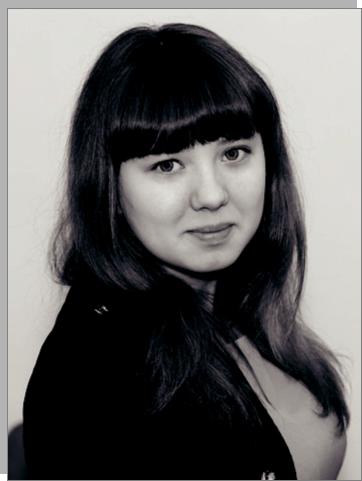 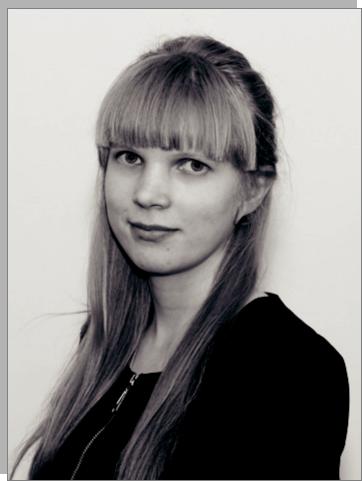 и векторные граф. редакторы, Java, САПР для чертежейВ сфере бизнеса8 951 745-03-57mike.smoke@mail.ruИБРАГИМОВА Анастасия ИльдаровнаЭлектрические станции, сети и системыУчастник областного интерактивного конкурса «История российской государственности», районного интеллектуального конкурса-викторины «Сталинградская битва», многократный победитель олимпиад колледжаКадуйская детская школа искусствООО ДОЦ «Акварели» (горничная)Английский (базовый)Офисные пакеты, растровые граф. редакторы, САПР для чертежейПо специальности8 900 540-98-33nastya.ibragimova97@yandex.ru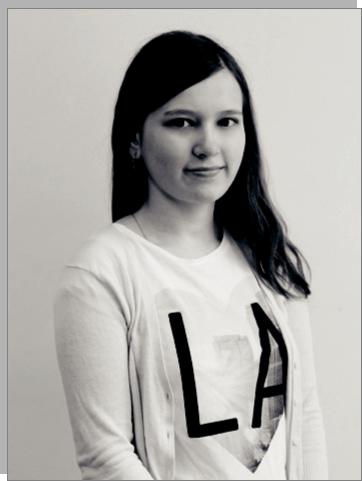 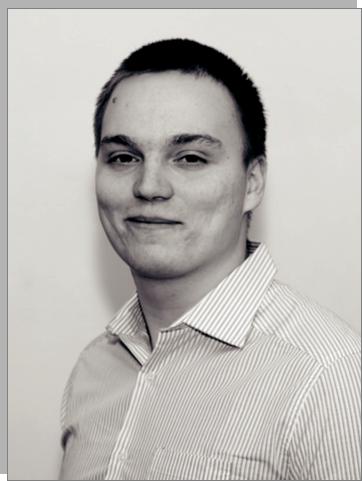 ЗВОДСКАЯ Ирина ВладимировнаТеплоснабжение и теплотехническое оборудованиеУчастник предметных олимпиадпо математике, физике, химииЧлен совета самоуправления в общежитии, участник совета профилактикиАнглийский (базовый), немецкий (базовый)Офисные пакеты, растровыеи векторные граф. редакторы, САПР для чертежейВ сфере теплоснабжения8 911 630-15-26verkinaga@mail.ru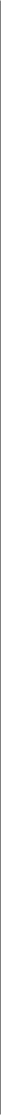 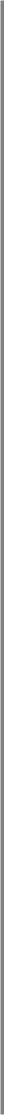 КОНДРАТЬЕВ Роман АндреевичТеплоснабжение и теплотехническое оборудованиеУчастник предметных олимпиадпо математике, химии, информатике, физике, спортивных соревнованийЧлен совета самоуправления колледжаСварщикКириши ГРЭСАнглийский (разговорный)Офисные пакеты, растровыеи векторные граф. редакторы, САПР для чертежейВодитель кат. BВ сфере теплоэнергетики8 921 124-50-03pu45_kadui@list.ru91БПОУ ВО «Кадуйский энергетический колледж»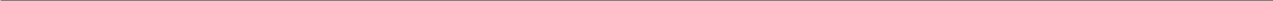 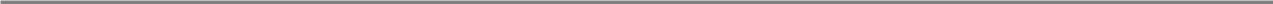 8 900 540-98-32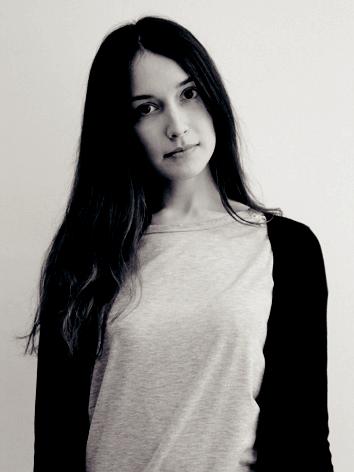 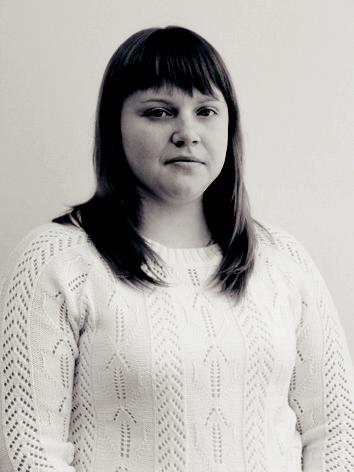 j-k.c@yandex.ru8 953 506-99-29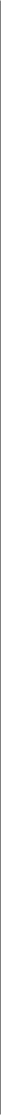 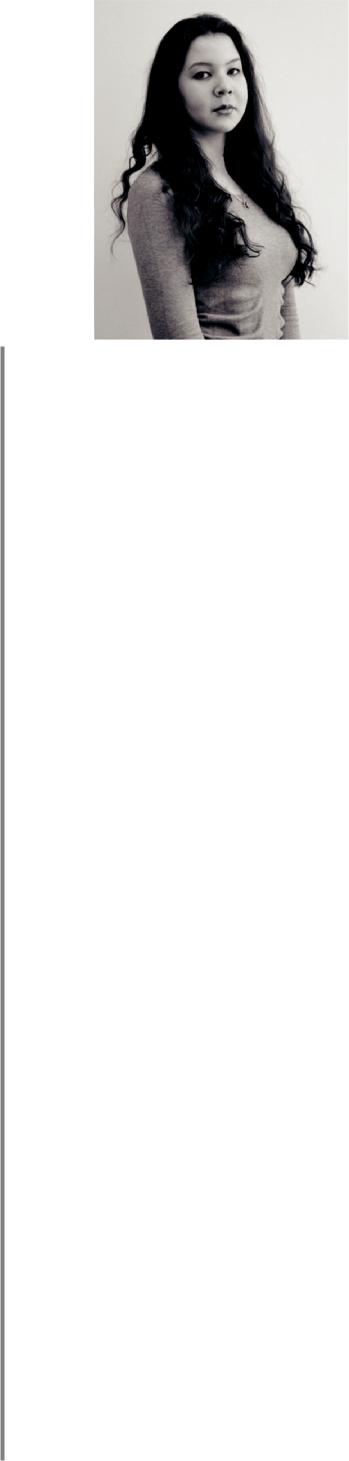 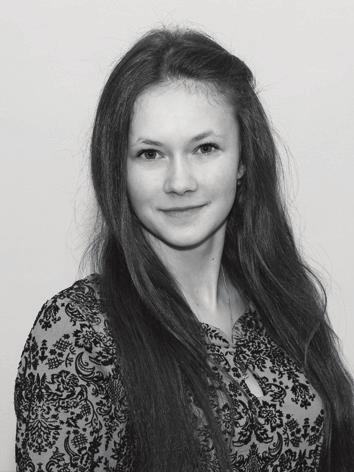 kariiinnna@gmail.com92БПОУ ВО «Сокольский лесопромышленный политехнический техникум»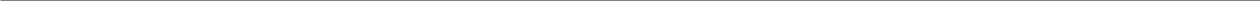 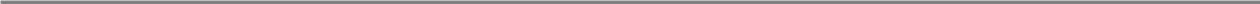 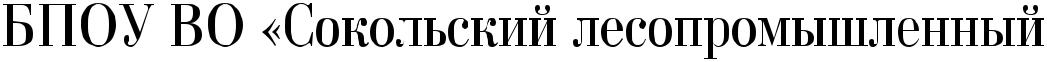 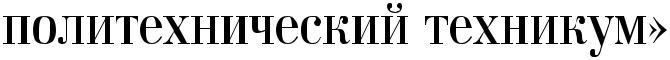 Уважаемые выпускники!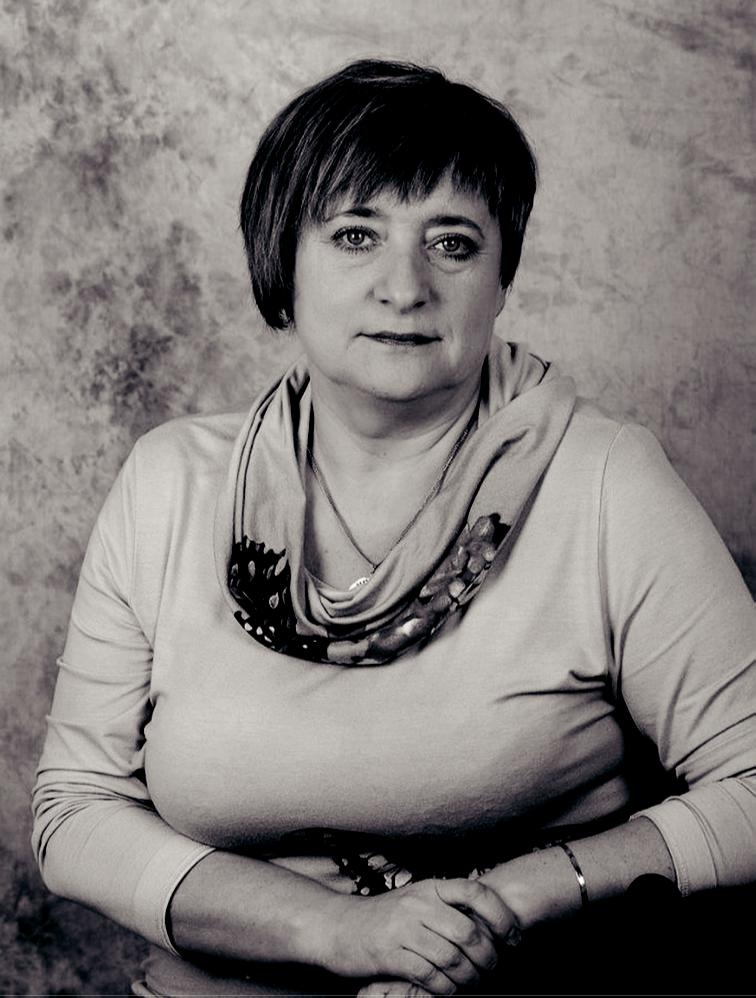 Поздравляю вас со знаменательным событием в вашей жизни — получением среднего профессионального образования!Вы стали лучшими выпускниками нашего техникума, современной образовательной организации, обучениекоторой сочетает традиции фундаментальной подготовки и практическую направленность образовательных программ. Мы уверены, наш выпускник умеет работать и добиваться успехапостоянно изменяющихся условиях рынка.За годы учебы вы, лучшие выпускники, были сосредоточены не только на обучении, но и на активном участии в студенческом самоуправлении, в реализации программ и проектов, в различных конкурсах и соревнованиях.От имени всего коллектива желаю вам успехов в карьере, достижения поставленных целей, счастья в личной жизни!Будьте активными и смело идите к своей мечте! Верьте в себя, в свои силы и способности, творитеи созидайте на благо нашей Родины!Э.М. Салтан, директор БПОУ ВО «Сокольский лесопромышленный политехнический техникум»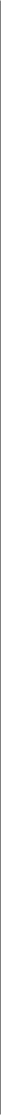 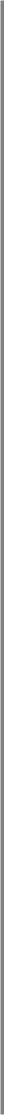 Специальности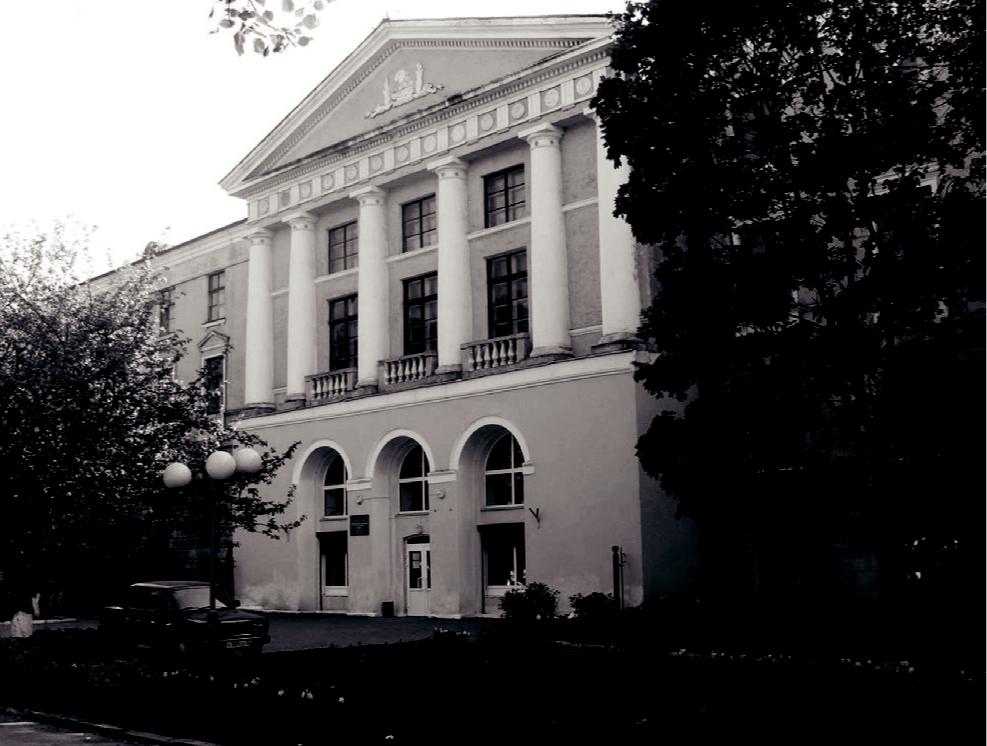 Программирование в компьютерных системахМонтаж и техническая эксплуатация промышленного оборудования (по отраслям)Автоматизация технологических процессов и производств (по отраслям)Технология комплексной переработки древесиныЭкономика и бухгалтерский учет(по отраслям)ПрофессииМастер столярно-плотничных и паркетных работМастер отделочных строительных работПовар, кондитерАвтомеханик93БПОУ ВО «Сокольский лесопромышленный политехнический техникум»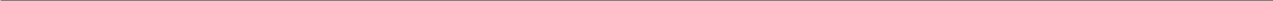 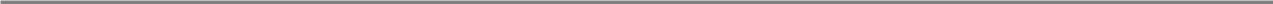 8 911 443-46-82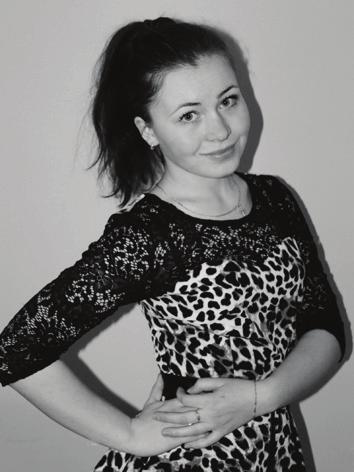 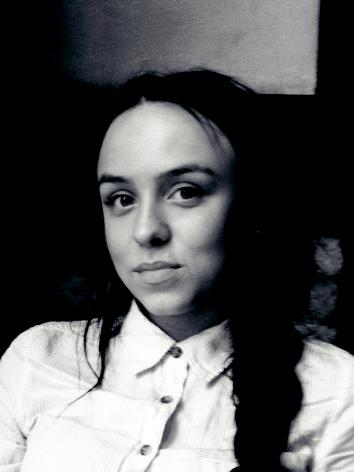 burmagina.alena@yandex.ru8 964 306-16-07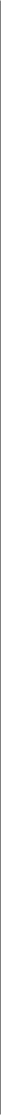 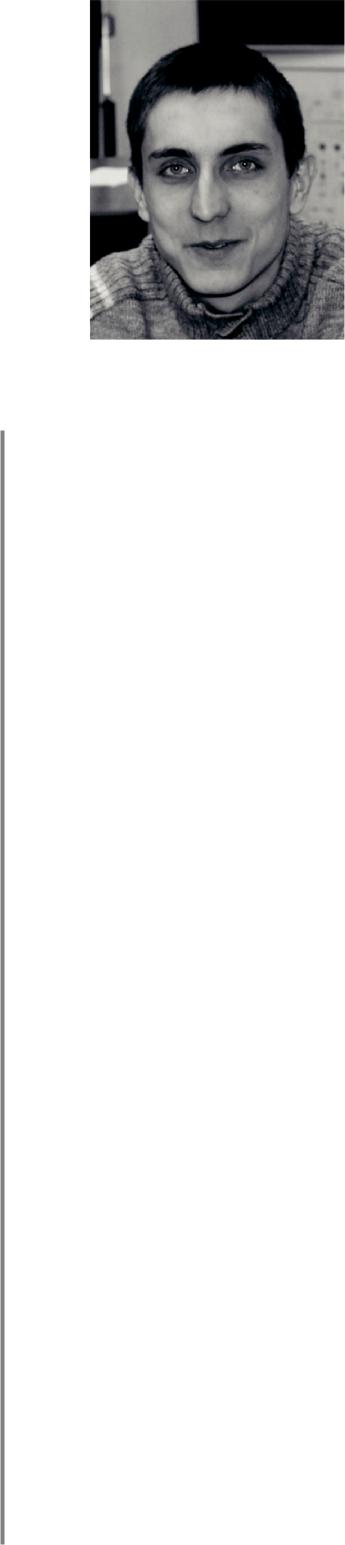 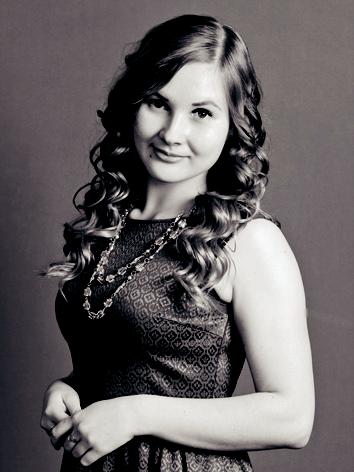 sokol-24@inbox.ruЗУБАРЕВА Наталия ИвановнаЭкономика и бухгалтерский учет (по отраслям)Победитель олимпиады предпринимательских компетенций, призер всероссийской викторины, участник международных и межрегиональных конкурсовСтароста группы, волонтер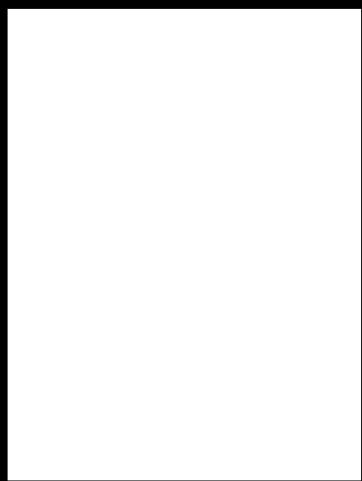 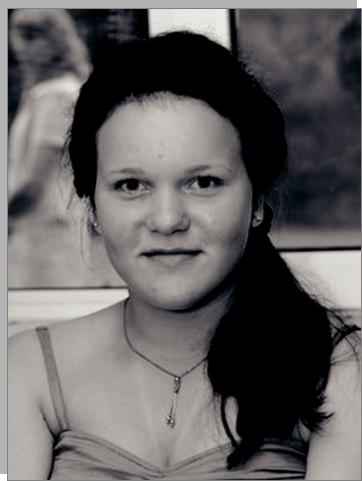 МОО «Контраст»Курсы «1С: Бухгалтерия 8.0», «1С: ИТС», «КонсультантПлюс»Продавец-консультант, продавец-кассирАнглийский (базовый)Офисные пакеты, растровые граф. редакторы, C++, автоматизированные системы бухучетаВодитель кат. BПо специальности, в сфере обслуживания, высшее образование8 953 524-32-71natash.zubareva2013@yandex.ruКОЛЕСОВ Илья НиколаевичПрограммирование в компьютерных системахПобедитель регионального чемпионата профессионального мастерства, победитель Российского межрегионального конкурса «Интеллектуально-творческий марафон-25»Член Детского совета при заместителе главы администрации Сокольского района, член историко-краеведческого клубаКурсы «КонсультантПлюс»,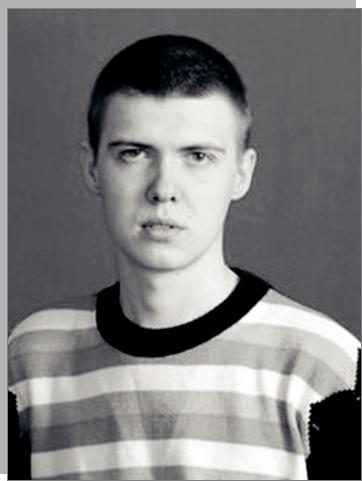 «1С: Предприятие 8.0», «1С: ИТС»Английский (разговорный)Офисные пакеты, Java, PHP, C++, C#, SQL, автоматизированные системы бухучетаВодитель кат. BПо специальности, в ИТ-сфере8 909 598-32-01ilya.kolesov.2013@mail.ru94БПОУ ВО «Сокольский лесопромышленный политехнический техникум»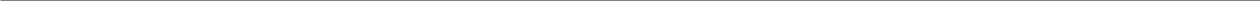 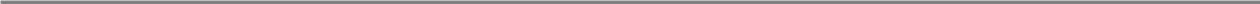 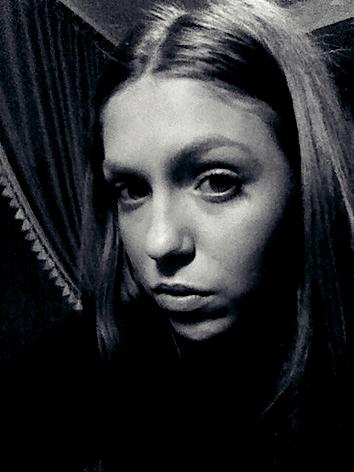 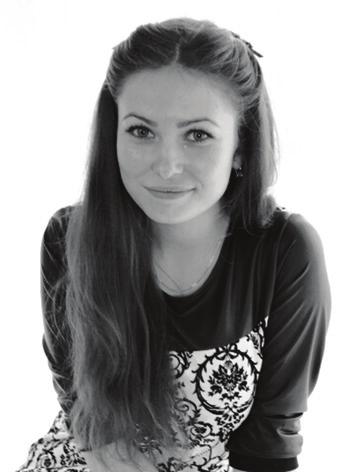 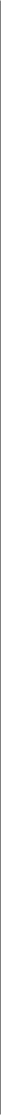 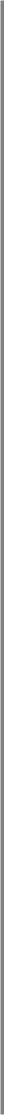 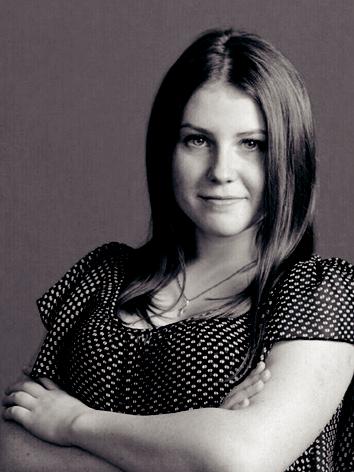 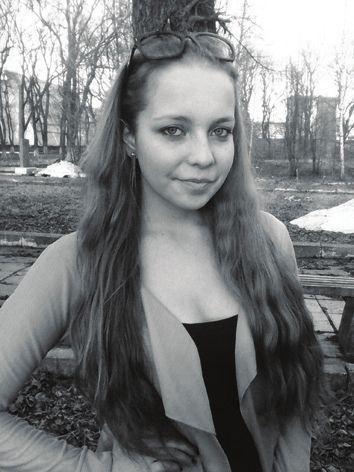 САМОРОДОВА Виктория НиколаевнаЭкономика и бухгалтерский учет (по отраслям)Участник Международного конкурса «Проблемы и перспективы развития сферы обслуживания», конкурса «Служение Отечеству: события и имена», победитель Всероссийской дистанционной олимпиады по английскому языкуВолонтер МО «Контраст»Курсы «1С: Бухгалтерия 8.0»,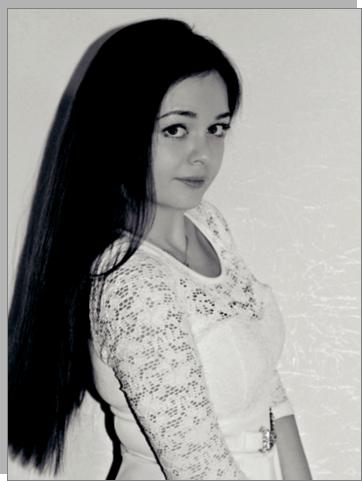 «1С: ИТС», «КонсультантПлюс»Продавец-кассирАнглийский (базовый)Офисные пакетыВ сфере обслуживания8 900 544-18-25samorodov.sokol@mail.ruСМИРНОВ Вячеслав НиколаевичМонтаж и техническая эксплуатация промышленного оборудования (по отраслям)Чемпион Вологодской области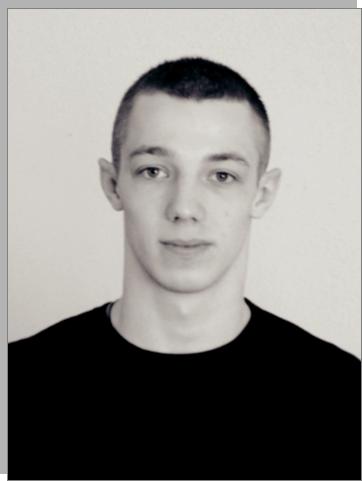 по вольной борьбе, Архангельской области по вольной борьбе, кандидат в мастера спорта России по вольной борьбеФизоргТокарь (3 разряд)Английский (базовый)Офисные пакеты, САПР для чертежейВодитель кат. B, CПо специальности, в сфере МВД, МЧС8 981 500-51-64claviksmirnov@mail.ru95БПОУ ВО «Сокольский лесопромышленный политехнический техникум»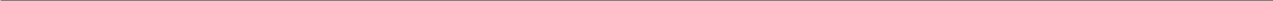 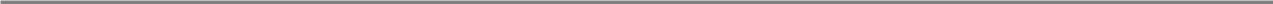 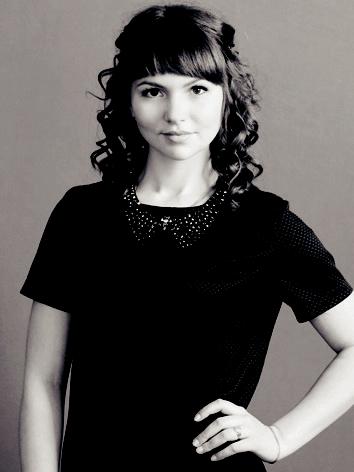 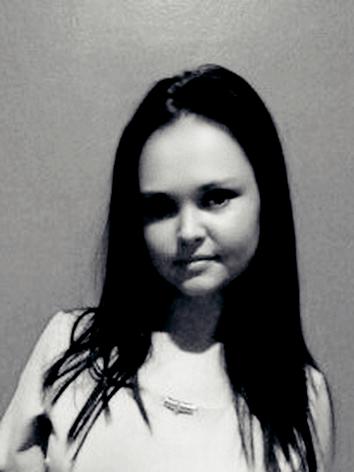 ШАРОВА Ирина АлександровнаЭкономика и бухгалтерский учет (по отраслям)Призер Всероссийской викторины, посвященной 75-летию системы профтехобразования, победитель олимпиад по английскому языку, участник областного фестиваля «Студенческая весна на арт-факультете»Волонтер МО «Контраст»Курсы «1С: Бухгалтерия 8.0»,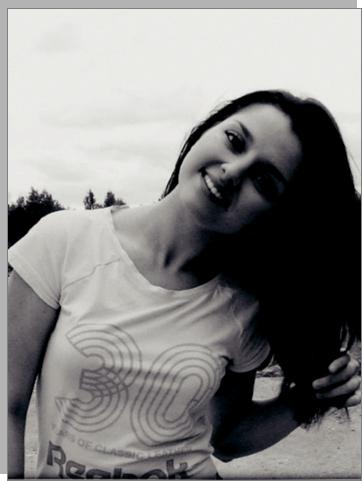 «1С: ИТС», «КонсультантПлюс»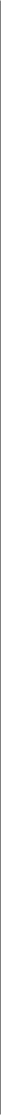 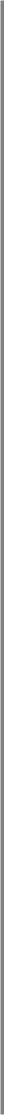 Английский (базовый)Офисные пакеты, автоматизированные системы бухучетаВ сфере обслуживания8 981 443-85-26sharova.ira2017@yandex.ru96БПОУ ВО «Сокольский педагогический колледж»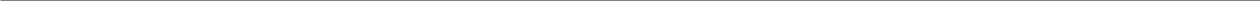 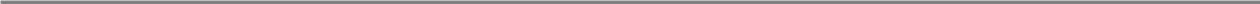 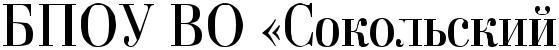 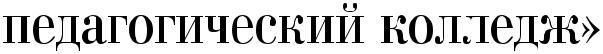 Дорогие выпускники!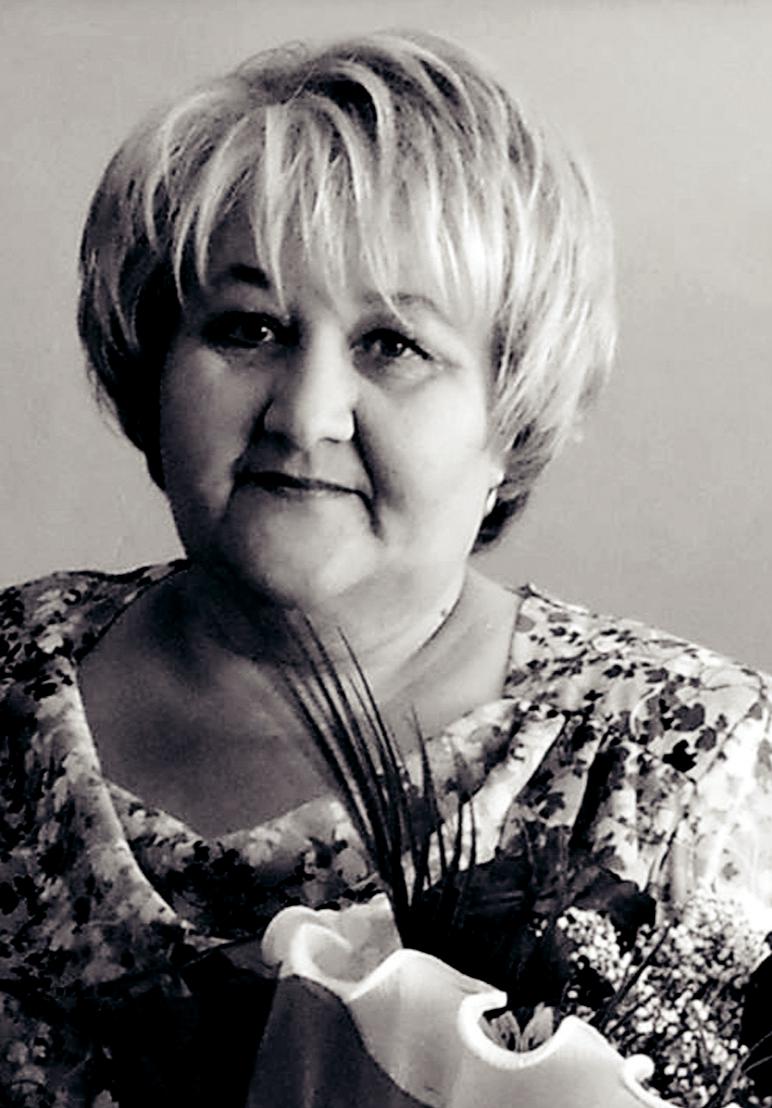 Остались позади годы студенческой жизни: веселой, счастливой, наполненной радостью открытий и незабываемых встреч. Позади конспекты, экзамены, бессонные ночи. Впереди— пора свершений, самостоятельной, взрослой жизни.Не секрет, что именно от педагогов зависит будущее каждого ребенка и страны в целом. Эта великая миссия невероятно трудна.Пусть знания, которые вы получили, и диплом нашего колледжа принесут вам только удачу, будут способствовать карьерному росту и личному счастью!Желаем вам творческих успехов, новых достижений на вашем профессиональном пути!Уверенно ступайте! В добрый путь! Любите, радуйтесь, побольше улыбайтесь, Свою лишь только не меняйте суть!И просто быть счастливыми старайтесь!И.Л. Шохина, директор БПОУ ВО «Сокольский педагогический колледж»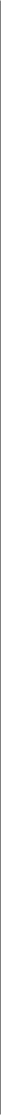 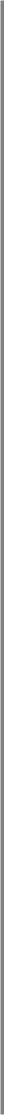 Специальности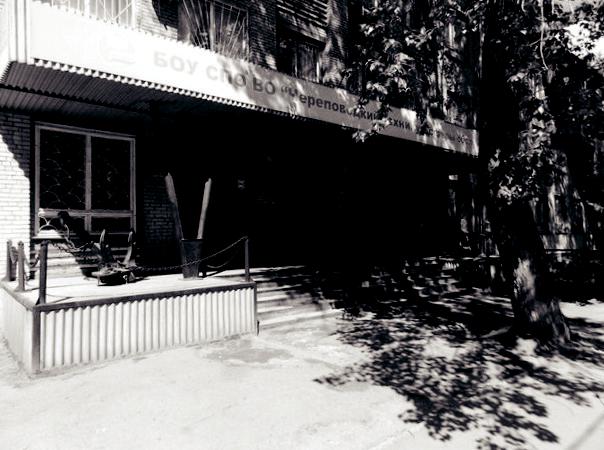 Дошкольное образованиеПедагогика дополнительного образованияСпециальное дошкольное образование97БПОУ ВО «Сокольский педагогический колледж»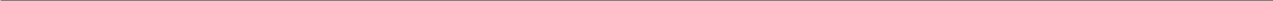 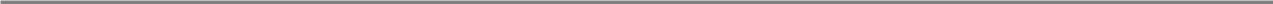 МАЛЬЧИКОВА Марина ОлеговнаДошкольное образованиеУчастник международной программы WorldSkills Russia, регионального этапа Всероссийской программы «Арт-Профи Форум», областной студенческой конференции, научно-практической интернет-конференции, общеколледжных и районных конкурсовВолонтер областных олимпийских игр, председатель общеколледжного социально-педагогического центра «Здоровье»Программа повышения квалификации «Руководитель физического воспитания»МДОУ № 20 г. СоколаАнглийский (базовый)Офисные пакетыВ сфере образования8 951 732-42-52marinamarta1244@gmail.ru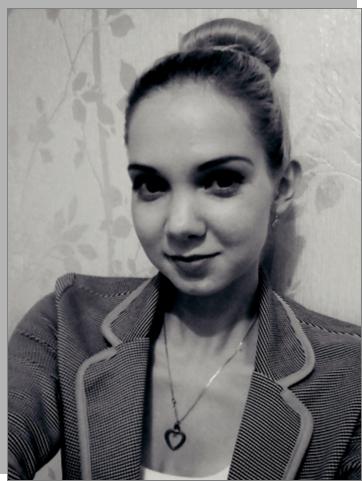 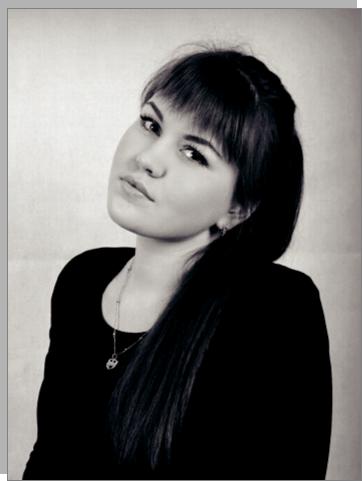 НИКИТИН Николай АндреевичПедагогика дополнительного образования в области изобразительной деятельности и декоративно-прикладного искусстваУчастник областной студенческой конференции, общеколледжных олимпиадУчастник молодежных проектов, общественных мероприятийДополнительная профессиональная программа повышения квалификации «Руководитель физического воспитания»Бизнес-курс «Ты — предприниматель»Воспитатель ДОУ, аниматорАнглийский (базовый)Офисные пакетыВ сфере образования8 953 507-37-33peduch@vologda.ru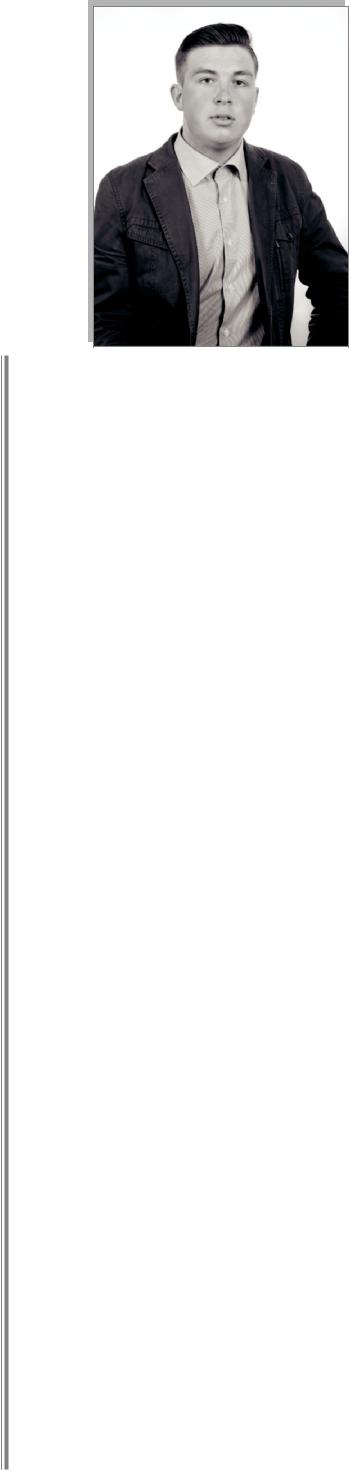 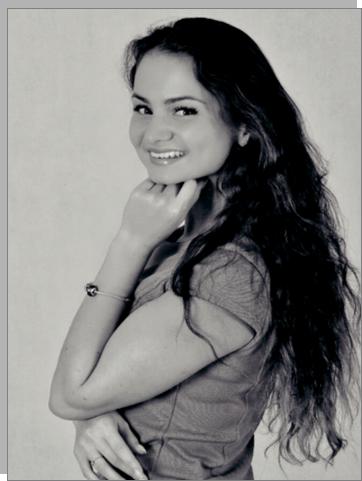 САФРОНОВ Вячеслав АлександровичПедагогика дополнительного образования в области физкультурно-оздоровительной деятельностиУчастник областной конференции «Образование и культура», районных конкурсов, фестивалейУчастник общественных мероприятий, волонтер спортивных мероприятий, районной школы КВН, председатель краеведческой секцииВожатый, инструкторпо физическому воспитанию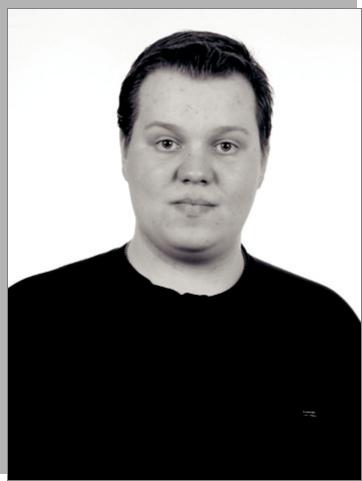 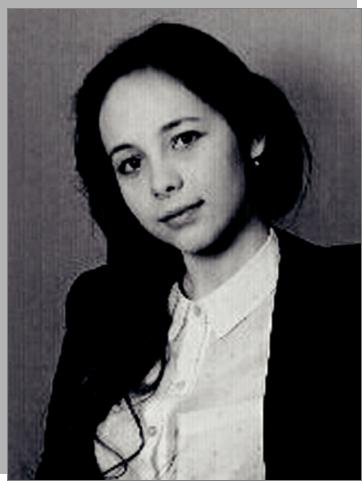 ДОЛ «Чайка» АО «РСК «МиГ», ДОЛ «Криница»Английский (базовый)Офисные пакетыВ сфере образования8 999 260-10-42peduch@vologda.ruНЕБОЙСЯ Анастасия ВячеславовнаДошкольное образованиеПобедитель и призер международной программы WorldSkills Russia, победитель регионального этапа «Арт-Профи Форум», конкурса «Женщина года», профориентационной игрыУчастник общественных мероприятий, волонтер, член совета студенческого коллектива, групоргБизнес-курс «Ты — предприниматель»ДОЛ «Чайка АО «РСК «МиГ (МИГ)»Английский (базовый), украинский (разговорный)Офисные пакетыВ сфере образования8 921 714-46-67neboisya97@mail.ruСАЛМЫГИНА Марина СергеевнаПедагогика дополнительного образования в области физкультурно-оздоровительной деятельностиПобедитель районных спортивных соревнований, участник областного фестиваля творчества, областной студенческой конференцииУчастник общественных мероприятий, член РСМ, групорг, член совета студенческого коллективаРуководитель ансамбля бального танца «Ювентус», учитель физической культуры БУК СМР «СОШ № 9»Английский (базовый)Офисные пакетыВ сфере образования, культуры, спорта и молодежной политики8 963 353-30-90peduch@vologda.ruЧЕРЕПАНОВА Виктория ВасильевнаДошкольное образованиеПризер регионального этапа Международной программы WorldSkills Russia, финалист общеколледжного конкурса профессионального мастерства, участник областных и общеколледжных конференцийУчастник общественных, спортивных мероприятий, волонтер областного фестиваля экологических театров, член учебно-воспитательной комиссииМБОУ «Подсосенская начальная школа — детский сад»Английский (базовый)Офисные пакетыВ сфере образования8 921 066-84-83peduch@vologda.ru98АПОУ ВО «Устюженский политехнический техникум»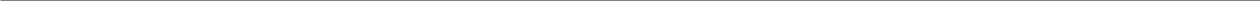 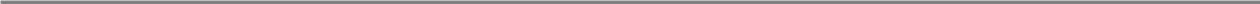 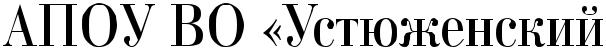 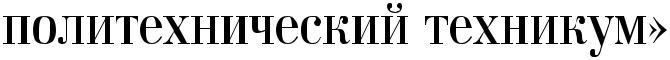 Дорогие выпускники!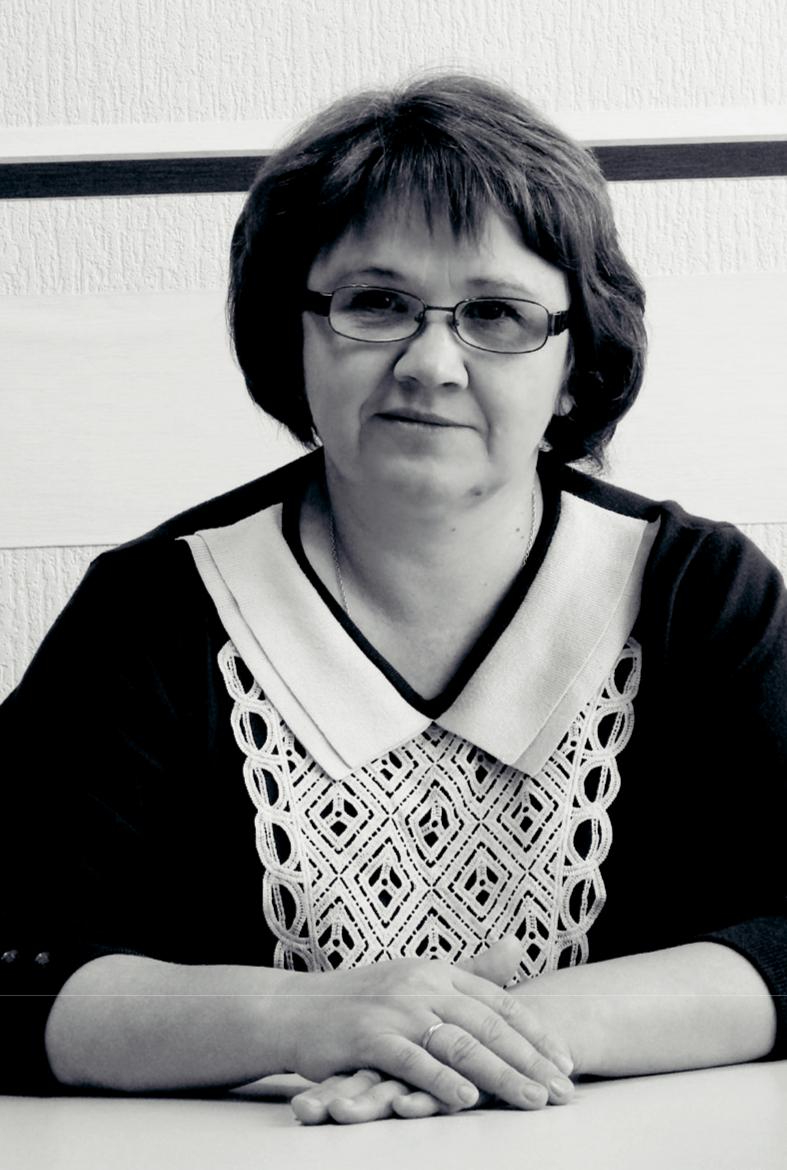 Прошедший учебный год ознаменовался для нашего техникума победами в конкурсах профессионального мастерства, яркими выступлениями в творческих конкурсах, спортивными успехами.Каждый из вас внес значительный вклад в укрепление имиджа своей профессиональной образовательной организации. Ваши отношение к овладению выбранной профессией, ответственность, стремление занимать лидирующие позиции — достойны уважения.Мы можем гордиться своими выпускниками, и мы уверены, что и в дальнейшем вы будете радовать нас своими профессиональными достижениями и активной жизненной позицией.Мне хотелось бы пожелать, чтобы вы сделали правильный выбор и никогда не останавливались в личностном и профессиональном развитии.Сегодня, открывая для вас двери в будущее, мы говорим: «В добрый путь, дорогие наши выпускники!»Л.Р. Богданова, директор АПОУ ВО «Устюженский политехнический техникум»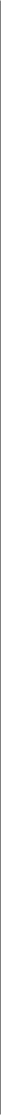 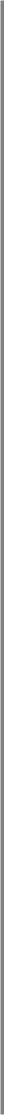 Специальности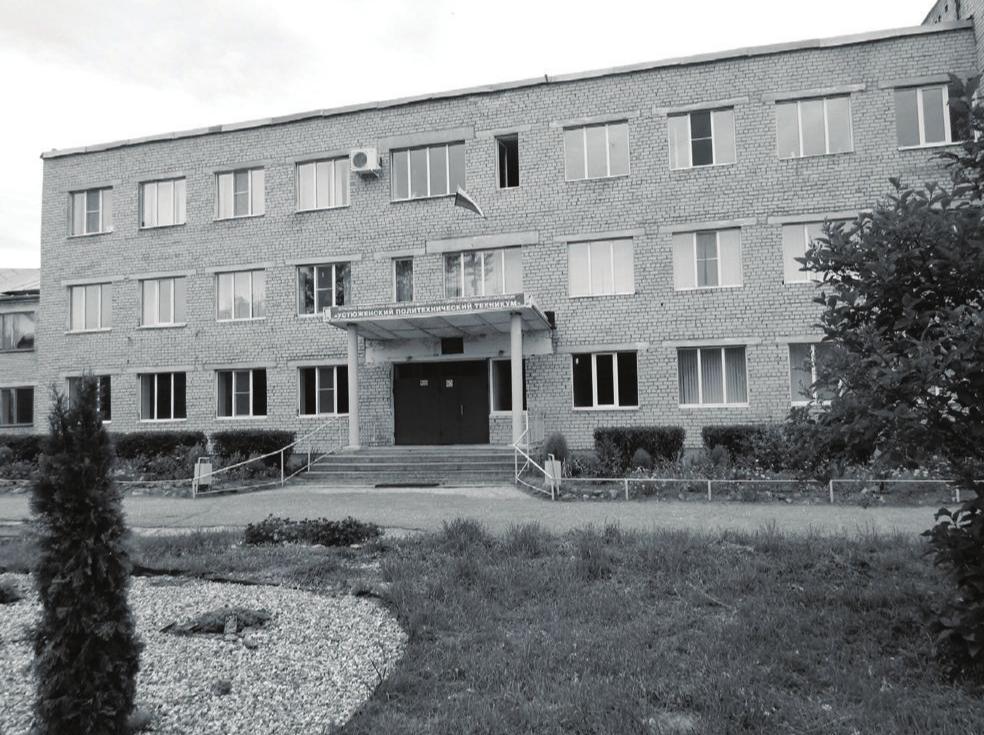 Экономика и бухгалтерский учет (по отраслям)Лесное и лесопарковое хозяйствоПрофессииАвтомеханикПовар, кондитерТракторист-машинист сельскохозяйственного производства (п. Сазоново)99АПОУ ВО «Устюженский политехнический техникум»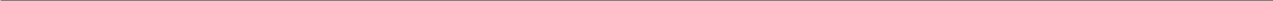 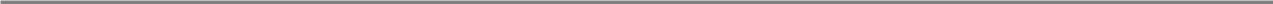 Английский (разговорный), немецкий, испанский (базовый)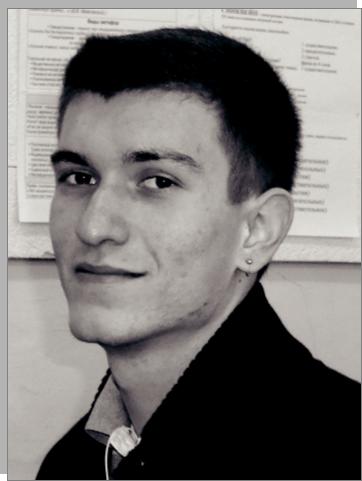 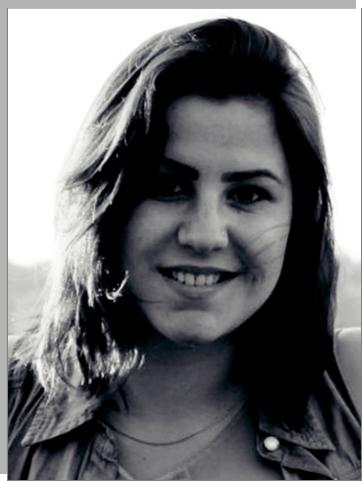 Офисные пакеты, растровые граф. редакторы, автоматизированные системы бухучета, САПР для чертежейВодитель кат. B, CВ сфере консалтинга, финансов, аудита, преподавания, управления8 931 510-43-35dimasberezkin@yandex.ru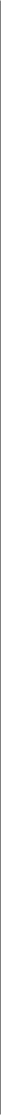 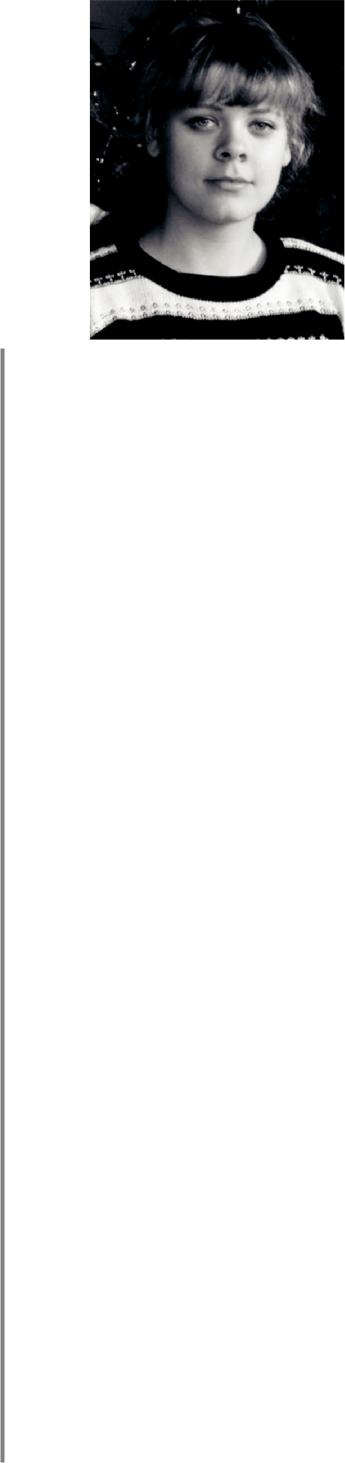 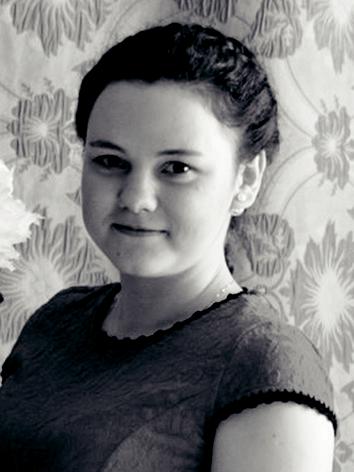 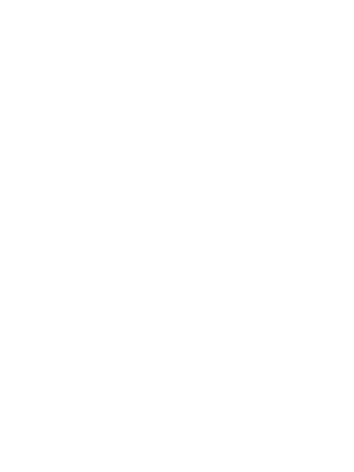 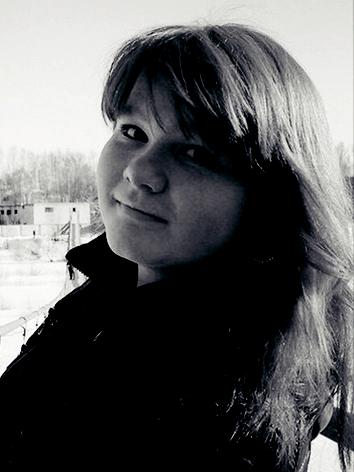 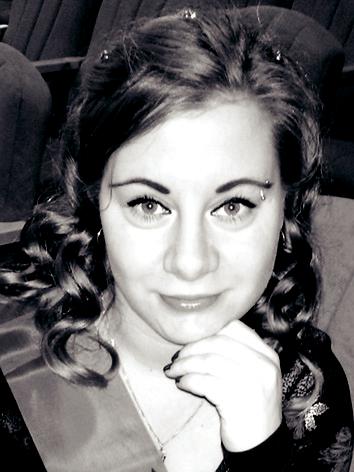 100АПОУ ВО «Устюженский политехнический техникум»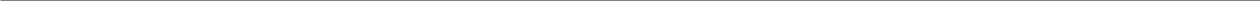 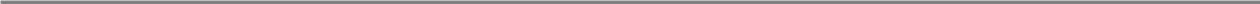 ФОТИН Никита АлексеевичПовар, кондитерУчастник областного фестиваля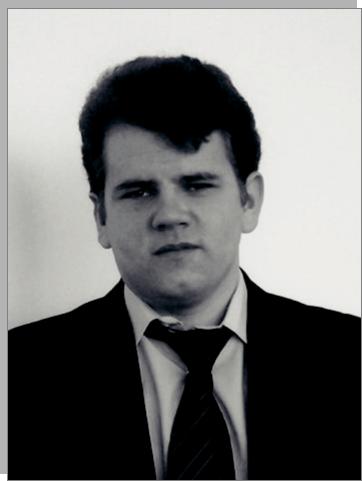 «Студенческая весна на арт-факультете» межрайонного конкурса «Юные таланты»СтаростаАнглийский (базовый)Офисные пакетыВ сфере культуры8 905 297-43-01vpered06@mail.ru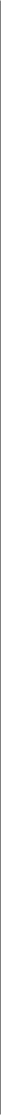 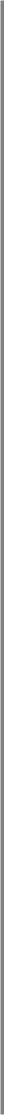 101БПОУ ВО «Череповецкий лесомеханический техникум имени В.П. Чкалова»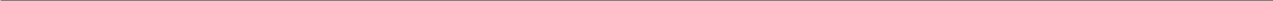 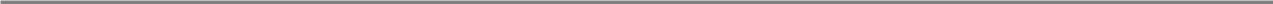 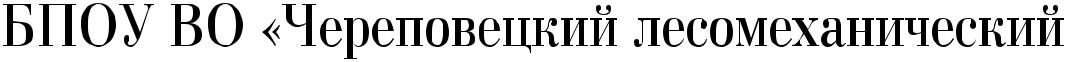 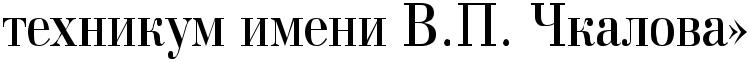 Дорогие выпускники!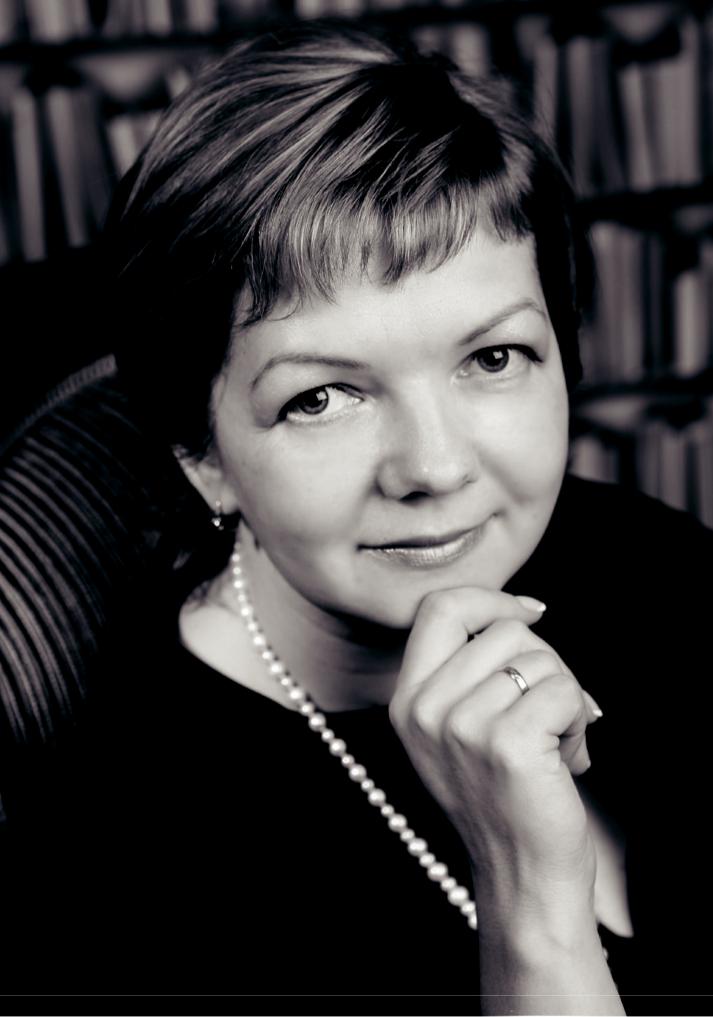 Незаметно пролетели студенческие годы — самый прекрасный период в жизни каждого человека. Позади последние экзамены и защита дипломов. Надеюсь, что полученные знания для всех, прошедших обучение в стенах Череповецкого лесомеханического техникума, станут настоящим капиталомпозволят применять профессиональный опыт в самых различных сферах — от производства до бизнеса.Философ Дэниел Деннетт предложил свой ключ к секрету счастья: «Найдите для себя что-нибудь более важное, чем вы сами,посвятите этому жизнь». Стране нужны толковые специалисты. Верю, что ваш выбор профессии не случаен и за время обучения в нашем техникуме вы только укрепились в осознании своего призвания.Пусть техникум станет для вас трамплином в большую жизнь. Желаем вам обязательно найти себе интересную работу,сделать отличную карьеру и никогда не забывать родные стены вашей образовательной организации, двери которой всегда будут широко распахнуты перед вами.Е.Д. Ревина, директор БПОУ ВО «Череповецкий лесомеханический техникум имени В.П. Чкалова»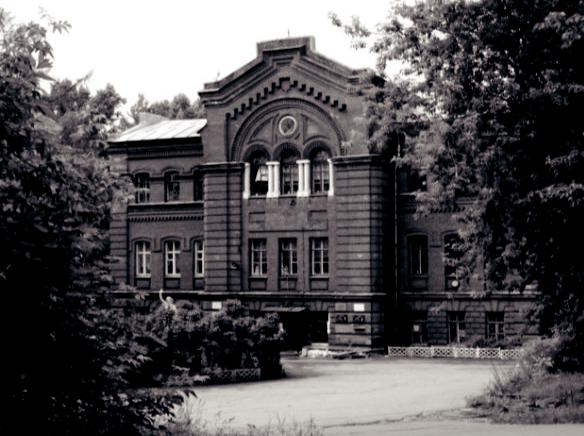 Специальности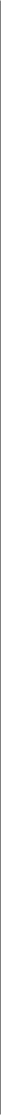 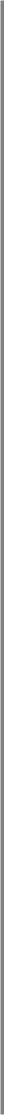 • Электрические станции, сети и системы• Техническая эксплуатация и обслуживание электрическогои электромеханического оборудования (по отраслям)• Организация перевозок и управление на транспорте• Техническое обслуживание и ремонт автомобильного транспортаТехническая эксплуатация подъемно-транспортных, строительных, дорожных машин и оборудования (по отраслям)Технология лесозаготовокТехнология деревообработкиТехнология комплексной переработки древесиныЭкономика и бухгалтерский учетОперационная деятельность в логистикеБанковское делоПраво и организация социального обеспечения102БПОУ ВО «Череповецкий лесомеханический техникум имени В.П. Чкалова»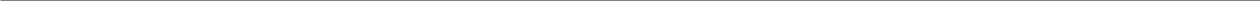 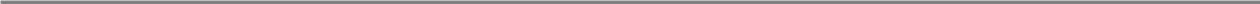 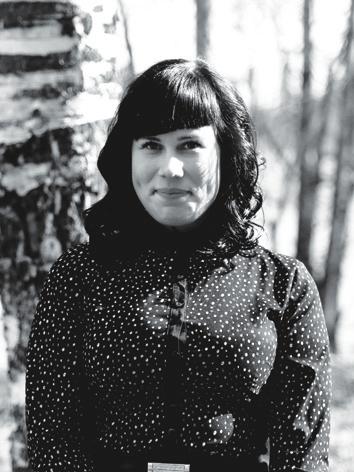 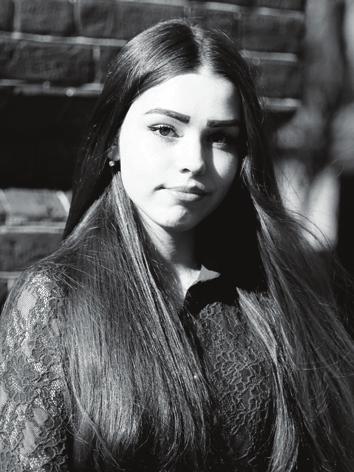 БЕЛОСЕЛЬСКАЯ Алёна ВасильевнаПраво и организация социального обеспеченияУчастник городских научно-практической конференций, участник, призер и победитель Всероссийских олимпиадОрганизатор профориентационных мероприятийКурсы управления персоналомАнглийский (базовый)В сфере юриспруденции в судах общей юрисдикции8 953 515-84-57beloselskaya.alyona@yandex.ru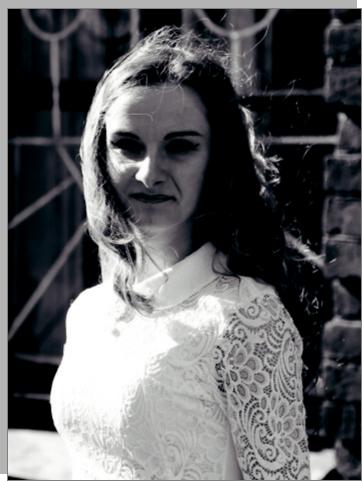 ВАРНИКОВ Дмитрий ОлеговичТехническое обслуживание и ремонт автомобильного транспортаУчастник олимпиад по русскому языку и математикеУчастник соревнований по футболу среди учебных заведенийЗаместитель старостыПАО «Ростелеком» (специалист)Английский (разговорный)Офисные пакеты, растровые граф. редакторы, Java, САПР для чертежейВодитель кат. BВ сфере автомобильного транспорта8 951 738-06-22www.dmitriyNice@bk.ru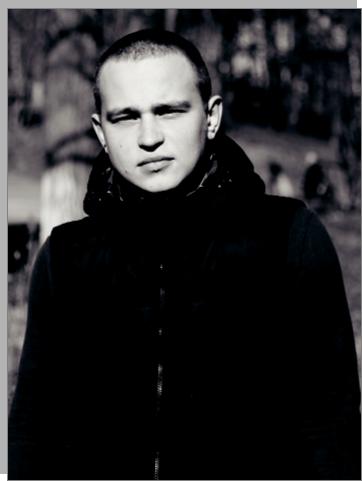 БУКВИНА Юлия АндреевнаТехнология комплексной переработки древесиныУчастник Международной Олимпиады профессионального мастерства, Всероссийского дистанционного конкурсаПомощь в подготовке и проведении профориентационного мероприятияКурсы управления персоналом, организации и кадрового делопроизводстваМенеджер по ремонту, продаже сотовых телефонов и ноутбуковНемецкий (базовый)Офисные пакеты, растровые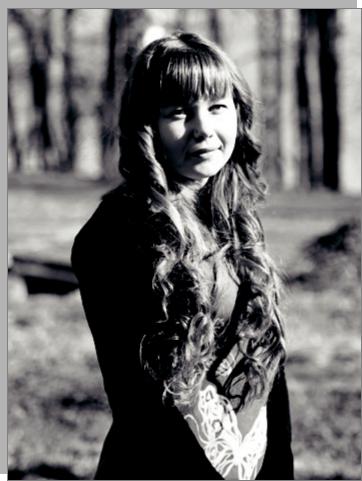 и векторные граф. редакторы, САПР для чертежейВодитель кат. BВ деревообрабатывающей сфере, ведущий специалист, психолог8 953 522-18-68bukvina.96@mail.ru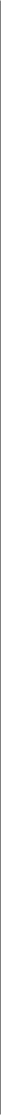 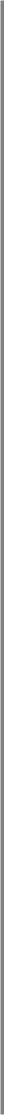 ВИНОГРАДОВА Марина АлександровнаПраво и организация социального обеспеченияУчастник Всероссийских олимпиад, Областной акции «Я — Гражданин Российской Федерации»Заместитель старосты, участник общественных мероприятийАнглийский (базовый)Офисные пакеты, JavaВ сфере юриспруденции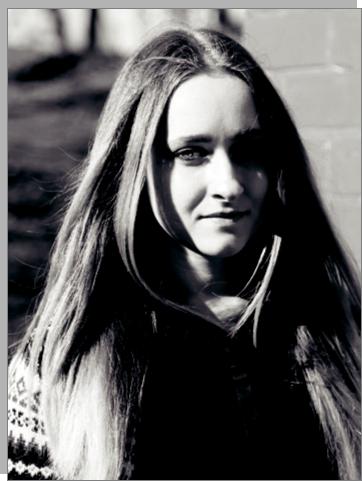 по гражданским делам, секретарь в суде, полиции8 953 500-53-30MVinogradovaA@yandex.ru103БПОУ ВО «Череповецкий лесомеханический техникум имени В.П. Чкалова»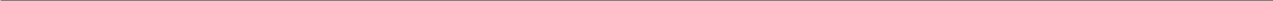 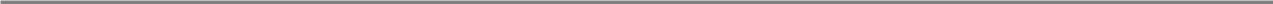 В сфере переработки древесины, образования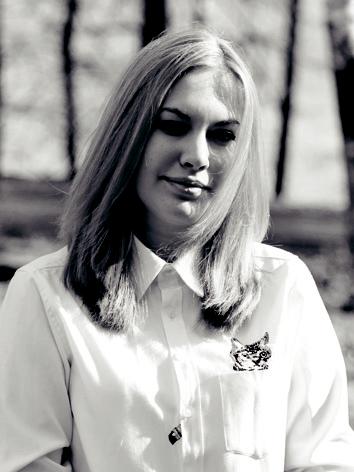 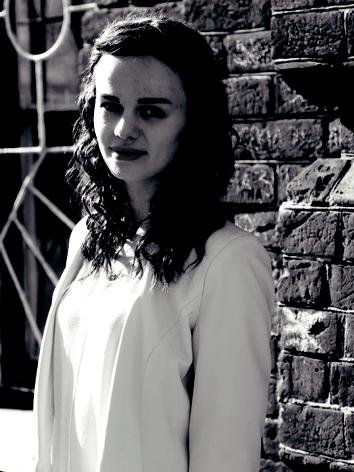 8 951 748-54-72lopster.maria@yandex.ruАнглийский (базовый)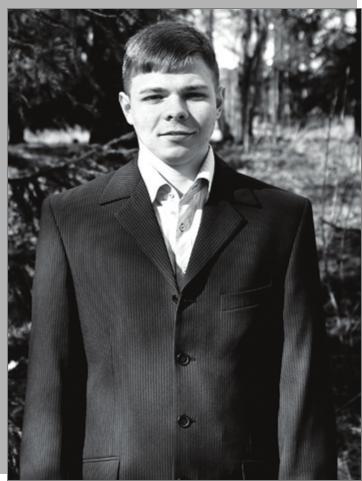 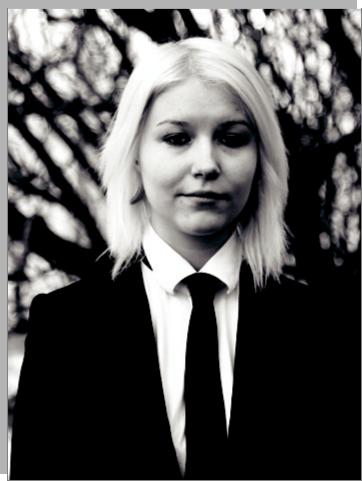 Офисные пакеты, САПР для чертежейВодитель кат. A, BРуководитель предприятия, занимающегося обслуживанием и ремонтом автомобилей8 921 257-18-19a-korznikov@rambler.ru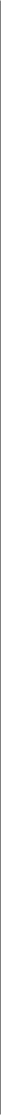 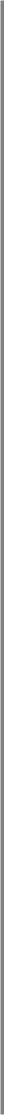 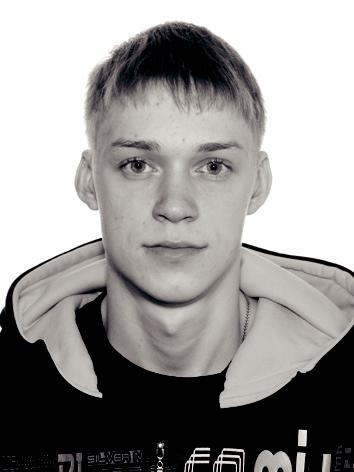 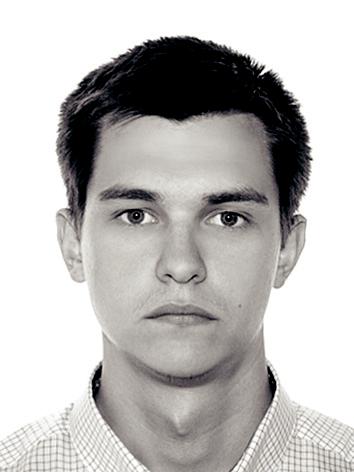 104БПОУ ВО «Череповецкий лесомеханический техникум имени В.П. Чкалова»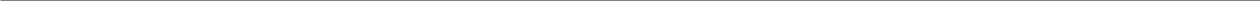 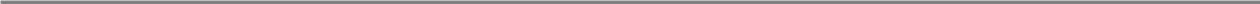 автомобильного транспорта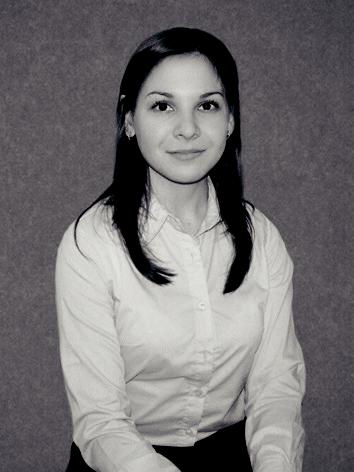 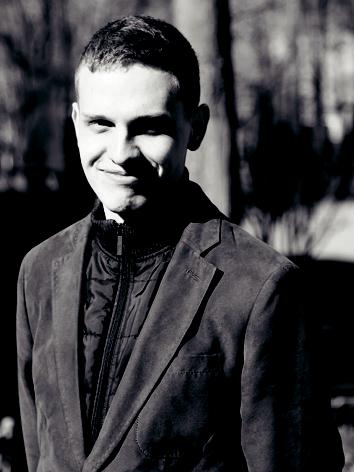 • 8 921 138-68-30• dimaogromnyj@live.ruРЗАЕВА Мария АбдулнасировнаТехнология лесозаготовокУчастник и призер олимпиад, победитель конкурса профессионального мастерства, участник выставки технического творчестваСтаростаКурсы секретаря-референтаАнглийский (базовый)По специальности8 900 557-40-06dem.dies@yandex.ru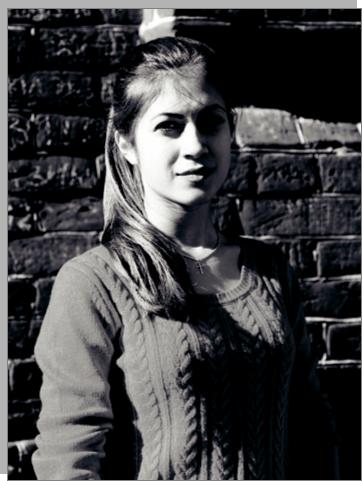 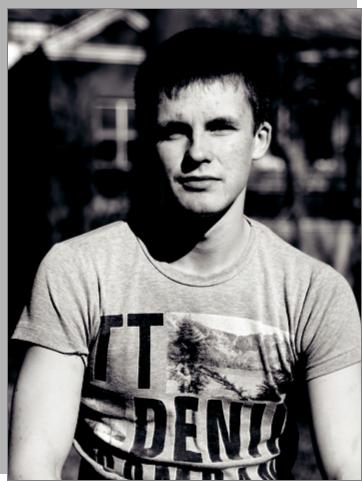 ЧИСТЯКОВ Владислав Олегович• Техническая эксплуатация подъемно-транспортных, строительных, дорожных машин и оборудования (по отраслям)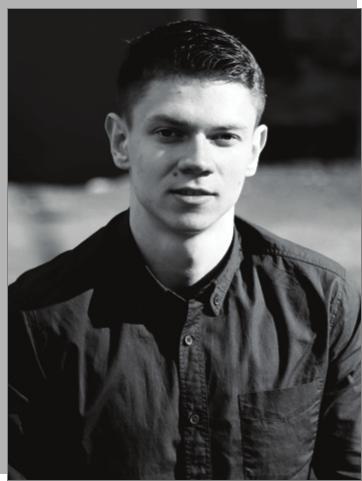 Участник и победитель областных и городских олимпиадУчастник общественных мероприятий техникумаАнглийский (базовый)Водитель кат. BПо специальности8 953 506-31-58vlad4ystyakov@mail.ruСУРОВИЦЫН Сергей АлександровичТехническое обслуживание и ремонт автомобильного транспортаЭлектромонтерАнглийский (базовый)Водитель кат. A, B, CАвтомеханик8 931 517-30-25surovserg9601@yandex.ru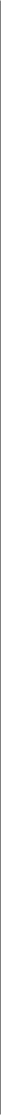 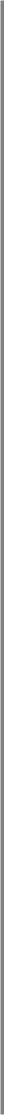 105БПОУ ВО «Череповецкий медицинский колледж имени Н.М. Амосова»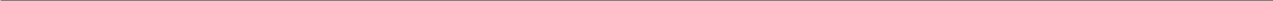 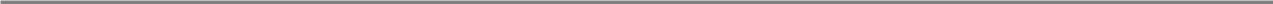 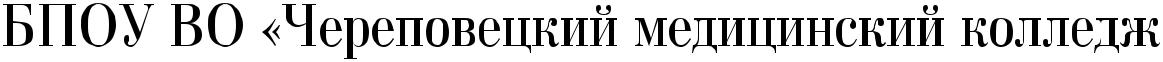 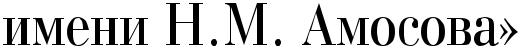 Череповецкий медицинский колледж имени Н.М. Амосова гордится своими выпускниками, которые своими достижениями вписали в историю нашей организации много славных страниц. Пройдет совсем немного времени, и мы будем гордиться трудовыми успехами и профессиональными победами сегодняшних студентов.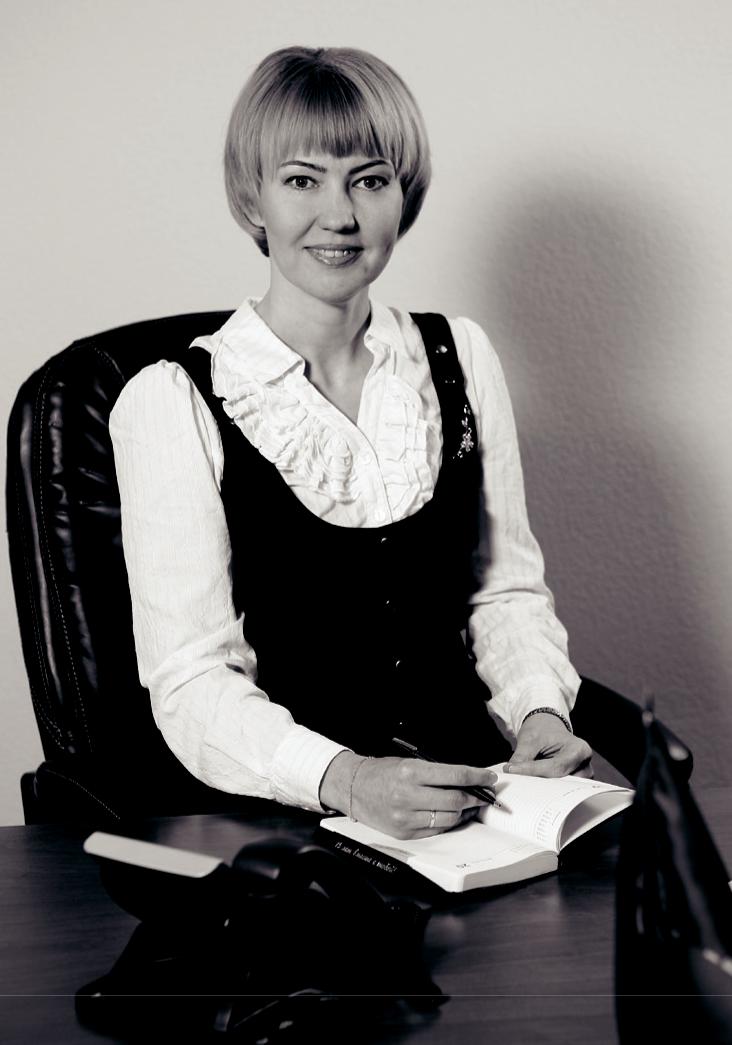 Завершив обучение в своей Alma mater, наши выпускники разлетаются по домам, в самые отдаленные уголки Вологодской области, России. Сегодня нет ни одной медицинской организации в городе Череповце, где бы они ни трудились. Уверена, что знания, которые вы получили в стенах медицинского колледжа, станут надежным фундаментом для построения блестящего будущего на выбранном поприще.Колледж заложил в вас необходимые качества для того, чтобы вы могли состояться в профессии, добиться успехов в обществе, проявить себя человеком и гражданином.Мудрый афоризм гласит: «Тот, кто не помнит своего прошлого, не имеет будущего, а кто не думает о будущем – теряет настоящее». С получением диплома для вас ничего не закончилось и не началось, просто жизнь во всей ее полноте продолжается и становится еще более сложной, насыщенной и интересной. Убеждена, кроме профессиональный знаний и навыков, которые дают уверенность в себе, студенческие годы научили вас брать на себя ответственность, быть решительными, постоянно развиваться, не почивая на лаврах.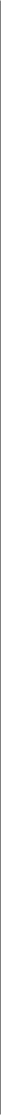 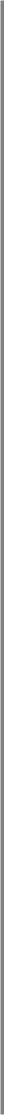 Современность требует от нас непрерывного обучения, постоянного развития и совершенствования, ведь образование – это основа успешной карьеры и достойной жизни человека.желаю, чтобы вы всегда ставили перед собой амбициозные цели, пусть вам сопутствуют удачауспех в реализации поставленных задач!А.М. Александрова, директор БПОУ ВО «Череповецкий медицинский колледж имени Н.М. Амосова»Специальности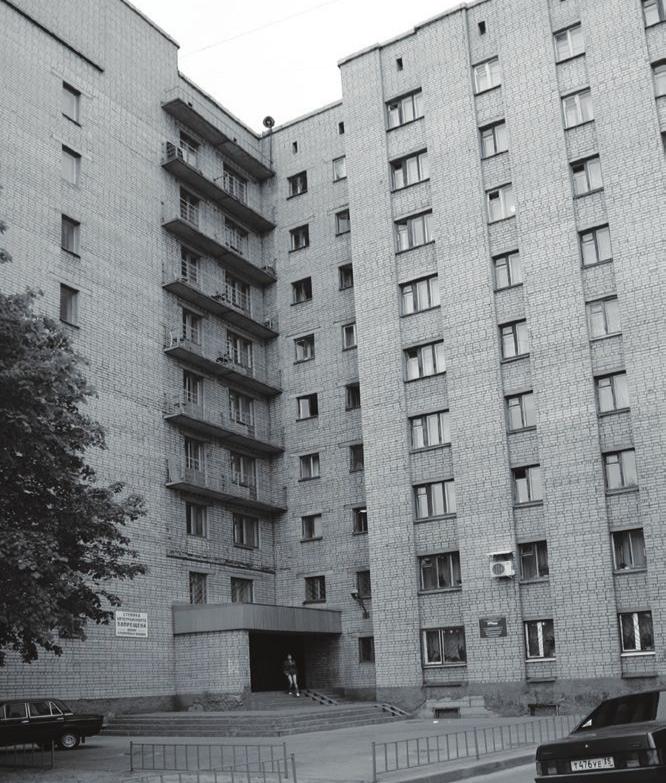 • Лечебное дело• Сестринское дело106БПОУ ВО «Череповецкий медицинский колледж имени Н.М. Амосова»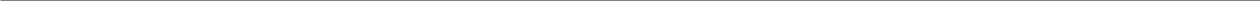 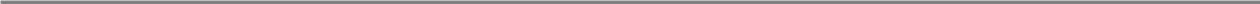 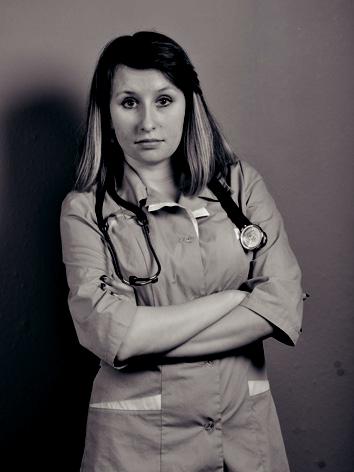 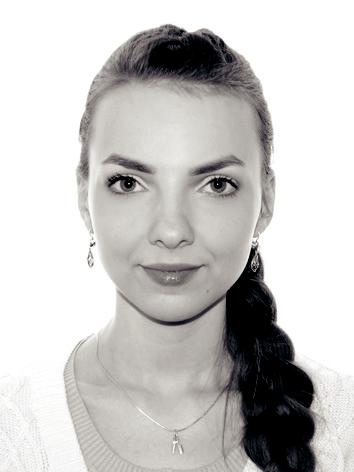 ИВАНОВА Марина АлександровнаЛечебное делоПризер областного этапа конкурса профессионального мастерства, лучший студентУчастник общественных мероприятийКурсы массажаБУЗ ВО «Медсанчасть Северсталь»Английский (разговорный)Офисные пакетыВ сфере здравоохранения, фельдшер на подстанции скорой медицинской помощи8 900 538-51-77marina15ivanova15@rambler.ru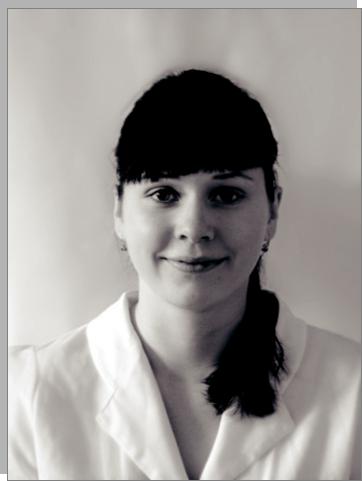 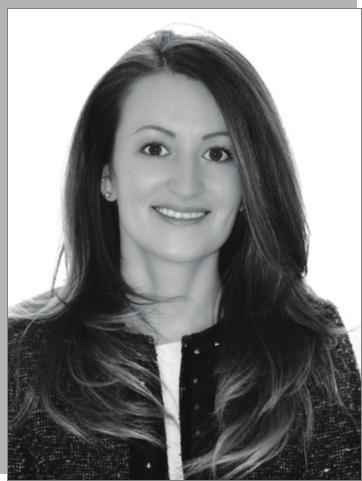 МАРЕНКОВА Анастасия ИгоревнаЛабораторная диагностикаУчастник городской конференцииУчастник общественных мероприятий колледжаКурсы повышения квалификации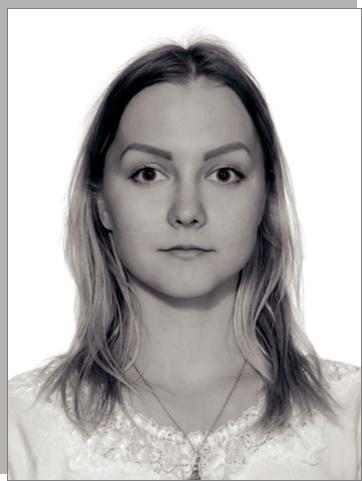 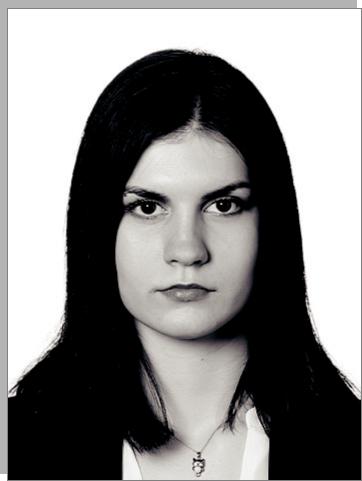 по специальности «Гистология»• ООО «Развитие», БУЗ ВО «Чергорроддом»Английский (разговорный), испанский (базовый)Офисные пакеты, Delphi, автоматизированные системы бухучетаВодитель кат. BВ сфере здравоохранения, лаборант-гистолог8 951 746-15-35Ananasichek-shibaeva@yandex.ruКРЮЧКОВА Евгения ВладимировнаСестринское делоПризер конкурса «Студент года», участник межрегиональных студенческих научно-практических конференцийУчастник общественных мероприятийКурсы английского языкаМладший медицинский персонал, администраторАнглийский (базовый), немецкий (базовый)Офисные пакетыВодитель кат. BВ сфере здравоохранения, медицинская сестра8 921 052-37-68odeka@mail.ru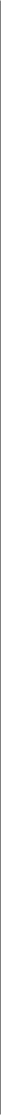 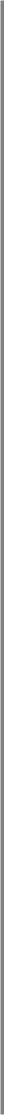 СПИРИНА Анна АлексеевнаСестринское делоУчастник и призер Амосовских чтенийСтароста, председатель студсоветаАнглийский (базовый)Офисные пакетыВ сфере здравоохранения, акушер-гинеколог8 965 737-57-93spirinaelena76@mail.ru107БПОУ ВО «Череповецкий медицинский колледж имени Н.М. Амосова»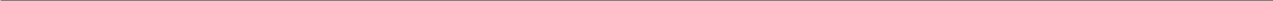 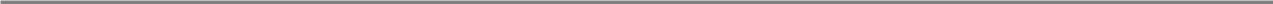 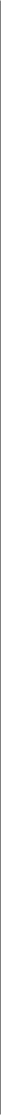 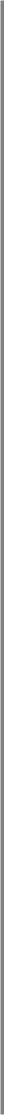 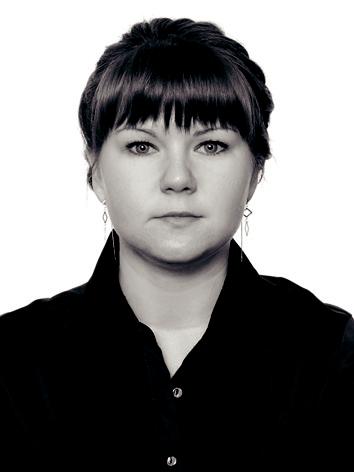 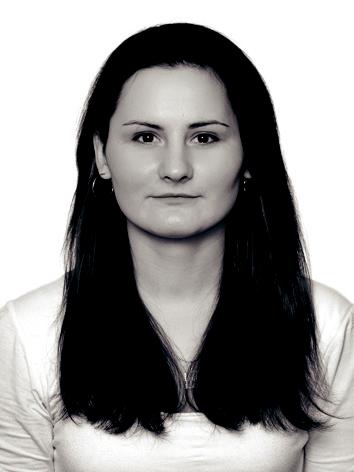 108БПОУ ВО «Череповецкий металлургический колледж имени академика И.П. Бардина»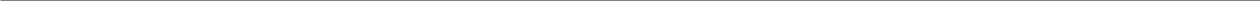 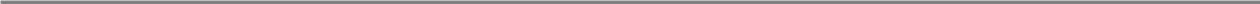 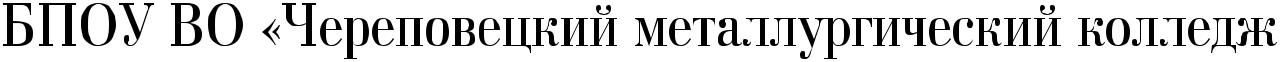 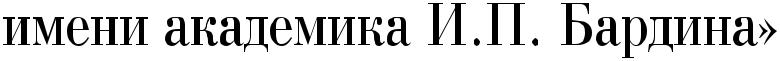 Дорогие выпускники!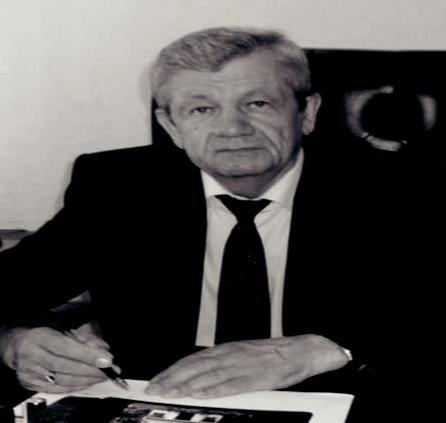 Вот и подошло к завершению время обучения в колледже, наполненное новыми знаниями, яркими событиями, интересными делами, большими возможностями для самовыражения и совершенствования!Получение диплома — это результат приложенных усилий студентов, родителей и всего коллектива колледжа. Это хороший жизненный старт, уверенность в завтрашнем дне!Благодаря вашему трудолюбию и ответственности, активному овладению знаниями и успешному профессиональному становлению, участию в исследовательской, творческой и спортивной деятельности вы, несомненно, приобрели высокую конкурентоспособность на рынке труда и будущие работодатели в скором времени смогут это оценить.Мы гордимся своими выпускниками, их потенциалом, желанием не просто соответствовать требованиям современного производства, но и непрестанно совершенствоваться.Не бойтесь жизненных трудностей. Пусть полученные в колледже знания и опыт профессиональной деятельности, упорство и труд, любовь близких и поддержка друзей помогают вам постоянно идти вперед.Надеюсь, что вы построите успешную профессиональную карьеру, добьетесь в жизни поставленных целей, станете по-настоящему счастливыми людьми!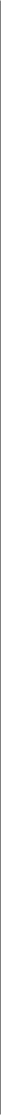 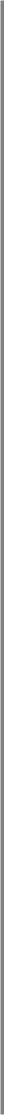 Д.И. Гуляев, директор БПОУ ВО «Череповецкий металлургический колледж имени академика И.П. Бардина»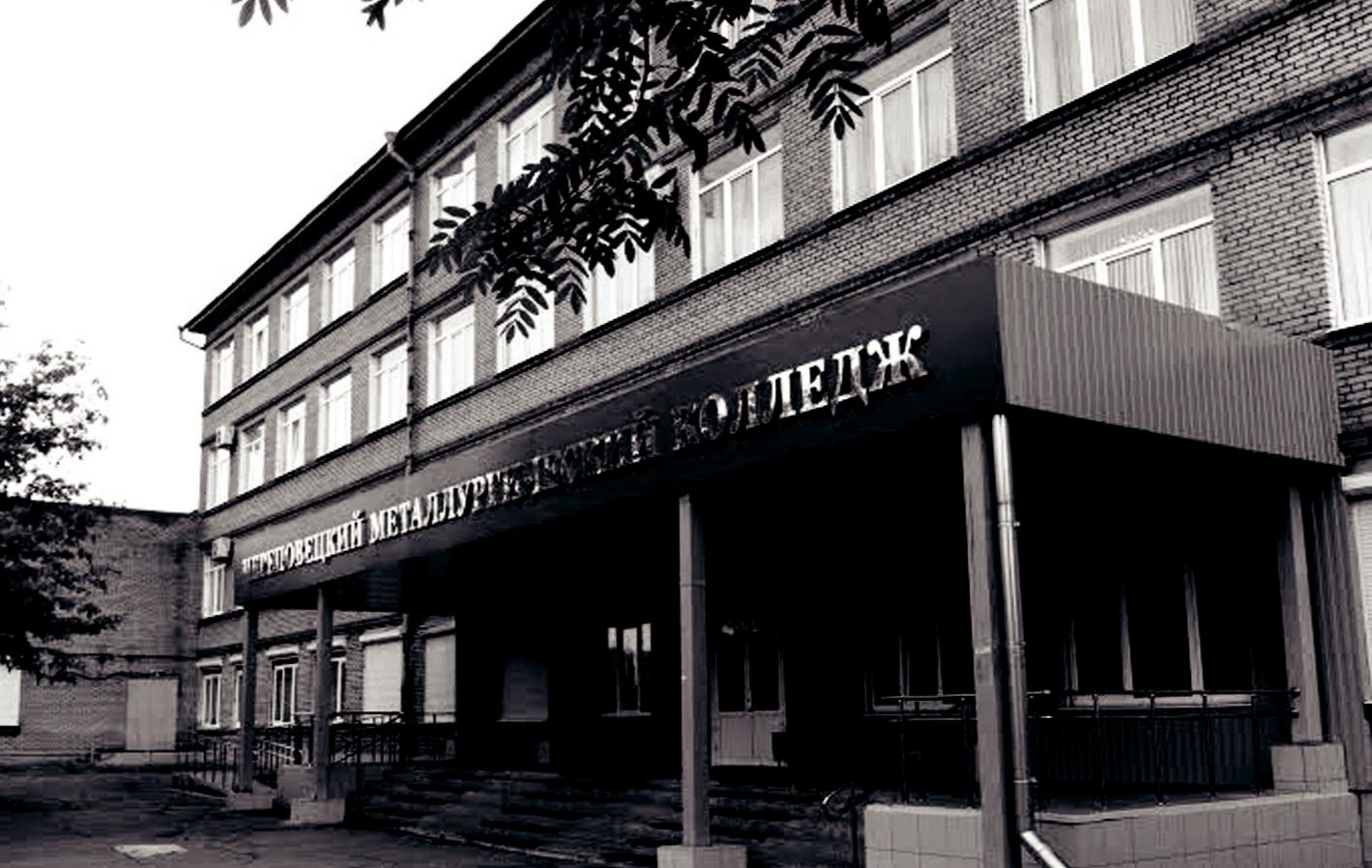 109БПОУ ВО «Череповецкий металлургический колледж имени академика И.П. Бардина»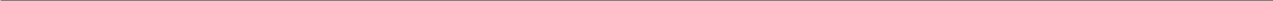 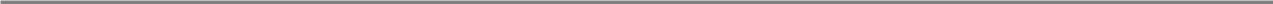 СпециальностиАвтоматизация технологических процессов и производств (по отраслям)Обработка металлов давлениемТехническая эксплуатация электрического и электромеханического оборудования (по отраслям)Монтаж и техническая эксплуатация промышленного оборудования(по отраслям)Металлургия черных металловКоксохимическое производствоТехнология продукции общественного питанияКомпьютерные системы и комплексыПрограммирование в компьютерных системахЭкономика и бухгалтерский учет (по отраслям)ПрофессииАвтомеханикСтаночник (металлообработка)Сварщик (электросварочные и газосварочные работы)Машинист крана металлургического производстваМашинист локомотиваАДАМОВ Даниил Сергеевич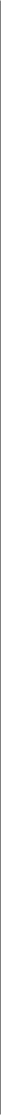 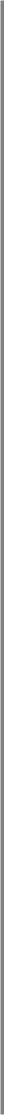 Программирование в компьютерных системахУчастник всероссийских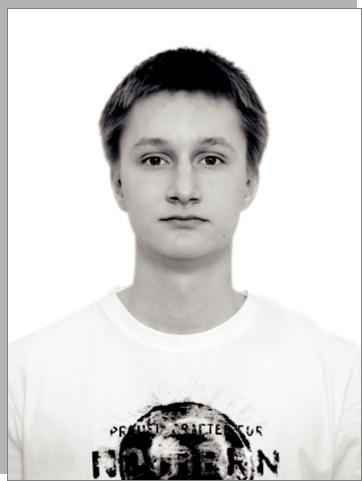 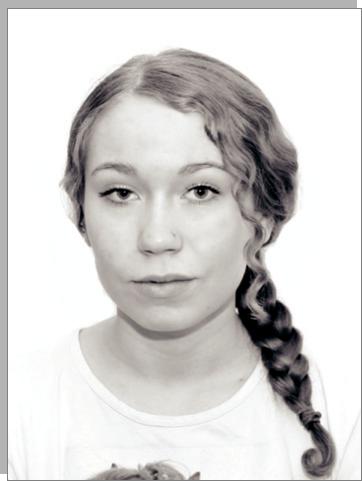 региональных научно-практических конференций, областного конкурса научно-технических проектов области• Помощь в организации выборов Губернатора Вологодской области• Курсы «Компьютерные технологии», «Программирование в среде Delphi»• Английский (разговорный)• Офисные пакеты, растровыевекторные граф. редакторы, PHP, C++, C#, SQL, Delphi, автоматизированные системы бухучета, САПР для чертежей• Водитель кат. B• В сфере разработки ПО, программист• 8 999 260-46-55• danith@yandex.ruВИКТОРОВА Александра АлександровнаТехнология продукции общественного питанияЛауреат Российского межрегионального творческого конкурса по иностранному языку, Всероссийской олимпиады «Горячие блюда», Российской межрегиональной олимпиады по менеджментуУчастник ежегодной ярмарки профессий, кулинарного фестиваля, внутриколледжных соревнованийРесторан «Огни Баку» (официант)Английский (базовый)Офисные пакеты, растровые граф. редакторы, автоматизированные системы бухучетаВ сфере общественного питанияпо специальности8 953 502-30-09sashcou14@mail.ru110БПОУ ВО «Череповецкий металлургический колледж имени академика И.П. Бардина»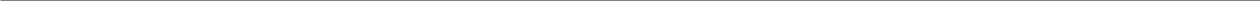 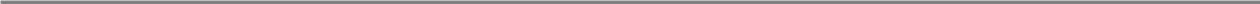 ГУСЕВА Кристина ДанииловнаТехнолог продукции общественного питанияЛауреат российских межрегиональных олимпиад по менеджменту, литературе,победитель конкурса русского языкаУчастник «Кросса нации»Бар-ресторан (повар)Английский (разговорный), французский (базовый)Офисные пакеты, растровые граф. редакторы, Java, автоматизированные системы бухучетаВ сфере общественного питания, шеф-повар, управляющий8 951 741-88-91k.kazachinskaya@mail.ru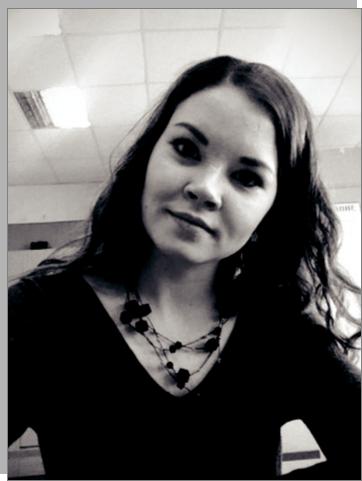 ЖИЛЬЧУК Артём ВалерьевичМонтаж и техническая эксплуатация промышленного оборудованияАктивист Вологодского Областного Совета ГМПР, помощь в организации праздничной демонстрации и митинга профсоюзов города Череповца, областной ярмарки профессий «День карьеры молодежи»Курсы в рамках открытого сбора студенческого актива Вологодской области «ОССА»ООО «Дейфи» (ассистент менеджера)Английский (базовый)Водитель кат. BВ ПАО «Северсталь»8 900 501-54-47artghilchuk@mail.ru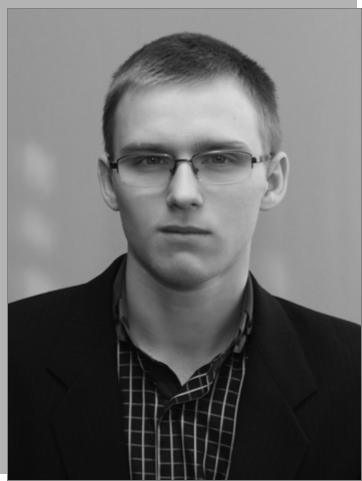 ЖИРОВА Виктория ИгоревнаОбработка металлов давлениемУчастник областного конкурса исследовательских работ, научно-практической конференции, Всероссийского научно-образовательного форума, городской научно-практической конференции исследовательских, изобретательских и творческих работ, конкурса на соискание региональной премии «Гражданская инициатива»Участник благотворительных акцийАнглийский (базовый)Офисные пакеты, Java,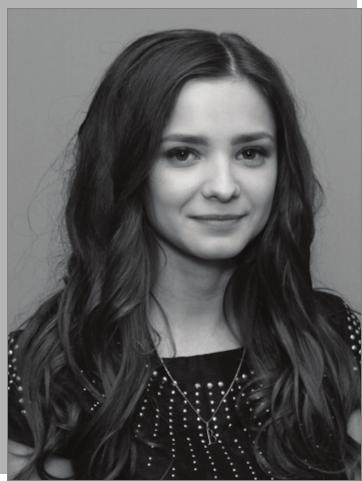 САПР для чертежейВодитель кат. BВ ПАО «Северсталь», оператор ПУ8 999 791-79-01lyna-ch@mail.ruМОРОЗ Татьяна ВасильевнаКоксохимическое производствоУчастник городских спортивных соревнований, Всероссийской студенческой научно-технической конференции «Молодежь и наука ХХI века», Региональной научно-практической конференции «От творчества студента к творчеству ученого»Член горно-металлургического профсоюза РоссииКурсы «Создание, развитие, функционирование органов студенческого самоуправления образовательных организаций Вологодской области»Английский (разговорный)Офисные пакеты, C++Водитель кат. BВ ПАО «Северсталь», химик-технолог8 981 423-69-23MTanysa@yandex.ru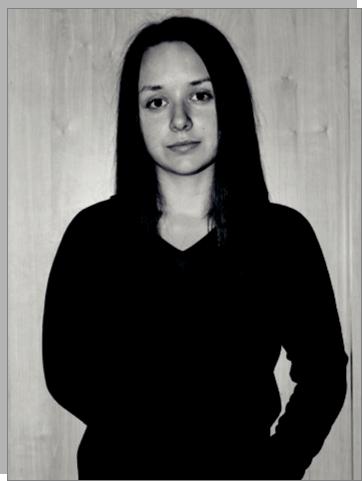 МАЛЬЦЕВА Наталья ВасильевнаОбработка металлов давлениемУчастник городской олимпиады по материаловедению, областного конкурса исследовательских работ студентов, всероссийских, городских и внутриколледжных конференций, победитель конкурса на соискание региональной премии «Гражданская инициатива»Участник благотворительных акцийАнглийский (базовый)Офисные пакеты, Java,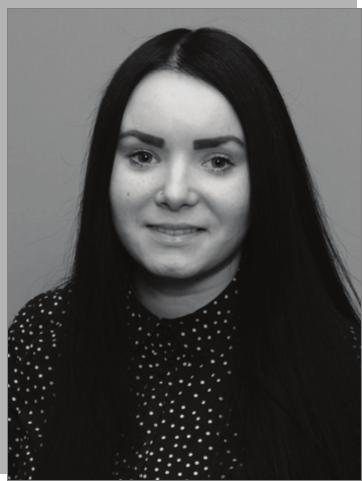 САПР для чертежей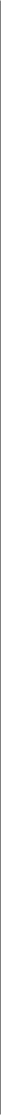 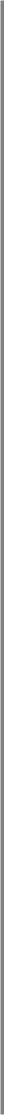 В ПАО «Северсталь», оператор ПУ8 911 521-36-01tuska39@rambler.ruНОВОЖИЛОВА Анастасия ОлеговнаЭкономика и бухгалтерский учет (по отраслям)Призер областного конкурса профессионального мастерства, участник и призер Международного дисциплинарного конкурса по экономике, участник всероссийских олимпиадАнглийский (базовый)Офисные пакеты, автоматизированные системы бухучетаВ сфере финансов, бухгалтерии8 921 134-24-50novozhilovaanastasiyaolegovna@mail.ru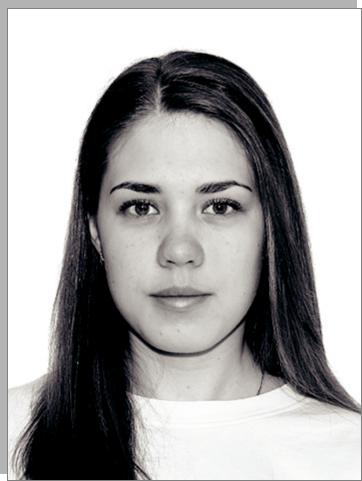 111БПОУ ВО «Череповецкий металлургический колледж имени академика И.П. Бардина»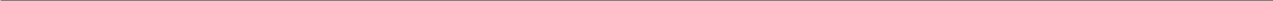 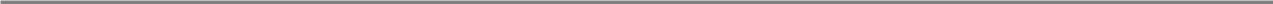 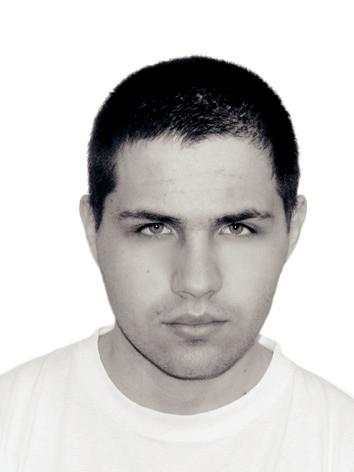 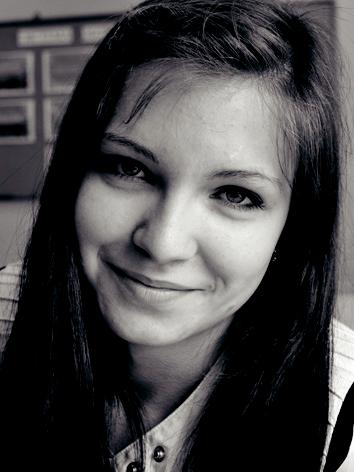 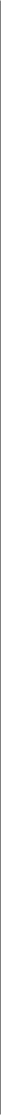 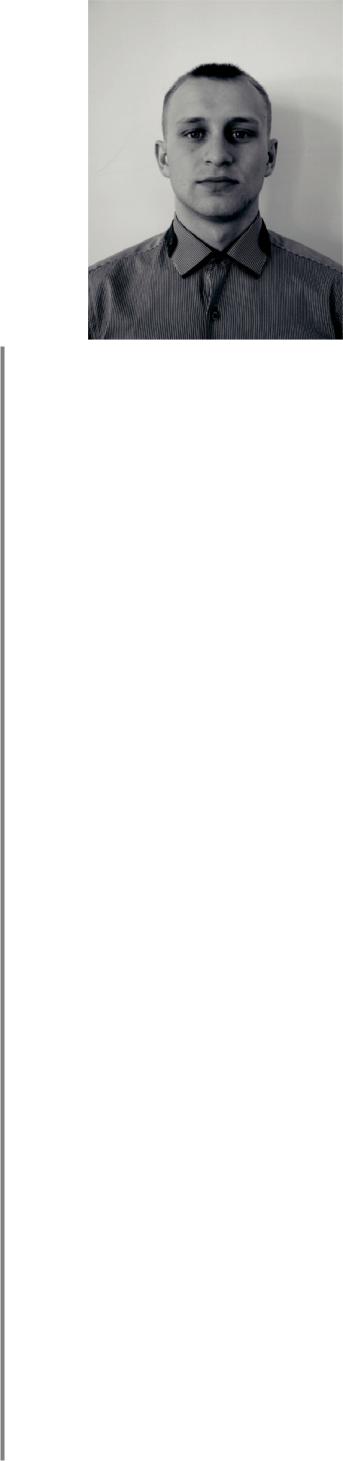 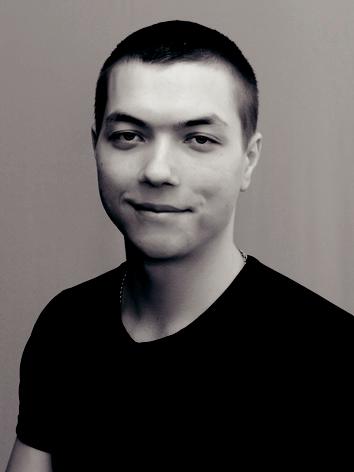 ХОНИН Сергей МихайловичМонтаж и техническая эксплуатация промышленного оборудованияЛауреат российских межрегиональных олимпиад, научно-практической внутриколледжной конференции «Весна, юность, наука»Участник благотворительного базара «Вологодская область — территория добрых дел»Электросварщик (2 разряд), токарь (3 разряд)Немецкий (базовый)Офисные пакеты, растровые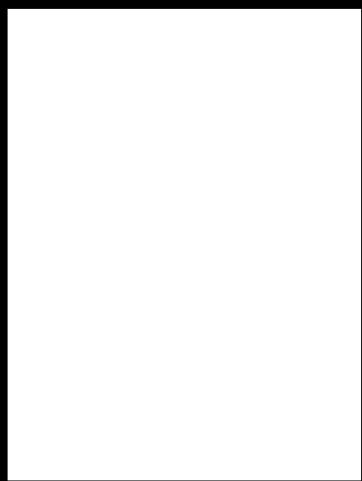 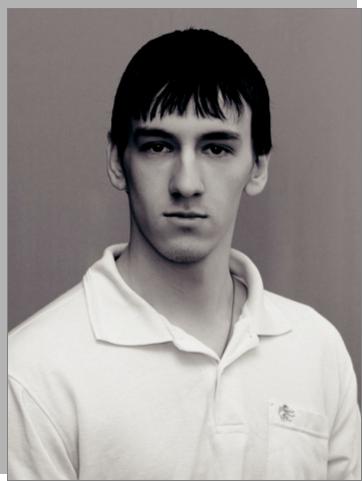 и векторные граф. редакторы, САПР для чертежейВодитель кат. BВ сфере ремонтной деятельности, бригадир, мастер, начальник участка8 921 837-82-75cepg96@yndex.ruХРУЛЕВА Анастасия ИгоревнаЭкономика и бухгалтерский учет (по отраслям)Победитель областного конкурса профессионального мастерства, участник всероссийских олимпиад, международного дистанционного конкурса по экономикеАнглийский (базовый)Офисные пакеты, автоматизированные системы бухучетаЭкономист, бухгалтер8 921 835-47-06Mr.Gatto7@mail.ru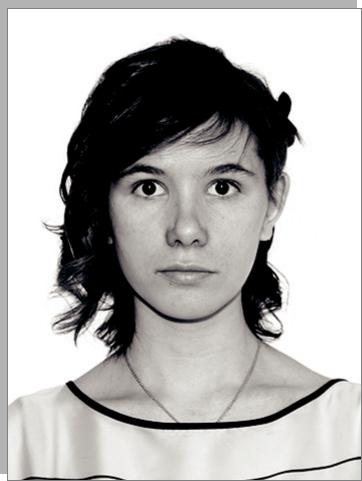 112БПОУ ВО «Череповецкий многопрофильный колледж»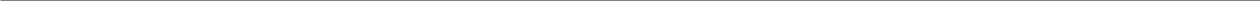 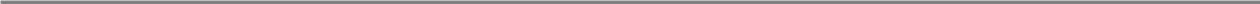 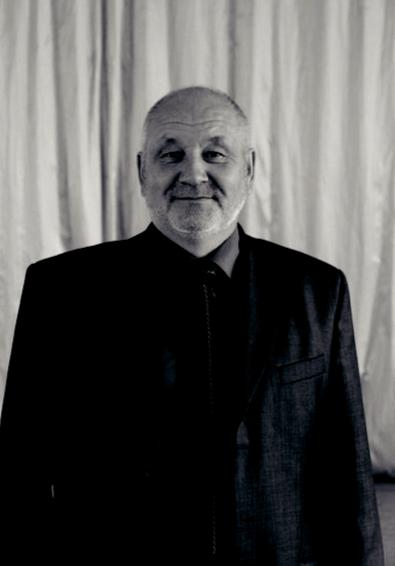 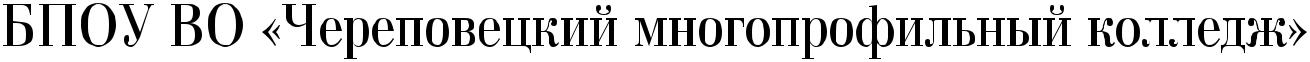 Дорогие наши выпускники!Время — категория относительная. Кажется, вчера мы вручали вам студенческие билеты и зачетки, а сегодня вы получаете дипломы. И этот временной интервал, скрученный в тугую пружину знаний, зачетов и экзаменов, бессонных ночей перед ними (и после), навсегда останется в вашей жизни и памяти.Мы поздравляем вас, выпускников нашего колледжа.Мы старались научить вас мыслить, анализировать, самостоятельно решать поставленные задачи. Желаем вам применить полученные знания в жизни и работе, добиться поставленных целей и сохранить дружбу, приобретенную за эти годы!Успехов, счастья, здоровья вам и вашим близким!С.А. Мартяшов, директор БПОУ ВО «Череповецкий многопрофильный колледж»Специальности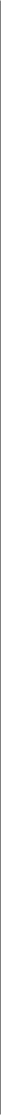 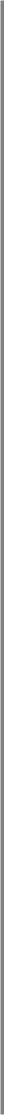 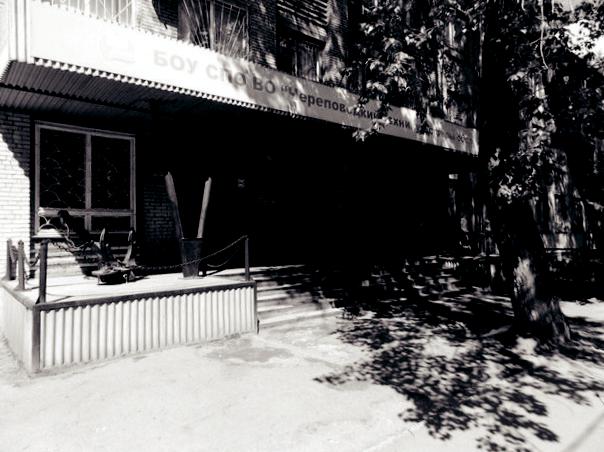 Технология продукции общественного питанияТовароведение и экспертиза качества потребительских товаровКоммерция (по отраслям)Организация обслуживанияв общественном питанииПрофессииПовар, кондитерОфициант, барменЭлектрик судовойАвтомеханик (Шекснинский филиал)Электромонтер по ремонтуи обслуживанию электрооборудования (по отраслям) (Шекснинский филиал)113БПОУ ВО «Череповецкий многопрофильный колледж»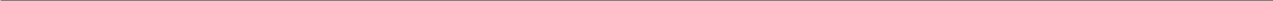 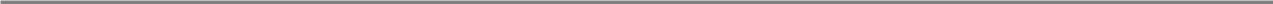 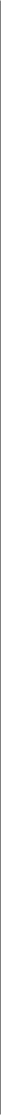 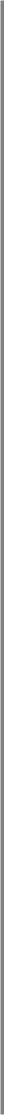 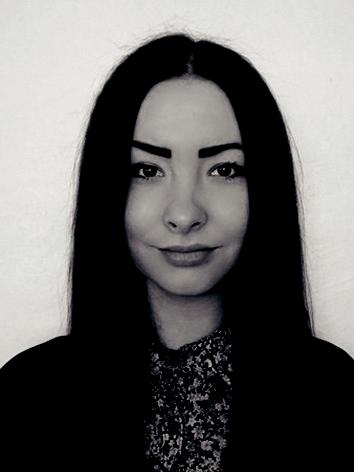 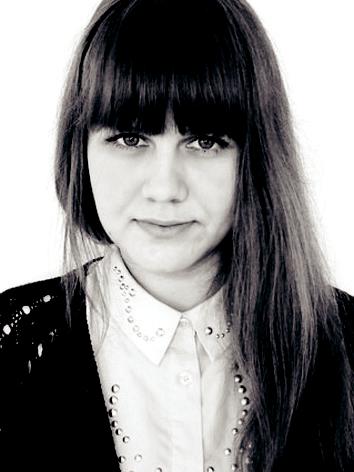 114БПОУ ВО «Череповецкий строительный колледж имени А.А. Лепехина»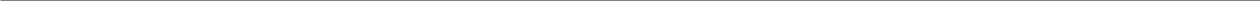 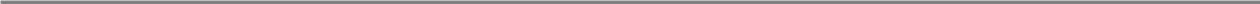 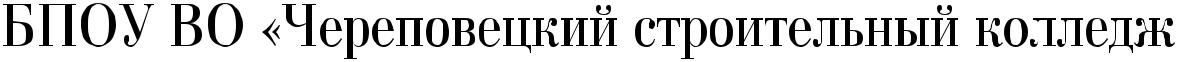 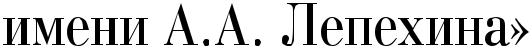 Дорогие выпускники, хочется поздравить вас с успешным завершением обучения в колледже. Надеюсь, вы получили необходимый объем знаний, который пригодится вам в жизни.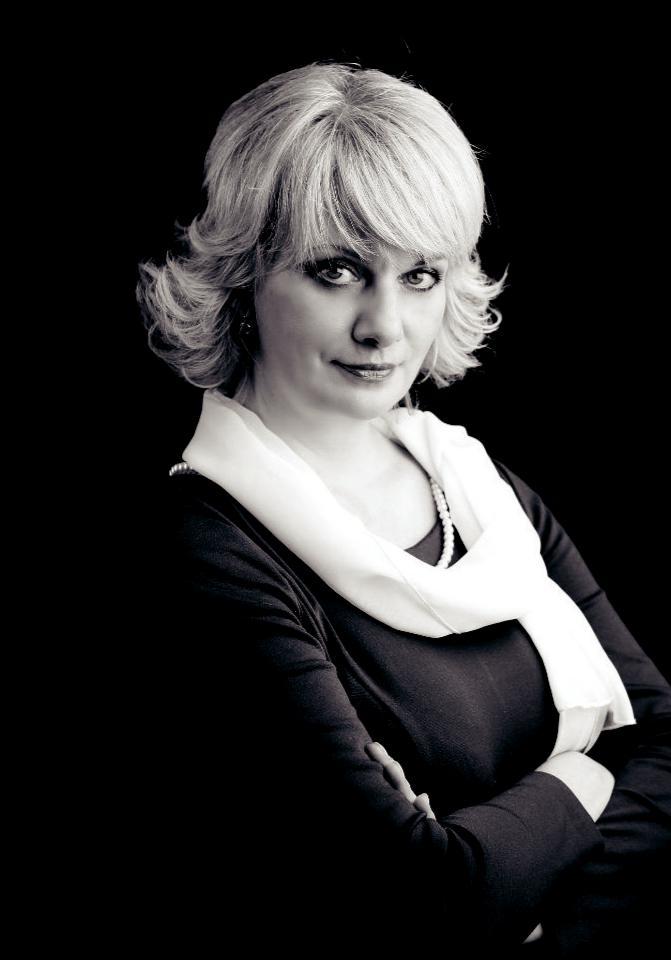 Ваш выбор — это интересные и перспективные специальности, возможность в скором времени начать строить успешную профессиональную карьеру, интересный и запоминающийся процесс дальнейшего профессионального самосовершенствования.Сегодня перед вами распахиваются двери в большой мир с массой возможностей. Перед вами открывается совершенно новая дорога. Какой она будет: извилистой или прямой, тернистой или усыпанной цветами, зависит почти целиком от вас и немного от удачи. Хочется верить, что те знания, которые вы получили в колледже, помогут вам преодолеть все сложности, занять достойное место в большой жизни. Впереди у вас длинная жизнь, но вы навсегда запомните те годы, которые вы провели в стенах колледжа. Это место, где вы нашли друзей, где пережилирадость побед, ощутили мудрость наук, закалили характер и научились ответственности.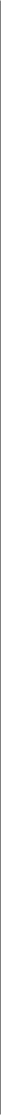 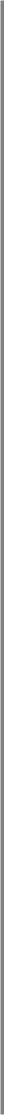 Пусть наша образовательная организация всегда согревает ваши сердца приятными воспоминаниями о проведенном здесь времени. Я хочу пожелать вам не терять то, что дал вам наш колледж: стремление узнавать новое, двигаться вперед и не останавливаться на достигнутом, добиваться поставленных целей. Помните, какое бы трудное время не выпало на вашу долю, оно ваше, и в нем всегда найдется место хорошему и светлому, если верить в себя!Желаю вам только правильных шагов и уверенных решений. Успехов вам! А двери колледжа всегда будут широко распахнуты перед вами, и мы всегда будем рады встрече с нашими выпускниками.Также желаю вам удачно определиться с выбором своего места в жизни, профессионального успеха. Идите своей дорогой, смело глядите вперед, не бойтесь трудностей!И.П. Суркова, директор БПОУ ВО «Череповецкий строительный колледж имени А.А. Лепехина»115БПОУ ВО «Череповецкий строительный колледж имени А.А. Лепехина»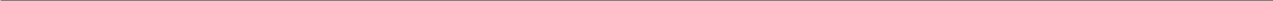 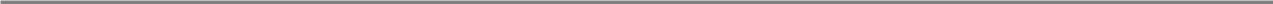 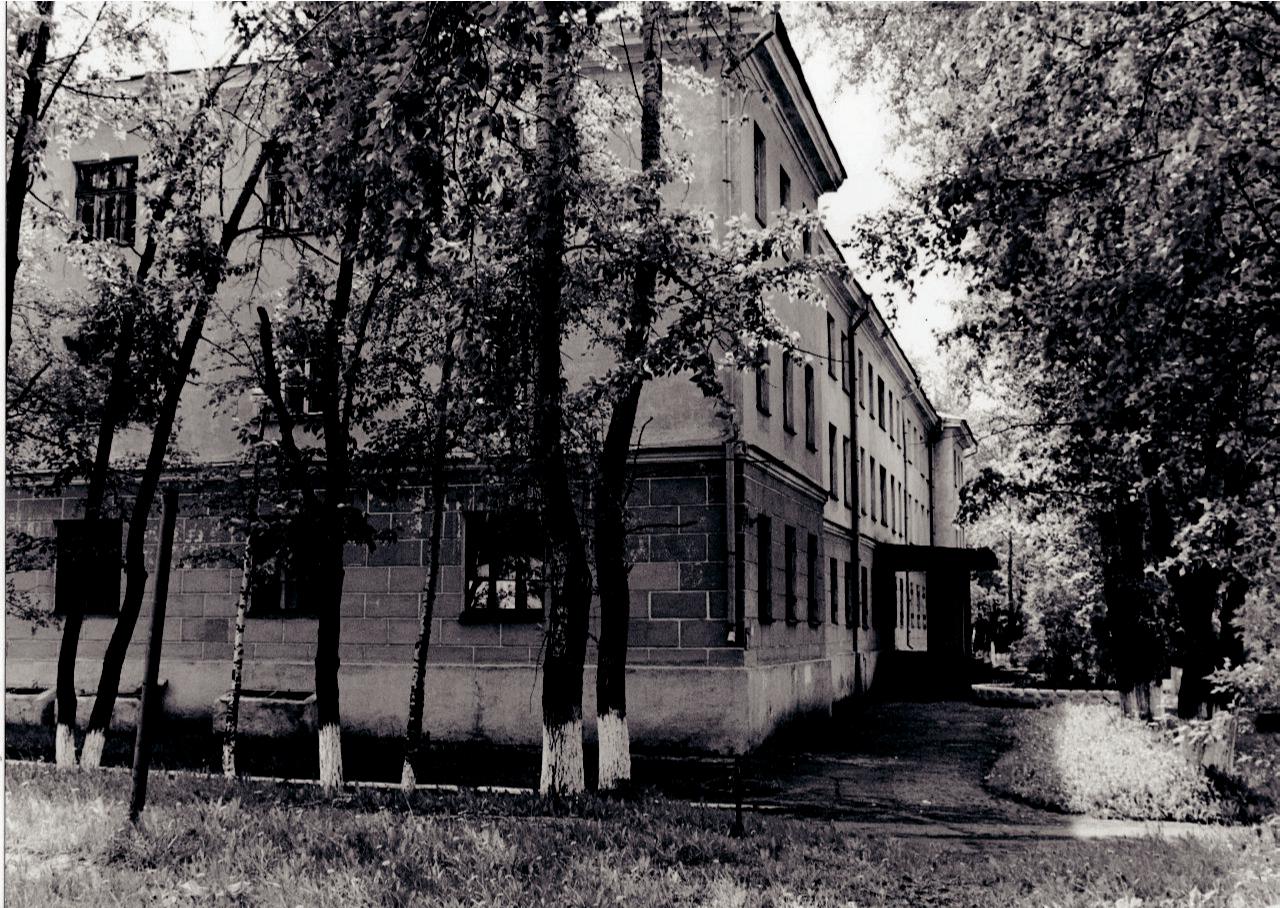 СпециальностиСтроительство и эксплуатация зданий и сооруженийСтроительство и эксплуатация автомобильных дорог и аэродромовПроизводство неметаллических строительных изделий и конструкцийДизайн (по отраслям)Документационное обеспечение управления и архивоведениеПрофессииМастер отделочных строительных работМастер общестроительных работМастер столярно-плотничных и паркетных работМастер сухого строительства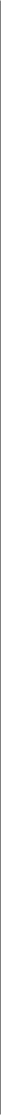 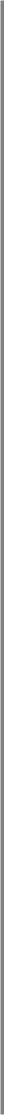 АЛЕШИН Захар ВладимировичСтроительство и эксплуатация зданий и сооруженийУчастник областных и городских олимпиад по математике, победитель конкурса «Лучший среди каменщиков», стипендиат премии им. А.А. ЛепехинаУчастник волонтерского движения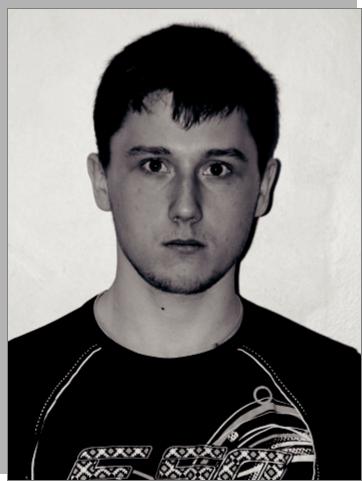 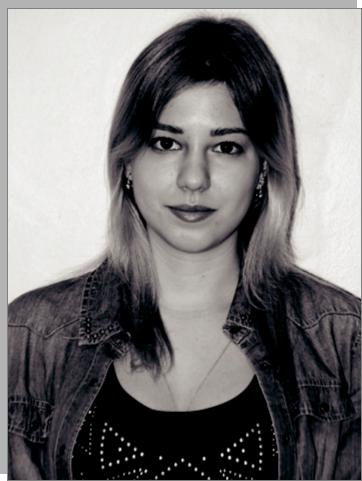 г. Череповца, член профсоюза колледжаКурсы оказания первой медицинской помощи, военно-учетная специальность «Парашютист-стрелок»Немецкий (базовый)Офисные пакеты, векторные граф. редакторы, САПР для чертежейВодитель кат. BВ сфере строительства, МЧС8 906 297-62-48zaharaleshin@yandex.ruКУКЛИНА Мария ОлеговнаСтроительство и эксплуатация зданий и сооруженийУчастник международного конкурса по английскому языку, лауреат городских научно-практических конференцийУчастник волонтерского движенияг. Череповца, член профсоюза колледжа, помощь в организации городских общественных мероприятийХудожественная школа, школа вожатыхДОЛ «Орленок» (г. Вельск) (вожатый)Английский (базовый)Офисные пакеты, САПР для чертежейВодитель кат. BВ сфере строительства, главный инженер8 963 731-54-871406-95@mail.ru116БПОУ ВО «Череповецкое областное училище искусств и художественных ремесел имени В.В. Верещагина»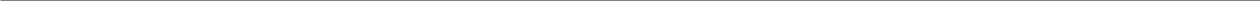 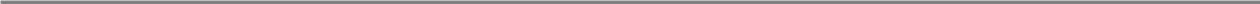 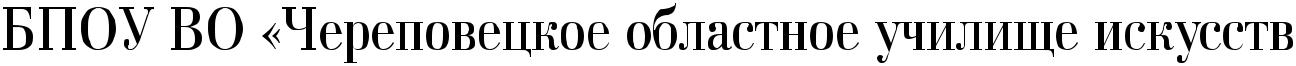 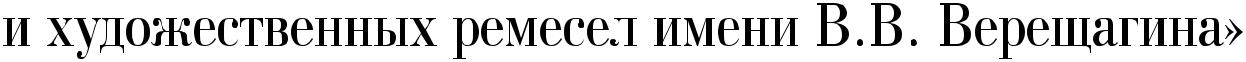 Дорогие выпускники!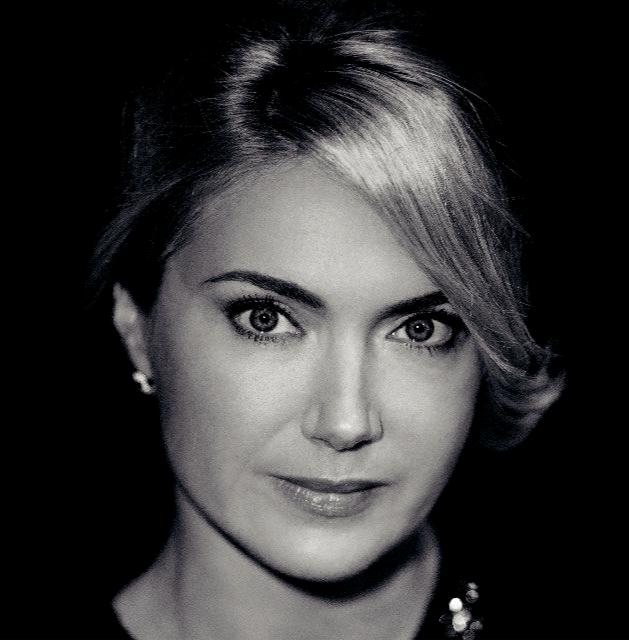 Вы прошли огромный путь от неопытных первокурсников до молодых, полных сил и энергии специалистов в области музыки, хореографии, изобразительного искусства. Помните своих педагогов, которые помогли вам найти себя в будущей профессии и передали свой опыт, знания и мастерство. Продолжайте учиться и совершенствоваться в избранной вами профессии — это лучшая гарантия успешной деятельности. Расширяйте ваш кругозор на фестивалях, выставках, концертных выступлениях и верьте в собственные силы и возможности.Мы уверены, что время, проведенное в училище искусств, навсегда останется для вас временем надежд, интереснойи продуктивной работы, творческих замыслов и свершений.Помните, что искусство — это символ добра, красоты, совершенства. Именно этому вы посвящаете свою профессиональную деятельность. Наполняйте мир вокруг себя прекрасным и делитесь со всеми своим талантом. Не забывайте, что «все виды искусств служат величайшему из искусств — искусству жить на земле» (Б. Брехт).С.С. Боброва, директор БПОУ ВО «Череповецкое областное училище искусств и художественных ремесел имени В.В. Верещагина»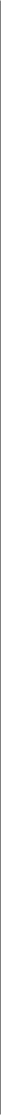 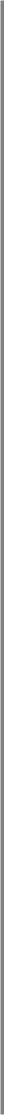 Специальности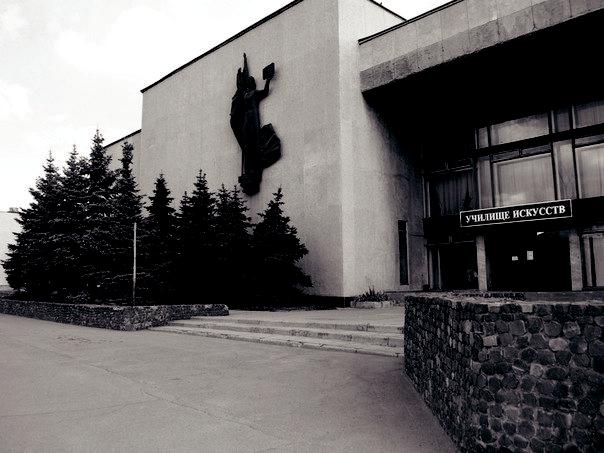 • Инструментальное исполнительство (по видам инструментов)• Хоровое дирижирование• Сольное и хоровое народное пение• Теория музыки• Живопись (по видам)• Дизайн (по отраслям)• Искусство танца (по видам)117БПОУ ВО «Череповецкое областное училище искусств и художественных ремесел имени В.В. Верещагина»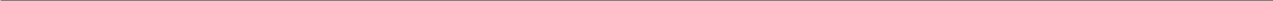 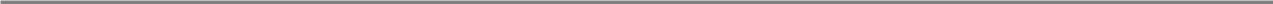 АРТЕМЬЕВА Мария КонстантиновнаСольное и хоровое народное пениеУчастник Московского Международного фестиваля «Славянская музыка», лауреат областного конкурса юных исполнителей на народных инструментахУчастник городских проектов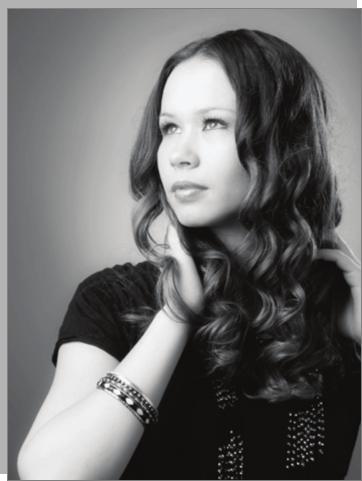 г. ЧереповцаСПО «Инструментальное исполнительство (инструменты народного оркестра)Работа с детским фольклорным коллективомАнглийский (базовый)Высшее образование8 911 533-66-91artvr15@yandex.ruГРИШИНА Надежда АлексеевнаДизайн в культуре и искусствеЛауреат Открытого Межрегионального фестиваля музейной культуры, Всероссийского конкурса юных композиторов и художников, участник Всероссийской научно-практической конференцииУчастник городских и областных проектовРабота в детской творческой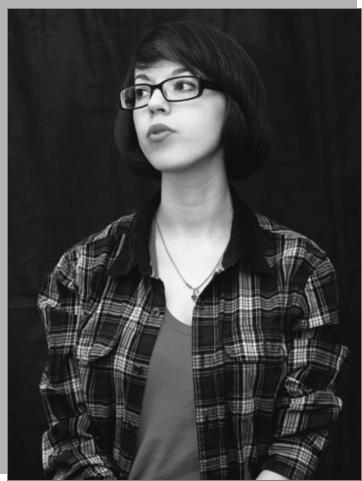 группе, создание открыток с помощью компьютерных технологийАнглийский (разговорный)Векторные граф. редакторыПо специальности8 951 748-32-87nadya.grishina.94@mail.ruКОЛЫНИН Виталий НиколаевичИнструментальное исполнительство (оркестровые духовые и ударные инструменты)Лауреат международных конкурсов юных исполнителей на духовых и ударных инструментахУчастник городских и областных проектов в составе духового оркестра училищаПедагогическая учебная практика, исполнительская учебная практика, работа в духовом оркестре Череповецкого военного инженерного института радиоэлектроникиАнглийский (базовый)Офисные пакетыПо специальности8 900 531-72-15artvr15@yandex.ru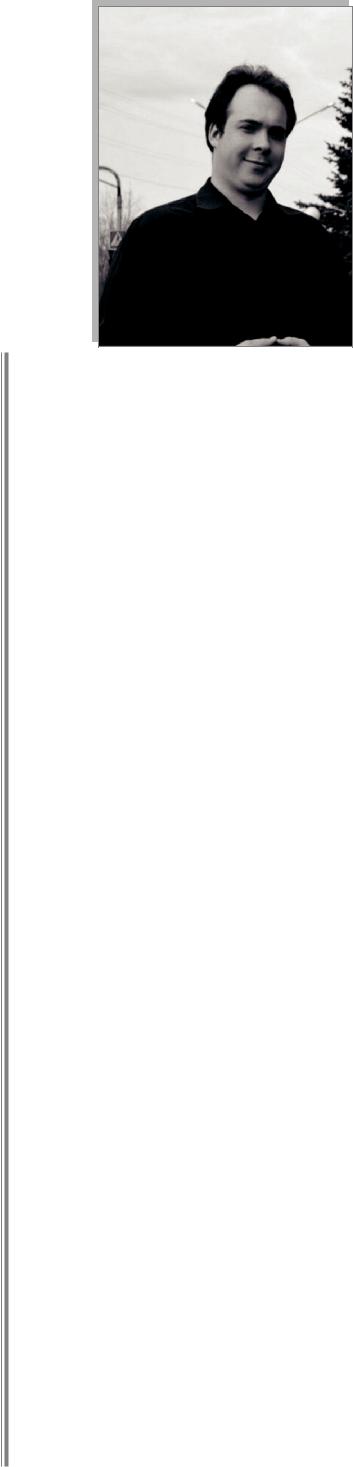 ЛОНШАКОВА Екатерина НиколаевнаСтанковая живописьЛауреат Открытого Межрегионального фестиваля музейной культуры, участник проекта по разработке представительского знака Вологодской области, Всероссийской научно-практической конференцииУчастник городских мероприятийАнглийский (базовый), немецкий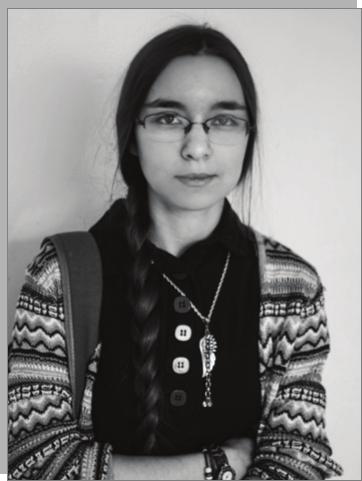 (базовый)Высшее образование8 951 748-79-72haelmor@mail.ru118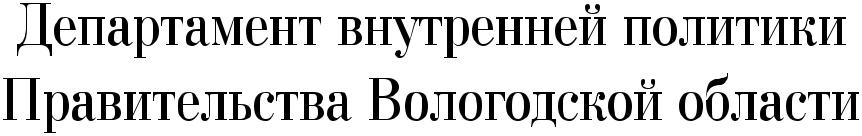 Департамент внутренней политики Правительства области (далее — Департамент) является структурным подразделением Правительства области, органом исполнитель-ной государственной власти области, осуществляющим полномочия (функции) по реа-лизации полномочий органов исполнительной государственной власти области в сфе-ре местного самоуправления (за исключением полномочий по организации и ведению регистра муниципальных правовых актов области, вопросов муниципальной службы); по вопросам административно-территориального устройства области; по взаимодей-ствию Губернатора области и Правительства области с общественными объединения-ми, в том числе политическими партиями, иными институтами гражданского общества; организации работы с обращениями граждан, объединений граждан, в том числе юри-дических лиц, запросами государственных органов, органов местного самоуправления или должностных лиц о предоставлении документов и материалов, необходимых для рассмотрения обращений, запросами граждан, организаций и общественных объеди-нений о предоставлении информации; по реализации государственной молодежной политики.Департамент осуществляет следующие полномочия (функции) в сфере государ-ственной молодежной политики:разработка и реализация планов и мероприятий по реализации государственной молодежной политики;координация и методическое обеспечение деятельности организаций, участвую-щих в реализации государственной молодежной политики;осуществление в пределах компетенции Департамента контроля за реализацией целей и задач закона области «О государственной молодежной политике Вологодской области»;предоставление на конкурсной основе государственной поддержки проектов (программ) органов местного самоуправления области, молодежных и детских обще-ственных объединений;формирование и ведение областного реестра молодежных и детских обществен-ных объединений, пользующихся государственной поддержкой;участие в разработке и реализации государственных программ области по про-филактике безнадзорности и правонарушений несовершеннолетних;участие в организации отдыха, досуга и занятости несовершеннолетних;разработка и обеспечение реализации государственных программ области по патриотическому воспитанию граждан;организационно-методическое обеспечение и координация деятельности по профилактике безнадзорности и правонарушений несовершеннолетних находящегосяведении Департамента автономного учреждения Вологодской области «Областной центр молодежных и гражданских инициатив «Содружество».119Департамент осуществляет следующие полномочия (функции) в сфере поддержки добровольческой деятельности:координация деятельности органов исполнительной государственной власти об-ласти по вопросам поддержки добровольческой деятельности;координация взаимодействия органов исполнительной государственной власти области и органов местного самоуправления с добровольческими организациями, в том числе в рамках содействия развитию межрегионального сотрудничества добро-вольческих организаций;методическое обеспечение органов местного самоуправления области и оказа-ние им содействия в разработке и реализации мер по добровольческой деятельности на территориях муниципальных образований области.Начальник Департамента — Владимир Александрович Зорин.Контактная информация160001, г. Вологда, ул. Герцена, д. 2тел.: (8172) 23-00-23 (доб. 2610)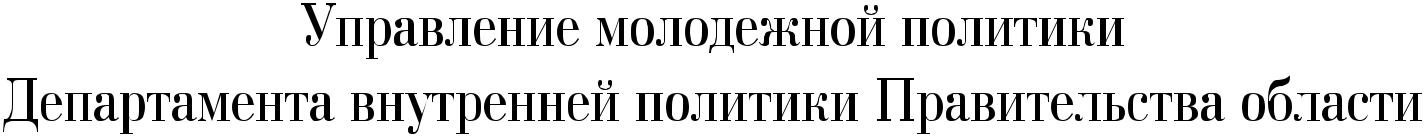 Начальник управления молодежной политики, заместитель начальника Департа-мента внутренней политики Правительства области — Анна Васильевна Евпак.Контактная информация160001, г. Вологда, ул. Герцена, д. 2тел.: (8172) 23-00-37эл. адрес: EvpakAV@gov35.ru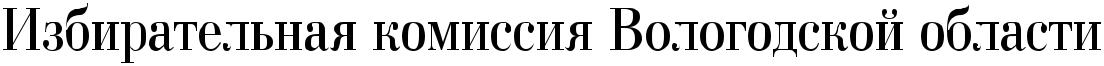 Избирательная комиссия области является государственным органом Вологодской области, организующим подготовку и проведение выборов, референдумов на террито-рии Вологодской области.Избирательная комиссия области действует на постоянной основе и является юри-дическим лицом.Избирательная комиссия области осуществляет на территории Вологодской обла-сти контроль за соблюдением избирательных прав и права на участие в референдуме граждан Российской Федерации; обеспечивает реализацию мероприятий, связанных с подготовкой и проведением выборов в федеральные органы государственной вла-сти, выборов Губернатора области, депутатов Законодательного Собрания области, ре-ферендума Российской Федерации, референдума области; обеспечивает реализацию120мероприятий, связанных с развитием избирательной системы в Российской Федерации, внедрением, эксплуатацией и развитием средств автоматизации, правовым обучением избирателей, профессиональной подготовкой членов комиссий и других организаторов выборов, референдумов, изданием необходимой печатной продукции.Для осуществления своих полномочий по обеспечению избирательных прав и пра-ва на участие в референдуме граждан Российской Федерации Избирательная комиссия области использует Государственную автоматизированную систему Российской Федера-ции «Выборы».Деятельность Избирательной комиссии области осуществляется коллегиально, от-крыто и гласно. Решения Избирательной комиссии области, непосредственно связанные с подготовкой и проведением выборов, референдума, подлежат публикации.Избирательная комиссия области в пределах своей компетенции независима от органов государственной власти и органов местного самоуправления.Государственные органы, органы местного самоуправления, государственные и му-ниципальные учреждения, а также их должностные лица обязаны оказывать Избира-тельной комиссии области содействие в реализации ее полномочий.Срок полномочий Избирательной комиссии области составляет пять лет. Избирательная комиссия области формируется в составе 10 членов комиссии справом решающего голоса.Формирование Избирательной комиссии области осуществляется Законодатель-ным Собранием области и Губернатором области на основе предложений политических партий, выдвинувших списки кандидатов, допущенные к распределению депутатских мандатов в Государственной Думе Федерального Собрания Российской Федерации, За-конодательном Собрании области, предложений других политических партий и иных общественных объединений, а также предложений представительных органов муни-ципальных образований, Избирательной комиссии области предыдущего состава, Цен-тральной избирательной комиссии Российской Федерации.Половина членов Избирательной комиссии области назначается Законодательным Собранием области, другая половина — Губернатором области.Председатель, заместитель председателя и секретарь Избирательной комиссии об-ласти работают в Избирательной комиссии области на постоянной (штатной) основе, за-мещают государственную должность области.Председатель Избирательной комиссии Вологодской области — Денис Евгеньевич Зайцев.Контактная информация160001, г. Вологда, ул. Герцена, д. 2тел./факс: (8172) 23-00-78 эл. адрес: info@ikvo35.ru сайт: vologod.izbirkom.ru121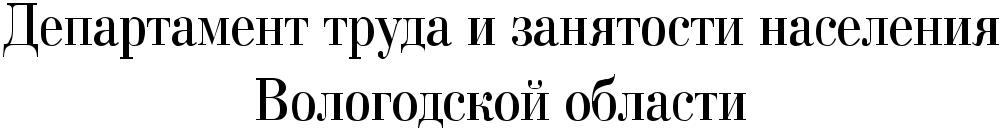 Департамент труда и занятости населения Вологодской области (далее — Депар-тамент) осуществляет свою деятельность непосредственно и через подведомственные ему казенные учреждения Вологодской области центры занятости населения во взаи-модействии с органами исполнительной государственной власти Вологодской области, органами местного самоуправления муниципальных образований Вологодской области, общественными объединениями и иными организациями независимо от их организаци-онно-правовых форм.Департамент является органом исполнительной государственной власти Вологод-ской области, осуществляющим полномочия в сфере труда и в области содействия заня-тости населения.Основными задачами деятельности Департамента являются:организация реализации полномочий в области содействия занятости населения на территории Вологодской области;организация осуществления полномочий в сфере трудовых отношений, включая вопросы оплаты труда, участие в урегулировании коллективных трудовых споров, осу-ществление мероприятий в области охраны труда, предусмотренных трудовым законо-дательством.В сфере содействия занятости населения Департамент через подведомственные ему казенные учреждения Вологодской области центры занятости населения оказывает сле-дующие государственные услуги населению:содействие гражданам в поиске подходящей работы, а работодателям в подборе необходимых работников;информирование о положении на рынке труда в Вологодской области;организация ярмарок вакансий и учебных рабочих мест;организация профессиональной ориентации граждан в целях выбора сферы де-ятельности (профессии), трудоустройства, прохождения профессионального обучения и получения дополнительного профессионального образования;психологическая поддержка безработных граждан;профессиональное обучение и дополнительное профессиональное образование безработных граждан, включая обучение в другой местности;организация проведения оплачиваемых общественных работ;организация временного трудоустройства несовершеннолетних граждан в воз-расте от 14 до 18 лет в свободное от учебы время, безработных граждан, испытывающих трудности в поиске работы, безработных граждан в возрасте от 18 до 20 лет, имеющих среднее профессиональное образование и ищущих работу впервые;социальная адаптация безработных граждан на рынке труда;содействие самозанятости безработных граждан, включая оказание гражданам, признанным в установленном порядке безработными, и гражданам, признанным в уста-новленном порядке безработными, прошедшим профессиональное обучение или по-лучившим дополнительное профессиональное образование по направлению органов122службы занятости, единовременной финансовой помощи при их государственной ре-гистрации в качестве юридического лица, индивидуального предпринимателя либо крестьянского (фермерского) хозяйства, а также единовременной финансовой помо-щи на подготовку документов для соответствующей государственной регистрации;содействие безработным гражданам в переезде и безработным гражданам и членам их семей в переселении в другую местность для трудоустройства по направле-нию органов службы занятости;выдача заключений о привлечении и об использовании иностранных работни-ков в соответствии с законодательством о правовом положении иностранных гражданРоссийской Федерации;осуществление социальных выплат гражданам, признанным в установленном порядке безработными.В сфере трудовых отношений на территории Вологодской области Департамент осуществляет следующие полномочия:обеспечивает реализацию основных направлений государственной политики в сфере охраны труда и федеральных целевых программ улучшения условий и охраны труда на территории Вологодской области;осуществляет государственную экспертизу условий труда;разрабатывает территориальные целевые программы улучшения условий и ох-раны труда и обеспечивает контроль за их выполнением;координирует проведение обучения оказанию первой помощи пострадавшим на производстве;организует проведение подтверждения соответствия организации работ по ох-ране труда государственным нормативным требованиям охраны труда;организует сбор и обрабатывает информацию о состоянии условий и охраны труда у работодателей, осуществляющих деятельность на территории Вологодской об-ласти;обеспечивает деятельность областной трехсторонней комиссии, областной межведомственной комиссии по охране труда;участвует в установленном порядке в расследовании несчастных случаев на производстве в установленных законодательством случаях.Начальник Департамента — Игорь Петрович Даценко.Контактная информацияТелефон Департамента труда и занятости населения Вологодской области(8172) 23-00-60Телефон	«горячей	линии»	по	вопросам,	касающимся	сферы	занятости(8172) 23-00-69, ежедневно 08:00–12:30 и 13:30–17:00Телефон «горячей линии» для консультирования по вопросам внешней трудовой миграции, надзору за соблюдением законодательства РФ о труде и охране труда(8172) 23-00-66Сайт Департамента труда и занятости населения Вологодской области depzan.info.ru123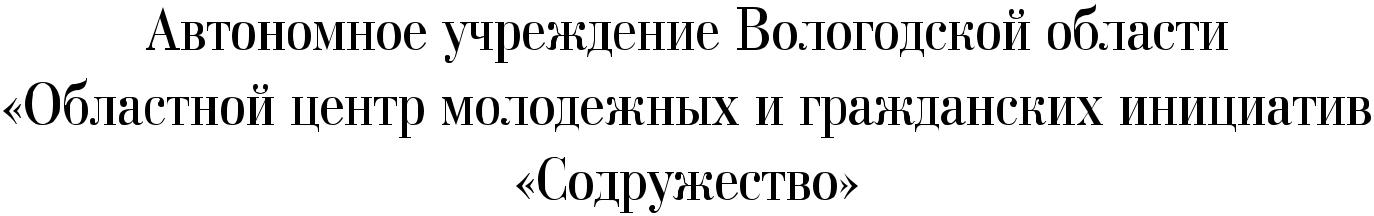 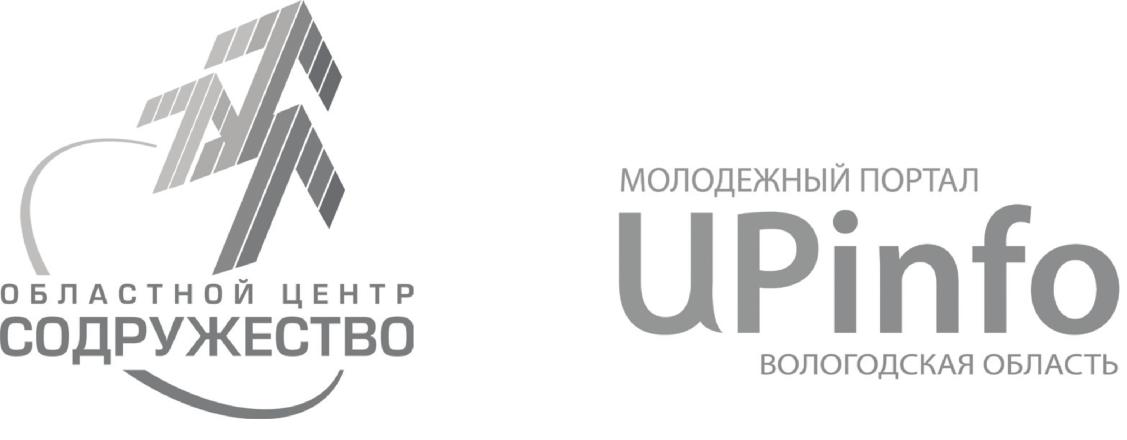 Областной центр молодежных и гражданских инициатив «Содружество» — орга-низация, работающая в сфере государственной молодежной политики в Вологодской области. Цель нашей деятельности — развитие и поддержка гражданской и социальной активности молодых граждан Вологодчины.Приоритеты государственной молодежной политики, с учетом которых строится работа центра:включение молодежи в процесс инновационного развития страны через рас-крытие талантов и реализацию потенциала личности;поддержка общественных молодежных инициатив и стимулирование предпри-нимательской активности;разрешение сложностей социальной адаптации молодежи, оказавшейся в труд-ной жизненной ситуации;воспитание молодого поколения в духе нравственности, патриотизма и толе-рантности.Принцип сотрудничества — надежная опора для осуществления социально зна-чимой деятельности. Областной молодежный центр с удовольствием станет вашим на-дежным партнером для реализации частных и общественных областных проектов, ори-ентированных на молодежь и ее интересы.Подробную информацию о реализуемых проектах, программах и конкурсах ре-гионального и всероссийского уровня, интересных событиях в жизни молодежи Во-логодской области, а также многом другом, что происходит в сфере государственной молодежной политики, можно узнать на молодежном портале upinfo.ru.Директор АУ ВО ОЦМиГИ «Содружество» — Татьяна Николаевна Баринова.Контактная информация160035, г. Вологда, Лермонтова, д. 31тел./факс: (8172) 23-02-13 эл. адрес: mail@upinfo.ru сайт: upinfo.ru124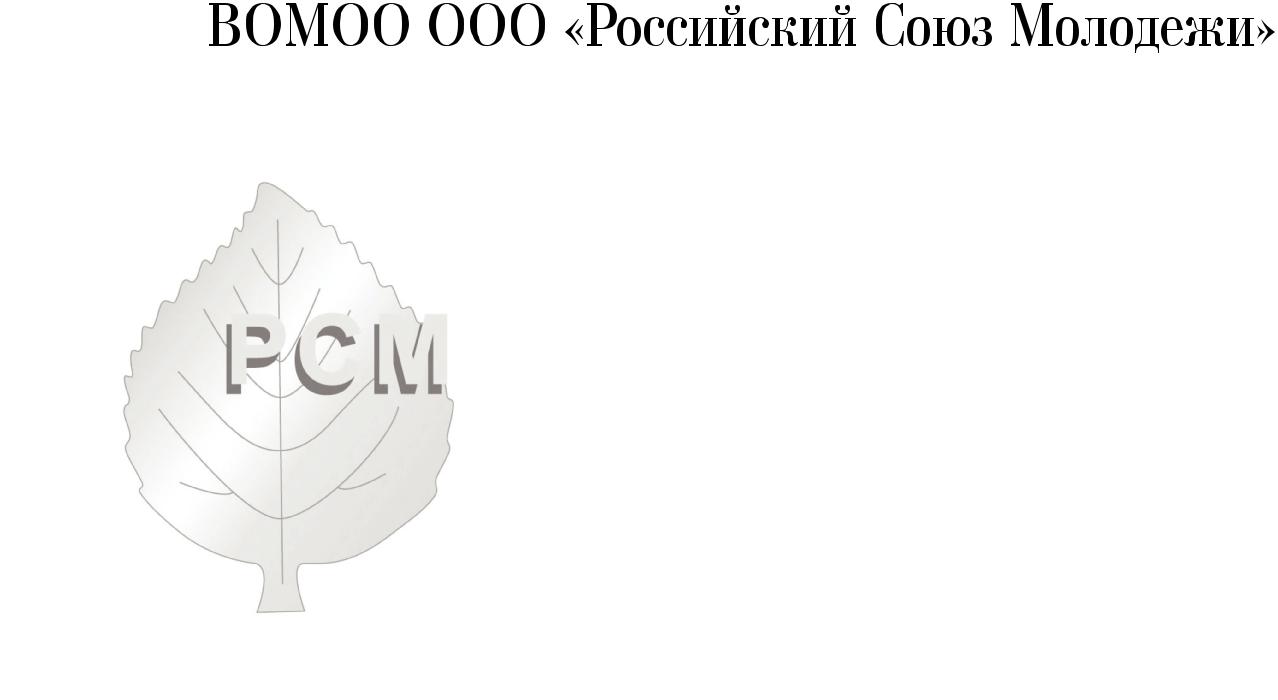 Вологодская областная молодежная обществен-ная организация Общероссийской общественной орга-низации «Российский Союз Молодежи» — это террито-риальная организация Общероссийской организации РСМ.Российский Союз Молодежи (РСМ) — это обще-российская общественная неполитическая некоммер-ческая организация.В настоящее время в Вологодской области РСМ совместно с местными организациями реализует со-циально значимые проекты по различным направле-ниям.Наиболее яркими из них являются:областной фестиваль студенческого творчества «Студенческая весна на арт-факультете»;открытый сбор студенческого актива Вологодской области «ОССА»;справочник «Лучшие выпускники Вологодской области»;Вологодская юниор-лига КВН.Мы всегда открыты для диалога с молодежными объединениями, государственны-ми органами, бизнес-сообществом, СМИ, обеспечивающими разностороннее развитие нашей страны и региона и готовыми помочь молодежи.Наша организация представлена в Общественной палате РФ, экспертных сове-тах Госдумы, Совета Федерации. Программы РСМ поддержаны федеральными и регио-нальными органами власти.Мы ждем тебя в наших рядах! Мы открыты для сотрудничества и новых идей!Председатель ВОМОО ООО «Российский Союз Молодежи» — Екатерина Александровна Власова.Контактная информация160035, г. Вологда, ул. Лермонтова, д. 31тел./факс: (8172) 23-02-13 (доб. 2944) эл. адрес: rsm_35@mail.ru125Справочное издание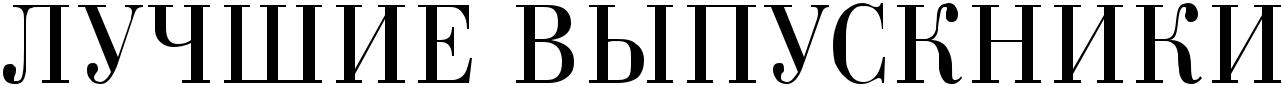 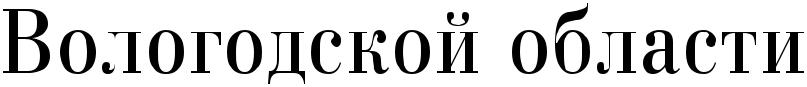 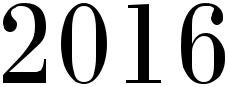 Верстка и дизайн обложки — Я.С. ЛукачёваПодписано в печать 08.06.2016. Формат 214х301 мм Тираж 500 экз.Автономное учреждение Вологодской области «Областной центр молодежных и гражданских инициатив «Содружество» Адрес: 160035, г. Вологда, ул. Лермонтова, д. 31Тел.: (8172) 23-02-13Эл. адрес: mail@upinfo.ruОтпечатано в типографии «Апрель», г. Вологда, ул. М. Ульяновой, д. 37, оф. 1Обращения к выпускникам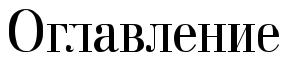 5Образовательные организации высшего образованияВологодской области9ФГБОУ ВО «Вологодский государственный университет»10ФГБОУ ВО «Вологодская государственная молочнохозяйственная академияимени Н.В. Верещагина»36ФГБОУ ВО «Московский государственный юридический университетимени О.Е. Кутафина (МГЮА)» Северо-Западный институт (филиал)47ФГБОУ ВО «Российская академия народного хозяйства и государственной службыпри Президенте Российской Федерации (РАНХиГС)» Вологодский филиал50Велико-Устюгский филиал ФГБОУ ВО «Московская государственнаяакадемия водного транспорта (МГАВТ)»52Вологодский филиал Образовательной организации высшего образования(частное учреждение) «Международная академия бизнесаи новых технологий (МУБиНТ)»54Профессиональные образовательные организации Вологодской области57АПОУ ВО «Вологодский колледж связи и информационных технологий»58БПОУ ВО «Вологодский аграрно-экономический колледж»61БПОУ ВО «Вологодский колледж сервиса»65БПОУ ВО «Вологодский педагогический колледж»68ЧПОУ Вологодский кооперативный колледж71БПОУ ВО «Вологодский колледж технологии и дизайна»75БПОУ ВО «Великоустюгский автотранспортный техникум»77БПОУ ВО «Великоустюгский гуманитарно-педагогический колледж»80БПОУ ВО «Великоустюгский политехнический техникум»82БПОУ ВО «Вытегорский политехнический техникум»84БПОУ ВО «Грязовецкий политехнический техникум»86БПОУ ВО «Губернаторский колледж народных промыслов»88БПОУ ВО «Кадуйский энергетический колледж»90БПОУ ВО «Сокольский лесопромышленный политехнический техникум»93БПОУ ВО «Сокольский педагогический колледж»97АПОУ ВО «Устюженский политехнический техникум»99БПОУ ВО «Череповецкий лесомеханический техникум имени В.П. Чкалова»102БПОУ ВО «Череповецкий медицинский колледж имени Н.М. Амосова»106БПОУ ВО «Череповецкий металлургический колледжимени академика И.П. Бардина»109БПОУ ВО «Череповецкий многопрофильный колледж»113БПОУ ВО «Череповецкий строительный колледж имени А.А. Лепехина»115БПОУ ВО «Череповецкое областное училище искусств и художественныхремесел имени В.В. Верещагина»117Департамент внутренней политики Правительства Вологодской области119Управление молодежной политики Департамента внутренней политикиПравительства области120Избирательная комиссия Вологодской области120Департамент труда и занятости населения Вологодской области122Автономное учреждение Вологодской области«Областной центр молодежных и гражданских инициатив «Содружество»124ВОМОО ООО «Российский Союз Молодежи»125МАРИНИЧЕВАМЕЧЕТНЕРМЕЧЕТНЕРОльга ВикторовнаАндрей СергеевичАндрей Сергеевич• Электропривод и автоматика•Электроснабжение• Электропривод и автоматика•Электроснабжениепромышленных установок•Участник олимпиад по английскомуи технологических комплексовязыкуязыку• Призер городских и областных•Ведущий внутривузовскихсоревнований по легкой атлетикемероприятий различного уровнямероприятий различного уровня• ООО «ЯНОС-Энерго» (электромонтер)•Курсы английского языка• Английский (разговорный)•Детские лагеря «Вологодская• Офисные пакеты, САПР для чертежейЗарница», Camp Young Judaea, NewЗарница», Camp Young Judaea, New• Водитель кат. BHampshire, USAHampshire, USA• В сфере электроэнергетики,• Английский (разговорный)• Английский (разговорный)проектирования•Растровые граф. редакторы,• 8 963 733-81-15САПР для моделей, для чертежейСАПР для моделей, для чертежей• olya_marinicheva@mail.ru• Водитель кат. B• Водитель кат. B• olya_marinicheva@mail.ru• Водитель кат. B• Водитель кат. B•По специальности, преподаватель• 8 981 503-69-49• 8 981 503-69-49• amechetner@gmail.com• amechetner@gmail.comХОТЯКОВАЧУРБАНОВАЧУРБАНОВААнастасия ПавловнаСветлана АлександровнаСветлана Александровна• Инженерное дело в медико-•Электроснабжение• Инженерное дело в медико-•Электроснабжениебиологической практике• Английский (базовый)• Английский (базовый)• Участник форума «Молодые•Офисные пакеты, автоматизированныеисследователи — регионам»системы бухучета, САПР для чертежейсистемы бухучета, САПР для чертежей• Программа профессиональной•Водитель кат. Bпереподготовки «Специалист по охране•В сфере бизнеса, государственнойтруда»службы, энергетикислужбы, энергетики• Alidi-Nord (промоутер-консультант,• 8 911 449-46-46• 8 911 449-46-46мерчендайзер, супервайзер• svetachurbanova@yandex.ru• svetachurbanova@yandex.ruпромоутеров)• Английский (разговорный)• Офисные пакеты, векторные граф.редакторы, САПР для чертежейредакторы, САПР для чертежей• В сфере метрологии, продажи/закупки медицинской техники• 8 921 714-76-34• yanastasya1@yandex.ruБЫКОВАБЫКОВАВОЛКОВААнастасия ЮрьевнаАнастасия ЮрьевнаАнастасия Сергеевна•Городской кадастр• Комплексное использование и охрана•Городской кадастр• Комплексное использование и охрана•Участник олимпиады по философииводных ресурсов•Член студсовета факультета,• Участник вузовской олимпиадыорганизатор мероприятийорганизатор мероприятийпо природоохранной тематике, научного• ООО «Мап-сервис» (техник-• ООО «Мап-сервис» (техник-форума «Молодые исследователи —геодезист)геодезист)регионам»• Английский (базовый)• Английский (базовый)• Член профсоюзной организации•Офисные пакеты, растровыефакультетаи векторные граф. редакторыи векторные граф. редакторы• Отдел водных ресурсов Двинско-•В сфере земельно-кадастровыхПечорского БВУ по Вологодской областиработ, кадастровый инженерработ, кадастровый инженер(стажировка)• 8 900 535-72-63• 8 900 535-72-63• Английский (базовый)• anastasia24bykova@mail.ru• anastasia24bykova@mail.ru• Водитель кат. B• anastasia24bykova@mail.ru• anastasia24bykova@mail.ru• Водитель кат. B• По специальности• 8 921 682-09-80• vnastya0504@gmail.comВОРОБЬЕВАВОРОБЬЕВАДЕРБИНАДЕРБИНАТатьяна АндреевнаТатьяна АндреевнаЕкатерина ВладимировнаЕкатерина Владимировна•Водоснабжение и водоотведение•Защита в чрезвычайных ситуациях•Водоснабжение и водоотведение•Защита в чрезвычайных ситуациях•Призер всероссийских студенческих•Победитель и призер студенческихолимпиад по профилю подготовки,олимпиад по профилю подготовки,научно-практических конференцийнаучно-практических конференцийучастник секции «Водное хозяйство»участник секции «Водное хозяйство»• Член ДССО ВоГУ• Член ДССО ВоГУмежрегиональной научноймежрегиональной научной• ФКУ «Центр ГИМС МЧС России• ФКУ «Центр ГИМС МЧС Россииконференцииконференциипо Вологодской области»по Вологодской области»• Французский (базовый)• Французский (базовый)(техник, 2 разряд)(техник, 2 разряд)•САПР для чертежей• Английский (разговорный)• Английский (разговорный)•В сфере водоснабжения•По специальности, в сфереи водоотведенияи водоотведениясоциального обслуживаниясоциального обслуживания• 8 951 739-45-34• 8 951 739-45-34• 8 900 556-84-26• 8 900 556-84-26• vortanya2010@mail.ru• vortanya2010@mail.ru• ekaterinadb22@mail.ru• ekaterinadb22@mail.ruБЕЛЯЕВБЕЛЯЕВВОЛКОВАндрей АлександровичАндрей АлександровичЕвгений Владимирович•Машиностроение• Конструкторско-технологическое•Машиностроение• Конструкторско-технологическое• Призер научного форума «Молодые• Призер научного форума «Молодыеобеспечение машиностроительныхисследователи — регионам»исследователи — регионам»производств•ОАО ВОМЗ (инженер-конструктор)• Призер научно-практической• Английский (базовый)• Английский (базовый)конференции вуза, участник•Офисные пакеты, САПР для моделей,международной научной конференциичертежейчертежей«Молодые исследователи — регионам»,•Водитель кат. Bконкурса «Факультет года»•Инженер• Организатор мероприятий• 8 981 430-05-58• 8 981 430-05-58факультета• Dorifor01@mail.ru• Dorifor01@mail.ru• Английский (базовый)• Офисные пакеты, растровыеи векторные граф. редакторы,и векторные граф. редакторы,САПР для моделей, чертежей• В сфере машиностроения,конструктор-технолог• 8 911 515-61-30• overlord260594@gmail.comМУРАШОВАМУРАШОВАМОЛЕВАОлеся ГермановнаОлеся ГермановнаЕкатерина Алексеевна•Инноватика• Автоматизация технологических•Инноватика• Автоматизация технологических•Призер конкурса курсовыхпроцессов и производствработ по дисциплине «Управлениеработ по дисциплине «Управление• Участник, призер международныхинновационными проектами»,инновационными проектами»,научных конференций, конкурсовспартакиады вузов области по мини-спартакиады вузов области по мини-переводчиков, победительфутболуфутболувсероссийского конкурса эссе, участник•Помощь в организациивсероссийских и областных форумов,и проведении вузовскихи проведении вузовскихпроекта «Золотой кадровый резерви факультетских мероприятийи факультетских мероприятийг. Вологды», победитель конкурсаот профкома, ответственныйот профкома, ответственный«Студент года»за составление списков в санаторий-за составление списков в санаторий-• Организатор общественныхпрофилакторий на факультетепрофилакторий на факультетемероприятий, член студсовета, волонтер•Курсы вожатого• Музыкальная школа (класс•Курсы вожатого• Музыкальная школа (класс•ООО «Келли Сервисез Си-Ай-Эс»фортепиано), курсы «Защита• Английский (разговорный)• Английский (разговорный)интеллектуальной собственности»,•Офисные пакеты, растровые«Бухгалтерский учет, налогообложениеи векторные граф. редакторыи векторные граф. редакторыи 1С»•Водитель кат. B• ВОМЗ, ВОГУ, Газпромтрансгаз Ухта,•Свой бизнесконсалтинговая компания• 8 900 533-04-42• 8 900 533-04-42• Английский (базовый), французский• olesya.murashova.1994@mail.ru• olesya.murashova.1994@mail.ru(базовый)• Офисные пакеты,автоматизированные системы бухучета,САПР для моделей, чертежей• В сфере рекламы, консалтинга,бухгалтерии, образованияОСОВСКАЯОСОВСКАЯ• 8 981 432-91-61ОСОВСКАЯОСОВСКАЯ• moleva.00@mail.ruТАЛЫЗИНАТАЛЫЗИНАУСОВАУСОВАПолина ДмитриевнаПолина ДмитриевнаАнастасия СергеевнаАнастасия Сергеевна•Менеджмент•Туризм•Менеджмент•Туризм•Призер международных•Призер научно-практическойнаучных конференций «Молодыенаучных конференций «Молодыеконференции, участник туристскогоконференции, участник туристскогоисследователи — регионам»,исследователи — регионам»,форума, молодежного научного форумафорума, молодежного научного форумастуденческой научно-практическойстуденческой научно-практической•Волонтер межрегиональной выставкиконференцииконференции•Переводчик в сфере• Курсы «Школа начинающего• Курсы «Школа начинающегопрофессиональной коммуникациипрофессиональной коммуникацииэкскурсовода»экскурсовода»(английский язык), участник обучающей(английский язык), участник обучающей• Английский (разговорный),• Английский (разговорный),сессии в рамках программысессии в рамках программыфранцузский (базовый)французский (базовый)«Ты — предприниматель»«Ты — предприниматель»•Офисные пакеты• Турагентство (экскурсовод, помощник• Турагентство (экскурсовод, помощник•Водитель кат. Bменеджера по туризму)менеджера по туризму)•В любой сфере, связанной• Английский (разговорный), немецкий• Английский (разговорный), немецкий•В любой сфере, связанной• Английский (разговорный), немецкий• Английский (разговорный), немецкийс управлением человеческимис управлением человеческими(базовый)(базовый)ресурсамиресурсами•Офисные пакеты, растровые граф.• 8 921 121-36-50• 8 921 121-36-50редакторыредакторы• SmilePolina777@mail.ru• SmilePolina777@mail.ru• В сфере туризма, государственного• В сфере туризма, государственногоуправленияуправления• 8 921 136-50-50• 8 921 136-50-50• usya-2016@mail.ru• usya-2016@mail.ruСМЕЛОВАСМЕЛОВАСТЕПАНСКАЯЕвгения АлександровнаЕвгения АлександровнаАнна Андреевна•Государственное и муниципальное• Государственное и муниципальное•Государственное и муниципальное• Государственное и муниципальноеуправлениеуправлениеуправление• Победитель Межрегиональной• Победитель Межрегиональной• Участник деловой игры «Фабриканаучной конференции «Сессия молодыхнаучной конференции «Сессия молодыхноваторов»ученых и аспирантов», участникученых и аспирантов», участник• Оформитель мероприятийМежрегионального конкурса научно-Межрегионального конкурса научно-• Английский (базовый)исследовательских работ студентовисследовательских работ студентов• Офисные пакеты, растровые граф.«Современные тенденции развития«Современные тенденции развитияредакторынауки в молодежной среде»науки в молодежной среде»• В сфере ГМУ, специалист• Социально-реабилитационный центр• Социально-реабилитационный центр• 8 911 444-26-94для несовершеннолетних «Альтаир»для несовершеннолетних «Альтаир»• annastepanskaya1@gmail.com• Английский (разговорный)• Английский (разговорный)•Офисные пакеты, Java•Офисные пакеты, Java•В сфере ГМУКУРОЧКИНАКУРОЧКИНАЛОБАНОВАЛОБАНОВАМария ВикторовнаМария ВикторовнаЕленаЕлена•Социальная работа•Социальная работа•Социальная работа•Социальная работа•Участник Международного конкурса•Победитель научно-практическихнаучно-исследовательских работнаучно-исследовательских работконференций, внутривузовскихконференций, внутривузовскихстудентов «Молодежь в науке: Новыестудентов «Молодежь в науке: Новыестуденческих олимпиад (социальнаястуденческих олимпиад (социальнаяаргументы», выставки-конкурсааргументы», выставки-конкурсаработа, философия)работа, философия)научно-исследовательских работнаучно-исследовательских работ•Волонтер НПО «Центрстудентов, Международной олимпиадыстудентов, Международной олимпиадыдополнительного образования детейдополнительного образования детейпо социальной педагогике средипо социальной педагогике средии молодежи «Пилигримы»и молодежи «Пилигримы»студентов вузовстудентов вузов•Комратский педагогический колледж•Активная общественная деятельностьим. М. Чакира, Республика Молдоваим. М. Чакира, Республика Молдована факультетена факультете•Студия рисования песком•Курсы управления персоналом(администратор)(администратор)«Пользователь ПК»«Пользователь ПК»• Английский (базовый), румынский,• Английский (базовый), румынский,«Пользователь ПК»«Пользователь ПК»• Английский (базовый), румынский,• Английский (базовый), румынский,•Студия рисования песком (педагог)турецкий (разговорный)турецкий (разговорный)• Английский (базовый)• Английский (базовый)•Офисные пакеты, растровые•Офисные пакеты, растровые граф.и векторные граф. редакторы,и векторные граф. редакторы,редакторыредакторы•В сфере социального проектирования• Водитель кат. B• Водитель кат. B• 8 911 502-28-79• 8 911 502-28-79•По специальности•filosof_7@mail.ruМАКСИМОВАМАКСИМОВАНАВОЛОЦКАЯНАВОЛОЦКАЯМария ВладимировнаМария ВладимировнаСветлана НиколаевнаСветлана Николаевна•Психолого-педагогическое•Психолого-педагогическое•Психолого-педагогическое•Психолого-педагогическоеобразованиеобразованиеобразованиеобразование•Участник международных•Призер Всероссийского конкурсаи всероссийских научныхи всероссийских научныхдостижений талантливой молодежидостижений талантливой молодежиконференций, призер конкурсаконференций, призер конкурса«Национальное достояние России»,«Национальное достояние России»,научных проектов, научныхнаучных проектов, научныхпобедитель научного форума «Молодыепобедитель научного форума «Молодыестуденческих конференцийстуденческих конференцийисследователи — регионам»исследователи — регионам»•Курсы управления персоналом•Член профсоюзной организации• Английский (базовый)• Английский (базовый)•Курсы управления персоналом•Офисные пакеты•Комплексный центр соц. обслуживания•В сфере психологическогонаселения (воспитатель в лагере)населения (воспитатель в лагере)консультирования, практикующийконсультирования, практикующий• Английский (базовый)• Английский (базовый)психологпсихолог•Офисные пакеты, растровые граф.психологпсихолог•Офисные пакеты, растровые граф.• 8 953 521-22-86• 8 953 521-22-86редакторыредакторы• madam.masha2010@yandex.ru• madam.masha2010@yandex.ru• Водитель кат. B• Водитель кат. B•В сфере образования• 8 900 538-93-29• 8 900 538-93-29• navolotskaya.swetlana@yandex.ru• navolotskaya.swetlana@yandex.ruАСТАШЕВААСТАШЕВАОГРОХИНАОГРОХИНАМария АлександровнаМария АлександровнаАнастасия ЕвгеньевнаАнастасия Евгеньевна•Юриспруденция•Юриспруденция•Юриспруденция•Юриспруденция•Участник региональных научных•Участник, призер и победительстуденческих конференций,студенческих конференций,международных, всероссийскихмеждународных, всероссийскихрегионального конкурса студенческихрегионального конкурса студенческихи региональных научных и студенческихи региональных научных и студенческихработ по конституционномуработ по конституционномуконференций, участник круглого столаконференций, участник круглого столаправу России, конкурса научныхправу России, конкурса научных«Актуальные проблемы частного права»«Актуальные проблемы частного права»проектов «Моя стратегия – моепроектов «Моя стратегия – мое• Организатор мероприятий• Организатор мероприятийбудущее», проекта «Вологда – городбудущее», проекта «Вологда – городдля воспитанников детских домов,для воспитанников детских домов,профессионалов»профессионалов»участник внутривузовских мероприятийучастник внутривузовских мероприятий•Член студсовета, участник•Курсы английского языка,внутривузовских общественныхвнутривузовских общественныхкомпьютерные курсыкомпьютерные курсымероприятиймероприятий•Юридическая клиника ВоГУ•Сокольская ДШИ (хореография,• Английский (разговорный)• Английский (разговорный)•Сокольская ДШИ (хореография,• Английский (разговорный)• Английский (разговорный)изобразительное искусство)изобразительное искусство)•Офисные пакеты•Административная комиссия•Водитель кат. Bг. Вологдаг. Вологда•В сфере юриспруденции• Английский (разговорный),• Английский (разговорный),• 8 953 501-68-63• 8 953 501-68-63испанский, итальянский (базовый)испанский, итальянский (базовый)•ogrohina.a@rambler.ruЗЫБОРЕВАЗЫБОРЕВАНОВОСЕЛОВАНОВОСЕЛОВАЛюбовь АлександровнаЛюбовь АлександровнаЕкатерина АнатольевнаЕкатерина Анатольевна•Историческое образование•Историческое образование•Историческое образование•Историческое образование•Призер студенческих научно-•Участник межвузовской олимпиадыпрактических конференций,практических конференций,по истории и менеджменту, научнойпо истории и менеджменту, научнойМеждународной научной конференцииМеждународной научной конференциистуденческой интернет-конференциистуденческой интернет-конференции«Молодые исследователи — регионам»«Молодые исследователи — регионам»«Дебют», участник научно-практических«Дебют», участник научно-практических• Курсы вожатых• Курсы вожатыхконференций «Малые Леденцовскиеконференций «Малые Леденцовские•ФК «Парнас» (воспитатель детскойчтения. Бизнес. Наука. Образование»чтения. Бизнес. Наука. Образование»комнаты)комнаты)•Помощник в организации областных• Английский (разговорный)• Английский (разговорный)интерактивных конкурсовинтерактивных конкурсов•Офисные пакеты, Java, C++, Delphi•Председатель оформительского•Водитель кат. Bсектора факультетасектора факультета•В сфере образования, учитель•Работа на кафедре отечественнойисторииисторииисторииисторииисторииисторииисторииистории• 8 900 531-56-80• 8 900 531-56-80• Английский (базовый)• Английский (базовый)• zyboreva.lu@yandex.ru• zyboreva.lu@yandex.ru• Водитель кат. B• Водитель кат. B•В сфере образования, учитель истории• 8 981 422-15-94• 8 981 422-15-94• EkaterrrinaWoy@yandex.ru• EkaterrrinaWoy@yandex.ruБАРЫШНИКОВАГУЛИНАНадежда АлександровнаНаталья Сергеевна• Педагогическое образование• Педагогическое образование• Педагогическое образование• Педагогическое образование• Призер Международной научной• Немецкий язык (разговорный),конференции «Молодыеанглийский (разговорный)исследователи — регионам»,• Водитель кат. Bстуденческой научно-практической• В сфере межкультурной коммуникацииконференции ВоГУ• 8 951 741-34-47• Волонтер• gulnat6v@mail.ruМАШКАРИНАМАШКАРИНАСАВИНАСАВИНАЛюбовь ЛеонидовнаЛюбовь ЛеонидовнаАлёна ВладимировнаАлёна Владимировна•Педагогическое образование•Педагогическое образование•Педагогическое образование•Педагогическое образование• Победитель международной научной• Победитель международной научной• Победитель в номинации «Будущий• Победитель в номинации «Будущийконференции «Молодые исследователиконференции «Молодые исследователиучитель» в рамках городского смотра-учитель» в рамках городского смотра-— регионам»— регионам»конкурса профессионального мастерстваконкурса профессионального мастерства• Общество защиты животных «Велес»• Общество защиты животных «Велес»«Педагог года»«Педагог года»(волонтер)(волонтер)•Председатель студсовета факультета•Курсы программы Intel•Музыкальная школа (фортепиано)•Репетитор английского языка• Английский (разговорный), немецкий• Английский (разговорный), немецкий• Английский (разговорный), немецкий• Английский (разговорный), немецкий(разговорный)(разговорный)(базовый)(базовый)•Водитель кат. B• Переводчик (художественный,• Переводчик (художественный,•В сфере образованиянаучно-технический, общественно-научно-технический, общественно-• 8 921 231-44-41• 8 921 231-44-41политический перевод), преподавательполитический перевод), преподаватель• sawinaalen@yandex.ru• sawinaalen@yandex.ruполитический перевод), преподавательполитический перевод), преподаватель• sawinaalen@yandex.ru• sawinaalen@yandex.ruанглийского в языковой студиианглийского в языковой студииРИПНЯГОВРИПНЯГОВСЕРГАЧЁВАСЕРГАЧЁВААртём ВладимировчАртём ВладимировчАлёна ВитальевнаАлёна Витальевна•Физкультурное образование•Физкультурное образование•Физкультурное образование•Физкультурное образование•Участник научных студенческих•Призер общероссийского проектаконференций, призер конкурса научныхконференций, призер конкурса научных«Мини-футбол в вузы», Чемпионата«Мини-футбол в вузы», Чемпионатастуденческих работ ВГПУстуденческих работ ВГПУобласти по мини-футболу, победительобласти по мини-футболу, победитель•Донороткрытых первенств области и городаоткрытых первенств области и города•Курсы «Введение в экскурсоведение.по футболу и мини-футболу, победительпо футболу и мини-футболу, победительКраеведение»Краеведение»Кубка Ректора по мини-футболуКубка Ректора по мини-футболу• Немецкий (базовый)• Немецкий (базовый)•Член студсовета факультета•Офисные пакеты,•МАУ ДОЛ «Школа путешественниковавтоматизированные системы бухучетаавтоматизированные системы бухучетаФёдора Конюхова»Фёдора Конюхова»•Водитель кат. B• Английский (базовый)• Английский (базовый)•В сфере образования,•Офисные пакеты, Javaгосударственной службыгосударственной службы•Водитель кат. Bгосударственной службыгосударственной службы•Водитель кат. B• 8 900 506-49-46• 8 900 506-49-46• 8 981 502-62-92• 8 981 502-62-92• ripniagov.art@yandex.ru• ripniagov.art@yandex.ru• alenka_gru@mail.ru• alenka_gru@mail.ruГАЛАКТИОНОВКУФТЫРЕВКУФТЫРЕВСергей ОлеговичЕгор АндреевичЕгор Андреевич• Информационные системы•Информационные системы• Информационные системы•Информационные системы(по отраслям)(по отраслям)(по отраслям)• Участник проектно-•Призер Всероссийской научнойисследовательской конференцииконференции «Науки юношей питают»,конференции «Науки юношей питают»,«Науки юношей питают», победительучастник проекта «Вологда — городучастник проекта «Вологда — городи призер проектно-исследовательскихпрофессионалов»профессионалов»конференций•Курсы «Информационные технологии»,• Участник благотворительныхAdobe PhotoshopAdobe Photoshopмероприятий•Свободный разработчик на C#,• Получение второго образованияПАО «Ростелеком» (стажировка)ПАО «Ростелеком» (стажировка)(диплом системного администратора)• Английский (разговорный)• Английский (разговорный)• Английский (разговорный)•Офисные пакеты, растровые• Офисные пакеты, растровыеи векторные граф. редакторы, Java, PHP,и векторные граф. редакторы, Java, PHP,• Офисные пакеты, растровыеи векторные граф. редакторы, Java, PHP,и векторные граф. редакторы, Java, PHP,и векторные граф. редакторы, Java, PHP,C#, SQLC#, SQLC#, SQL• Водитель кат. A, B• Водитель кат. A, B• Сфера ИТ-технологий, разработчик•В сфере ИТ-технологий, разработчиккроссплатформенных приложенийпрограммного обеспеченияпрограммного обеспечения• 8 900 532-20-35• 8 900 539-36-89• 8 900 539-36-89• sank195951@gmail.com• kuftyrev.egor@gmail.com• kuftyrev.egor@gmail.comЛЕБЕДЕВАЛЬДИНИНЕлизавета АлексеевнаРоман Александрович• Коммерция (по отраслям)• Монтаж и техническая эксплуатация• Коммерция (по отраслям)• Монтаж и техническая эксплуатация• Победитель конкурса чтецовпромышленного оборудования• Организатор студенческих конкурсов• Участник конкурса «Лучший пои мероприятийпрофессии»• Курсы «Профессионал 1С:• Организатор субботников на объектахИТС», музыкальная школа (вокал,культурного наследияфортепиано)• Токарь (2 разряд)• Английский (базовый)• Английский (базовый)• Офисные пакеты,• Офисные пакеты, векторные граф.автоматизированные системы бухучетаредакторы. САПР для моделей, чертежей• Менеджер по туризму• Водитель кат. B• 8 911 549-12-33• В сфере машиностроения, механик• lebedeva.liza15@yandex.ru• 8 953 512-67-05• lebedeva.liza15@yandex.ru• 8 953 512-67-05• poma596@mail.ruПЕТРОВАПЕТРОВАПЛЮСНИНАСофья МихайловнаСофья МихайловнаОльга Сергеевна•Технологический колледж• Технология молока и молочной•Технологический колледж• Технология молока и молочной•Продукты питания животногопромышленностипроисхожденияпроисхождения• Участник школьных олимпиад•Участник научно-практических• Английский (базовый)конференций и олимпиад, участникконференций и олимпиад, участник• Офисные пакеты, САПР для чертежейобластного фестиваля «Студенческаяобластного фестиваля «Студенческая• Технолог в молочной промышленностивесна на арт-факультете»весна на арт-факультете»• 8 951 735-72-62• Курсы английского языка• Курсы английского языка• olya.plyusnina508@gmail.com•Работа в сфере ресторанногобизнесабизнеса• Английский (базовый)• Английский (базовый)•Офисные пакеты,42• kochneva.ekaterina.94@mail.ru42ГРАФИНОВАГРАФИНОВАДЬЯЧКОВАДЬЯЧКОВАКсения ПавловнаКсения ПавловнаСветлана СергеевнаСветлана Сергеевна•Бухгалтерский учет, анализ и аудит•Бухгалтерский учет анализ аудит•Бухгалтерский учет, анализ и аудит•Бухгалтерский учет анализ аудит•Победитель научно-практической•Участник научно-практическойконференции, участникконференции, участникконференции, онлайн бизнес-игрыконференции, онлайн бизнес-игрымежрегиональных и всероссийскихмежрегиональных и всероссийскихStartap business simulation, победительStartap business simulation, победительконкурсов научных работ,конкурсов научных работ,региональной олимпиадырегиональной олимпиадырегиональной олимпиадырегиональной олимпиадыСПС «КонсультантПлюс»СПС «КонсультантПлюс»СПС «КонсультантПлюс»,СПС «КонсультантПлюс»,•Курсы «1С: Предприятие 8»,Всероссийского конкурса по системеВсероссийского конкурса по системе«КонсультантПлюс»«КонсультантПлюс»1С: ИТС, регионального конкурса1С: ИТС, регионального конкурса•Фитнес-клуб «Система фитнес»«Лучший бухгалтер Вологодской«Лучший бухгалтер Вологодской(специалист отдела продаж),(специалист отдела продаж),области»области»кафе (продавец-кассир)кафе (продавец-кассир)•Курсы «КонсультантПлюс»,• Английский (базовый)• Английский (базовый)«1С: Предприятие 8»«1С: Предприятие 8»•Офисные пакеты, автоматизированные«1С: Предприятие 8»«1С: Предприятие 8»•Офисные пакеты, автоматизированные• Английский (базовый)• Английский (базовый)системы бухучетасистемы бухучета•Офисные пакеты,•Водитель кат. Bавтоматизированные системыавтоматизированные системы•Бухгалтербухучетабухучета• 8 921 530-53-54• 8 921 530-53-54• Bодитель кат. В• Bодитель кат. В• aprel28.10.10@mail.ru• aprel28.10.10@mail.ruКЛЮЕВАКЛЮЕВАКОРЕЛЬСКАЯКОРЕЛЬСКАЯТатьяна ЮрьевнаТатьяна ЮрьевнаМария ОлеговнаМария Олеговна•Финансы и кредит•Менеджмент•Финансы и кредит•Менеджмент•Участник олимпиады по финансам,•Участник форумапобедитель в конференции «Перваяпобедитель в конференции «Первая«Ты — предприниматель», конференции«Ты — предприниматель», конференцииступень в науке»ступень в науке»«Костромская мечта глазами«Костромская мечта глазами• Член СТО «Команда Э»• Член СТО «Команда Э»молодежи»молодежи»•Курсы «1С: Бухгалтерия»•ООО «Управление механизации-3»• Английский (базовый)• Английский (базовый)(секретарь-референт),(секретарь-референт),•Офисные пакеты, автоматизированныеООО «СвязьСервис» (специалистООО «СвязьСервис» (специалистсистемы бухучетасистемы бухучетапо обслуживанию в КЦ)по обслуживанию в КЦ)•В сфере экономики, по специальности• Немецкий (разговорный), английский• Немецкий (разговорный), английский• 8 911 448-93-74• 8 911 448-93-74(базовый)(базовый)• tataklueva94@gmail.com• tataklueva94@gmail.com• Офисные пакеты• Офисные пакеты•Водитель кат. B•Водитель кат. B•Водитель кат. B•По специальности• 8 911 447-51-01• 8 911 447-51-01• mariiakorelskaya@yandex.com• mariiakorelskaya@yandex.comМАЛЫШЕВАМАЛЫШЕВАПЕГАНОВААлеся ЮрьевнаАлеся ЮрьевнаЮлия Александровна• Общественный помощник• Победитель конкурса «Вологда — городв следственном отделепрофессионалов», участник, призерпо г. Вологде следственногои победитель международныхуправления СК по Вологодскойи всероссийских научных конференций,областиучастник внутривузовских• Английский (базовый)и международных конкурсов научных• В правоохранительной сфере,работследователь• Член Молодежной избирательной• 8 981 505-76-86комиссии Вологодской области,• alesya.malysheva.2012@mail.ruСтуденческого научного обществаИнститута, член студсовета• Курсы в рамках открытого сборастуденческого актива Вологодской областистуденческого актива Вологодской областистуденческого актива Вологодской области«ОССА», «КонсультантПлюс»«ОССА», «КонсультантПлюс»«ОССА», «КонсультантПлюс»«ОССА», «КонсультантПлюс»•Департамент финансов, Департамент имущественных отношений,Департамент финансов, Департамент имущественных отношений,Департамент финансов, Департамент имущественных отношений,ПИИ «Облстройпроект», Прокуратура Череповецкого районаПИИ «Облстройпроект», Прокуратура Череповецкого районаПИИ «Облстройпроект», Прокуратура Череповецкого районаПИИ «Облстройпроект», Прокуратура Череповецкого района• Немецкий (разговорный), латинский (разговорный)• Немецкий (разговорный), латинский (разговорный)• Немецкий (разговорный), латинский (разговорный)• Немецкий (разговорный), латинский (разговорный)•Офисные пакеты, растровые граф. редакторыОфисные пакеты, растровые граф. редакторыОфисные пакеты, растровые граф. редакторы•Водитель кат. BВодитель кат. BВодитель кат. B•В сфере государственного и муниципального управления, юристомВ сфере государственного и муниципального управления, юристомВ сфере государственного и муниципального управления, юристомДорогие выпускники!Дорогие выпускники!Дорогие выпускники!Дорогие выпускники!Отимениименипрофессорско-преподавательскогопрофессорско-преподавательскогопрофессорско-преподавательскогопрофессорско-преподавательскогосоставаВологодскогоВологодскогоВологодскогофилиалаАкадемииМУБиНТпоздравляюпоздравляювассуспешнымокончаниемобразовательнойобразовательнойорганизацииорганизациивысшегообразованияи получением диплома о высшем образовании!и получением диплома о высшем образовании!и получением диплома о высшем образовании!и получением диплома о высшем образовании!и получением диплома о высшем образовании!и получением диплома о высшем образовании!Позади у вас остались незабываемые студенческие годы,Позади у вас остались незабываемые студенческие годы,Позади у вас остались незабываемые студенческие годы,Позади у вас остались незабываемые студенческие годы,Позади у вас остались незабываемые студенческие годы,Позади у вас остались незабываемые студенческие годы,Позади у вас остались незабываемые студенческие годы,наполненные  яркиминаполненные  яркиминаполненные  яркимикраскамиивпечатлениями  —  зачетывпечатлениями  —  зачетыБУТКИНАБУТКИНАБУТОРОВАБУТОРОВААнастасия АндреевнаАнастасия АндреевнаЖанна АлександровнаЖанна Александровна•Экономика•Финансы и кредит•Экономика•Финансы и кредит• Участник конкурса «Открытый• Участник конкурса «Открытый• Участник конференции «Малые• Участник конференции «Малыебюджет», межвузовских конференцийбюджет», межвузовских конференцийЛеденцовские чтения. Бизнес.Леденцовские чтения. Бизнес.•ВолонтерНаука. Образование», конкурсаНаука. Образование», конкурса•Мастер-класс «Бизнес–«Студент года», победитель секции«Студент года», победитель секциипланирование: современные подходыпланирование: современные подходыМеждународного чемпионата «МолодежьМеждународного чемпионата «Молодежьв организации малого и среднегов организации малого и среднегов предпринимательстве»в предпринимательстве»бизнеса», МГЮА ВФ «Юриспруденция»бизнеса», МГЮА ВФ «Юриспруденция»•Организатор научных конференций(заочно)(заочно)•Курсы английского языка,• Английский (базовый)• Английский (базовый)«1С: Предприятие 8»«1С: Предприятие 8»•Офисные пакеты, растровые•НОУ ВПО «Вологодский институти векторные граф. редакторы,и векторные граф. редакторы,бизнеса» (секретарь отдела наук),бизнеса» (секретарь отдела наук),автоматизированные системы бухучетаавтоматизированные системы бухучетаСКБ-банк (стажировка)СКБ-банк (стажировка)автоматизированные системы бухучетаавтоматизированные системы бухучетаСКБ-банк (стажировка)СКБ-банк (стажировка)•В экономической сфере, юрист• Английский (базовый)• Английский (базовый)• 8 921 825-62-43• 8 921 825-62-43• Офисные пакеты• Офисные пакеты• rosenrot_23@mail.ru• rosenrot_23@mail.ru• В производственной сфере, экономист• В производственной сфере, экономист• 8 911 520-49-45• 8 911 520-49-45• zhannetka.1994@yandex.ru• zhannetka.1994@yandex.ruБУЗОВСКИЙГОРЧАКОВАГОРЧАКОВАГеоргий ИвановичАнастасия СтаниславовнаАнастасия Станиславовна• Сети связи и системы коммутации•Документационное обеспечение• Сети связи и системы коммутации•Документационное обеспечение• Участник проекта «100управления и архивоведениеуправления и архивоведениепомощников Главы города Вологды»,•Участник всероссийских олимпиадвсероссийского конкурса сочиненийпо истории, информатике,по истории, информатике,«История моей семьи в историиархивоведениюархивоведениюРоссии» программы «Святость•Участник общественных мероприятий,материнства» Центра национальнойволонтерволонтерславы• Детский лагерь «Жемчужина Мологи»• Детский лагерь «Жемчужина Мологи»• Курсы программирования на языке(вожатый)(вожатый)Pascal• Английский (базовый)• Английский (базовый)• Монтажник связи•Офисные пакетыв ООО «ВПК-Связь»•В сфере рекламы и связей• Английский (базовый)с общественностью, PR-менеджментас общественностью, PR-менеджмента• Английский (базовый)с общественностью, PR-менеджментас общественностью, PR-менеджмента• Офисные пакеты• 8 951 730-88-74• 8 951 730-88-74• Водитель кат. B• Gorchakova.nastya@bk.ru• Gorchakova.nastya@bk.ru• В сфере телекоммуникационныхтехнологий, инженер• 8 964 304-42-48• elvis2204@yandex.ruЕРОПКИНКИРИЧЕНКОКИРИЧЕНКООлег ВладимировичВалерий СергеевичВалерий Сергеевич• Компьютерные сети•Сети связи и системы коммуникации• Компьютерные сети•Сети связи и системы коммуникации• Призер олимпиады по физике• Участник проекта «100 помощников• Участник проекта «100 помощниковв колледже, участник городскойГлавы города Вологды», участникГлавы города Вологды», участниколимпиады по физике, участниквсероссийской предметной олимпиадывсероссийской предметной олимпиадыспортивно-массовых мероприятийпо экономике, чемпионата Санкт-по экономике, чемпионата Санкт-• Организатор отдыха и культурныхПетербурга по правилам WorldSkillsПетербурга по правилам WorldSkillsмероприятий обучающихсяРоссияРоссия• ООО СЦ «Офис-Сервис»,•ООО «ВПК-связь» (монтажник связиООО «ХКФ Банк»и кабельщик-спайщик)и кабельщик-спайщик)• Английский (базовый)•ООО «ВГТРК СК» (проектировщик)• Офисные пакеты, растровые• Английский (базовый)• Английский (базовый)и векторные граф. редакторы, Delphi,•Офисные пакеты, растровые граф.автоматизированные системы бухучетаредакторы, САПР для чертежейредакторы, САПР для чертежейавтоматизированные системы бухучетаредакторы, САПР для чертежейредакторы, САПР для чертежей• В сфере услуг и торговли, высшее•Водитель кат. Bобразование•В сфере связи• 8 931 501-38-39• 8 963 356-64-18• 8 963 356-64-18• buzancho@mail.ru• ser226360512@yandex.ru• ser226360512@yandex.ruБЕЛЯЕВАБЕЛЯЕВАБУРМАГИНАНаталья АлександровнаНаталья АлександровнаОльга Александровна•Экономика и бухгалтерский учет• Экономика и бухгалтерский учет•Экономика и бухгалтерский учет• Экономика и бухгалтерский учет(по отраслям)(по отраслям)(по отраслям)•Победитель мезвузовских олимпиад,• Участник и призер всероссийскихинтеллектуальных игр, участникинтеллектуальных игр, участники межрегиональных олимпиад, призери победитель всероссийскихи победитель всероссийскихи лауреат всероссийских и городскихи областных научных конференцийи областных научных конференцийконкурсов•Волонтер Старосельского с/п,• Организатор деятельности средствсекретарь Молодежного парламентасекретарь Молодежного парламентамассовой информации колледжаВологодского района, командаВологодского района, команда• Курсы «1С: Предприятие»,ГубернатораГубернатора«КонсультантПлюс», «Основы•Курсы «КонсультантПлюс», бизнес-компьютерной грамотности»курс «Ты — предприниматель»курс «Ты — предприниматель»• ЗАО «Банк «Вологжанин»•Крестьянское хозяйство «Подворье»• Английский (базовый)•Крестьянское хозяйство «Подворье»• Английский (базовый)• Английский (разговорный)• Английский (разговорный)• Офисные пакеты, автоматизированные•Офисные пакеты, Java,системы бухучетаавтоматизированные системы бухучетаавтоматизированные системы бухучета• В сфере экономики по специальности•В налоговой сфере, аудитор,«Бухгалтер» или смежнойспециалист по налогообложениюспециалист по налогообложению• 8 911 533-40-16• 8 900 554-94-28• 8 900 554-94-28• OlgaBurmagina20131996@yandex.ru• natasha.belyaeva95@mail.ru• natasha.belyaeva95@mail.ruГОЛОВКИНАГОЛОВКИНАДОЛИНИНАДОЛИНИНАИрина ВладимировнаИрина ВладимировнаГалина ВикторовнаГалина Викторовна•Экономика и бухгалтерский учет•Коммерция (по отраслям)•Экономика и бухгалтерский учет•Коммерция (по отраслям)(по отраслям)(по отраслям)•Призер по прыжкам в высоту,• Участник конкурса «Управляй• Участник конкурса «Управляйпо лыжным гонкам на дистанциипо лыжным гонкам на дистанциибудущим», олимпиад, победительбудущим», олимпиад, победитель1 км, по настольному теннису, по игре1 км, по настольному теннису, по игреконкурса на лучшее знаниеконкурса на лучшее знаниев волейбол, призер всероссийскойв волейбол, призер всероссийскойКонституции РФКонституции РФолимпиады ДОУ «Деловое письмо»олимпиады ДОУ «Деловое письмо»•Оформление стенгазет, участие•Участник развития физкультурыв субботникахв субботникахи спорта муниципального образованияи спорта муниципального образования•Курсы «1С: Бухгалтерия»,ЮровскоеЮровское«КосультантПлюс», бизнес-курсы«КосультантПлюс», бизнес-курсы•Продавец-консультант«Ты — предприниматель»«Ты — предприниматель»• Английский (разговорный)• Английский (разговорный)• Английский (базовый)• Английский (базовый)•Офисные пакеты•Офисные пакеты,•В сфере торговли, менеджер•Офисные пакеты,•В сфере торговли, менеджеравтоматизированные системы бухучетаавтоматизированные системы бухучета• 8 911 525-96-64• 8 911 525-96-64• Водитель кат. B• Водитель кат. B• d-g-v96@yandex.ru• d-g-v96@yandex.ru•Экономист, налоговый агент• 8 953 502-02-50• 8 953 502-02-50•irishka-golovkina@mail.ruФЕОФАНОВАШЕМЯКИНАИрина ЮрьевнаДарья Николаевна• Экономика и бухгалтерский учет• Экономика и бухгалтерский учет• Экономика и бухгалтерский учет• Экономика и бухгалтерский учет(по отраслям)(по отраслям)• Участник и призер конкурсов,• Участник олимпиадыолимпиад, чемпионата профессийпредпринимательских компетенций• Председатель информационной«Управляй будущим», программыкомиссии студсовета, член СО«Ты — предприниматель»• Курсы в рамках открытого сбора• Курсы «КонсультантПлюс»студенческого актива Вологодской• СХПК «Племзавод Майский»области «ОССА», «Основы• Французский (базовый)компьютерной грамотности»,• Офисные пакеты, автоматизированные«Профессионал 1С: ИТС»,системы бухучета«КонсультантПлюс»• В сфере бухгалтерского• Английский (базовый)или налогового учета, в сфере продаж,• Английский (базовый)или налогового учета, в сфере продаж,• Офисные пакеты,обслуживанияавтоматизированные системы бухучета• 8 921 121-46-44• В банковской сфере, в сфере• dashenka.shemyakina@gmail.comторговли• 8 900 537-81-57• irina_feofanova96@mail.ruДорогие выпускники!Дорогие выпускники!Коллективколледжаколледжапоздравляетвассполучениемполучениемпрофессиональногообразования!  Пусть  ваш  профессиональный  выборобразования!  Пусть  ваш  профессиональный  выборобразования!  Пусть  ваш  профессиональный  выборобразования!  Пусть  ваш  профессиональный  выборобразования!  Пусть  ваш  профессиональный  выборприведетприведетвас  куспеху  и  победам.Уверены,   чтознанияиумения,   полученныеумения,   полученныевами,окажутсявостребованными,КУРБАТОВАКУРБАТОВАЛЕБЕДЕВАЛЕБЕДЕВАВиктория СергеевнаВиктория СергеевнаДарья ИльиничнаДарья Ильинична•Коммерция (по отраслям)•Технология продукции общественного•Коммерция (по отраслям)•Технология продукции общественного•Участник профориентационнойпитанияпитанияработы, внутриколледжныхработы, внутриколледжных•Участник Всероссийскоймероприятиймероприятийдистанционной олимпиады «Линиядистанционной олимпиады «Линия• Курсы маникюра• Курсы маникюразнаний»знаний»•ООО «Альма», магазин «Машенька»•Заместитель старосты, член актива• Английский (базовый)• Английский (базовый)группыгруппы•Офисные пакеты•Курсы по берестоплетению и вышивке•В сфере торговли•ТРЦ «Золотой ключик», ресторан «Пир• 8 963 354-84-31• 8 963 354-84-31горой»горой»• kurbatova_vika19@mail.ru• kurbatova_vika19@mail.ru• Немецкий (базовый)• Немецкий (базовый)•Офисные пакеты•Водитель кат. B•Водитель кат. B•В сфере общественного питания• 8 911 510-24-46• 8 911 510-24-46• lebedeva_dasha2@mail.ru• lebedeva_dasha2@mail.ruМИЛЛИОНЩИКОВАМИЛЛИОНЩИКОВАОЖИГИНАОЖИГИНАЕлизавета СергеевнаЕлизавета СергеевнаАлександра СергеевнаАлександра Сергеевна•Технология продукции•Технология продукции общественного•Технология продукции•Технология продукции общественногообщественного питанияобщественного питанияпитанияпитания•Участник Всероссийской•Участник Всероссийских олимпиадпрофессиональной олимпиадыпрофессиональной олимпиадыпо метрологии, по горячим блюдам,по метрологии, по горячим блюдам,•Член актива студентов колледжаспортивных мероприятийспортивных мероприятий•Курсы кондитера•Курсы кондитера, правильного•Народный ресторан «Огород», кафепитанияпитания«Бульвар»«Бульвар»•ООО «Штоф», кафе «Квартал»,• Английский (базовый)• Английский (базовый)«Бульвар»«Бульвар»•Офисные пакеты• Английский (базовый)• Английский (базовый)•В сфере общественного питания•Офисные пакеты• 8 964 665-07-49• 8 964 665-07-49• В сфере общественного питания• В сфере общественного питания• liza.millionshchikova@mail.ru• liza.millionshchikova@mail.ru• 8 911 515-23-96• 8 911 515-23-96• liza.millionshchikova@mail.ru• liza.millionshchikova@mail.ru• 8 911 515-23-96• 8 911 515-23-96• rixter1996@inbox.ru• rixter1996@inbox.ruБОЛЬШАКОВАБОЛЬШАКОВАБЫЧЕКБЫЧЕКИрина ЮрьевнаИрина ЮрьевнаИван МихайловичИван Михайлович•Технология продукции•Информационные системы•Технология продукции•Информационные системыобщественного питанияобщественного питания•Призер конкурса профессионального•Победитель национальныхмастерства по специальностимастерства по специальностии городских чемпионатови городских чемпионатов•Курсы оператора ЭВМ,профессий, участник Всероссийскойпрофессий, участник Всероссийской«1С: Предприятие 8»«1С: Предприятие 8»олимпиады по истории российскогоолимпиады по истории российского•ООО «Логасофт», Вологодскаяпредпринимательствапредпринимательстваторгово-промышленная палататоргово-промышленная палата•Организатор групповых мероприятий• Английский (разговорный)• Английский (разговорный)•Повар (4 разряд)•Офисные пакеты, растровые•Рестораны «Белладжио»,и векторные граф. редакторы, PHP, SQL,и векторные граф. редакторы, PHP, SQL,«Верещагинъ»«Верещагинъ»Delphi, автоматизированные системыDelphi, автоматизированные системы• Английский (базовый), корейский• Английский (базовый), корейскийбухучетабухучета(базовый)(базовый)•Водитель кат. B(базовый)(базовый)•Водитель кат. B•Офисные пакеты, Java, C++,•Программист 1C, веб-программист,автоматизированные системы бухучетаавтоматизированные системы бухучетаQA-специалистомQA-специалистом• Шеф-повар, технолог предприятия• Шеф-повар, технолог предприятия• 8 964 661-78-49• 8 964 661-78-49общественного питанияобщественного питания• ii8594@yandex.ru• ii8594@yandex.ruГОРШКОВАГОРШКОВАДИМИТРОВАДИМИТРОВАВалерия МаксимовнаВалерия МаксимовнаЕлизавета СергеевнаЕлизавета Сергеевна•Реклама•Экономика и бухгалтерский учет•Реклама•Экономика и бухгалтерский учет•Участник Олимпиады•Призер регионального этапапредпринимательских компетенций,предпринимательских компетенций,Национального Чемпионата профессийНационального Чемпионата профессийМолодежного Форума рекламыМолодежного Форума рекламыи предпринимательских идей, участники предпринимательских идей, участники дизайна, чемпионата профессийи дизайна, чемпионата профессийрегионального тура Всероссийскогорегионального тура Всероссийскогои предпринимательских идейи предпринимательских идейпрофессионального конкурсапрофессионального конкурса•Помощь в организации event-по использованию «1С: Бухгалтерия 8»по использованию «1С: Бухгалтерия 8»мероприятий, мастер-классовмероприятий, мастер-классов•Курсы «КонсультантПлюс»,регионального этапа Национальногорегионального этапа Национального«1С: Предприятие 8», «1С: Управление«1С: Предприятие 8», «1С: Управлениечемпионата профессийчемпионата профессийнебольшой фирмой 8»небольшой фирмой 8»и предпринимательских идейи предпринимательских идей•Организация и проведение мастер-•Курсы рекламного агентакласса по специальностикласса по специальности•Рекламные агентства «Печатаем»,•Кассир•Рекламные агентства «Печатаем»,•Кассир«Арника+»«Арника+»• Английский (базовый), немецкий• Английский (базовый), немецкий• Английский (базовый)• Английский (базовый)(базовый)(базовый)•Офисные пакеты, растровые граф.•Офисные пакеты,редакторы, C++, автоматизированныередакторы, C++, автоматизированныеавтоматизированные системы бухучетаавтоматизированные системы бухучетасистемы бухучетасистемы бухучета•Водитель кат. B•Водитель кат. B•Бухгалтер• Менеджер по рекламе• Менеджер по рекламе• 8 900 530-75-08• 8 900 530-75-08• 8 953 509-77-27• 8 953 509-77-27• lizadimitrova@mail.ru• lizadimitrova@mail.ru72• ien@vkk.edu.ru• ien@vkk.edu.ru72Уважаемые выпускники!Уважаемые выпускники!Уважаемые выпускники!Сегодняоткрываетсяоткрываетсяноваяизамечательнаязамечательнаястраницавашейжизни,ведьвыполучилирабочиепрофессиипрофессиииспециальности,специальности,БЕЗВЕРХАЯБЕЗВЕРХАЯГАДЖИМАГОМЕДОВАГАДЖИМАГОМЕДОВАЮлия АлексеевнаЮлия АлексеевнаДжамиле БейдуллаевнаДжамиле Бейдуллаевна•Конструирование, моделирование•Стилистика и искусство визажа•Конструирование, моделирование•Стилистика и искусство визажаи технология швейных изделийи технология швейных изделий•Призер международного конкурса•Участник, призер конкурса Moscow.«Невские Берега», участник«Невские Берега», участникFashion. LookFashion. Lookмеждународного конкурсамеждународного конкурса• Член студсовета, участник• Член студсовета, участникMoscow. Fashion. Look, участник проектаMoscow. Fashion. Look, участник проектавнутриколледжных, городских,внутриколледжных, городских,«Знамя Победы», призер конкурса«Знамя Победы», призер конкурсарегиональных, областных,региональных, областных,профессионального мастерствапрофессионального мастерствамеждународных мероприятиймеждународных мероприятий•Курсы основ парикмахерского•Художественная школаискусстваискусства•ОАО «Стиль Вологды»• Английский (базовый)• Английский (базовый)• Английский (базовый)• Английский (базовый)•Офисные пакеты, Java,•САПР для моделей, чертежейавтоматизированные системы бухучетаавтоматизированные системы бухучета•По специальности•В сфере моды, стилист, визажист•По специальности•В сфере моды, стилист, визажист• 8 999 260-45-93• 8 999 260-45-93• 8 900 544-16-99• 8 900 544-16-99• juliabezverkhaya@icloud.com• juliabezverkhaya@icloud.com• gadzimagomedovadzamila@gmail.com• gadzimagomedovadzamila@gmail.comАЛЕНЕВСКАЯАЛЕНЕВСКАЯБАЛАГУРОВСКАЯБАЛАГУРОВСКАЯДарья СергеевнаДарья СергеевнаСофия АлександровнаСофия Александровна•Сервис на транспорте (по видам•Сервис на транспорте (по видам•Сервис на транспорте (по видам•Сервис на транспорте (по видамтранспорта)транспорта)транспорта)транспорта)•Лауреат Российских•Участник конкурса чтецовмежрегиональных олимпиадмежрегиональных олимпиад•Участник общественных мероприятийпо менеджменту, английскомупо менеджменту, английскому• Английский (базовый)• Английский (базовый)языку, русскому языку, участникязыку, русскому языку, участник•Офисные пакеты, Java, PHP,Всероссийской олимпиады «ЭкономикаВсероссийской олимпиады «Экономикаавтоматизированные системы бухучетаавтоматизированные системы бухучетаорганизаций», лауреат Российскойорганизаций», лауреат Российской•Менеджер по работе с персоналоммежрегиональной творческоймежрегиональной творческой• 8 951 744-64-71• 8 951 744-64-71викторины «Алфавит»викторины «Алфавит»• cool.whi2016@yandex.ru• cool.whi2016@yandex.ru•Участник общественныхмероприятий, член студсоветамероприятий, член студсовета• Курсы «КонсультантПлюс»• Курсы «КонсультантПлюс»• Курсы «КонсультантПлюс»• Курсы «КонсультантПлюс»• Английский (базовый)• Английский (базовый)•Офисные пакеты•В сфере гостиничного сервиса,менеджментаменеджмента• 8 911 526-15-78• 8 911 526-15-78• dariyaalenevskaya@yandex.ru• dariyaalenevskaya@yandex.ruМАКАРОВМАКАРОВМИНЮХИНМИНЮХИНАлексей ИгоревичАлексей ИгоревичДмитрий ОлеговичДмитрий Олегович•Техническое обслуживание и ремонт•Техническое обслуживание и ремонт•Техническое обслуживание и ремонт•Техническое обслуживание и ремонтавтомобильного транспортаавтомобильного транспортаавтомобильного транспортаавтомобильного транспорта•Участник олимпиад•Участник всероссийских олимпиадпо стандартизации, обслуживаниюпо стандартизации, обслуживаниюпо устройству и ремонту автомобилей,по устройству и ремонту автомобилей,и ремонту автомобилейи ремонту автомобилейпо метрологии и стандартизации,по метрологии и стандартизации,•Заместитель старостыпо английскому языку, соревнованийпо английскому языку, соревнований•Слесарь по ремонту автомобиляпо плаваниюпо плаванию(автоэлектрик)(автоэлектрик)•Староста•Водитель•Слесарь по ремонту автомобиля,• Английский (базовый)• Английский (базовый)слесарь по техническому обслуживаниюслесарь по техническому обслуживанию•Офисные пакетыи ремонту автомобилей (3 разряд)и ремонту автомобилей (3 разряд)•Водитель кат. A, B, C• Английский (базовый)• Английский (базовый)•Водитель, слесарь по ремонту•Офисные пакеты, растровые•Водитель, слесарь по ремонту•Офисные пакеты, растровыеи обслуживанию автомобилейи обслуживанию автомобилейи векторные граф. редакторы, Delphi,и векторные граф. редакторы, Delphi,• 8 902 190-69-15• 8 902 190-69-15САПР для чертежейСАПР для чертежей• makarov.vuatt.s.95@gmail.com• makarov.vuatt.s.95@gmail.com• Водитель кат. B, C• Водитель кат. B, C•В сфере автомобильного транспорта,автоэлектрикавтоэлектрик• 8 900 544-50-01• 8 900 544-50-01• arena456200@yandex.ru• arena456200@yandex.ruНЕКИПЕЛОВАПЕТРЯШОВПЕТРЯШОВСветлана ИвановнаАндрей СергеевичАндрей Сергеевич• Экономика и бухгалтерский учет•Техническое обслуживание и ремонт• Экономика и бухгалтерский учет•Техническое обслуживание и ремонт(по отраслям)автомобильного транспортаавтомобильного транспорта• Участник Всероссийской научно-•Победитель городского турнирапрактической конференциипо волейболу, капитан командыпо волейболу, капитан команды«Актуальные проблемыпо волейболупо волейболуимпортозамещения в отраслях•Автослесарьроссийской экономики и пути• Английский (базовый)• Английский (базовый)их решения»•Водитель кат. B, C• Курсы «КонсультантПлюс»,•Хочу открыть свой бизнес«1С: Бухгалтерия»• 8 921 235-72-41• 8 921 235-72-41• Английский (базовый)• shemyackina.olga2015@yandex.ru• shemyackina.olga2015@yandex.ru• В сфере экономики, бухгалтер• 8 931 501-11-04• 8 931 501-11-04• solnishko-snek@mail.ruБОГДАНОВБОГДАНОВБУРДАЕВАБУРДАЕВАЕвгений АлексеевичЕвгений АлексеевичРаиса МихайловнаРаиса Михайловна•Электромонтер•Технология продукции общественного•Электромонтер•Технология продукции общественногопо ремонту и обслуживаниюпо ремонту и обслуживаниюпитанияпитанияв сельскохозяйственном производствев сельскохозяйственном производстве•Участник, призер и победитель•Призер Межрегионального конкурсавсероссийских олимпиад, семинаров-всероссийских олимпиад, семинаров-электриков на кубок Деда Мороза,электриков на кубок Деда Мороза,практикумов, конкурсовпрактикумов, конкурсоволимпиад по физике, математике,олимпиад по физике, математике,•Член студсоветапобедитель чемпионата по армреслингупобедитель чемпионата по армреслингу• ООО «Подосиновский• ООО «Подосиновский•Член студсоветадеревообрабатывающий завод»,деревообрабатывающий завод»,•Электрогазосварщик (3 разряд)ресторан «На Успенской»ресторан «На Успенской»•Лальская бумажная фабрика• Английский (базовый), немецкий• Английский (базовый), немецкий• Английский (базовый)• Английский (базовый)(базовый)(базовый)•Офисные пакеты, Java,•Офисные пакетыСАПР для чертежейСАПР для чертежей•В сфере общественного питания,САПР для чертежейСАПР для чертежей•В сфере общественного питания,•Водитель кат. B, Cзаведующий производством, директорзаведующий производством, директор• По профессии• По профессии• 8 900 533-22-31• 8 900 533-22-31• 8 911 545-62-03• 8 911 545-62-03• mixalovna-rembo@yandex.ru• mixalovna-rembo@yandex.ru• zamdir_vupt@mail.ru• zamdir_vupt@mail.ruГЛАДЫШЕВАГЛАДЫШЕВАТРУДОВТРУДОВОльга ВикторовнаОльга ВикторовнаОлег МихайловичОлег Михайлович•Технология продукции общественного•Механизация сельского хозяйства•Технология продукции общественного•Механизация сельского хозяйствапитанияпитания•Призер областного конкурса•Победитель всероссийскихмеханизации сельского хозяйства,механизации сельского хозяйства,и районных конкурсов и фестивалей,и районных конкурсов и фестивалей,участник районного конкурса пахарейучастник районного конкурса пахарейучастник слетов, конкурсов, семинаров-участник слетов, конкурсов, семинаров-в Великоустюгском районев Великоустюгском районепрактикумов, олимпиад, программ,практикумов, олимпиад, программ,•Член студсовета, оперативного отрядафестивалейфестивалей•Сварщик (3 разряд), слесарь (3 разряд)•Член студсовета•ООО «Теплогорское», КФХ А.В. Мызина•Кафе «Миндаль» (г. Архангельск),• Английский (базовый)• Английский (базовый)кафе «Сухона», ресторанный комплекскафе «Сухона», ресторанный комплекс•Офисные пакеты, Java,«Прокопьевский» (г. Великий Устюг)«Прокопьевский» (г. Великий Устюг)САПР для чертежейСАПР для чертежей• Английский (разговорный)• Английский (разговорный)•Водитель кат. C•По специальности•В вооруженных силах РФ•По специальности•В вооруженных силах РФ• 8 953 507-64-34• 8 953 507-64-34• 8 911 515-41-96• 8 911 515-41-96• lelya.gladysheva.96@inbox.ru• lelya.gladysheva.96@inbox.ru• zamdir_vupt@mail.ru• zamdir_vupt@mail.ruХЛЫБОВХЛЫБОВЧЕШКОВЧЕШКОВДмитрий ЮрьевичДмитрий ЮрьевичВладислав АлександровичВладислав Александрович•Лесное и лесопарковое хозяйство•Лесное и лесопарковое хозяйство•Лесное и лесопарковое хозяйство•Лесное и лесопарковое хозяйство•Призер олимпиады по английскому•Призер олимпиады по английскомуязыкуязыкуязыкуязыку•Член оперативного отряда•Участник спортивных мероприятий•Электромонтер (2 разряд), мастер•Кичменско-Городецкое лесничествозеленого строительства (2 разряд)зеленого строительства (2 разряд)• Английский (базовый)• Английский (базовый)•Новаторский ЛПХ•Офисные пакеты, Java,• Английский (базовый)• Английский (базовый)автоматизированные системы бухучетаавтоматизированные системы бухучета•Офисные пакеты, Java,•Водитель кат. BСАПР для чертежейСАПР для чертежей•В вооруженных силах РФ• Водитель кат. B• Водитель кат. B• 8 981 447-51-32• 8 981 447-51-32• Во ФСИН• Во ФСИН• cheshkov.vlad@mail.ru• cheshkov.vlad@mail.ruСАВИНАХОДАРИНОВАЕлизавета АндреевнаАнгелина Александровна• Лесное и лесопарковое хозяйство• Туризм• Лесное и лесопарковое хозяйство• Туризм• Победитель областного конкурса• Призер мероприятия «Кросс нации»,«По следам войны»участник мероприятия «Лыжня России»,• Немецкий (базовый)участник и призер женских турниров• Офисные пакеты, векторные граф.по баскетболуредакторы• Участник внутритехникумовских• В сфере ландшафтного дизайнаконцертов, городских субботников• 8 911 529-33-68• МЦ «Альтернатива», отель Warden-• s1a2v3i4n5a6@yandex.ruclyffe Volgo-Balt• Английский (базовый)• Офисные пакеты, Java• Менеджер по туризму• 8 900 530-46-11• 8 900 530-46-11• akhodarinova@mail.ruАВЕРЬЯНОВААВЕРЬЯНОВАБАБКИНБАБКИНТатьяна ОлеговнаТатьяна ОлеговнаНиколай ДмитриевичНиколай Дмитриевич•Коммерция (по отраслям)•Механизация сельского хозяйства•Коммерция (по отраслям)•Механизация сельского хозяйства•Призер межрегиональной•Участник и победитель областныхолимпиады студентов по менеджментуолимпиады студентов по менеджментуконкурсов профессиональногоконкурсов профессионального«Наука управлять»«Наука управлять»мастерства, призер Первенствмастерства, призер Первенств•Участник команды КВН,Вологодской области по гиревомуВологодской области по гиревомуобщественных мероприятийобщественных мероприятийспортуспорту• Английский (разговорный)• Английский (разговорный)•Участник общественных мероприятий•Офисные пакеты, растровые граф.•Сварщик (3 разряд), трактористредакторыредакторы(2 класс)(2 класс)•Водитель кат. B•Филиал АПП Русь «ООО Зазеркалье»•Менеджер по продажам(тракторист-машинист)(тракторист-машинист)• 8 900 558-92-03• 8 900 558-92-03• Английский (базовый)• Английский (базовый)• averyanova.tanya@yandex.ru• averyanova.tanya@yandex.ru• Офисные пакеты• Офисные пакеты• averyanova.tanya@yandex.ru• averyanova.tanya@yandex.ru• Офисные пакеты• Офисные пакеты•Водитель кат. A, B, C•В любой сфере, механик-водитель• 8 981 437-35-51• 8 981 437-35-51• grzles@yandex.ru• grzles@yandex.ruМАЛАНОВАМАЛАНОВАОВЧИННИКОВОВЧИННИКОВАлександра СергеевнаАлександра СергеевнаЕвгений АлексеевичЕвгений Алексеевич•Коммерция (по отраслям)•Электрификации и автоматизации•Коммерция (по отраслям)•Электрификации и автоматизации•Участник конкурсасельского хозяйствасельского хозяйствапрофессионального мастерствапрофессионального мастерства•Участник и призер конкурса•Бизнес-курс«Призывник года», олимпиад«Призывник года», олимпиад«Ты — предприниматель»«Ты — предприниматель»по истории, биологии, математике,по истории, биологии, математике,•Магазин одеждыхимии, английскому языку, победительхимии, английскому языку, победитель• Английский (базовый)• Английский (базовый)внутритехникумовских соревнованийвнутритехникумовских соревнований•Офисные пакеты, Java,•Член любительской футбольнойавтоматизированные системы бухучетаавтоматизированные системы бухучетакоманды ЛИГА, общественногокоманды ЛИГА, общественного•Водитель кат. A, Bобъединения Единая Россия,объединения Единая Россия,•В сфере торговлиМолодежного парламента ГрязовецкогоМолодежного парламента Грязовецкого• 8 900 534-40-17• 8 900 534-40-17районарайона• malanovaalexandra@yandex.ru• malanovaalexandra@yandex.ru• Курсы «1С»• Курсы «1С»• malanovaalexandra@yandex.ru• malanovaalexandra@yandex.ru• Курсы «1С»• Курсы «1С»•Детский тренер по футболу, охранник• Английский (базовый)• Английский (базовый)•Растровые граф. редакторы, C#,САПР для чертежейСАПР для чертежей•Водитель кат. B•В спортивной сфере, тренер• 8 953 513-77-37• 8 953 513-77-37• super.jonivgen2012@yandex.ru• super.jonivgen2012@yandex.ruАГАФОНОВААГАФОНОВАБОГДАНЦЕВАБОГДАНЦЕВАСветлана СергеевнаСветлана СергеевнаПолина ПавловнаПолина Павловна•Теплоснабжение и теплотехническое•Электрические станции, сети и системы•Теплоснабжение и теплотехническое•Электрические станции, сети и системыоборудованиеоборудование•Курсы парикмахера•Участник конкурса «Минута славы»,• Английский (базовый)• Английский (базовый)спортивных соревнований (волейбол,спортивных соревнований (волейбол,•Офисные пакеты, САПР для моделей,кросс)кросс)чертежейчертежей•Председатель совета самоуправления•По специальности в г. Череповце• Детский лагерь (вожатый),• Детский лагерь (вожатый),• 8 981 422-91-65• 8 981 422-91-65ОАО «Кадуйский винзавод»ОАО «Кадуйский винзавод»• Polina.ivanova.111@mail.ru• Polina.ivanova.111@mail.ru• Английский (базовый)• Английский (базовый)•Офисные пакеты, растровыеи векторные граф. редакторы,и векторные граф. редакторы,САПР для чертежейСАПР для чертежей•Инженер-теплотехник•Инженер-теплотехникКОПТЕВАКОПТЕВАМАКСИМОВАМАКСИМОВАЕвгения ИвановнаЕвгения ИвановнаЕлена СергеевнаЕлена Сергеевна•Электрические станции, сети•Электрические станции, сети и системы•Электрические станции, сети•Электрические станции, сети и системыи системыи системы•Участник олимпиад по математике,•Старостафизике, химии, информатикефизике, химии, информатике•Кадуйской ДШИ (по классу•Член совета самоуправлениясинтезатора)синтезатора)•Череповецкая ГРЭС•Бизнес-курс• Английский (базовый)• Английский (базовый)«Ты — предприниматель»«Ты — предприниматель»• Офисные пакеты, растровые• Офисные пакеты, растровые• Английский (базовый)• Английский (базовый)и векторные граф. редакторы,и векторные граф. редакторы,•Офисные пакеты, растровые граф.САПР для чертежейСАПР для чертежейредакторы, САПР для чертежейредакторы, САПР для чертежей•Водитель кат. B•В сфере архитектуры, дизайна,•В сфере энергетики, инженерискусства и прикладного творчества,искусства и прикладного творчества,• 8 951 733-01-49• 8 951 733-01-49информационных технологий,информационных технологий,•pu45_kadui@list.ruинформационных технологий,информационных технологий,•pu45_kadui@list.ruэкономики, электротехникиэкономики, электротехникиНАДЕЖДИНАНАДЕЖДИНАСТОЛЬНИКОВАКарина НиколаевнаКарина НиколаевнаЕкатерина Андреевна•Электрические станции, сети• Теплоснабжение и теплотехническое•Электрические станции, сети• Теплоснабжение и теплотехническоеи системыи системыоборудование•Участник и организатор спортивных• Участник концертной деятельностимероприятий, различных акциймероприятий, различных акцийв колледже, член самоуправления•Бизнес-курсобщежития«Ты — предприниматель»«Ты — предприниматель»• Английский (базовый)• Английский (базовый)• Английский (базовый)• Офисные пакеты, растровые•Офисные пакеты, САПР для моделей,и векторные граф. редакторы,чертежей, проектирования зданийчертежей, проектирования зданийСАПР для чертежей•В сфере финансов,• В сфере теплоснабженияэлектроэнергетики, менеджмента,электроэнергетики, менеджмента,• 8 921 139-31-88информационных технологий и связи,информационных технологий и связи,• stolnikova12kat@gmail.comадминистрирования, управленияадминистрирования, управленияадминистрирования, управленияадминистрирования, управленияв технических системахв технических системахБУРМАГИНАБУРМАГИНАВЕСЕЛОВАВЕСЕЛОВААлёна ВалерьевнаАлёна ВалерьевнаАнастасия НиколаевнаАнастасия Николаевна•Программирование в компьютерных•Экономика и бухгалтерский учет•Программирование в компьютерных•Экономика и бухгалтерский учетсистемахсистемах(по отраслям)(по отраслям)•Участник областных интерактивных•Призер Всероссийских олимпиадконкурсов «Государственные символы.конкурсов «Государственные символы.«Бухгалтерский учет», «Налоги«Бухгалтерский учет», «НалогиИстория и современность», «ПраваИстория и современность», «Праваи сборы», участник областного конкурсаи сборы», участник областного конкурсапотребителя», районного конкурсапотребителя», районного конкурсапрофессионального мастерствапрофессионального мастерствапрофессионального мастерствапрофессионального мастерства•Волонтер молодежного общественного•Председатель студсовета общежития,объединения «Контраст»объединения «Контраст»старостастароста•Курсы «1С: Бухгалтерия 8.0», «1С: ИТС»,•Курсы «1С: Предприятие 8.3»,«КонсультантПлюс»«КонсультантПлюс»«1С: ИТС»«1С: ИТС»• Английский (базовый)• Английский (базовый)• Продавец-кассир, бармен• Продавец-кассир, бармен•Офисные пакеты, автоматизированные• Английский (разговорный)• Английский (разговорный)системы бухучетасистемы бухучета• Английский (разговорный)• Английский (разговорный)системы бухучетасистемы бухучета•Офисные пакеты, C++, C#, SQL•По специальности, высшее•Водитель кат. Bобразованиеобразование• В сфере обслуживания, высшее• В сфере обслуживания, высшее• 8 981 421-89-00• 8 981 421-89-00образованиеобразование• boguslavsky35@yandex.ru• boguslavsky35@yandex.ruГРИШОНКОВГРИШОНКОВДЯТЛЕВАДЯТЛЕВААндрей ЮрьевичАндрей ЮрьевичМарина НиколаевнаМарина Николаевна•Автоматизация технологических•Программирование в компьютерных•Автоматизация технологических•Программирование в компьютерныхпроцессов и производств (по отраслям)процессов и производств (по отраслям)системахсистемах•Стипендиат правительственной•Участник районного конкурсастипендии РФ, призер соревнованийстипендии РФ, призер соревнованийпрофессионального мастерства,профессионального мастерства,по пулевой стрельбе, олимпиадыпо пулевой стрельбе, олимпиадыобластных интерактивных конкурсовобластных интерактивных конкурсов«Линия знаний: Основы теплотехники»,«Линия знаний: Основы теплотехники»,•Ответственная за работу учебноголауреат межрегиональноголауреат межрегиональногосекторасектораинтеллектуально-творческого конкурсаинтеллектуально-творческого конкурса•Курсы «1C: Предприятие 8.3»,по иностранному языкупо иностранному языку«1С: ИТС«1С: ИТС•Заместитель старосты•Продавец•Электромонтер по оборудованию• Английский (базовый), немецкий• Английский (базовый), немецкий(4 разряд)(4 разряд)(базовый)(базовый)•АО «С-ДОК» (электромонтер)•Офисные пакеты, C++, C#, SQL,•АО «С-ДОК» (электромонтер)•Офисные пакеты, C++, C#, SQL,• Английский (разговорный)• Английский (разговорный)автоматизированные системы бухучетаавтоматизированные системы бухучета•Офисные пакеты, САПР для чертежей•В сфере обслуживания, высшее•Водитель кат. Bобразованиеобразование• По специальности, высшее• По специальности, высшее• 8 911 523-48-09• 8 911 523-48-09образованиеобразование• super.mar321@yandex.ru• super.mar321@yandex.ruКОЛЕСОВАОГЛОБЛИНАОГЛОБЛИНААлександра РомановнаАнастасия АлександровнаАнастасия Александровна• Экономика и бухгалтерский учет•Программирование в компьютерных• Экономика и бухгалтерский учет•Программирование в компьютерных(по отраслям)системахсистемах• Победитель легкоатлетической•Участник конкурса общероссийскойэстафеты, участник конкурсавикторины с международным участиемвикторины с международным участиемпрофессионального мастерствадля обучающихся и педагоговдля обучающихся и педагоговВолонтер молодежного общественногопо истории Отечества «70-летиюпо истории Отечества «70-летиюобъединения «Контраст»Великой Победы посвящается», лауреатВеликой Победы посвящается», лауреат• Курсы «1С: Бухгалтерия 8.0»,Российского межрегиональногоРоссийского межрегионального«1С: ИТС», «КонсультантПлюс»интеллектуально-творческого конкурсаинтеллектуально-творческого конкурса• Английский (базовый)«Наука XXI век»«Наука XXI век»• Офисные пакеты,•Председатель культмассовой комиссииавтоматизированные системы бухучета•Курсы «1С: Бухгалтерия 8.3»• По специальности, высшее•Продавец-консультант• По специальности, высшее•Продавец-консультантобразование• Английский (базовый), немецкий• Английский (базовый), немецкий• 8 951 741-46-94(базовый)(базовый)• S.Kolesova05@yandex.ru• Офисные пакеты, C++, C#, SQL,• Офисные пакеты, C++, C#, SQL,автоматизированные системы бухучетаавтоматизированные системы бухучета•По специальности, в ИТ-сфере• 8 900 500-45-51• 8 900 500-45-51• ogloblina.9696@mail.ru• ogloblina.9696@mail.ruПАУНИЧЕВАПАУНИЧЕВАПОНОМАРЕВАПОНОМАРЕВАЕлена АндреевнаЕлена АндреевнаНаталия ВениаминовнаНаталия Вениаминовна•Программирование в компьютерных•Экономика и бухгалтерский учет•Программирование в компьютерных•Экономика и бухгалтерский учетсистемахсистемах(по отраслям)(по отраслям)•Победитель в первенстве города•Призер Всероссийской олимпиадыи района по легкой атлетике, призери района по легкой атлетике, призер«Статистика», викторины, посвященной«Статистика», викторины, посвященнойв первенстве города по пулевойв первенстве города по пулевой75-летию системы профтехобразования,75-летию системы профтехобразования,стрельбе среди девушек,стрельбе среди девушек,участник Всероссийской олимпиадыучастник Всероссийской олимпиадыВсероссийского физкультурно-Всероссийского физкультурно-«Налоги и сборы», международного«Налоги и сборы», международногоспортивного комплексаспортивного комплексаконкурса по экономикеконкурса по экономике•Физорг, заместитель старосты•Волонтер МО «Контраст»•Курсы «1С: Предприятие 8.3»,•Конкурсы «1С: Бухгалтерия 8.0»,«КонсультантПлюс», «1С: ИТС»«КонсультантПлюс», «1С: ИТС»«1С: ИТС», «КонсультантПлюс»«1С: ИТС», «КонсультантПлюс»•Продавец-консультант• Английский (базовый)• Английский (базовый)• Английский (базовый)• Английский (базовый)•Офисные пакеты, растровые граф.• Английский (базовый)• Английский (базовый)•Офисные пакеты, растровые граф.•Офисные пакеты, PHP, C++, C#, SQL,редакторы, C++, автоматизированныередакторы, C++, автоматизированныеавтоматизированные системы бухучетаавтоматизированные системы бухучетасистемы бухучетасистемы бухучета•В сфере обслуживания, высшее•По специальности, высшееобразование8 953 506-21-84образование8 953 506-21-84образованиеобразование• paunicheva.lena@mail.ru• paunicheva.lena@mail.ru• 8 921 237-64-19• 8 921 237-64-19• natali190298@mail.ru• natali190298@mail.ruФЕОКТИСТОВАФЕОКТИСТОВАЧЕХИНАЕлена АлексеевнаЕлена АлексеевнаТатьяна Андреевна•Программирование в компьютерных• Экономика и бухгалтерский учет•Программирование в компьютерных• Экономика и бухгалтерский учетсистемахсистемах(по отраслям)• Участник районного конкурса• Участник районного конкурса• Победитель викторин «70-летиюпрофессионального мастерства,профессионального мастерства,Великой Победы посвящается», призеробщероссийской викториныобщероссийской викториныВсероссийской викторины, посвященнойс международным участиемс международным участием75-летию системы профтехобразования,для обучающихся и педагоговдля обучающихся и педагоговучастник Международного конкурсапо истории Отечества к «70-летиюпо истории Отечества к «70-летию«Проблемы и перспективы развитияВеликой Победы посвящается»Великой Победы посвящается»сферы обслуживания»• Профорг• Профорг• Волонтер МО «Контраст»•Курсы «1С: Бухгалтерия 8.3»• Курсы «КонсультантПлюс»,•Продавец-консультант«1С: Бухгалтерия 8.0», «1С: ИТС»• Английский (базовый)• Английский (базовый)• Продавец-кассир• Английский (базовый)• Английский (базовый)• Продавец-кассир•Офисные пакеты, C++, C#, SQL,• Немецкий (базовый)автоматизированные системы бухучетаавтоматизированные системы бухучета• Офисные пакеты, автоматизированные•Водитель кат. Bсистемы бухучета•По специальности, в ИТ-сфере,• В сфере обслуживания, высшеев сфере МВДв сфере МВДобразование• 8 999 260-89-21• 8 999 260-89-21• 8 900 543-20-44• soto35@bk.ru• soto35@bk.ru• chehina.tatjana@yandex.ruБЕРЁЗКИНКОНОВАЛОВАДмитрий АндреевичАлина Александровна• Экономика и бухгалтерский учет• Повар, кондитер• Экономика и бухгалтерский учет• Повар, кондитер(по отраслям)• Организатор культурно-массовых• Призер областного конкурсаи спортивных мероприятийпрофессионального мастерства• Курсы «1С: Бухгалтерия 8.2»• Председатель совета студенческого• Английский (базовый)самоуправления• В сфере общественного питания• Курсы «1С: Бухгалтерия»,• 8 900 534-29-31английского языка, декоративно-• uspoliteh_buh@mail.ruприкладного искусства, граф. рисункаМУРАШЕВАМУРАШЕВАРЮМИНАРЮМИНАСофья АндреевнаСофья АндреевнаМарина НиколаевнаМарина Николаевна•Повар, кондитер•Лесное и лесопарковое хозяйство•Повар, кондитер•Лесное и лесопарковое хозяйство•Участник областного фестиваля•Победитель областного конкурса«Студенческая весна на арт-«Студенческая весна на арт-профессионального мастерствапрофессионального мастерствафакультете», межрайонного конкурсафакультете», межрайонного конкурса•Староста«Юные таланты»«Юные таланты»• Английский (базовый)• Английский (базовый)•Организатор и участник•Офисные пакетыобщетехникумовских и районныхобщетехникумовских и районных•Водитель кат. Bмероприятиймероприятий•В сфере лесного комплекса, высшее• Английский (базовый)• Английский (базовый)образованиеобразование• В сфере общественного питания• В сфере общественного питания• 8 921 147-82-96• 8 921 147-82-96• 8 951 732-39-91• 8 951 732-39-91• rjumina-marina@rambler.ru• rjumina-marina@rambler.ru• uspoliteh_buh@mail.ru• uspoliteh_buh@mail.ruСМИРНОВАСМИРНОВАУТКИНАУТКИНАРуслана АлександровнаРуслана АлександровнаЕлена ЮрьевнаЕлена Юрьевна•Экономика и бухгалтерский учет•Повар, кондитер•Экономика и бухгалтерский учет•Повар, кондитер(по отраслям)(по отраслям)•Призер регионального этапа•Участник областного конкурсачемпионата профессиональногочемпионата профессиональногопрофессионального мастерствапрофессионального мастерствамастерствамастерства•Заместитель председателя совета•Член совета студенческогостуденческого самоуправлениястуденческого самоуправлениясамоуправлениясамоуправления• Английский (базовый)• Английский (базовый)• Английский (базовый)• Английский (базовый)•В сфере экономики•В сфере общественного питания• 8 911 540-08-43• 8 911 540-08-43• 8 900 506-24-01• 8 900 506-24-01• ruslana-smirnova@mail.ru• ruslana-smirnova@mail.ru• uspoliteh_buh@mail.ru• uspoliteh_buh@mail.ruАНИСОВАБЕЛОВАЕкатерина АндреевнаВиктория Максимовна• Право и организация социального• Право и организация социального• Право и организация социального• Право и организация социальногообеспеченияобеспечения• Участник общетехникумовских• Призер городских и всероссийскихолимпиадахолимпиад• Председатель общежития• Участник общественных мероприятий• Немецкий (базовый)колледжа• Водитель кат. B• Немецкий (базовый)• В военной сфере, начальник, высшее• Водитель кат. Bобразование• В сфере юриспруденции• 8 900 542-39-85• 8 911 544-60-09• katerina.aninova@yandex.ru• belowa.vi1997@yandex.ruКАДИНАКАДИНАКОЛОСОВАКОЛОСОВАМария МихайловнаМария МихайловнаПолина АлександровнаПолина Александровна•Технологии комплексной•Право и организация социального•Технологии комплексной•Право и организация социальногопереработки древесиныпереработки древесиныобеспеченияобеспечения•Лауреат Российской•Участник, призер и победительмежрегиональной олимпиадымежрегиональной олимпиадывсероссийских, городскихвсероссийских, городскихпо математике, участник областныхпо математике, участник областныхи общетехникумовских олимпиад,и общетехникумовских олимпиад,и городских олимпиад, победительи городских олимпиад, победительучастник межрегиональной научно-участник межрегиональной научно-конкурса научно-творческих работ,конкурса научно-творческих работ,практической конференциипрактической конференцииучастник научно-практическихучастник научно-практических•Участник профориентационныхконференцийконференциймероприятиймероприятий•Организатор и участник•Курсы английского языка,общественных мероприятийобщественных мероприятийпользования ПК, компьютерной графикипользования ПК, компьютерной графикитехникуматехникума• Английский (разговорный)• Английский (разговорный)•Курсы управления персоналом•Офисные пакеты•Курсы управления персоналом•Офисные пакеты•Продавец•Водитель кат. B• Английский (базовый)• Английский (базовый)•В государственных органах, юрист•Офисные пакеты, растровыев сфере социального обеспеченияв сфере социального обеспеченияграф. редакторы, C++, Python,граф. редакторы, C++, Python,• 8 953 511-36-19• 8 953 511-36-19автоматизированные системыавтоматизированные системы• polina.kolosova12@gmail.com• polina.kolosova12@gmail.comбухучета, САПР для моделей, чертежейбухучета, САПР для моделей, чертежейКОРЗНИКОВКОРЗНИКОВЛАСМАНАндрей ОлеговичАндрей ОлеговичЕлизавета Сергеевна•Техническое обслуживание и ремонт• Право и организация социального•Техническое обслуживание и ремонт• Право и организация социальногоавтомобильного транспортаавтомобильного транспортаобеспечения•Участник и призер олимпиад• Участник всероссийских олимпиад•Участник общественных• Английский (базовый)мероприятий техникумамероприятий техникума• Офисные пакеты•Токарь (3 разряд), сварщик• По специальности(3 разряд), электромонтер (3 разряд)(3 разряд), электромонтер (3 разряд)• 8 964 667-03-21• ОАО «Череповецкий порт»• ОАО «Череповецкий порт»• lasman.elizaweta@yandex.ruМИХАЙЛОВМИХАЙЛОВМУКОЗОБОВМУКОЗОБОВАнтон ИвановичАнтон ИвановичАлександр МихайловичАлександр Михайлович•Техническое обслуживание и ремонт•Обслуживание и ремонт•Техническое обслуживание и ремонт•Обслуживание и ремонтавтомобильного транспортаавтомобильного транспортаавтомобильного транспортаавтомобильного транспорта•Участник всероссийских•Участник всероссийскихи городских олимпиад, областногои городских олимпиад, областногои межрегиональных конкурсов, конкурсаи межрегиональных конкурсов, конкурсаконкурса электронных презентаций,конкурса электронных презентаций,профессионального мастерства,профессионального мастерства,межрегионального конкурсамежрегионального конкурсаспортивных мероприятийспортивных мероприятий«Курсовое проектирование«Курсовое проектирование• Председатель студсовета• Председатель студсоветапо специальности»по специальности»•Автосервис PitStop (стажер)• Электромонтер, токарь,• Электромонтер, токарь,• Английский (базовый)• Английский (базовый)электросварщик ручной сваркиэлектросварщик ручной сварки•Офисные пакеты, растровые граф.• Английский (базовый)• Английский (базовый)редакторы, САПР для чертежейредакторы, САПР для чертежей•Офисные пакеты, векторные граф.•Водитель кат. Bредакторы, Java, САПР для чертежейредакторы, Java, САПР для чертежей•В сфере технологических машинредакторы, Java, САПР для чертежейредакторы, Java, САПР для чертежей•В сфере технологических машин•Водитель кат. Bи оборудования, машиностроения,и оборудования, машиностроения,•В лесопромышленной сфере,наземных транспортно-технологическихназемных транспортно-технологическихна автопредприятиях, механикна автопредприятиях, механиккомплексовкомплексов• 8 921 138-21-09• 8 921 138-21-09• 8 900 530-34-22• 8 900 530-34-22• amihailov@list.ru• amihailov@list.ru• alexss201111@gmail.com• alexss201111@gmail.comМУСАЕВАМУСАЕВАОГРОМНЫЙОГРОМНЫЙСабина Джума-АлиевнаСабина Джума-АлиевнаДмитрий СергеевичДмитрий Сергеевич•Право и организация социального•Техническое обслуживание и ремонт•Право и организация социального•Техническое обслуживание и ремонтобеспеченияобеспеченияавтомобильного транспортаавтомобильного транспорта•Участник, призер и победитель•Участник и призер всероссийскихгородских олимпиад, участникгородских олимпиад, участники внутритехникумовских олимпиад,и внутритехникумовских олимпиад,конкурсов, чемпионатовконкурсов, чемпионатовмежрегионального конкурса «Курсовоемежрегионального конкурса «Курсовое•Участник субботников, организаторпроектирование по специальности»проектирование по специальности»общественных мероприятийобщественных мероприятий•Участник общественных мероприятий•Курсы банковского агентатехникуматехникума• Английский (базовый)• Английский (базовый)• Токарь, электромонтер, сварщик• Токарь, электромонтер, сварщик•Офисные пакеты• Английский (базовый)• Английский (базовый)•В области юриспруденции•Офисные пакеты, растровые• 8 951 747-82-43• 8 951 747-82-43и векторные граф. редакторыи векторные граф. редакторы• sabina.musaeva@inbox.ru• sabina.musaeva@inbox.ru• Водитель кат. B• Водитель кат. B• sabina.musaeva@inbox.ru• sabina.musaeva@inbox.ru• Водитель кат. B• Водитель кат. B•В сфере обслуживанияДЕРНОВАЖЕРЕЛЬЕВАДарья АлександровнаДарья Андреевна• Лечебное дело• Лечебное дело• Лечебное дело• Лечебное дело• Призер городской олимпиады• Участник и призер Амосовских чтений,по немецкому языку, конкурсаучастник конкурса «Лучший студент»профессионального мастерства,• Медик-волонтерпобедитель внутриколледжного• Парикмахер (3 разряд), визажистконкурса «Студент года»• БУЗ ВО «Вологодская областная• Председатель молодежногоклиническая больница № 2»,общественного объединения «Забота»БУЗ ВО «Дом ребенка• БУЗ ВО «Чергорроддом» (младшаяспециализированный № 2»,медицинская сестра)ООО «Амрест»• Немецкий (разговорный)• Английский (разговорный)• В сфере здравоохранения, акушерка• Офисные пакеты• 8 953 500-77-43• Водитель кат. B• 8 953 500-77-43• Водитель кат. B• darja-dernova.ru@rambler.ru• В сфере здравоохранения, врач• 8 953 518-51-53• zherelyeva94@mail.ruЧЕНЦОВАЧЕНЦОВАШУШКОВАШУШКОВАЕкатерина ПавловнаЕкатерина ПавловнаЛидия АндриановнаЛидия Андриановна•Лечебное дело•Лечебное дело•Лечебное дело•Лечебное дело•Староста группы, участник•Участник конкурса профмастерстваобщественных мероприятий колледжаобщественных мероприятий колледжа•Участник общественных мероприятий• Английский (базовый)• Английский (базовый)•Курсы массажа• Офисные пакеты• Офисные пакеты• БУЗ ВО «Медсанчасть «Северсталь»• БУЗ ВО «Медсанчасть «Северсталь»•В сфере здравоохранения,(младшая медицинская сестра)(младшая медицинская сестра)участковый фельдшеручастковый фельдшер• Английский (базовый)• Английский (базовый)• 8 963 352-69-10• 8 963 352-69-10• Офисные пакеты• Офисные пакеты• katerina-chencova@mail.ru• katerina-chencova@mail.ru• Водитель кат. B• Водитель кат. B•В сфере здравоохранения, фельдшерна станции скорой медицинской помощина станции скорой медицинской помощи• 8 921 539-62-92• 8 921 539-62-92• marina15ivanova15@rambler.ru• marina15ivanova15@rambler.ru• marina15ivanova15@rambler.ru• marina15ivanova15@rambler.ruПАНКРАТОВПАНКРАТОВСЕРОВАСЕРОВАИлья ДмитриевичИлья ДмитриевичМария АндреевнаМария Андреевна•Компьютерные системы и комплексы•Обработка металлов давлением•Компьютерные системы и комплексы•Обработка металлов давлением•Участник регионального чемпионата•Победитель олимпиады«Молодые профессионалы»«Молодые профессионалы»по материаловедению, конкурсапо материаловедению, конкурса•Участник общественных мероприятий«Студент года», лауреат«Студент года», лауреатколледжаколледжаМежрегиональной конференцииМежрегиональной конференции• Английский (разговорный), японский• Английский (разговорный), японскийобучающихся «Юность. Наука. Культура»обучающихся «Юность. Наука. Культура»(базовый)(базовый)•Участник внутреколледжных•Офисные пакеты, растровыеи городских общественных мероприятийи городских общественных мероприятийи векторные граф. редакторы, Delphi,и векторные граф. редакторы, Delphi,•Исполняющий обязанностиСАПР для моделей, чертежейСАПР для моделей, чертежейпредседателя первичной профсоюзнойпредседателя первичной профсоюзной•В ИТ-сфере, разработчикорганизации студентоворганизации студентов• 8 921 051-63-53• 8 921 051-63-53• Курсы компьютерной графики• Курсы компьютерной графики• zloywinnie@gmail.com• zloywinnie@gmail.com• Немецкий (базовый)• Немецкий (базовый)• zloywinnie@gmail.com• zloywinnie@gmail.com• Немецкий (базовый)• Немецкий (базовый)•Офисные пакеты, растровые граф.редакторы, САПР для моделей, чертежейредакторы, САПР для моделей, чертежей•Водитель кат. B•В сфере металлургии,по специальностипо специальности• 8 900 559-17-56• 8 900 559-17-56• marusuaser@mail.ru• marusuaser@mail.ruСМЕЛОВСМЕЛОВТЯПИНТЯПИНЕвгений ФедоровичЕвгений ФедоровичТимофей АнатольевичТимофей Анатольевич•Монтаж и техническая эксплуатация•Монтаж и техническая эксплуатация•Монтаж и техническая эксплуатация•Монтаж и техническая эксплуатацияпромышленного оборудованияпромышленного оборудованияпромышленного оборудованияпромышленного оборудования•Призер научно-практической•Участник ВОС ГМПР, помощьстуденческой внутриколледжнойстуденческой внутриколледжнойв организации городскихв организации городскихконференции «Весна, юность, наука»конференции «Весна, юность, наука»и внутриколледжных общественныхи внутриколледжных общественных•Участник пробега, посвященногомероприятий, профорг группымероприятий, профорг группыВеликой Отечественной войнеВеликой Отечественной войне•Курсы в рамках открытого сбора•Сварщик (2 разряд)студенческого актива Вологодскойстуденческого актива Вологодской• ОАО «Шекснинская сельхозхимия»• ОАО «Шекснинская сельхозхимия»области «ОССА», Morsen («Ледовыйобласти «ОССА», Morsen («Ледовый• Английский (базовый)• Английский (базовый)дворец», г. Череповец)дворец», г. Череповец)•Водитель кат. B• Английский (базовый)• Английский (базовый)•В МЧС, по специальности•Офисные пакеты, растровые• 8 953 507-43-26• 8 953 507-43-26и векторные граф. редакторы,и векторные граф. редакторы,• 8 953 507-43-26• 8 953 507-43-26и векторные граф. редакторы,и векторные граф. редакторы,• evgeny.smelow@yandex.ru• evgeny.smelow@yandex.ruСАПР для чертежейСАПР для чертежей•Водитель кат. B•В ПАО «Северсталь», слесарь• 8 951 739-95-30• 8 951 739-95-30КРУТОВАКРУТОВАМАРЬИНАМАРЬИНАНаталья АндреевнаНаталья АндреевнаОльга АлексеевнаОльга Алексеевна•Коммерция (по отраслям)•Коммерция (по отраслям)•Коммерция (по отраслям)•Коммерция (по отраслям)•Участник всероссийских олимпиад,•Участник олимпиад, конкурсовроссийских межрегиональныхроссийских межрегиональных• Английский (базовый)• Английский (базовый)интеллектуально-творческихинтеллектуально-творческих•Офисные пакеты, растровые граф.конкурсовконкурсовредакторыредакторы• Немецкий (базовый)• Немецкий (базовый)•В сфере торговли, менеджер•Офисные пакеты, растровые граф.по продажампо продажамредакторыредакторы• 8 951 749-02-06• 8 951 749-02-06• В сфере торговли, менеджер• В сфере торговли, менеджер• olga.maryina29@mail.ru• olga.maryina29@mail.ruпо продажампо продажам• 8 911 546-96-86• 8 911 546-96-86• crutova27@yandex.ru• crutova27@yandex.ru